ZBIERKA  ZÁKONOV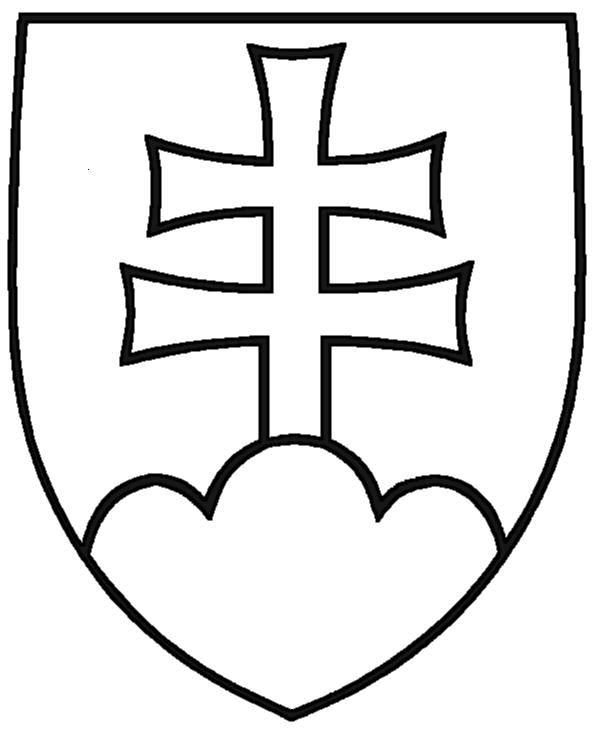 SLOVENSKEJ REPUBLIKYRočník 2004Vyhlásené: 1. 11. 2004	Časová verzia predpisu účinná od: 1. 3.2019 do: 31. 8.2019Obsah dokumentu je právne záväzný.578Z Á K O Nz 21. októbra 2004o poskytovateľoch zdravotnej starostlivosti, zdravotníckychpracovníkoch, stavovských organizáciách v zdravotníctve a o zmenea doplnení niektorých zákonovNárodná rada Slovenskej republiky sa uzniesla na tomto zákone:Čl. IPRVÁ ČASŤZÁKLADNÉ USTANOVENIA1Predmet zákonaTento zákon ustanovujepodmienky poskytovania zdravotnej starostlivosti a služieb súvisiacich s poskytovaním zdravotnej starostlivosti1) (ďalej len „zdravotná starostlivosť“) fyzickými osobami a právnickými osobami,b) podmienky na výkon zdravotníckeho povolania, vrátane podmienok uznávania dokladov o vzdelaní na výkon zdravotníckeho povolania,vzdelávanie zdravotníckych pracovníkov,vznik, postavenie, orgány a pôsobnosť stavovských organizácií v zdravotníctve (ďalej len „komora“),práva a povinnosti člena komory,povinnosti poskytovateľa zdravotnej starostlivosti (ďalej len „poskytovateľ“) a povinnosti zdravotníckeho pracovníka,dozor nad dodržiavaním povinností a sankcie za porušenie povinností ustanovených týmto zákonom.Týmto zákonom sa preberajú právne záväzné akty Európskej únie uvedené v prílohe č. 1.§ 2Podmienky poskytovania zdravotnej starostlivostiPodmienkou poskytovania zdravotnej starostlivosti je splnenie podmienok na výkon zdravotníckeho povolania (§ 31).Strana 2	Zbierka zákonov Slovenskej republiky	578/2004 Z. z.3Zdravotnícke povolanieZdravotnícke povolanie je súbor pracovných činností, ktoré vykonáva zdravotnícky pracovník (§ 27) priposkytovaní zdravotnej starostlivosti,1)zabezpečovaní záchrannej zdravotnej služby,1a)ochrane zdravia ľudí,2)lekárskej posudkovej činnosti,3)zaobchádzaní s liekmi a zdravotníckymi pomôckami,3a)výkone kontroly4) poskytovania zdravotnej starostlivosti, ochrany zdravia ľudí a lekárskej posudkovej činnosti a pri výkone dohľadu nad zdravotnou starostlivosťou,5)vykonávaní prehliadky mŕtveho tela.5a)Súčasťou zdravotníckeho povolania môže byť aj vedecká činnosť a pedagogická činnosť podľa osobitných predpisov6) a riadenie a organizácia poskytovania zdravotnej starostlivosti.Výkon zdravotníckeho povolania pri poskytovaní zdravotnej starostlivosti je činnosť bezprostredne nevyhnutná na ochranu života a zdravia ľudí.Zdravotnícke povolanie sa vykonávav pracovnoprávnom vzťahu alebo v obdobnom pracovnom vzťahu,7)na základe povolenia na prevádzkovanie zdravotníckeho zariadenia (ďalej len „povolenie“) (§ 11) alebo povolenia vydaného podľa osobitného predpisu,8)na základe licencie na výkon samostatnej zdravotníckej praxe (§ 10),na základe licencie na výkon lekárskej posudkovej činnosti (§ 7a) alebona základe živnostenského oprávnenia podľa osobitného predpisu.9)4PoskytovateľPoskytovateľ jefyzická osoba-podnikateľ alebo právnická osoba, ktorá poskytuje zdravotnú starostlivosť na základepovolenia (§ 11) alebo povolenia na poskytovanie lekárenskej starostlivosti podľa osobitného predpisu,9a)živnostenského oprávnenia podľa osobitného predpisu,9) alebofyzická osoba-podnikateľ, ktorá poskytuje zdravotnú starostlivosť na základe licencie na výkon samostatnej zdravotníckej praxe (§ 10), alebofyzická osoba-podnikateľ alebo právnická osoba, ktorá poskytuje zdravotnú starostlivosť na základe povolenia na prevádzkovanie prírodných liečebných kúpeľov alebo povolenia na prevádzkovanie kúpeľnej liečebne podľa osobitného predpisu.9b)Verejná minimálna sieť poskytovateľov5Verejná  minimálna  sieť  poskytovateľov  (ďalej  len  „minimálna  sieť“)  je  usporiadanie578/2004 Z. z.	Zbierka zákonov Slovenskej republiky	Strana 3najmenšieho možného počtu verejne dostupných poskytovateľov na území Slovenskej republiky alebo na území príslušného samosprávneho kraja alebo na území príslušného okresu (ďalej len „príslušné územie“) v takom počte a zložení, aby sa zabezpečila efektívne dostupná, plynulá, sústavná a odborná zdravotná starostlivosť s prihliadnutím napočet obyvateľov príslušného územia vrátane možnej odchýlky vo vzťahu ku geografickým a demografickým podmienkam príslušného územia,chorobnosť a úmrtnosť obyvateľov príslušného územia,migráciu cudzincov a osôb bez štátnej príslušnosti10) na príslušnom území,bezpečnosť štátu.Minimálna sieť sa nevzťahuje na poskytovateľov, ktorí prevádzkujú ambulancie záchrannej zdravotnej služby (ďalej len „poskytovateľ záchrannej zdravotnej služby”), poskytovateľov, ktoríprevádzkujú ambulancie pevnej ambulantnej pohotovostnej služby10a)  (ďalej len „organizátor“)a poskytovateľov, ktorí poskytujú lekárenskú starostlivosť podľa osobitného predpisu.9a)Pevná sieť poskytovateľov je také určenie poskytovateľov ústavnej zdravotnej starostlivostirámci minimálnej siete, aby sa zabezpečilo poskytovanie ústavnej pohotovostnej služby9b) na príslušnom území s prihliadnutím na kritériá uvedené v odseku 1 písm. a) až d). Zdravotné poisťovne zaradia do pevnej siete každého poskytovateľa ústavnej zdravotnej starostlivosti, ktorý poskytuje urgentnú starostlivosť na urgentnom príjme 1. typu alebo na urgentnom príjme 2. typu podľa osobitného predpisu;9c) v okrese, v ktorom takýto poskytovateľ nie je zaradený do pevnej siete, zdravotná poisťovňa zaraďuje do pevnej siete poskytovateľov ústavnej zdravotnej starostlivosti, ktorý poskytuje ústavnú pohotovostnú službu na ambulancii ústavnej pohotovostnej služby tak, aby pre každý okres Slovenskej republiky bola splnená podmienka, že najmenej jeden poskytovateľ ústavnej zdravotnej starostlivosti zaradený do pevnej siete poskytuje zdravotnú starostlivosť na územípríslušného okresu alebookresu susediaceho s príslušným okresom.Na účely zaraďovania poskytovateľov ústavnej zdravotnej starostlivosti do pevnej siete podľa odseku 3 sa považuje územie Bratislavy za jeden okres a územie mesta Košice za jeden okres.Minimálnu sieť podľa odsekov 1 a 3 a § 5a ustanoví nariadenie vlády Slovenskej republiky.§ 5aKoncová sieť poskytovateľov je určenie poskytovateľov ústavnej zdravotnej starostlivosti v rámci minimálnej siete, ktorí poskytujú ústavnú zdravotnú starostlivosť na príslušnom území.§ 6Verejná sieť poskytovateľovVerejnú sieť poskytovateľov (ďalej len „verejná sieť“) tvoria verejne dostupní poskytovatelia, ktorí majú aspoň s jednou zdravotnou poisťovňou uzatvorenú zmluvu o poskytovaní zdravotnej starostlivosti.11)Ak je verejná sieť na príslušnom území menšia ako minimálna sieť (§ 5), príslušný samosprávny kraj a Ministerstvo zdravotníctva Slovenskej republiky (ďalej len „ministerstvo zdravotníctva“) oznámia do 90 dní od zistenia tejto skutočnosti zdravotnej poisťovni poskytovateľov na príslušnom území najmenej v rozsahu potrebnom na doplnenie minimálnej siete.Strana 4	Zbierka zákonov Slovenskej republiky	578/2004 Z. z.§ 6aVerejnú sieť poskytovateľov záchrannej zdravotnej služby tvoria poskytovatelia záchrannej zdravotnej služby, ktorí poskytujú záchrannú zdravotnú službu podľa osobitného predpisu.14)§ 6bPevnú sieť poskytovateľov ambulantnej pohotovostnej služby tvoria organizátori.§ 7Prevádzkovanie zdravotníckych zariadeníZdravotnícke zariadenie je prevádzkový útvar zriadený na poskytovanie zdravotnej starostlivosti a služieb súvisiacich s poskytovaním zdravotnej starostlivosti.Zdravotnícke zariadenia možno prevádzkovať len na základe povolenia; povolenia sa vydávajú na zdravotnícke zariadeniaambulantnej zdravotnej starostlivosti,ústavnej zdravotnej starostlivosti,lekárenskej starostlivosti.Zariadenia ambulantnej zdravotnej starostlivosti sú:ambulanciavšeobecná,špecializovaná; špecializované ambulancie sú uvedené v prílohe č. 1a,ambulantnej pohotovostnej služby3a. ambulancia pevnej ambulantnej pohotovostnej služby3aa. ambulancia pevnej ambulantnej pohotovostnej služby pre dospelých, 3ab. ambulancia pevnej ambulantnej pohotovostnej služby pre deti a dorast,3b. ambulancia doplnkovej ambulantnej pohotovostnej služby3ba. ambulancia doplnkovej ambulantnej pohotovostnej služby pre dospelých, 3bb. ambulancia doplnkovej ambulantnej pohotovostnej služby pre deti a dorast,záchrannej zdravotnej služby4a. ambulancia rýchlej lekárskej pomoci,4b. ambulancia rýchlej zdravotnej pomoci,4c. ambulancia rýchlej lekárskej pomoci s vybavením mobilnej intenzívnej jednotky, 4d. ambulancia vrtuľníkovej záchrannej zdravotnej služby,zubno – lekárskej pohotovostnej služby,zariadenie na poskytovanie jednodňovej zdravotnej starostlivosti,stacionár,poliklinika,agentúra domácej ošetrovateľskej starostlivosti,zariadenie spoločných vyšetrovacích a liečebných zložiek,578/2004 Z. z.	Zbierka zákonov Slovenskej republiky	Strana 5mobilný hospic,tkanivové zariadenie,referenčné laboratórium.Zariadenia ústavnej zdravotnej starostlivosti sú:nemocnicavšeobecná,špecializovaná,liečebňa,hospic,dom ošetrovateľskej starostlivosti,prírodné liečebné kúpele,kúpeľná liečebňa,zariadenie biomedicínskeho výskumu.Zariadenia lekárenskej starostlivosti upravuje osobitný predpis.12)Určujúce znaky jednotlivých druhov zdravotníckych zariadení podľa odsekov 3 a 4 ustanoví všeobecne záväzný právny predpis, ktorý vydá ministerstvo zdravotníctva.Určujúce znaky zdravotníckych zariadení v pôsobnosti Ministerstva obrany Slovenskej republiky ustanoví všeobecne záväzný právny predpis, ktorý vydá Ministerstvo obrany Slovenskejrepubliky po dohode s ministerstvom zdravotníctva. Určujúce znaky zdravotníckych zariadení v pôsobnosti Ministerstva vnútra Slovenskej republiky ustanoví všeobecne záväzný právny predpis, ktorý vydá Ministerstvo vnútra Slovenskej republiky po dohode s ministerstvom zdravotníctva.Ak držiteľ povolenia na prevádzkovanie všeobecnej nemocnice zaradenej do koncovej siete poskytovateľov uzatvoril zmluvu o praktickej výučbe podľa osobitného predpisu12b) s vysokou školou, ktorá je oprávnená uskutočňovať študijné programy v študijnom odbore všeobecné lekárstvo a v študijnom odbore zubné lekárstvo a ktorej sídlo alebo sídlo jej lekárskej fakulty sa nachádza v tom istom meste ako všeobecná nemocnica, všeobecná nemocnica sa označuje ako univerzitná nemocnica. Iné osoby nesmú vo svojom názve alebo obchodnom mene používať slová „univerzitná nemocnica“. Univerzitná nemocnica uskutočňuje praktickú výučbu v študijnom odbore všeobecné lekárstvo a zubné lekárstvo a praktickú výučbu vo viacerých špecializačnýchzdravotníckych povolaniach.Ak držiteľ povolenia na prevádzkovanie všeobecnej nemocnice zaradenej do koncovej siete poskytovateľov (§ 5a) uzatvoril zmluvu o praktickej výučbe podľa osobitného predpisu12b) s vysokou školou, ktorej sídlo alebo sídlo fakulty sa nachádza v tom istom meste ako sídlo nemocnice, nemocnica sa označuje ako fakultná nemocnica. Iné osoby nesmú vo svojom názve alebo obchodnom mene používať slová „fakultná nemocnica“. Fakultná nemocnica uskutočňuje praktickú výučbu vo vysokoškolských študijných odboroch v príslušných zdravotníckych povolaniach okrem zdravotníckeho povolania lekár a zubný lekár, praktickú výučbu vo vyššom odbornom štúdiu v príslušných zdravotníckych povolaniach a praktickú výučbu v špecializačných odboroch a certifikovaných pracovných činnostiach v príslušných zdravotníckych povolaniach.Strana 6	Zbierka zákonov Slovenskej republiky	578/2004 Z. z.V zariadeniach ústavnej zdravotnej starostlivosti podľa odseku 4 písm. a) musí byť zabezpečené nepretržité poskytovanie zdravotnej starostlivosti. Nepretržité poskytovanie zdravotnej starostlivosti môže poskytovateľ zabezpečiťprácou vo všetkých zmenách v trojzmennej prevádzke alebo v nepretržitej prevádzke,prácou v dvojzmennej prevádzke a pracovnou pohotovosťou na pracovisku aleboprácou v jednozmennej prevádzke a pracovnou pohotovosťou na pracovisku.Pracovné režimy podľa odseku 10 písm. a) až c) možno doplniť aj pracovnou pohotovosťou na dohodnutom mieste mimo pracoviska.Konkrétny typ pracovného režimu podľa odseku 10 písm. a) až c) na príslušnom pracovisku pre jednotlivé povolania určí poskytovateľ po prerokovaní so zástupcami zamestnancov.Transplantačné centrum je prevádzkový útvar poskytovateľa podľa odseku 4 písm. a), ktorý vykonáva na základe písomného súhlasu ministerstva zdravotníctva zdravotné výkony spojené s odberom, testovaním, charakteristikou, konzervovaním, distribúciou a transplantáciou ľudského orgánu; súčasťou súhlasu je zoznam zdravotných výkonov, ktoré môže transplantačné centrum vykonávať.Transplantačné centrum podľa odseku 13 si určí transplantačného koordinátora. Podrobnosti o koordinátoroch odberového programu a transplantačného programu určí ministerstvo zdravotníctva všeobecne záväzným právnym predpisom.Urgentný príjem 1. typu a urgentný príjem 2. typu sú prevádzkové útvary poskytovateľa podľa odseku 4 písm. a), v ktorých sa poskytuje urgentná zdravotná starostlivosť. Poskytovateľ podľa odseku 4 písm. a), ktorý poskytuje urgentnú zdravotnú starostlivosť na urgentnom príjme 2. typu a spĺňa požiadavky podľa § 8 ods. 1 a 2, sa môže na základe písomného súhlasu ministerstva označiť za Traumacentrum.§ 7aVýkon lekárskej posudkovej činnostiNa výkon lekárskej posudkovej činnosti na inom mieste ako v zdravotníckom zariadení sa vyžaduje licencia na výkon lekárskej posudkovej činnosti [§ 68 ods. 1 písm. d)].Ustanovenie odseku 1 sa nevzťahuje na výkon lekárskej posudkovej činnosti v ozbrojených silách a v ozbrojených zboroch.Lekársku posudkovú činnosť na inom mieste ako v zdravotníckom zariadení sú oprávnení vykonávať bez licencie na výkon lekárskej posudkovej činnostilekári, ktorí vykonávajú lekársku posudkovú činnosť podľa osobitných predpisov,12e) alebolekári, ktorí vykonávajú lekársku posudkovú činnosť pri výkone sociálneho poistenia12f) a majú špecializáciu v špecializačnom odbore posudkové lekárstvo alebo sú zaradení do špecializačného štúdia v špecializačnom odbore posudkové lekárstvo.§ 8Personálne zabezpečenie a materiálno-technické vybavenie zdravotníckeho zariadeniaZdravotnícke zariadenia musia byť personálne zabezpečené a materiálno-technicky vybavené na poskytovanie zdravotnej starostlivosti v súlade so svojím odborným zameraním.Minimálne  požiadavky  na  personálne  zabezpečenie  a materiálno-technické  vybavenie578/2004 Z. z.	Zbierka zákonov Slovenskej republiky	Strana 7jednotlivých druhov zdravotníckych zariadení podľa § 7 ods. 3 a ods. 4 písm. a) až d) a g) ustanoví všeobecne záväzný právny predpis, ktorý vydá ministerstvo zdravotníctva.Minimálne požiadavky na personálne zabezpečenie a materiálno-technické vybavenie zdravotníckych zariadení uvedených v § 7 ods. 4 písm. e) a f) upravuje osobitný predpis.13)Minimálne požiadavky na personálne zabezpečenie a materiálno-technické vybavenie zdravotníckych zariadení v pôsobnosti Ministerstva obrany Slovenskej republiky ustanovívšeobecne záväzný právny predpis, ktorý vydá Ministerstvo obrany Slovenskej republiky po dohodes ministerstvom zdravotníctva. Minimálne požiadavky na personálne zabezpečenie a materiálno-technické vybavenie zdravotníckych zariadení v pôsobnosti Ministerstva vnútraSlovenskej republiky ustanoví všeobecne záväzný právny predpis, ktorý vydá Ministerstvo vnútra Slovenskej republiky po dohode s ministerstvom zdravotníctva. Minimálne požiadavky na personálne zabezpečenie a materiálno-technické vybavenie zdravotníckych zariadení v pôsobnosti Ministerstva spravodlivosti Slovenskej republiky ustanoví všeobecne záväzný právny predpis, ktorý vydá Ministerstvo spravodlivosti Slovenskej republiky po dohode s ministerstvom zdravotníctva.9Systém kvalityPoskytovateľ zabezpečuje systém kvality na dodržiavanie a zvyšovanie kvality tak, abysa vzťahoval na všetky činnosti, ktoré môžu v zdravotníckom zariadení ovplyvniť zdravie osoby alebo priebeh jej liečby,personálne zabezpečenie a materiálno-technické vybavenie zdravotníckeho zariadenia zodpovedalo najmenej požiadavkám ustanoveným podľa tohto zákona (§ 8) alebo osobitného predpisu.13)Systém kvality podľa odseku 1 je poskytovateľom písomne dokumentovaný systém, ktorého základným cieľom je znižovanie nedostatkov v poskytovaní zdravotnej starostlivosti pri súčasnom zvyšovaní spokojnosti osôb, ktorým sa zdravotná starostlivosť poskytuje, a pri zachovaní ekonomickej efektívnosti poskytovateľa.Podrobnosti o zabezpečovaní systému kvality môže ustanoviť všeobecne záväzný právny predpis, ktorý vydá ministerstvo zdravotníctva.9aSystém kvality poskytovateľa, ktorý pri poskytovaní zdravotnej starostlivosti vykonáva lekárske ožiarenie(1) Súčasťou systému kvality podľa § 9 poskytovateľa, ktorý pri poskytovaní zdravotnej starostlivosti vykonáva lekárske ožiarenie, je používanie štandardných indikačných kritérií a dodržiavanie štandardných postupov na vykonávanie lekárskeho ožiarenia pri diagnostike alebo liečbe a dodržiavanie diagnostických referenčných úrovní.(2) Diagnostická referenčná úroveň je hodnota dávky pri diagnostike v rádiológii alebo v intervenčnej rádiológii alebo hodnota aktivity rádioaktívnej látky aplikovanej v nukleárnejmedicíne určená na typické vyšetrenie skupiny štandardných pacientov alebo štandardných fantómov pre definovaný typ zariadenia na lekárske ožiarenie. Diagnostické referenčné úrovne lekárskeho ožiarenia a metodiku ich stanovenia ustanoví všeobecne záväzný právny predpis, ktorý vydá ministerstvo zdravotníctva.(3) Súčasťou systému kvality podľa odseku 1 je aj klinický audit, ktorým je systematické preverovanie a hodnotenie lekárskych diagnostických a liečebných postupov v súvislosti s vykonávaním lekárskeho ožiarenia; to neplatí pre poskytovateľov zubnolekárskej zdravotnejStrana 8	Zbierka zákonov Slovenskej republiky	578/2004 Z. z.starostlivosti. Výsledky klinického auditu sa porovnávajú so schválenými štandardnými postupmi na vykonávanie lekárskeho ožiarenia pri diagnostike alebo liečbe pre správnu klinickú prax.(4) Klinický audit u poskytovateľa zabezpečuje Komisia pre zabezpečenie kvality v rádiodiagnostike, radiačnej onkológii a v nukleárnej medicíne, ktorú vymenúva a odvoláva minister zdravotníctva; jej činnosť upravuje štatút.Postup pri lekárskom ožiarení je vykonávanie lekárskeho ožiarenia pri poskytovaní zdravotnej starostlivosti, ktorý využíva zdroj ionizujúceho žiarenia pridiagnostike v rádiológii vrátane intervenčnej radiológie, pri in vivo diagnostike v nukleárnej medicíne alebo diagnostike v zubnom lekárstve,liečbe v intervenčnej radiológii, liečbe ionizujúcim žiarením v radiačnej onkológii alebo liečbe rádionuklidmi v nukleárnej medicíne.Štandardný postup je postup pri lekárskom ožiarení podľa odseku 5, ktorý zodpovedá poznatkom vedy a klinickej praxe; súčasťou postupu je vykonanie konkrétneho lekárskeho ožiarenia a podporné činnosti vrátane obsluhy a používania zariadenia na lekárske ožiarenie, hodnotenia technických parametrov a fyzikálnych parametrov vrátane dávok ožiarenia, kalibrácie a údržby zariadenia, prípravy a podávania rádioaktívnej látky a procesu spracovania obrazu, filmov a snímok.Štandardné postupy na vykonávanie lekárskeho ožiarenia pri diagnostike alebo liečbe zverejňuje ministerstvo zdravotníctva na svojom webovom sídle.§ 10Výkon samostatnej zdravotníckej praxe(1) Samostatnú zdravotnícku prax môžu vykonávať zdravotnícki pracovníci v povolaní lekár, zubný lekár, sestra, pôrodná asistentka, fyzioterapeut, liečebný pedagóg, logopéd, psychológ a masér. Na výkon samostatnej zdravotníckej praxe sa vyžaduje licencia na výkon samostatnej zdravotníckej praxe [§ 68 ods. 1 písm. a)].(2) Samostatná zdravotnícka prax podľa odseku 1 je poskytovanie zdravotnej starostlivosti v zdravotníckom zariadení, ktoré prevádzkuje iný poskytovateľ na základe povolenia, ak v odseku 3 nie je ustanovené inak, alebo na inom mieste ako v zdravotníckom zariadení.Samostatná zdravotnícka prax podľa odseku 1 nie je poskytovanie zubno-lekárskej pohotovostnej služby, poskytovanie ambulantnej pohotovostnej služby a poskytovanie ošetrovateľskej starostlivosti v zariadeniach sociálnych služieb13a) a v zariadeniach sociálnoprávnej ochrany detí a sociálnej kurately.13b)DRUHÁ ČASŤPOVOLENIE11Vydávanie povoleníMinisterstvo zdravotníctva vydáva povolenie na prevádzkovanieambulancie záchrannej zdravotnej služby,14) a toambulancie rýchlej lekárskej pomoci,ambulancie rýchlej zdravotnej pomoci,ambulancie rýchlej lekárskej pomoci s vybavením mobilnej intenzívnej jednotky,578/2004 Z. z.	Zbierka zákonov Slovenskej republiky	Strana 94. ambulancie vrtuľníkovej záchrannej zdravotnej služby,špecializovanej nemocnice,zariadenia biomedicínskeho výskumu,tkanivového zariadenia,referenčného laboratória,ambulancie pevnej ambulantnej pohotovostnej služby,ambulancie doplnkovej ambulantnej pohotovostnej služby.Samosprávny kraj v rámci preneseného výkonu štátnej správy vydáva povolenie na prevádzkovanieambulancie okrem ambulancie podľa odseku 1 písm. a), f) a g),zariadenia na poskytovanie jednodňovej zdravotnej starostlivosti,stacionára,polikliniky,agentúry domácej ošetrovateľskej starostlivosti,zariadenia spoločných vyšetrovacích a liečebných zložiek,všeobecnej nemocnice,liečebne,hospicu,domu ošetrovateľskej starostlivosti,mobilného hospicu.Ak je na vydanie povolenia príslušný viac ako jeden samosprávny kraj, povolenie vydáva ministerstvo zdravotníctva.§ 12Podmienky na vydanie povoleniaMinisterstvo zdravotníctva alebo samosprávny kraj (ďalej len „orgán príslušný na vydanie povolenia“) vydá povolenie fyzickej osobe a právnickej osobe, ak spĺňajú podmienky ustanovené týmto zákonom.Orgán príslušný na vydanie povolenia vydá povolenie fyzickej osobe, akmá licenciu na výkon zdravotníckeho povolania [§ 68 ods. 1 písm. b)],má užívacie právo k priestorom, v ktorých sa bude zdravotná starostlivosť poskytovať,priestory podľa písmena b) spĺňajú požiadavky z hľadiska ochrany zdravia.2)Orgán príslušný na vydanie povolenia vydá povolenie právnickej osobe, akmá určeného odborného zástupcu s licenciou na výkon činnosti odborného zástupcu v tom povolaní, v ktorom má poskytovateľ prevažne poskytovať zdravotnú starostlivosť [§ 68 ods. 1 písm. c)]; v prípade žiadateľa o vydanie povolenia na prevádzkovanie zariadenia ústavnej zdravotnej starostlivosti, ak má určeného odborného zástupcu s licenciou na výkon činnosti odborného zástupcu podľa odseku 10,má užívacie právo k priestorom, v ktorých sa bude zdravotná starostlivosť poskytovať,priestory podľa písmena b) spĺňajú požiadavky z hľadiska ochrany zdravia,2)Strana 10	Zbierka zákonov Slovenskej republiky	578/2004 Z. z.je bezúhonná.Ministerstvo zdravotníctva vydá povolenie na prevádzkovanie ambulancie záchrannej zdravotnej služby [§ 11 ods. 1 písm. a)] fyzickej osobe, ak spĺňa podmienky ustanovené v odseku 2 písm. a) a právnickej osobe, ak spĺňa podmienky ustanovené v odseku 3 písm. a) aje materiálne alebo finančne zabezpečená na prevádzkovanie ambulancie záchrannej zdravotnej služby,úspešne absolvuje výberové konanie (§ 14).Podmienkou na vydanie povolenia podľa odsekov 2 až 4 je aj dôveryhodnosť.Dôveryhodná na účely vydania povolenia je fyzická osoba a právnická osoba, ktorá dva rokypred podaním žiadosti o vydanie povolenia nemala zrušené povolenie z dôvodov ustanovených v § 19 ods. 1 písm. c) a d).Podmienky na vydanie povolenia podľa odsekov 2, 3 a odseku 4 písm. a) musia byť splnené po celý čas platnosti povolenia.Ak žiadateľ o vydanie povolenia na prevádzkovanie ambulancie záchrannej zdravotnej služby[§ 11 ods. 1 písm. a)] nespĺňa podmienky podľa odseku 4, ministerstvo zdravotníctva rozhodne o zamietnutí žiadosti podľa § 14 ods. 8 a 11.(9) Odborný zástupca [odsek 3 písm. a)] je fyzická osoba, ktorá osobne zodpovedá za odborné poskytovanie zdravotnej starostlivosti v zdravotníckom zariadení. Odborný zástupca musí byť v pracovnoprávnom vzťahu alebo obdobnom vzťahu s poskytovateľom.Odborný zástupca [odsek 3 písm. a)] sa určí pre zariadenie ústavnej zdravotnej starostlivosti pre každé zo zdravotníckych povolaní podľa § 27 ods. 1 a 2, na ktorého výkon sa vyžaduje vysokoškolské vzdelanie druhého stupňa, a pre zdravotnícke povolanie pôrodná asistentka, ak zdravotnícki pracovníci s odbornou spôsobilosťou na výkon týchto zdravotníckych povolaní budú v zdravotníckom zariadení poskytovať zdravotnú starostlivosť.Odborný zástupca môže byť určený len pre jedno zdravotnícke zariadenie; uvedené sa nevzťahuje na ambulancie a mobilné hospice. Pre ambulancie záchrannej zdravotnej služby určuje právnická osoba jedného odborného zástupcu.Odborný zástupca je povinný bez zbytočného odkladu oznámiť držiteľovi povolenia každú zmenu skutočností, ktoré sa týkajú podmienok ustanovených v odseku 3 písm. a) pre odborného zástupcu.Bezúhonná na účely vydania povolenia je právnická osoba, ktorá nebola právoplatne odsúdená pre trestný čin. Bezúhonnosť právnickej osoby sa preukazuje výpisom z registra trestov.Ministerstvo zdravotníctva vydá povolenie na prevádzkovanie ambulancie pevnej ambulantnej pohotovostnej služby pre dospelých alebo povolenie na prevádzkovanie ambulancie pevnej ambulantnej pohotovostnej služby pre deti a dorast (ďalej len „povolenie na prevádzkovanie ambulancie pevnej ambulantnej pohotovostnej služby“) fyzickej osobe, ak spĺňa podmienky podľa odseku 2 a právnickej osobe, ak spĺňa podmienky podľa odseku 3 a úspešne absolvuje výberové konanie o vydanie povolenia na prevádzkovanie pevnej ambulantnej pohotovostnej služby (§ 14a).Ministerstvo zdravotníctva vydá povolenie na prevádzkovanie ambulancie doplnkovej ambulantnej pohotovostnej služby predospelých len organizátorovi, ktorý má povolenie na prevádzkovanie ambulancie pevnej ambulantnej pohotovostnej služby pre dospelých,578/2004 Z. z.	Zbierka zákonov Slovenskej republiky	Strana 11deti a dorast len organizátorovi, ktorý má povolenie na prevádzkovanie ambulancie pevnej ambulantnej pohotovostnej služby pre deti a dorast.§ 13Žiadosť o vydanie povoleniaŽiadosť o vydanie povolenia (ďalej len „žiadosť“) podáva fyzická osoba alebo právnická osoba (ďalej len „žiadateľ o povolenie“) orgánu príslušnému na vydanie povolenia.Fyzická osoba v žiadosti uvediemeno a priezvisko, dátum narodenia, rodné číslo, údaj o štátnom občianstve a identifikačné číslo, ak bolo pridelené,miesto trvalého pobytu; ak je miesto trvalého pobytu mimo územia Slovenskej republiky, aj miesto prechodného pobytu na území Slovenskej republiky,druh zdravotníckeho zariadenia a jeho odborné zameranie,miesto prevádzkovania zdravotníckeho zariadenia,e)	sídlo stanice záchrannej zdravotnej služby podľa osobitného predpisu,14a) ak ide o žiadateľa o povolenie na prevádzkovanie ambulancie záchrannej zdravotnej služby.K žiadosti podľa odseku 2 fyzická osoba doložíprávoplatné rozhodnutie o vydaní licencie na výkon zdravotníckeho povolania [§ 68 ods. 1 písm. b)],údaje podľa osobitného predpisu14b) potrebné na účel overenia vlastníckeho práva k priestorom, v ktorých sa bude zdravotná starostlivosť poskytovať, alebo zmluvu o nájme priestorov, zmluvu o podnájme priestorov alebo zmluvu o výpožičke priestorov, ak žiadateľ o povolenie nie je ich vlastníkom,rozhodnutie príslušného orgánu verejného zdravotníctva15) o návrhu na uvedenie priestorov do prevádzky,d) čestné vyhlásenie, že v období dvoch rokov pred podaním žiadosti nemala zrušené povolenie z dôvodov ustanovených v § 19 ods. 1 písm. c) a d) a že údaje uvedené v žiadosti a predložené listiny sú pravdivé.Právnická osoba v žiadosti uvedieobchodné meno, sídlo, právnu formu, identifikačné číslo, ak už bolo pridelené, meno, priezvisko a miesto trvalého pobytu osoby alebo osôb, ktoré sú štatutárnym orgánom,meno, priezvisko, dátum narodenia, údaj o štátnom občianstve, registračné číslo a označenie komory odborného zástupcu,miesto trvalého pobytu odborného zástupcu; ak je miesto trvalého pobytu mimo územia Slovenskej republiky, aj miesto prechodného pobytu na území Slovenskej republiky,druh zdravotníckeho zariadenia a jeho odborné zameranie,miesto prevádzkovania zdravotníckeho zariadenia,f)	sídlo stanice záchrannej zdravotnej služby podľa osobitného predpisu,14a) ak ide o žiadateľa o povolenie na prevádzkovanie ambulancie záchrannej zdravotnej služby.K žiadosti podľa odseku 4 právnická osoba doložíprávoplatné rozhodnutie o vydaní licencie na výkon činnosti odborného zástupcu,údaje podľa osobitného predpisu14b) potrebné na účel overenia vlastníckeho práva k priestorom,Strana 12	Zbierka zákonov Slovenskej republiky	578/2004 Z. z.v ktorých sa bude zdravotná starostlivosť poskytovať, alebo zmluvu o nájme priestorov, zmluvu o podnájme priestorov alebo zmluvu o výpožičke priestorov, ak žiadateľ o povolenie nie je ich vlastníkom,rozhodnutie príslušného orgánu verejného zdravotníctva15) o návrhu na uvedenie priestorov do prevádzky,d) čestné vyhlásenie, že v období dvoch rokov pred podaním žiadosti nemala zrušené povolenie z dôvodov ustanovených v § 19 ods. 1 písm. c), d) alebo e) a že údaje uvedené v žiadosti a predložené listiny sú pravdivé.Miestom prevádzkovania zdravotníckeho zariadenia [odsek 2 písm. d) a odsek 4 písm. e)] žiadateľa o povolenie na prevádzkovanie ambulancie záchrannej zdravotnej služby [§ 11 ods. 1 písm. a)] sa rozumie zásahové územie podľa osobitného predpisu.14)(7) Ustanovenia odseku 3 písm. b) a c) a odseku 5 písm. b) a c) sa nevzťahujú na žiadateľa o povolenie na prevádzkovanie ambulancie záchrannej zdravotnej služby [§ 11 ods. 1 písm. a)].K žiadosti o vydanie povolenia na prevádzkovanie ambulancie záchrannej zdravotnej služby žiadateľ o povolenie doloží ajdoklad o vlastníctve ambulancie záchrannej zdravotnej služby alebo zmluvu o nájme, podľa ktorej sa prenájom končí prevodom ambulancie záchrannej zdravotnej služby do vlastníctva žiadateľa o povolenie,zmluvu o budúcej kúpe alebo inom prevode ambulancie záchrannej zdravotnej služby do vlastníctva žiadateľa o povolenie,doklad o vinkulácii peňažných prostriedkov v banke alebo pobočke zahraničnej banky vo výške zodpovedajúcej požiadavkám na zabezpečenie záchrannej zdravotnej služby v zásahovom území podľa osobitného predpisu;14) takýto doklad sa nevyžaduje, ak počet ambulancií podľa písmena a) zodpovedá požiadavkám na zabezpečenie záchrannej zdravotnej služby v zásahovom území podľa osobitného predpisu,14)doklad  o odbornej  spôsobilosti  leteckého  personálu  a doklad  Leteckého  úradu  Slovenskejrepubliky o letovej spôsobilosti lietadla podľa osobitného predpisu,17) ak ide o žiadosť o povolenie na prevádzkovanie ambulancie vrtuľníkovej záchrannej zdravotnej služby,doklad o personálnom zabezpečení prevádzkovania ambulancie záchrannej zdravotnej služby,projekt stratégie a rozvoja záchrannej zdravotnej služby.K žiadosti o vydanie povolenia na prevádzkovanie ambulancie pevnej ambulantnej pohotovostnej služby žiadateľ o povolenie doloží ajdoklad o minimálnom materiálno-technickom vybavení ambulancie pevnej ambulantnej pohotovostnej služby; ak žiadateľ nemá minimálne materiálno-technické vybavenie, doloží doklad o vinkulácii peňažných prostriedkov v banke alebo pobočke zahraničnej banky vo výške najmenej 10 000 eur zodpovedajúcej požiadavkám na základné vecné vybavenie a prístrojové vybavenie ambulancie pevnej ambulantnej pohotovostnej služby,doklad o personálnom zabezpečení prevádzkovania ambulancie pevnej ambulantnej pohotovostnej služby spolu s dokladom o zostatku na účte žiadateľa vedeného v banke alebo pobočke zahraničnej banky, ktorým je schopný pokryť náklady na personálne zabezpečenie na prevádzkovanie ambulancie pevnej ambulantnej pohotovostnej služby najmenej na dva mesiace,projekt prevádzkovania ambulancie pevnej ambulantnej pohotovostnej služby.578/2004 Z. z.	Zbierka zákonov Slovenskej republiky	Strana 13§ 13aŽiadosť o vydanie povolenia na prevádzkovanie tkanivového zariadeniaŽiadateľ o vydanie povolenia na prevádzkovanie tkanivového zariadenia okrem náležitostí žiadosti o vydanie povolenia uvedených v § 13 ods. 1 až 5uvedie typ ľudského tkaniva alebo ľudských buniek, ktoré bude odoberať, testovať, spracovávať, konzervovať, skladovať a distribuovať na transplantáciu, auvedie e-mailovú adresu, telefónne číslo a webové sídlo,priloží štandardné pracovné postupy, na ktorých základe bude vykonávať svoju činnosť apriloží kópie zmlúv o spolupráci s poskytovateľom zdravotnej starostlivosti podľa § 7 ods. 3 písm. a) druhého bodu a písm. b) a ods. 4 písm. a) alebo Úradom pre dohľad nad zdravotnou starostlivosťou podľa osobitného predpisu17a) (ďalej len „úrad pre dohľad“), v ktorých sa vykonáva odber ľudského tkaniva alebo ľudských buniek, ak tkanivové zariadenie odber ľudského tkaniva alebo ľudských buniek nevykonáva, a kópie zmlúv o spolupráci na testovanie odobratého ľudského tkaniva alebo ľudských buniek s poskytovateľom zdravotnej starostlivosti podľa § 7 ods. 3 písm. f), ak v písmenách e) a f) nie je ustanovené inak,priloží písomný doklad o určení lekára poskytovateľom podľa § 7 ods. 3 písm. a) druhého bodu a písm. b) a ods. 4 písm. a), ktorý vykonáva výber darcu ľudského tkaniva alebo ľudských buniek, písomný doklad o určení zdravotníckeho pracovníka, ktorý vykonáva odber ľudského tkaniva alebo ľudských buniek, písomný doklad s uvedením typu ľudského tkaniva alebo ľudských buniek a vzoriek na testovanie, ktoré je potrebné odobrať, a vzor správy, ktorú je po odbere ľudského tkaniva alebo ľudských buniek potrebné vyplniť, ak sú tkanivové zariadenie a poskytovateľ podľa § 7 ods. 3 písm. a) druhého bodu a písm. b) a ods. 4 písm. a) prevádzkované tým istým poskytovateľom,priloží písomný doklad o spolupráci na testovanie odobratého ľudského tkaniva alebo ľudských buniek, ak sú tkanivové zariadenie a poskytovateľ podľa § 7 ods. 3 písm. f) prevádzkované tým istým poskytovateľom.(2) Pri žiadosti o vydanie povolenia na dovoz ľudského tkaniva alebo ľudských buniek z členského štátu Európskej únie, štátu, ktorý je zmluvnou stranou Dohody o Európskom hospodárskom priestore, a Švajčiarskej konfederácie (ďalej len „členský štát“) tkanivové zariadenie okrem náležitostí uvedených v § 13 ods. 1 až 5 a ods. 1 písm. d) uvedie typ ľudského tkaniva alebo ľudských buniek, ktoré bude dovážať, a priloží kópiu zmluvy o spolupráci s dodávateľom z členského štátu.Pri žiadosti o vydanie povolenia na dovoz ľudského tkaniva alebo ľudských buniek zo štátu, ktorý nie je členským štátom (ďalej len „tretí štát“), tkanivové zariadenie okrem náležitostí uvedených v § 13 ods. 1 až 5 a ods. 1 písm. d)a)	priloží kópiu písomnej zmluvy o spolupráci s tkanivovým zariadením alebo s inou osobou z tretieho štátu (ďalej len „dodávateľ z tretieho štátu“), ktorá obsahuje:zaručenie oprávnenia ministerstva zdravotníctva v spolupráci s národnou transplantačnou organizáciou vykonávať dozor u dodávateľa z tretieho štátu počas platnosti písomnej zmluvy, a to do dvoch rokov po ukončení platnosti písomnej zmluvy; toto oprávnenie sa vzťahuje aj na vykonávanie pravidelného dozoru dovážajúcim tkanivovým zariadením,práva a povinnosti zmluvných strán s cieľom zabezpečiť, aby sa dodržiavali normy kvality a bezpečnosti dovezeného ľudského tkaniva alebo ľudských buniek podľa osobitného predpisu,17b)záväzok dodávateľa z tretieho štátu poskytnúť kópie dokumentov uvedených v písmenách l) až s) vrátane ich aktualizácií,Strana 14	Zbierka zákonov Slovenskej republiky	578/2004 Z. z.povinnosť dodávateľa z tretieho štátu informovať dovážajúce tkanivové zariadenie o všetkých závažných nežiaducich udalostiach alebo závažných nežiaducich reakciách, ktoré môžu ovplyvniť kvalitu a bezpečnosť ľudského tkaniva alebo ľudských buniek dovezených alebo určených na dovoz dovážajúcim tkanivovým zariadením, alebo o podozrení na takéto závažné nežiaduce udalosti alebo závažne nežiaduce reakcie,povinnosť dodávateľa z tretieho štátu bezodkladne informovať dovážajúce tkanivové zariadenie o zrušení alebo dočasnom pozastavení platnosti dokumentu oprávňujúceho dodávateľa z tretieho štátu na vývoz ľudského tkaniva alebo ľudských buniek vrátane zaslania kópie dokumentu preukazujúceho túto skutočnosť,povinnosť dodávateľa z tretieho štátu bezodkladne informovať dovážajúce tkanivové zariadenie o rozhodnutí príslušného orgánu tretieho štátu, v ktorom má oprávnený dodávateľ z tretieho štátu sídlo, a ktoré rozhodnutie má alebo môže mať význam alebo vplyv z hľadiska kvality a bezpečnosti dovážaného ľudského tkaniva alebo dovážaných ľudských buniek,dohodnuté požiadavky prepravy ľudského tkaniva alebo ľudských buniek medzi dodávateľom z tretieho štátu a dovážajúcim tkanivovým zariadením,povinnosť dodávateľa z tretieho štátu a jeho subdodávateľa uchovávať záznamy o darcoviľudského tkaniva alebo ľudských buniek a záznamy o dovezenom ľudskom tkanive a ľudských bunkách 30 rokov od odberu ľudského tkaniva alebo ľudských buniek, vrátane dohodnutých požiadaviek, ak dodávateľ z tretieho štátu ukončí svoju činnosť,dohodnuté požiadavky aktualizácie písomnej zmluvy o spolupráci s dodávateľom z tretieho štátu pri zmene, ktorá môže ovplyvniť kvalitu a bezpečnosť dovážaného ľudského tkaniva a ľudských buniek,uvedie typ ľudského tkaniva alebo ľudských buniek, ktoré bude dovážať,uvedie zoznam činností, ktoré vykonáva dodávateľ tretieho štátu,uvedie zoznam činností, ktoré má dodávateľ z tretieho štátu zmluvne zabezpečené s iným dodávateľom z tretieho štátu,uvedie názov tretieho štátu, ktorý tkanivovému zariadeniu dodá odobraté ľudské tkanivo alebo ľudské bunky,uvedie údaje o dodávateľovi z tretieho štátu v rozsahuobchodné meno a sídlo,meno a priezvisko osoby, ktorá je štatutárnym orgánom, alebo meno a priezvisko odborného zástupcu,telefónne číslo vrátane medzinárodnej predvoľby,telefónne číslo pre núdzovú situáciu,e-mailovú adresu,uvedie podrobný opis pohybu ľudského tkaniva alebo ľudských buniek od ich odberu v treťom štáte po prijatie tkanivovým zariadením,priloží kópiu príslušného dokumentu oprávňujúceho dodávateľa z tretieho štátu na vývoz ľudského tkaniva alebo ľudských buniek s uvedením kontaktných údajov príslušného orgánu; ak dodávateľovi z tretieho štátu nebol udelený dokument, ktorý ho oprávňuje na vývoz ľudského tkaniva alebo ľudských buniek, je potrebné predložiť kópiu príslušného dokumentu oprávňujúceho dodávateľa z tretieho štátu na všetky činnosti súvisiace s ľudskými tkanivami alebo s ľudskými bunkami,priloží kópiu štítku, ktorým označuje dodávateľ z tretieho štátu odobraté ľudské tkanivo alebo578/2004 Z. z.	Zbierka zákonov Slovenskej republiky	Strana 15ľudské bunky,priloží kópiu štítku, ktorým označuje dodávateľ z tretieho štátu nádobu s odobratým ľudským tkanivom alebo s odobratými ľudskými bunkami,priloží kópiu štítku, ktorým označuje dodávateľ z tretieho štátu prepravný kontajner,priloží kópiu dokumentu, na ktorého základe bol identifikovaný a hodnotený darca ľudského tkaniva alebo ľudských buniek, informovaný darca ľudského tkaniva alebo ľudských buniek alebo jeho blízka osoba, spôsob získania súhlasu darcu ľudského tkaniva alebo ľudských buniek alebo blízkej osoby darcu ľudského tkaniva alebo ľudských buniek na odber ľudského tkaniva alebo ľudských buniek a či bolo alebo nebolo darcovstvo ľudského tkaniva alebo ľudských buniek dobrovoľné a bezplatné,priloží kópiu príslušného dokumentu oprávňujúceho laboratórium na výkon laboratórneho testovania u dodávateľa z tretieho štátu a zoznam používaných laboratórnych testov,priloží kópiu štandardných pracovných postupov na spracovanie ľudského tkaniva alebo ľudských buniek, ktorý používa dodávateľ z tretieho štátu,priloží kópiu materiálno-technického vybavenia dodávateľa z tretieho štátu,priloží kópiu štandardných pracovných postupov o požiadavkách distribúcie ľudského tkaniva alebo ľudských buniek, ktorý používa dodávateľ z tretieho štátu,uvedie údaje v rozsahu obchodné meno, sídlo a druh vykonávanej činnosti každého subdodávateľa ľudského tkaniva alebo ľudských buniek, s ktorým má dodávateľ z tretieho štátu uzatvorenú zmluvu o spolupráci,priloží kópiu záveru z ostatnej kontroly vykonanej u dodávateľa z tretieho štátu orgánom, ktorý vydal povolenie na výkon jeho činnosti,priloží kópiu záveru z kontroly vykonanej u dodávateľa z tretieho štátu dovážajúcim tkanivovým zariadením alebo v jeho mene.Pri žiadosti o vydanie povolenia na vývoz ľudského tkaniva alebo ľudských buniek, tkanivové zariadenie okrem náležitostí uvedených v § 13 ods. 1 až 5 a ods. 1 písm. d) uvedie typ ľudského tkaniva alebo ľudských buniek, ktoré bude vyvážať.§ 14Výberové konanie o vydanie povolenia na prevádzkovanie ambulancie záchrannej zdravotnejslužbyVýberové konanie na vydanie povolenia na prevádzkovanie ambulancie záchrannej zdravotnej služby [§ 11 ods. 1 písm. a)] uskutočňuje ministerstvo zdravotníctva.Účastníkmi výberového konania sú žiadatelia o povolenie na prevádzkovanie ambulancie záchrannej zdravotnej služby, ktorí podali žiadosť v lehote vyhlásenej ministerstvom zdravotníctva a spĺňajú ustanovené podmienky [§ 12 ods. 2 písm. a), ods. 3 písm. a) a ods. 4 písm. a)].Lehotu na podanie žiadosti o vydanie povolenia podľa odseku 1 a termín výberového konania uverejňuje ministerstvo zdravotníctva najmenej v jednom denníku s celoštátnou pôsobnosťou; lehota nesmie byť kratšia ako dva mesiace.Na vyhodnotenie žiadosti zriaďuje ministerstvo zdravotníctva komisiu, ktorá má najmenej troch členov. Ak ide o vyhodnotenie žiadosti o povolenie na prevádzkovanie ambulancie vrtuľníkovej záchrannej zdravotnej služby, členom komisie musí byť aj zástupca Leteckého úradu Slovenskej republiky.Členov komisie vymenúva minister zdravotníctva Slovenskej republiky (ďalej len „ministerStrana 16	Zbierka zákonov Slovenskej republiky	578/2004 Z. z.zdravotníctva“). Za člena komisie môže vymenovať len odborne spôsobilú osobu. Za člena komisie nesmie vymenovaťosobu, ktorá je v pracovnom pomere alebo v obdobnom pracovnom vzťahu k niektorému účastníkovi výberového konania alebo k jeho splnomocnenému zástupcovi,osobu, ktorá je spoločníkom, štatutárnym orgánom alebo členom štatutárneho orgánu, alebo kontrolného orgánu niektorého z účastníkov výberového konania, alebo jeho splnomocneného zástupcu,osobu, ktorá je blízkou osobou19) spoločníka, štatutárneho orgánu alebo člena štatutárneho orgánu, člena kontrolného orgánu alebo vedúceho zamestnanca niektorého účastníka výberového konania, alebo jeho splnomocneného zástupcu,osobu, u ktorej so zreteľom na jej pomer k veci, k niektorému z účastníkov výberového konania alebo k jeho splnomocnenému zástupcovi možno mať pochybnosť o jej nezaujatosti,zamestnanca ministerstva zdravotníctva, ktorý sa zúčastňuje na konaní o vydaní povolenia.Osoba, ktorá má byť vymenovaná za člena komisie, poskytne ministrovi zdravotníctva písomné čestné vyhlásenie o tom, že u nej nie je prekážka podľa odseku 5. Ak sa vyskytneprekážka podľa odseku 5 po začatí výberového konania, člen komisie je povinný bezodkladne o tom upovedomiť ministra zdravotníctva; minister zdravotníctva po odvolaní takéhoto člena komisie vymenuje za člena komisie inú osobu, ktorá spĺňa požiadavky uvedené v odseku 5 a poskytne čestné vyhlásenie.(7) Člen komisie je povinný o všetkých skutočnostiach, o ktorých sa dozvedel pri výkone svojej funkcie alebo v súvislosti s ňou, zachovávať mlčanlivosť, a to aj po skončení svojho členstva v komisii. Člena komisie môže zbaviť povinnosti zachovávať mlčanlivosť minister zdravotníctva alebo súd.Komisia vyhodnotí žiadosti o vydanie povolenia na prevádzkovanie ambulancie záchrannej zdravotnej služby. Ak komisia zistí, že účastník výberového konania nespĺňa podmienky na vydanie povolenia alebo v žiadosti o vydanie povolenia uviedol nepravdivé údaje alebo predložil neplatné listiny, oznámi to ministerstvu zdravotníctva; ministerstvo zdravotníctva ho bezodkladne vylúči z výberového konania a zamietne jeho žiadosť o vydanie povolenia na prevádzkovanie ambulancie záchrannej zdravotnej služby.Kritériá hodnotenia žiadostí podľa odseku 8 sú:personálne zabezpečenie prevádzkovania ambulancie záchrannej zdravotnej služby,materiálno-technické vybavenie ambulancie záchrannej zdravotnej služby,výška peňažných prostriedkov vinkulovaných v banke alebo pobočke zahraničnej banky, ak sa ich vinkulácia vyžaduje [§ 13 ods. 8 písm. c)],projekt stratégie a rozvoja záchrannej zdravotnej služby.Komisia určí pre sídlo stanice záchrannej zdravotnej služby účastníka výberového konania, ktorý najlepšie spĺňa kritériá podľa odseku 9 písm. a) až d); taký účastník výberového konania sa môže určiť aj pre viac sídiel staníc záchrannej zdravotnej služby, ak sa uviedli v žiadosti o vydanie povolenia. O výsledku výberového konania komisia vyhotoví správu, ktorá spolu s ostatnou dokumentáciou je súčasťou spisu a podkladom na konanie o vydanie povolenia na prevádzkovanie ambulancie záchrannej zdravotnej služby.Ministerstvo zdravotníctva je pri vydávaní povolení na prevádzkovanie ambulancie záchrannej zdravotnej služby viazané výsledkom výberového konania; po vydaní povolení ministerstvo zdravotníctva zamietne žiadosti o vydanie povolenia ostatných žiadateľov.578/2004 Z. z.	Zbierka zákonov Slovenskej republiky	Strana 17Správa podľa odseku 10 obsahujevyhodnotenie žiadosti od každého člena výberovej komisie,vytvorené poradie účastníkov výberového konania od každého člena výberovej komisie.Podrobnosti o náležitostiach a hodnotení žiadostí o vydanie povolenia na prevádzkovanie ambulancie záchrannej zdravotnej služby ustanoví všeobecne záväzný právny predpis, ktorý vydá ministerstvo zdravotníctva.§ 14aVýberové konanie o vydanie povolenia na prevádzkovanie ambulancie pevnej ambulantnejpohotovostnej službyVýberové konanie o vydanie povolenia na prevádzkovanie ambulancie pevnej ambulantnej pohotovostnej služby uskutočňuje ministerstvo zdravotníctva.Účastníkmi výberového konania o vydanie povolenia na prevádzkovanie ambulancie pevnej ambulantnej pohotovostnej služby sú žiadatelia, ktorí podali žiadosť o vydanie povolenia na prevádzkovanie ambulancie pevnej ambulantnej pohotovostnej služby v lehote vyhlásenej ministerstvom zdravotníctva a spĺňajú podmienky podľa § 12 ods. 2 písm. a) a c) alebo ods. 3 písm. a), c) a d). Žiadateľ o vydanie povolenia na prevádzkovanie ambulancie pevnej ambulantnejpohotovostnej služby je účastníkom výberového konania len v rozsahu ním podanej žiadosti o vydanie povolenia na prevádzkovanie ambulancie pevnej ambulantnej pohotovostnej služby.Termín výberového konania o vydanie povolenia na prevádzkovanie ambulancie pevnej ambulantnej pohotovostnej služby a lehotu na podanie žiadosti o vydanie povolenia na prevádzkovanie ambulancie pevnej ambulantnej pohotovostnej služby podľa odseku 1 uverejňuje ministerstvo zdravotníctva na svojom webovom sídle a najmenej v jednom denníku s celoštátnou pôsobnosťou; lehota podľa predchádzajúcej vety nesmie byť kratšia ako dva mesiace od vyhláseného termínu výberového konania o vydanie povolenia na prevádzkovanie ambulancie pevnej ambulantnej pohotovostnej služby.Na vyhodnocovanie žiadostí o vydanie povolenia na prevádzkovanie ambulancie pevnej ambulantnej pohotovostnej služby zriaďuje ministerstvo zdravotníctva výberovú komisiu (ďalej len „komisia“), ktorá má najmenej troch členov, pričom jedného člena navrhuje samosprávny kraj,ktorého územnom obvode sa má nachádzať pevný bod podľa osobitného predpisu,17c) o ktorom prebieha výberové konanie o vydanie povolenia na prevádzkovanie ambulancie pevnej ambulantnejpohotovostnej služby. Podrobnosti o členstve v komisii, zániku funkcie člena komisie a pravidlávoľby predsedu komisie upraví štatút, ktorý vydá ministerstvo zdravotníctva. Podrobnosti o rokovaní komisie a o účasti na jej zasadnutiach upraví rokovací poriadok, ktorý vydá ministerstvo zdravotníctva.Členov komisie vymenúva minister zdravotníctva. Za člena komisie nemôže byť z dôvodu zaujatosti vymenovaná osoba,ktorá je v pracovnom pomere alebo v obdobnom pracovnom vzťahu kniektorému účastníkovi výberového konania o vydanie povolenia na prevádzkovanie ambulancie pevnej ambulantnej pohotovostnej služby alebo k jeho splnomocnenému zástupcovi, alebo2. právnickej osobe, ktorá je ovládanou osobou alebo ovládajúcou osobou17d) vo vzťahu k niektorému účastníkovi výberového konania o vydanie povolenia na prevádzkovanieambulancie pevnej ambulantnej pohotovostnej služby, b) ktorá je alebo v posledných 24 mesiacoch bolaStrana 18	Zbierka zákonov Slovenskej republiky	578/2004 Z. z.spoločníkom niektorého z účastníkov výberového konania o vydanie povolenia na prevádzkovanie ambulancie pevnej ambulantnej pohotovostnej služby,štatutárnym orgánom niektorého z účastníkov výberového konania o vydanie povolenia na prevádzkovanie ambulancie pevnej ambulantnej pohotovostnej služby,členom štatutárneho orgánu niektorého z účastníkov výberového konania o vydanie povolenia na prevádzkovanie ambulancie pevnej ambulantnej pohotovostnej služby alebočlenom kontrolného orgánu niektorého z účastníkov výberového konania o vydanie povolenia na prevádzkovanie ambulancie pevnej ambulantnej pohotovostnej služby, jeho splnomocneného zástupcu alebo5. právnickou osobou, ktorá je ovládanou osobou alebo ovládajúcou osobou vo vzťahu k niektorému účastníkovi výberového konania o vydanie povolenia na prevádzkovanie ambulancie pevnej ambulantnej pohotovostnej služby,ktorá je blízkou osobou19)spoločníka niektorého z účastníkov výberového konania o vydanie povolenia na prevádzkovanie ambulancie pevnej ambulantnej pohotovostnej služby,štatutárneho orgánu niektorého z účastníkov výberového konania o vydanie povolenia na prevádzkovanie ambulancie pevnej ambulantnej pohotovostnej služby,člena štatutárneho orgánu niektorého z účastníkov výberového konania o vydanie povolenia na prevádzkovanie ambulancie pevnej ambulantnej pohotovostnej služby,člena kontrolného orgánu niektorého z účastníkov výberového konania o vydanie povolenia na prevádzkovanie ambulancie pevnej ambulantnej pohotovostnej služby,vedúceho zamestnanca niektorého z účastníkov výberového konania o vydanie povolenia na prevádzkovanie ambulancie pevnej ambulantnej pohotovostnej služby, jeho splnomocneného zástupcu alebo6. právnickej osoby, ktorá je ovládanou osobou alebo ovládajúcou osobou vo vzťahu k niektorému účastníkovi výberového konania o vydanie povolenia na prevádzkovanie ambulancie pevnej ambulantnej pohotovostnej služby,u ktorej možno mať pochybnosť o jej nezaujatosti so zreteľom na jej pomer kveci,niektorému z účastníkov výberového konania o vydanie povolenia na prevádzkovanie ambulancie pevnej ambulantnej pohotovostnej služby alebo k jeho splnomocnenému zástupcovi alebo3. právnickej osobe, ktorá je ovládanou osobou alebo ovládajúcou osobou vo vzťahu k niektorému účastníkovi výberového konania o vydanie povolenia na prevádzkovanie ambulancie pevnej ambulantnej pohotovostnej služby,ktorá je zamestnancom ministerstva zdravotníctva a zúčastňuje sa na konaní o vydaní povolenia.(6) Osoba navrhovaná na vymenovanie za člena komisie predloží ministrovi zdravotníctva čestné vyhlásenie o tom, že neexistuje dôvod zaujatosti podľa odseku 5. Ak sa vyskytne niektorý z dôvodov zaujatosti podľa odseku 5 po začatí výberového konania o vydanie povolenia na prevádzkovanie ambulancie pevnej ambulantnej pohotovostnej služby, člen komisie je povinný bezodkladne o tom upovedomiť ministra zdravotníctva; minister zdravotníctva zaujatého člena komisie odvolá a vymenuje za člena komisie inú osobu, ktorá spĺňa požiadavky podľa odseku 5 a písomne poskytne čestné vyhlásenie o tom, že neexistuje dôvod zaujatosti podľa odseku 5.(7) Každý účastník výberového konania o vydanie povolenia na prevádzkovanie ambulancie578/2004 Z. z.	Zbierka zákonov Slovenskej republiky	Strana 19pevnej ambulantnej pohotovostnej služby môže podať námietku zaujatosti voči členovi komisie podľa odseku 5 písm. a) až e) do prvého zasadnutia komisie alebo najneskôr do troch dní odo dňa, keď sa dozvedel o nových skutočnostiach, ktoré nasvedčujú zaujatosti. Ak minister zdravotníctva námietke zaujatosti vyhovie, takého člena komisie odvolá a vymenuje za člena komisie inú osobu, ktorá spĺňa požiadavky uvedené v odseku 5 a písomne poskytne čestné vyhlásenie o tom, že neexistuje dôvod zaujatosti podľa odseku 5.(8) Člen komisie je povinný o všetkých skutočnostiach, o ktorých sa dozvedel pri výkone svojej funkcie alebo v súvislosti s ňou, zachovávať mlčanlivosť, a to aj po skončení svojho členstva v komisii. Člena komisie môže zbaviť povinnosti zachovávať mlčanlivosť minister zdravotníctva alebo súd.Komisia vyhodnotí žiadosti o vydanie povolenia na prevádzkovanie ambulancie pevnej ambulantnej pohotovostnej služby. Ak komisia zistí, že účastník výberového konania o vydanie povolenia na prevádzkovanie ambulancie pevnej ambulantnej pohotovostnej služby nepredložil požadované doklady v rozsahu podľa § 13 ods. 9 alebo v žiadosti o vydanie povolenia na prevádzkovanie ambulancie pevnej ambulantnej pohotovostnej služby uviedol nepravdivé údaje,oznámi to ministerstvu zdravotníctva; ministerstvo zdravotníctva ho bezodkladne vylúči z výberového konania o vydanie povolenia na prevádzkovanie ambulancie pevnej ambulantnej pohotovostnej služby a zamietne jeho žiadosť o vydanie povolenia na prevádzkovanie ambulancie pevnej ambulantnej pohotovostnej služby.Kritériá hodnotenia žiadostí o vydanie povolenia na prevádzkovanie ambulancie pevnej ambulantnej pohotovostnej služby podľa odseku 9 sú:personálne zabezpečenie prevádzkovania ambulancie pevnej ambulantnej pohotovostnej služby,materiálno-technické vybavenie ambulancie pevnej ambulantnej pohotovostnej služby,finančné zabezpečenie prevádzkovania ambulancie pevnej ambulantnej pohotovostnej služby,projekt prevádzkovania ambulancie pevnej ambulantnej pohotovostnej služby.Za kritériá hodnotenia podľa odseku 10 bude účastníkovi výberového konania o vydanie povolenia na prevádzkovanie ambulancie pevnej ambulantnej pohotovostnej služby pridelené najviac50 % z celkového počtu bodov za kritérium podľa odseku 10 písm. a),10 % z celkového počtu bodov za kritérium podľa odseku 10 písm. b),10 % z celkového počtu bodov za kritérium podľa odseku 10 písm. c),30 % z celkového počtu bodov za kritérium podľa odseku 10 písm. d).Komisia určí pre každý pevný bod ako úspešného uchádzača toho účastníka výberového konania o vydanie povolenia na prevádzkovanie ambulancie pevnej ambulantnej pohotovostnejslužby, ktorý získal najvyššie hodnotenie podľa odseku 11. O výsledku výberového konania o vydanie povolenia na prevádzkovanie ambulancie pevnej ambulantnej pohotovostnej služby komisia vyhotoví správu, ktorá je spolu s ostatnou dokumentáciou súčasťou spisu a podkladom na konanie o vydanie povolenia na prevádzkovanie ambulancie pevnej ambulantnej pohotovostnej služby.Správa podľa odseku 12 obsahujevyhodnotenie žiadostí o vydanie povolenia na prevádzkovanie ambulancie pevnej ambulantnej pohotovostnej služby účastníkov výberového konania o vydanie povolenia na prevádzkovanie ambulancie pevnej ambulantnej pohotovostnej služby od každého člena komisie,vytvorené  poradie  účastníkov  výberového  konania  o vydanie  povolenia  na  prevádzkovanieStrana 20	Zbierka zákonov Slovenskej republiky	578/2004 Z. z.ambulancie pevnej ambulantnej pohotovostnej služby od každého člena komisie avytvorené poradie účastníkov výberového konania o vydanie povolenia na prevádzkovanie ambulancie pevnej ambulantnej pohotovostnej služby od komisie s vyznačením úspešného uchádzača.Podrobnosti o náležitostiach žiadostí, kritériách hodnotenia žiadostí a hodnotenia žiadostí o vydanie povolenia na prevádzkovanie ambulancie pevnej ambulantnej pohotovostnej služby ustanoví všeobecne záväzný právny predpis, ktorý vydá ministerstvo zdravotníctva.Ministerstvo zdravotníctva je pri vydávaní povolenia na prevádzkovanie ambulancie pevnej ambulantnej pohotovostnej služby viazané výsledkom výberového konania o vydanie povolenia na prevádzkovanie ambulancie pevnej ambulantnej pohotovostnej služby; po vydaní povolení ministerstvo zdravotníctva bezodkladne rozhodnutím zamietne žiadosti o vydanie povolenia na prevádzkovanie ambulancie pevnej ambulantnej pohotovostnej služby ostatných žiadateľov. Odôvodnenie rozhodnutia o zamietnutí žiadosti o vydanie povolenia na prevádzkovanie ambulancie pevnej ambulantnej pohotovostnej služby obsahuje len percentuálne hodnotenie účastníka výberového konania o vydanie povolenia na prevádzkovanie ambulancie pevnej ambulantnej pohotovostnej služby, o ktoré sa účastník výberového konania o vydanie povolenia na prevádzkovanie ambulancie pevnej ambulantnej pohotovostnej služby uchádzal a celkové poradie účastníkov výberového konania o vydanie povolenia na prevádzkovanie ambulancie pevnej ambulantnej pohotovostnej služby.Ak  vo  výberovom  konaní  o vydanie  povolenia  na  prevádzkovanie  ambulancie  pevnejambulantnej pohotovostnej služby nebol úspešný žiaden uchádzač, do výberového konania o vydanie povolenia na prevádzkovanie ambulancie pevnej ambulantnej pohotovostnej služby sa neprihlásil žiaden uchádzač alebo organizátorovi bolo zrušené povolenie na prevádzkovanie ambulancie pevnej ambulantnej pohotovostnej služby, ministerstvo zdravotníctva vyhlási pre tento pevný bod v poradí druhé výberové konanie o vydanie povolenia na prevádzkovanie ambulancie pevnej ambulantnej pohotovostnej služby podľa odseku 3 do šiestich mesiacov odvyhlásenia prvého výberového konania o vydanie povolenia na prevádzkovanie ambulancie pevnej ambulantnej pohotovostnej služby pre tento pevný bod, ak v prvom výberovom konaní o vydanie povolenia na prevádzkovanie ambulancie pevnej ambulantnej pohotovostnej služby pre tento pevný bod nebol úspešný žiaden uchádzač alebo sa do prvého výberového konania o vydanie povolenia na prevádzkovanie ambulancie pevnej ambulantnej pohotovostnej služby pre tento pevný bod nikto neprihlásil, alebozrušenia povolenia na prevádzkovanie ambulancie pevnej ambulantnej pohotovostnej služby organizátorovi, ak bolo organizátorovi zrušené povolenie na prevádzkovanie ambulancie pevnej pohotovostnej služby v tomto pevnom bode.Ak v poradí druhom výberovom konaní o vydanie povolenia na prevádzkovanie ambulancie pevnej ambulantnej pohotovostnej služby podľa odseku 16 nebol úspešný žiaden uchádzač alebo sa do v poradí druhého výberového konania o vydanie povolenia na prevádzkovanie ambulancie pevnej ambulantnej pohotovostnej služby neprihlásil žiaden uchádzač, ministerstvo zdravotníctva môže pre tento pevný bod vyhlásiť výberové konanie o vydanie povolenia na prevádzkovanie ambulancie pevnej ambulantnej pohotovostnej služby na podnet poskytovateľa, ktorý má záujem prevádzkovať ambulanciu pevnej ambulantnej pohotovostnej služby, spĺňa podmienky podľa § 12 ods. 14 a zároveň sa preukáže dokladmi podľa § 13 ods. 9.Ministerstvo zdravotníctva môže vydať poverenie na dočasné prevádzkovanie ambulancie pevnej ambulantnej pohotovostnej služby pre pevný bod, ak vo výberovom konaní o vydanie povolenia na prevádzkovanie ambulancie pevnej ambulantnej pohotovostnej služby pre tento pevný bod nebol úspešný žiaden uchádzač, do výberového konania o vydanie povolenia na prevádzkovanie ambulancie pevnej ambulantnej pohotovostnej služby pre tento pevný bod sa578/2004 Z. z.	Zbierka zákonov Slovenskej republiky	Strana 21neprihlásil žiaden uchádzač alebo organizátorovi bolo zrušené povolenie na prevádzkovanie ambulancie pevnej ambulantnej pohotovostnej služby pre tento pevný bod po vzájomnej dohodeinému organizátorovi, najdlhšie však do dňa nadobudnutia účinkov nového povolenia na prevádzkovanie ambulancie pevnej ambulantnej pohotovostnej služby v tomto pevnom bode,poskytovateľovi ústavnej zdravotnej starostlivosti, ktorý prevádzkuje ústavnú pohotovostnú službu v spádovom území17e) tohto pevného bodu, najdlhšie však do dňa nadobudnutia účinkov nového povolenia na prevádzkovanie ambulancie pevnej ambulantnej pohotovostnej služby v tomto pevnom bode; taký poskytovateľ sa považuje za organizátora aleboposkytovateľovi poskytujúcemu všeobecnú ambulantnú starostlivosť ak by mohla byť vážnym spôsobom ohrozená dostupnosť poskytovania zdravotnej starostlivosti; taký poskytovateľ sa považuje za organizátora.Poverenie na dočasné prevádzkovanie ambulancie pevnej ambulantnej pohotovostnej služby sa považuje za povolenie na prevádzkovanie ambulancie pevnej ambulantnej pohotovostnej služby podľa § 12 ods. 14. Poskytovateľ ústavnej zdravotnej starostlivosti, ktorému sa vydá poverenie na dočasné prevádzkovanie ambulancie pevnej ambulantnej pohotovostnej služby podľa odseku 18 písm. b) alebo poskytovateľ všeobecnej ambulantnej starostlivosti, ktorému sa vydá poverenie na dočasné prevádzkovanie ambulancie pevnej ambulantnej pohotovostnej služby podľa odseku 18 písm. c), nemusí po dobu platnosti takého poverenia spĺňať podmienky na vydanie povolenia na prevádzkovanie ambulancie pevnej ambulantnej pohotovostnej služby. Poverenie na dočasné prevádzkovanie ambulancie pevnej ambulantnej pohotovostnej služby vydané podľa odseku 18 písm. c) môže byť vydané pre spádové územie tohto pevného bodu aj s iným miestom prevádzkovania ambulancie pevnej ambulantnej pohotovostnej služby v tomto spádovom území, ako je pevný bod určený osobitným predpisom.17ea) Ustanovenia osobitného predpisu17f) o znížení paušálnej úhrady organizátorovi sa po dobu platnosti takého poverenia nepoužijú.Ministerstvo zdravotníctva po ukončení výberového konania o vydanie povolenia na prevádzkovanie pevnej ambulantnej pohotovostnej služby zverejní na svojom webovom sídle správu podľa odseku 12.15Vydanie povoleniaOrgán príslušný na vydanie povolenia vydá povolenie rozhodnutím, ak žiadateľ o povolenie preukázal splnenie podmienok podľa tohto zákona, inak žiadosť rozhodnutím zamietne.Povolenie sa vydáva na neurčitú dobu okrem povolenia na prevádzkovanie ambulancie záchrannej zdravotnej služby a povolenia na prevádzkovanie ambulancie pevnej ambulantnej pohotovostnej služby, ktoré sa vydávajú na šesť rokov; povolenie nemožno previesť na inú fyzickú osobu alebo právnickú osobu.Pri vydaní povolenia podľa § 17 a § 17b až 17d čas platnosti pôvodného povolenia na prevádzkovanie ambulancie záchrannej zdravotnej služby zostáva zachovaný.Povolenie na prevádzkovanie ambulancie pevnej ambulantnej pohotovostnej služby pre dospelých a povolenie na prevádzkovanie ambulancie pevnej ambulantnej pohotovostnej služby pre deti a dorast sa vydáva pre každý pevný bod samostatne.Povolenie na prevádzkovanie ambulancie doplnkovej ambulantnej pohotovostnej služby sa vydáva na základe žiadosti o vydanie povolenia na prevádzkovanie ambulancie doplnkovej ambulantnej pohotovostnej služby organizátora pre spádové územie, v ktorom sa nachádza pevný bod pre ambulanciu pevnej ambulantnej pohotovostnej služby organizátora.Strana 22	Zbierka zákonov Slovenskej republiky	578/2004 Z. z.§ 16Zmena údajov v povoleníOrgán príslušný na vydanie povolenia vyznačí na základe oznámenia držiteľa povolenia zmenu údajov uvedených v povolení, a tozmenu osoby alebo osôb, ktoré sú štatutárnym orgánom, zmenu obchodného mena, sídla a právnej formy, zmenu mena a priezviska odborného zástupcu a osoby alebo osôb, ktoré sú jeho štatutárnym orgánom a zmenu miesta trvalého pobytu alebo prechodného pobytu odborného zástupcu, ak ide o právnickú osobu,zmenu mena, priezviska a miesta trvalého pobytu alebo prechodného pobytu, ak ide o fyzickú osobu,zmenu e-mailovej adresy, telefónneho čísla a webového sídla, ak ide o povolenie na prevádzkovanie tkanivového zariadenia,zmenu obchodného mena a sídla dodávateľa z tretieho štátu, ak ide o povolenie na prevádzkovanie tkanivového zariadenia; k oznámeniu o tejto zmene tkanivové zariadenie priloží kópiu príslušného dokumentu oprávňujúceho dodávateľa z tretieho štátu na vývoz ľudského tkaniva alebo ľudských buniek s novými údajmi,dátum zrušenia alebo dátum dočasného pozastavenia platnosti dokumentu oprávňujúceho dodávateľa z tretieho štátu na vývoz ľudského tkaniva alebo ľudských buniek; zmenou je aj prijatie akéhokoľvek iného rozhodnutia príslušným orgánom tretieho štátu, v ktorom má oprávnený dodávateľ z tretieho štátu sídlo, ak toto rozhodnutie má alebo môže mať význam alebo vplyv z hľadiska kvality a bezpečnosti dovážaného ľudského tkaniva alebo dovážaných ľudských buniek,ukončenie alebo čiastočné ukončenie dovozu ľudského tkaniva alebo ľudských buniek z tretieho štátu.Zmena údaju v povolení je aj doplnenie identifikačného čísla právnickej osoby, ak sa jej pridelilo až po vydaní povolenia.Zmeny údajov uvedené v odsekoch 1 a 2 nevyžadujú vydanie nového rozhodnutia; orgán príslušný na vydanie povolenia vyznačí v povolení takéto zmeny údajov do 15 dní od ich oznámenia a súčasne zmenu údajov bezodkladne vyznačí v registri povolení. Súčasťou oznámenia je doklad o zmene údaju.Orgánom príslušným na vydanie povolenia podľa odsekov 1 a 3 sa rozumie ministerstvo zdravotníctva, ak ide o zmenu údajov v povolení na prevádzkovanie ústavného zdravotníckeho zariadenia zaradeného do koncovej siete poskytovateľov (§ 5a).§ 17Zmena miesta prevádzkovania zdravotníckeho zariadenia, jeho odborného zameraniaa zmena odborného zástupcuZmena miesta prevádzkovania zdravotníckeho zariadenia, jeho odborného zamerania, zmena druhu činnosti a zmena odborného zástupcu vyžaduje vydanie nového povolenia, ktorým orgán príslušný na vydanie povolenia súčasne zruší pôvodné povolenie.V žiadosti o vydanie povolenia podľa odseku 1 žiadateľ uvedie požadovanú zmenu, doloží doklady, ktoré sa na ňu vzťahujú a čestné vyhlásenie, že sa nezmenili ostatné údaje, na ktorých základe sa vydalo pôvodné povolenie.578/2004 Z. z.	Zbierka zákonov Slovenskej republiky	Strana 23§ 17aUrčenie náhradného odborného zástupcuDržiteľ povolenia určí náhradného odborného zástupcu, ak odborný zástupca zomrel alebo z iného dôvodu náhle alebo neočakávane prestal alebo nemôže vykonávať činnosť odborného zástupcu. Náhradného odborného zástupcu nemožno určiť, ak odborný zástupca držiteľa povolenia stratil oprávnenie vykonávať činnosť odborného zástupcu v dôsledku zrušenia licencie na výkon činnosti odborného zástupcu podľa § 74 ods. 1 písm. c) až g).Náhradného odborného zástupcu možno určiť najviac na 60 dní odo dňa skutočnosti zakladajúcej ukončenie vykonávania činnosti odborného zástupcu (odsek 1); po uplynutí ustanovenej lehoty nemožno určiť ďalšieho náhradného odborného zástupcu. Náhradným odborným zástupcom môže byť aj odborný zástupca iného držiteľa povolenia.Ak držiteľ povolenia určí náhradného odborného zástupcu, je povinný bez zbytočného odkladu písomne oznámiť orgánu príslušnému na vydanie povolenia dôvod určenia náhradného odborného zástupcu, meno, priezvisko, dátum narodenia a údaj o štátnom občianstve náhradného odborného zástupcu a miesto trvalého pobytu odborného zástupcu; ak je miesto trvalého pobytu mimo územia Slovenskej republiky, aj miesto prechodného pobytu na území Slovenskej republiky. Držiteľ povolenia je povinný k oznámeniu priložiť písomný súhlas náhradného odborného zástupcu s jeho určením za náhradného odborného zástupcu a jeho licenciu na výkon činnosti odborného zástupcu.Ak je náhradný odborný zástupca odborným zástupcom iného držiteľa povolenia, je držiteľ povolenia podľa odseku 3 povinný písomne oznámiť aj obchodné meno, sídlo a právnu formu iného držiteľa povolenia, meno, priezvisko a miesto trvalého pobytu osoby alebo osôb, ktoré súštatutárnym orgánom, a k oznámeniu priložiť aj písomný súhlas iného držiteľa povolenia s určením jeho odborného zástupcu za náhradného odborného zástupcu v inom zdravotníckom zariadení.Náhradný odborný zástupca musí spĺňať podmienky ustanovené pre odborného zástupcu [§ 12 ods. 3 písm. a) a ods. 9 až 11], ak v odseku 2 nie je ustanovené inak. Ustanovenie § 12 ods. 12 platí rovnako.Určenie náhradného odborného zástupcu nevyžaduje vydanie nového povolenia.Orgánom príslušným na vydanie povolenia podľa odseku 3 sa rozumie ministerstvo zdravotníctva, ak ide o určenie náhradného odborného zástupcu držiteľa povolenia na prevádzkovanie ústavného zdravotníckeho zariadenia zaradeného do koncovej siete poskytovateľov (§ 5a).§ 17bZmena sídla stanice záchrannej zdravotnej službyZmeniť sídlo stanice záchrannej zdravotnej služby mimo sídla ustanoveného osobitným predpisom14a) možno len so súhlasom ministerstva zdravotníctva s odchýlkou najviac 15 kilometrov od takého sídla a len vtedy, ak požadovaná zmena predstavuje efektívnejšie zabezpečenie záchrannej zdravotnej služby. Zmena sídla stanice záchrannej zdravotnej služby vyžaduje vydanie nového povolenia, ktorým ministerstvo zdravotníctva súčasne zruší pôvodné povolenie.V žiadosti o vydanie povolenia podľa odseku 1 žiadateľ uvedie požadovanú zmenu, dôvody požadovanej zmeny a čestné vyhlásenie, že sa nezmenili ostatné údaje, na ktorých základe sa vydalo pôvodné povolenie.Strana 24	Zbierka zákonov Slovenskej republiky	578/2004 Z. z.(3) Na vydanie povolenia podľa odseku 1 sa nevzťahujú ustanovenia o výberovom konaní (§ 14).§ 17cVýmena sídla stanice záchrannej zdravotnej službyVýmenu sídla stanice záchrannej zdravotnej služby možno povoliť na základe spoločnej žiadosti dvoch poskytovateľov, ktorí sú držiteľmi povolenia na prevádzkovanie ambulancie záchrannej zdravotnej služby vydaného na základe výberového konania (§ 14). Výmenu sídla stanice záchrannej zdravotnej služby možno povoliť len v rozsahu dohody o zmene sídla stanice záchrannej zdravotnej služby uzatvorenej medzi poskytovateľmi, ktorí o výmenu sídla žiadajú. Výmena sídla stanice záchrannej zdravotnej služby vyžaduje vydanie nového povolenia, ktorým ministerstvo zdravotníctva súčasne zruší pôvodné povolenie.K žiadosti o vydanie povolenia podľa odseku 1 žiadatelia priložia dohodu podľa odseku 1. Ustanovenia § 17b ods. 2 a 3 platia rovnako.§ 17dZmena typu ambulancie záchrannej zdravotnej službyZmeniť typ ambulancie záchrannej zdravotnej služby podľa § 11 ods. 1 písm. a) prvého až tretieho bodu možno len so súhlasom ministerstva zdravotníctva na základe žiadosti o vydanie povolenia, ak zmenou nedôjde k zníženiu dostupnosti a kvality poskytovania záchrannej zdravotnej služby v zásahovom území. Zmena typu ambulancie záchrannej zdravotnej služby vyžaduje vydanie nového povolenia, ktorým ministerstvo zdravotníctva súčasne zruší pôvodné povolenie.V žiadosti o vydanie povolenia podľa odseku 1 žiadateľ uvedie požadovanú zmenu a dôvody požadovanej zmeny. K žiadosti žiadateľ pripojíčestné vyhlásenie, že sa nezmenili údaje, na ktorých základe sa vydalo pôvodné povolenie na prevádzkovanie ambulancie záchrannej zdravotnej služby,b) stanovisko operačného strediska tiesňového volania záchrannej zdravotnej služby19a) k požadovanej zmene,doklady preukazujúce personálne a materiálno-technické vybavenie ambulancie záchrannej zdravotnej služby, ak predmetom žiadosti je zmenaambulancie rýchlej lekárskej pomoci na ambulanciu rýchlej lekárskej pomoci s vybavením mobilnej intenzívnej jednotky,ambulancie rýchlej zdravotnej pomoci na ambulanciu rýchlej lekárskej pomoci aleboambulancie rýchlej zdravotnej pomoci na ambulanciu rýchlej lekárskej pomoci s vybavením mobilnej intenzívnej jednotky.Na vydanie povolenia podľa odseku 1 sa nevzťahujú ustanovenia o výberovom konaní (§ 14).§ 17eZmena údajov v činnosti tkanivového zariadeniaVydanie nového povolenia, ktorým orgán príslušný na vydanie povolenia súčasne zruší pôvodné povolenie, je potrebné pri zmenetypu ľudského tkaniva alebo ľudských buniek, ktoré bude tkanivové zariadenie odoberať, testovať, spracovať, konzervovať, skladovať, distribuovať na humánne použitie alebo typu ľudského tkaniva alebo typu ľudských buniek, ktoré bude tkanivové zariadenie dovážať alebo vyvážať,578/2004 Z. z.	Zbierka zákonov Slovenskej republiky	Strana 25opisu pohybu ľudského tkaniva alebo ľudských buniek, ak ide o dovoz ľudského tkaniva alebo ľudských buniek,v zozname činností, ktoré vykonáva dodávateľ z tretieho štátu, ak ide o dovoz ľudského tkaniva alebo ľudských buniek,dodávateľa z tretieho štátu.V žiadosti o vydanie povolenia podľa odseku 1 žiadateľ uvedie požadovanú zmenu, priloží doklady, ktoré sa na ňu vzťahujú, a čestné vyhlásenie, že sa nezmenili ostatné údaje, na ktorých základe bolo vydané pôvodné povolenie.§ 18Dočasné pozastavenie povoleniaOrgán príslušný na vydanie povolenia dočasne pozastaví povolenie, akdržiteľ povolenia požiada o dočasné pozastavenie povolenia,držiteľ  povolenia  mal  dočasne  zakázaný  výkon  zdravotníckeho  povolania  alebo  odbornýzástupca právnickej osoby mal dočasne zakázaný výkon zdravotníckeho povolania20) a právnická osoba bez zbytočného odkladu neurčila náhradného odborného zástupcu (§ 17a),držiteľ povolenia mal dočasne pozastavenú licenciu na výkon zdravotníckeho povolania, alebo ak ide o právnickú osobu, odborný zástupca mal dočasne pozastavenú licenciu na výkon činnosti odborného zástupcu a právnická osoba bez zbytočného odkladu neurčila náhradného odborného zástupcu (§ 17a).Orgán príslušný na vydanie povolenia môže dočasne pozastaviť povolenie, ak držiteľ povolenia porušil niektorú z povinností ustanovených v § 79 ods. 1 písm. a) až d), zt), zz), aa), ac) a at); pri porušení niektorej z povinností podľa § 79 ods. 1 písm. a) až c) aj na návrh úradu pre dohľad.22)Orgán príslušný na vydanie povolenia môže dočasne pozastaviť povoleniena základe žiadosti držiteľa povolenia podľa odseku 1 písm. a) najviac na jeden rok,z dôvodu podľa odseku 1 písm. b) najviac na čas zákazu výkonu zdravotníckeho povolania,z dôvodu podľa odseku 1 písm. c) najviac na čas dočasného pozastavenia licencie na výkon zdravotníckeho povolania alebo dočasného pozastavenia licencie na výkon činnosti odborného zástupcu.Súčasťou rozhodnutia o dočasnom pozastavení povolenia z dôvodu podľa odseku 2 je aj lehota na odstránenie zistených nedostatkov.Ak orgán príslušný na vydanie povolenia rozhodne o dočasnom pozastavení povolenia, súčasne určí zastupovanie držiteľa povolenia počas dočasného pozastavenia povolenia.Orgán príslušný na vydanie povolenia dočasne pozastaví povoleniepodľa odseku 1 písm. a) v rozsahu žiadosti o dočasné pozastavenie povolenia,podľa odseku 1 písm. b) v celom rozsahu,podľa odseku 1 písm. c) v rozsahu tej činnosti, v ktorej došlo k dočasnému pozastaveniu licencie na výkon zdravotníckeho povolania alebo k dočasnému pozastaveniu licencie na výkon činnosti odborného zástupcu,podľa odseku 2 v rozsahu tej činnosti, v ktorej došlo k porušeniu povinností podľa § 79 ods. 1 písm. a) až d).Strana 26	Zbierka zákonov Slovenskej republiky	578/2004 Z. z.Dočasné pozastavenie povolenia sa nevzťahuje na organizátora.19Zrušenie povoleniaOrgán príslušný na vydanie povolenia zruší povolenie, ak držiteľ povoleniapožiada o zrušenie povolenia; žiadosť o zrušenie povolenia je držiteľ povolenia povinný podať najmenej dva mesiace pred dňom, od ktorého žiada povolenie zrušiť,prestal spĺňať podmienky na vydanie povolenia (§ 12 ods. 2 až 4),získal povolenie na základe nepravdivých údajov,neodstránil nedostatky v lehote určenej v rozhodnutí o dočasnom pozastavení povolenia (§ 18 ods. 4),nezačal prevádzkovať zdravotnícke zariadenie najneskôr do troch mesiacov od právoplatnosti povolenia alebo v tejto lehote nepreukázal orgánu príslušnému na vydanie povolenia splneniepersonálneho zabezpečenia a materiálno-technického vybavenia zdravotníckeho zariadenia (§ 8),určil náhradného odborného zástupcu v rozpore s týmto zákonom alebo v oznámení o určení náhradného odborného zástupcu uviedol nepravdivé údaje (§ 17a),na prevádzkovanie ambulancie záchrannej zdravotnej služby používa ambulanciu záchrannej zdravotnej služby bez platného technického osvedčenia vozidla,ktorý je organizátorommal dočasne zakázaný výkon zdravotníckeho povolania alebo odborný zástupca právnickej osoby mal dočasne zakázaný výkon zdravotníckeho povolania a právnická osoba bez zbytočného odkladu neurčila náhradného odborného zástupcu,2. mal dočasne pozastavenú licenciu na výkon zdravotníckeho povolania, alebo ak ide o právnickú osobu, odborný zástupca mal dočasne pozastavenú licenciu na výkon činnosti odborného zástupcu a právnická osoba bez zbytočného odkladu neurčila náhradného odborného zástupcu,štyri po sebe nasledujúce mesiace nezabezpečil poskytovanie pevnej ambulantnej pohotovostnej služby podľa osobitného predpisu21a) prostredníctvom svojich lekárov podľa osobitného predpisu21aa) úhrnne v rozsahu viac ako 400 hodín.Orgán príslušný na vydanie povolenia môže zrušiť povolenie, ak držiteľ povolenia závažným spôsobom alebo opakovane porušil niektorú z povinností ustanovených v § 79 ods. 1 písm. a) až d), zt), zz), aa), ac) a at); ak ide o závažné alebo opakované porušenie niektorej z povinností podľa § 79 ods. 1 písm. a) až c), aj na návrh úradu pre dohľad.22)Ak orgán príslušný na vydanie povolenia zrušil povolenie z dôvodov ustanovených v odseku 1 písm. c) až f), môže vydať nové povolenie právnickej osobe alebo fyzickej osobe najskôr po uplynutí dvoch rokov od nadobudnutia právoplatnosti rozhodnutia o zrušení povolenia.Orgán príslušný na vydanie povolenia zruší povoleniepodľa odseku 1 písm. a) v rozsahu žiadosti o zrušenie povolenia,podľa odseku 1 písm. b), c), e) až g) v celom rozsahu; ak dôvodom na zrušenie povolenia podľa odseku 1 písm. b) je zrušenie licencie na výkon zdravotníckeho povolania alebo licencie navýkon činnosti odborného zástupcu z dôvodov ustanovených v § 74 ods. 1 písm. d) a e) v rozsahu tej činnosti, v ktorej bola zrušená licencia na výkon zdravotníckeho povolania alebo licencia na výkon činnosti odborného zástupcu,578/2004 Z. z.	Zbierka zákonov Slovenskej republiky	Strana 27podľa odseku 1 písm. d) v rozsahu tej činnosti, v ktorej neboli v určenej lehote odstránené nedostatky uvedené v rozhodnutí o dočasnom pozastavení povolenia,podľa odseku 2 v rozsahu tej činnosti, v ktorej došlo k závažnému alebo opakovanému porušeniu povinností podľa § 79 ods. 1 písm. a) až d).Orgán príslušný na vydanie povolenia preruší konanie o zrušení povolenia podľa odseku 1 písm. a), ak sa voči držiteľovi povolenia vykonáva dohľad nad poskytovaním zdravotnej starostlivosti podľa osobitného predpisu60ab) alebo vedie konanie o uložení pokuty podľa tohtozákona alebo podľa osobitného predpisu.22a) Orgán príslušný na vydanie povolenia v konaní o zrušenie povolenia pokračuje po skončení dohľadu nad poskytovaním zdravotnej starostlivosti podľa osobitného predpisu60ab) alebo po právoplatnom skončení konania o uložení pokuty podľa tohto zákona alebo podľa osobitného predpisu.22a)20Zánik povoleniaPovolenie zanikásmrťou fyzickej osoby alebo vyhlásením fyzickej osoby za mŕtvu, alebozánikom právnickej osoby.Povolenie na prevádzkovanie ambulancie doplnkovej ambulantnej pohotovostnej služby zaniká ajzrušením povolenia na prevádzkovanie ambulancie pevnej ambulantnej pohotovostnej služby vydaného organizátorovi, ktorým bola prevádzkovaná ambulancia doplnkovej ambulantnej pohotovostnej služby v spádovom území, v ktorom sa nachádza pevný bod, pre ktorý má vydané povolenie na prevádzkovanie ambulancie pevnej ambulantnej pohotovostnej služby, alebouplynutím doby platnosti povolenia na prevádzkovanie ambulancie pevnej ambulantnej pohotovostnej služby vydaného organizátorovi, ktorým bola prevádzkovaná ambulancia doplnkovej ambulantnej pohotovostnej služby v spádovom území, v ktorom sa nachádza pevný bod, pre ktorý má vydané povolenie na prevádzkovanie ambulancie pevnej ambulantnej pohotovostnej služby.Konanie o vydanie povolenia, dočasné pozastavenie povolenia a zrušenie povolenia21Na konanie v prvom stupni je príslušné ministerstvo zdravotníctva alebo samosprávny kraj (§ 11), ak ďalej nie je ustanovené inak. Na konanie v prvom stupni je príslušné ministerstvo zdravotníctva, ak ide o konanie vo vecivydania povolenia z dôvodu zmeny miesta prevádzkovania ústavného zdravotníckeho zariadenia zaradeného do koncovej siete poskytovateľov (§ 5a), jeho odborného zamerania a zmeny jeho odborného zástupcu podľa § 17,dočasného pozastavenia povolenia na prevádzkovanie ústavného zdravotníckeho zariadenia zaradeného do koncovej siete poskytovateľov podľa § 18,zrušenia povolenia na prevádzkovanie ústavného zdravotníckeho zariadenia zaradeného do koncovej siete poskytovateľov podľa § 19.Na konanie vo veciach, v ktorých rozhodovanie patrí do pôsobnosti samosprávneho kraja (§ 11 ods. 2), je miestne príslušný samosprávny kraj podľa miesta prevádzkovania zdravotníckeho zariadenia.o dočasné pozastavenie povolenia je držiteľ povolenia, úrad pre dohľad, ak sa konanie začalo na jeho návrh, a komora, ak sa konanie začalo z dôvodu dočasného pozastavenia licencie na výkon zdravotníckeho povolania alebo licencie na výkon činnosti odborného zástupcu. Účastníkom konania o zrušenie povolenia je držiteľ povolenia, úrad pre dohľad, ak sa konanie začalo na jeho návrh, a komora, ak sa konanie začalo z dôvodu zrušenia licencie na výkon zdravotníckeho povolania alebo licencie na výkon činnosti odborného zástupcu.22Orgán príslušný na rozhodnutie (§ 21 ods. 1) rozhodne ovydaní povolenia alebo o zamietnutí žiadosti o vydanie povolenia do 30 dní od začatia konania;ak ide o vydanie povolenia na prevádzkovanie ambulancie záchrannej zdravotnej služby a o vydanie povolenia na prevádzkovanie ambulancie pevnej ambulantnej pohotovostnej služby do desiatich dní odo dňa doručenia správy o výsledku výberového konania,dočasnom pozastavení povolenia do 30 dní od začatia konania,zrušení povolenia do 30 dní od začatia konania,vydaní povolenia na prevádzkovanie ambulancie doplnkovej ambulantnej pohotovostnej služby alebo o zamietnutí žiadosti o vydanie povolenia na prevádzkovanie ambulancie doplnkovej ambulantnej pohotovostnej služby do 15 dní od začatia konania.§ 23Orgán príslušný na konanie o vydanie povolenia na prevádzkovanie ambulancie záchrannej zdravotnej služby [§ 11 ods. 1 písm. a)] preruší konanie najdlhšie na 90 dní na účely získania výsledku výberového konania podľa § 14.25Rozhodnutie o vydaní povolenia okrem všeobecných náležitostí rozhodnutia23) obsahujeúdaje uvedené v § 13 ods. 2 písm. a) a b), ak ide o fyzickú osobu, alebo údaje uvedené v § 13 ods. 4 písm. a) až c), ak ide o právnickú osobu,druh zdravotníckeho zariadenia a jeho odborné zameranie,miesto prevádzkovania zdravotníckeho zariadenia,d) zdravotnícke povolanie, študijný odbor a špecializačný odbor alebo certifikačnú prípravu, v ktorých žiadateľ, a ak ide o právnickú osobu jej odborný zástupca, získal odbornú spôsobilosť (§ 33) a bude v nich vykonávať príslušné pracovné činnosti,sídlo stanice záchrannej zdravotnej služby, ak ide o povolenie na prevádzkovanie ambulancie záchrannej zdravotnej služby,druhy činností, ktoré bude vykonávať poskytovateľ, ak ide o povolenie na prevádzkovanie tkanivového zariadenia,identifikátor zdravotníckeho zariadenia podľa príslušných štandardov zdravotníckej informatiky,23aaa)pevný bod a spádové územie organizátora, ak ide o povolenie na prevádzkovanie ambulancie pevnej ambulantnej pohotovostnej služby,i)	pevný bod, spádové územie organizátora a čas platnosti povolenia organizátora, ak ide o povolenie na prevádzkovanie ambulancie doplnkovej ambulantnej pohotovostnej služby.Rozhodnutie o vydaní povolenia na prevádzkovanie tkanivového zariadenia okrem náležitostí podľa § 13a ods. 1 písm. d) a náležitostí podľa odseku 1 obsahuje:578/2004 Z. z.	Zbierka zákonov Slovenskej republiky	Strana 29kód tkanivového zariadenia Európskej únie pridelený národnou transplantačnou organizáciou z databázy tkanivových zaradení Európskej únie na základe žiadosti ministerstva zdravotníctva,typ ľudského tkaniva alebo ľudských buniek, ktoré bude tkanivové zariadenie odoberať, testovať, spracovať, konzervovať, skladovať a distribuovať na humánne použitie,typ ľudského tkaniva alebo ľudských buniek, ktoré bude tkanivové zariadenie vyvážať, ak ide o žiadosť o vydanie povolenia na vývoz ľudského tkaniva alebo ľudských buniek,d) typ  ľudského  tkanivaaleboľudskýchbuniek,ktorébudetkanivovézariadeniedovážaťz členského štátu,e) pri žiadosti o vydanie povolenia na dovoz ľudského tkaniva alebo ľudských buniek1. typ ľudského tkaniva alebo ľudských buniek, ktoré bude tkanivové zariadenie dovážať z tretieho štátu,podrobný opis pohybu ľudského tkaniva alebo ľudských buniek od ich odberu v treťom štáte po prijatie tkanivovým zariadením,obchodné meno a sídlo dodávateľa ľudského tkaniva alebo ľudských buniek z tretieho štátu,4. zoznam činností, ktoré vykonáva dodávateľ ľudského tkaniva alebo ľudských buniek z tretieho štátu,5. zoznam činností, ktoré má dodávateľ ľudského tkaniva alebo ľudských buniek z tretieho štátu zmluvne zabezpečené s iným dodávateľom ľudského tkaniva alebo ľudských buniek z tretieho štátu,6. názov tretieho štátu, v ktorom má dodávateľ ľudského tkaniva alebo ľudských buniek z tretieho štátu sídlo.26Právoplatné rozhodnutie o vydaní povolenia, právoplatné rozhodnutie o dočasnom pozastavení povolenia a právoplatné rozhodnutie o zrušení povolenia doručuje orgán príslušný na rozhodnutie (§ 21 ods. 1) aja) daňovému orgánu príslušnému podľa miesta trvalého pobytu fyzickej osoby alebo ak ide o cudzinca, ktorý nemá na území Slovenskej republiky trvalý pobyt, príslušnému podľa miesta prechodného pobytu, alebo daňovému orgánu príslušnému podľa sídla právnickej osoby,Štatistickému úradu Slovenskej republiky,úradu pre dohľad,obci príslušnej podľa miesta prevádzkovania zdravotníckeho zariadenia,zdravotným poisťovniam,komore, ktorá vydala licenciu na výkon zdravotníckeho povolania,národnej transplantačnej organizácii pri tkanivovom zariadení podľa § 11 ods. 1 písm. d).Rozhodnutie podľa odseku 1, ktoré vydalo ministerstvo zdravotníctva, doručuje ministerstvo zdravotníctva aj samosprávnemu kraju príslušnému podľa miesta prevádzkovania zdravotníckeho zariadenia.Rozhodnutie podľa odseku 1, ktoré vydal samosprávny kraj, doručuje samosprávny kraj aj ministerstvu zdravotníctva. Právoplatné rozhodnutie o vydaní povolenia doručuje samosprávny kraj ministerstvu zdravotníctva aj v elektronickej podobe.Rozhodnutie o vydaní povolenia je povinný držiteľ povolenia, ktorý je zapísaný v obchodnom registri, zaslať súdu, ktorý vedie obchodný register,16) s návrhom na zápis činnosti do obchodnéhoStrana 30	Zbierka zákonov Slovenskej republiky	578/2004 Z. z.registra.Rozhodnutie o zrušení povolenia zasiela orgán príslušný na rozhodnutie (§ 21 ods. 1) do 15 dní od jeho právoplatnostiObchodnému vestníku na uverejnenie,súdu, ktorý vedie obchodný register,16) s návrhom na výmaz činnosti z obchodného registra.26aRegister povoleníOrgán príslušný na vydanie povolenia vedie register povolení.Register povolení sa vedie prostredníctvom informačného systému orgánu príslušného na vydanie povolenia.Register povolení obsahujeúdaje podľa § 25,číslo povolenia; ak ide o tkanivové zariadenie, aj kód tkanivového zariadenia Európskej únie,dátum vydania povolenia,dátum nadobudnutia právoplatnosti povolenia,dátum zániku platnosti povolenia,dátum poslednej zmeny povolenia,číslo oznámenia o zániku platnosti povolenia,číslo rozhodnutia o zrušení povolenia,dátum zrušenia povolenia,číslo rozhodnutia o dočasnom pozastavení povolenia,dátum začatia dočasného pozastavenia povolenia,dátum skončenia dočasného pozastavenia povolenia,označenie orgánu príslušného na vydanie povolenia, ktorý rozhodnutie vydal, a jeho sídlo,identifikátor zdravotníckeho zariadenia podľa príslušných štandardov zdravotníckej informatiky.23aaa)Orgán príslušný na vydanie povolenia bezodkladne po nadobudnutí právoplatnosti rozhodnutia vykoná v registri povolení zápis údajov alebo zmenu údajov podľa odseku 3.(5) Orgán príslušný na vydanie povolenia poskytuje v elektronickej podobe v súlade s príslušnými štandardmi zdravotníckej informatiky23aaa) údaje z registra povolení Národnému centru zdravotníckych informácií (ďalej len „národné centrum“)23aa) na účely vedenia Národného registra poskytovateľov zdravotnej starostlivosti a úradu pre dohľad na účely pridelenia číselného kódu poskytovateľa.55k)TRETIA ČASŤVÝKON ZDRAVOTNÍCKEHO POVOLANIA27Zdravotnícki pracovníciZdravotnícky pracovník je fyzická osoba vykonávajúca zdravotnícke povolanie578/2004 Z. z.	Zbierka zákonov Slovenskej republiky	Strana 31lekár,zubný lekár,farmaceut,sestra,pôrodná asistentka,fyzioterapeut,verejný zdravotník,zdravotnícky laborant,nutričný terapeut,dentálna hygienička,rádiologický technik,zdravotnícky záchranár,zubný technik,technik pre zdravotnícke pomôcky,optometrista,farmaceutický laborant,masér,očný optik,ortopedický technik,praktická sestra,zubný asistent,sanitár.Zdravotnícky pracovník je aj fyzická osoba, ktorá vykonáva povolanie logopéd, psychológ, liečebný pedagóg, fyzik alebo laboratórny diagnostik v zdravotníckom zariadení, na Úrade verejného zdravotníctva Slovenskej republiky alebo na regionálnom úrade verejného zdravotníctva a splnila podmienku podľa § 33 ods. 3 (ďalej len „iný zdravotnícky pracovník“).Zdravotníckym pracovníkom je aj profesionálny vojak, ktorý vykonáva príslušné zdravotnícke povolanie podľa odsekov 1 a 2 v štátnej službe profesionálneho vojaka ozbrojených síl Slovenskej republiky vo vojenskom zdravotníctve a spĺňa požiadavky podľa osobitného predpisu.23a)28Rozsah ošetrovateľskej praxe poskytovanej sestrou samostatne, samostatne na základe indikácie lekára a v spolupráci s lekárom a rozsah praxe pôrodnej asistencie poskytovanejpôrodnou asistentkou samostatne, samostatne na základe indikácie lekára a v spolupráci s lekárom ustanoví všeobecne záväzný právny predpis, ktorý vydá ministerstvo zdravotníctva.Ministerstvo zdravotníctva môže vydať všeobecne záväzný právny predpis, ktorým ustanoví rozsah praxe aj v iných zdravotníckych povolaniach, ako je uvedené v odseku 1.§ 30Dočasný a príležitostný výkon zdravotníckeho povolania(1) Na dočasný a príležitostný výkon zdravotníckeho povolania sa vzťahuje osobitný predpis,24)Strana 32	Zbierka zákonov Slovenskej republiky	578/2004 Z. z.ak v odsekoch 2 až 11 nie je ustanovené inak.Dočasným a príležitostným výkonom zdravotníckeho povolania na území Slovenskej republiky sa rozumie dočasný a príležitostný výkon pracovných činností v príslušnom zdravotníckom povolaní podľa § 3 ods. 4 písm. a), ktorého dočasnú a príležitostnú povahu posudzuje ministerstvo zdravotníctva jednotlivo najmä vo vzťahu k jeho dĺžke trvania, frekvencii, pravidelnosti a nepretržitosti.Občan členského štátu alebo občan tretieho štátu, ktorý spĺňa podmienky na výkon zdravotníckeho povolania podľa právnych predpisov iného členského štátu a prichádza prvýkrát na územie Slovenskej republiky vykonávať dočasne a príležitostne zdravotnícke povolanie, je povinný, ak nepožiadal o vydanie európskeho profesijného preukazu,24aa) predložiť ministerstvu zdravotníctva pred začatím jeho výkonu písomné vyhlásenie, ktoré obsahuje meno, priezvisko, dátum narodenia, miesto trvalého pobytu a miesto výkonu zdravotníckeho povolania v inom členskom štáte; k vyhláseniu je povinný priložiťkópiu dokladu totožnosti,vyhlásenie o poistení zodpovednosti za škodu,53) spôsobenú osobám v súvislosti s výkonom zdravotníckeho povolania,doklady o vykonávaní zdravotníckeho povolania v inom členskom štáte v súlade s právnymi predpismi tohto členského štátu a doklad o tom, že v čase oznámenia nemal zakázaný výkon zdravotníckeho povolania, a to ani dočasne,úradne osvedčené fotokópie dokladov o vzdelaní,čestné vyhlásenie o ovládaní štátneho jazyka v rozsahu nevyhnutnom na výkon zdravotníckeho povolania na území Slovenskej republiky v štátnom jazyku,doklad, ktorým sa preukazuje bezúhonnosť podľa § 38 ods. 2 druhej vety.Občan členského štátu a občan tretieho štátu, ktorý predložil ministerstvu zdravotníctva vyhlásenie, je povinný doklady podľa odseku 3 písm. b), c), d) a f) predložiť s úradne osvedčeným prekladom do štátneho jazyka, ak nejde o doklady vydané príslušným orgánom Slovenskej republiky alebo príslušným orgánom Českej republiky.Vyhlásenie možno doručiť osobne, poštou, elektronickými prostriedkami alebo telefaxom. Ak sa vyhlásenie doručilo elektronickými prostriedkami bez zaručeného elektronického podpisu,24a) je potrebné ho doručiť aj v listinnej podobe do troch dní od jeho odoslania, inak sa nebude považovať za doručené.(6) Ministerstvo zdravotníctva vedie zoznam vyhlásení podľa dátumu ich doručenia a údaje z tohto zoznamu sprístupňuje podľa osobitného predpisu.24b)Ministerstvo zdravotníctva po doručení vyhlásenia a dokladov podľa odseku 3 rozhodne, či bude posudzovať doklady podľa odseku 3 písm. d); posudzovanie sa nevzťahuje na doklady podľa36 ods. 1 písm. a) až d) a doklady podľa osobitného predpisu.24c) Ak ministerstvo zdravotníctva rozhodne, že doklady podľa odseku 3 písm. d) nebude posudzovať, najneskôr do jedného mesiaca od doručenia vyhlásenia a dokladov podľa odseku 3 vydá súhlas na dočasný a príležitostný výkon zdravotníckeho povolania na území Slovenskej republiky.Ak ministerstvo zdravotníctva rozhodne, že doklady podľa odseku 3 písm. d) bude posudzovať, môže požiadať príslušný orgán členského štátu o poskytnutie informácie o rozsahu a obsahu vzdelania získaného podľa dokladov priložených k vyhláseniu podľa odseku 3 písm. d). Ministerstvo zdravotníctva si na posúdenie dokladov podľa odseku 3 písm. d) môže vyžiadať aj posudok Ministerstva školstva, vedy, výskumu a športu Slovenskej republiky, Slovenskej zdravotníckej univerzity v Bratislave alebo inej vzdelávacej ustanovizne, ktorá uskutočňuje578/2004 Z. z.	Zbierka zákonov Slovenskej republiky	Strana 33akreditovaný špecializačný študijný program (§ 40) v príslušnom alebo príbuznom špecializačnom odbore (ďalej len „iná oprávnená vzdelávacia ustanovizeň“). Ministerstvo školstva, vedy, výskumu a športu Slovenskej republiky, Slovenská zdravotnícka univerzita v Bratislave a iná oprávnená vzdelávacia ustanovizeň sú povinné zaslať ministerstvu zdravotníctva posudok do piatich pracovných dní od vyžiadania posudku.Ak ministerstvo zdravotníctva pri posúdení dokladov podľa odseku 3 písm. d) nezistí podstatné rozdiely medzi úrovňou nadobudnutých vedomostí a praktických zručností preukázaných dokladmi podľa odseku 3 písm. d) a požiadavkami ustanovenými na získanie príslušnej odbornej spôsobilosti na území Slovenskej republiky, najneskôr do jedného mesiaca od doručenia vyhlásenia a dokladov podľa odseku 3 vydá súhlas na dočasný a príležitostný výkon zdravotníckeho povolania na území Slovenskej republiky; ak zistí podstatné rozdiely, rozhodnelehote ustanovenej v časti vety pred bodkočiarkou o vykonaní skúšky spôsobilosti.24d)Skúška spôsobilosti sa vykoná do 15 dní od rozhodnutia o vykonaní skúšky podľa odseku 9. Ustanovenie § 36 ods. 4 platí rovnako. Po úspešnom vykonaní skúšky spôsobilosti ministerstvo zdravotníctva vydá súhlas na dočasný a príležitostný výkon zdravotníckeho povolania na území Slovenskej republiky do jedného mesiaca od rozhodnutia o vykonaní skúšky spôsobilosti podľa odseku 10.Občan členského štátu a občan tretieho štátu, ktorý predložil ministerstvu zdravotníctva vyhlásenie, je povinný pred začatím činnosti preukázateľným spôsobom oznámiť osobe, ktorej poskytne zdravotnú starostlivosť, alebo osobe, pre ktorú bude činnosť vykonávať,register členského štátu, v ktorom je ako zdravotnícky pracovník registrovaný podľa právnych predpisov príslušného členského štátu, vrátane registračného čísla alebo iného rovnocenného identifikačného údaja uvedeného v tomto registri,názov a adresu príslušného dozorného orgánu členského štátu, v ktorom je usadený a v ktorom činnosť podlieha povoleniu,podrobné údaje o poistení zodpovednosti za škodu53) spôsobenú osobám v súvislosti s výkonom zdravotníckeho povolania.§ 31Podmienky na výkon zdravotníckeho povolaniaPodmienky na výkon zdravotníckeho povolania sú:spôsobilosť na právne úkony v celom rozsahu,zdravotná spôsobilosť (§ 32),odborná spôsobilosť (§ 33 až 35),bezúhonnosť podľa tohto zákona (§ 38) alebo podľa osobitného predpisu,21)registrácia (§ 62 až 64), ak v § 63 ods. 10 nie je ustanovené inak.Podmienkou na výkon zdravotníckeho povolania je aj dôveryhodnosť, ak sa vyžaduje podľa § 12 ods. 6 a § 69 ods. 3.Podmienky uvedené v odseku 1 musia byť splnené po celý čas výkonu zdravotníckeho povolania.U cudzinca sa vyžaduje aj ovládanie štátneho jazyka v rozsahu nevyhnutnom na výkon zdravotníckeho povolania (§ 3 ods. 4).24e)Strana 34	Zbierka zákonov Slovenskej republiky	578/2004 Z. z.32Zdravotná spôsobilosťZdravotná spôsobilosť sa preukazuje lekárskym posudkom o zdravotnej spôsobilosti (ďalej len „posudok“) vo vzťahu k výkonu príslušného zdravotníckeho povolania (§ 27).Posudok sa vydáva na základe žiadosti žiadateľa o vydanie posudku.Zdravotnú spôsobilosť posudzuje lekár so špecializáciou v špecializačnom odbore všeobecné lekárstvo (ďalej len „posudzujúci lekár“), ktorý má so žiadateľom o vydanie posudku uzatvorenú dohodu o poskytovaní všeobecnej ambulantnej zdravotnej starostlivosti podľa osobitného predpisu,26) ak v odseku 6 nie je ustanovené inak.Posudzujúci lekár je povinnýprihliadať pri posudzovaní zdravotnej spôsobilosti aj na predchádzajúce zápisy v zdravotnej dokumentácii27) žiadateľa o vydanie posudku,poslať žiadateľa na odborné vyšetrenie pri pochybnostiach o jeho zdravotnej spôsobilosti,zaznamenať výsledky odborného vyšetrenia podľa písmena b) do zdravotnej dokumentácie žiadateľa o vydanie posudku,uviesť výsledok lekárskej prehliadky v posudku, ktorého vzor je uvedený v prílohe č. 2,vyhotoviť posudok a zaznamenať výsledok lekárskej prehliadky do zdravotnej dokumentácie žiadateľa o vydanie posudku do 15 dní odo dňa žiadosti o vydanie posudku.Zdravotnícki pracovníci sú povinní podrobiť sa opakovanému posúdeniu zdravotnej spôsobilosti do troch mesiacov po dni, v ktorom dovŕšili 65 rokov veku a následne každý rok po dovŕšení tohto veku.Zdravotnícky pracovník vykonávajúci zdravotnícke povolanie podľa § 3 ods. 4 písm. b) až e) a zdravotnícky pracovník, ktorý je spoločníkom obchodnej spoločnosti, ktorá je poskytovateľom zdravotnej starostlivosti, a v tejto poskytuje zdravotnú starostlivosť, je povinný podrobiť sa na výzvu orgánu príslušného na vydanie povolenia opakovanému posúdeniu zdravotnej spôsobilosti u poskytovateľa špecializovanej zdravotnej starostlivosti, ktorého určí orgán príslušný na vydanie povolenia. Na tohto poskytovateľa sa primerane vzťahuje ustanovenie odseku 4. Zdravotníckemu pracovníkovi môže dať výzvu na opakované posúdenie zdravotnej spôsobilosti orgán príslušný na vydanie povolenia na podnet osoby, ktorej sa zdravotná starostlivosť poskytuje alebo jej zákonného zástupcu, na podnet úradu pre dohľad alebo komory príslušnej na vedenie registra zdravotníckych pracovníkov. Zdravotnícky pracovník je povinný podrobiť sa opakovanému posúdeniu zdravotnej spôsobilosti do troch mesiacov od doručenia výzvy na opakované posúdenie zdravotnej spôsobilosti.U cudzinca alebo občana Slovenskej republiky, ktorý nemá na území Slovenskej republiky trvalý pobyt alebo prechodný pobyt, sa zdravotná spôsobilosť môže preukázať aj dokladom vydaným v príslušnom štáte, ktorý obsahom zodpovedá dokladom vydávaným v Slovenskej republike, takýto doklad nesmie byť starší ako tri mesiace od jeho vydania a musí byť predložený spolu s úradne osvedčeným prekladom do štátneho jazyka.33Odborná spôsobilosťOdborná spôsobilosť na výkon zdravotníckeho povolania podľa tohto zákona je odborná spôsobilosť na výkon odborných pracovných činností, odborná spôsobilosť na výkon špecializovaných pracovných činností a odborná spôsobilosť na výkon certifikovaných pracovných578/2004 Z. z.	Zbierka zákonov Slovenskej republiky	Strana 35činností.Odborná spôsobilosť na výkon odborných pracovných činností sa preukazuje dokladom o získaní požadovaného stupňa vzdelania v príslušnom študijnom odbore v príslušnom zdravotníckom povolaní (§ 27).Odborná spôsobilosť na výkon odborných pracovných činností sa preukazuje aj získaním osvedčenia o príprave na výkon práce v zdravotníctve, ak ide o povolania podľa § 27 ods. 2. Účasť na príprave na výkon práce v zdravotníctve sa považuje za prehlbovanie kvalifikácie.28aa)Odborná spôsobilosť na výkon špecializovaných pracovných činností sa preukazuje dokladom o získaní požadovaného stupňa vzdelania v príslušnom študijnom odbore v príslušnom zdravotníckom povolaní (§ 27) a diplomom o špecializácii v príslušnom špecializačnom odbore okrem prípadov ustanovených podľa odseku 8.Odborná spôsobilosť na výkon certifikovaných pracovných činností sa preukazujea) dokladom o získaní požadovaného stupňa vzdelania v príslušnom študijnom odbore v príslušnom zdravotníckom povolaní (§ 27) a certifikátom na výkon certifikovaných pracovných činností (ďalej len „certifikát”) alebob) dokladom o získaní požadovaného stupňa vzdelania v príslušnom študijnom odbore v príslušnom zdravotníckom povolaní (§ 27), diplomom o špecializácii v príslušnom špecializačnom odbore a certifikátom.Účasť na certifikačnej príprave sa považuje za zvyšovanie kvalifikácie.28ab)Odborná spôsobilosť na výkon zdravotníckeho povolania sa preukazuje aj odbornou zdravotníckou praxou (ďalej len „odborná prax”) v prípadoch ustanovených podľa odseku 8. Odborná prax je vykonávanie odborných pracovných činností, špecializovaných pracovných činností alebo certifikovaných pracovných činností zdravotníckym pracovníkom.(7) Odbornú spôsobilosť na výkon špecializovaných pracovných činností možno získať len v akreditovaných špecializačných študijných programoch a odbornú spôsobilosť na výkon certifikovaných pracovných činností len v akreditovaných certifikačných študijných programoch.Odbornú spôsobilosť na výkon zdravotníckeho povolania podľa odseku 1 ustanoví nariadenie vlády Slovenskej republiky.Odborná spôsobilosť na výkon zdravotníckeho povolania sa preukazuje aj dokladom o uznaní dokladov (§ 35 až 37a).Doklad podľa odseku 9 sa nevyžaduje na doklad o vzdelaní na výkon odborných pracovných činností podľa odseku 2, ktorého získavanie sa začalo na území bývalého Československa pred 1. januárom 1993.§ 33aOdborná spôsobilosť na výkon zdravotníckeho povolania v inom členskom štátePotvrdenie, že obsah a rozsah špecializácie získanej na území Slovenskej republiky zodpovedá obsahu a rozsahu príslušnej špecializácie, vydáva na účely výkonu špecializovaných pracovných činností v inom členskom štáte ministerstvo zdravotníctva.§ 34Odborná spôsobilosť pri prerušení výkonu zdravotníckeho povolania(1) Ak dôjde k prerušeniu výkonu odborných pracovných činností, špecializovaných pracovnýchStrana 36	Zbierka zákonov Slovenskej republiky	578/2004 Z. z.činností alebo certifikovaných pracovných činností v príslušnom odbore na území Slovenskej republiky v období dlhšom ako štyri roky v priebehu predchádzajúcich piatich rokov, zamestnávateľ zabezpečí obnovenie vedomostí a zručností zamestnanca, na ktorého sa prerušenie výkonu zdravotníckeho povolania vzťahuje. Obnovenie vedomostí a zručností na výkon príslušných pracovných činností trvá najmenej 480 hodín a uskutočňuje sa na príslušnom pracovisku zamestnávateľa pod vedením povereného zdravotníckeho pracovníka.(2) O obnovení vedomostí a zručností podľa odseku 1 vyhotoví poverený zdravotnícky pracovník záznam, na základe ktorého zamestnávateľ vydá zdravotníckemu pracovníkovi potvrdenie o obnovení vedomostí a zručností v príslušnom zdravotníckom povolaní. Zamestnávateľ potvrdenie o obnovení vedomostí a zručností zasiela aj komore, v ktorej je zdravotnícky pracovník registrovaný (§ 62 ods. 2 až 12).Požiadavky na obnovenie vedomostí a zručností podľa odseku 1 sa vzťahujú aj na držiteľa licencie (§ 68 ods. 1) a držiteľa oprávnenia podľa osobitného predpisu.9)§ 34aOdborná spôsobilosť pri nezačatí výkonu zdravotníckeho povolaniaPožiadavky na obnovenie vedomostí a zručností podľa § 34 sa vzťahujú aj na zdravotníckeho pracovníka, ktorý najmenej v lehote štyroch rokov od získania príslušnej odbornej spôsobilosti podľa § 33 nezačal vykonávať odborné pracovné činnosti, špecializované pracovné činnosti alebo certifikované pracovné činnosti.§ 35Uznávanie dokladov o vzdelaní na výkon zdravotníckeho povolaniaVysokoškolské diplomy, absolventské diplomy, vysvedčenia o maturitnej skúške, vysvedčenia o záverečnej skúške a iné doklady o vzdelaní vydané uznanými vzdelávacími inštitúciami podľa právnych predpisov členských štátov alebo uznanými vzdelávacími inštitúciami podľa právnych predpisov tretích štátov okrem dokladov podľa odsekov 2 a 3 uznáva príslušný orgán podľa osobitného predpisu.27a)Doklady o špecializácii vydané vzdelávacími inštitúciami alebo inými oprávnenými orgánmi podľa právnych predpisov členských štátov alebo tretích štátov uznáva ministerstvo zdravotníctva27b) podľa § 36.Certifikáty  vydané  vzdelávacími  inštitúciami  alebo  inými  oprávnenými  orgánmi  podľaprávnych predpisov členských štátov alebo tretích štátov, ktoré nemajú charakter dokladu o špecializácii podľa odseku 2, uznáva ministerstvo zdravotníctva27c) podľa § 37a.Podľa tohto zákona možno uznať len doklady o špecializácii podľa odseku 2, ktoré zodpovedajú odbornej spôsobilosti na výkon špecializovaných pracovných činností podľa tohto zákona (§ 33 ods. 8) a certifikáty podľa odseku 3, ktoré zodpovedajú odbornej spôsobilosti na výkon certifikovaných pracovných činností podľa tohto zákona (§ 33 ods. 8).Na uznávanie dokladov podľa odsekov 2 a 3 sa použijú ustanovenia osobitného predpisu,24) ak v § 36 až 37a nie je ustanovené inak.Uznávanie dokladov o špecializácii36Ministerstvo zdravotníctva uzná doklad o špecializácii, ktorý získal žiadateľ v inom členskom štáte, ak578/2004 Z. z.	Zbierka zákonov Slovenskej republiky	Strana 37je uvedený v prílohe č. 3,nie je uvedený v prílohe č. 3, ale je doplnený dokladom príslušného orgánu členského štátu, žesa považuje za doklad rovnocenný s dokladmi o špecializácii, ktorých názvy sú uvedené v prílohe č. 3,nie je uvedený v prílohe č. 3, ale je doplnený dokladom o uznaní, podľa ktorého sa považuje za doklad rovnocenný s dokladmi o špecializácii, ktorých názvy sú uvedené v prílohe č. 3, od príslušného orgánu iného členského štátu, ako je členský štát, v ktorom doklad o špecializácii získal,d) nie je uvedený v prílohe č. 3, ale je doplnený dokladom príslušného orgánu členského štátu, v ktorom sa uvádza, že doklad o špecializácii potvrdzuje úspešné ukončenie špecializačného štúdia, ktoré sa začalo pred dátumom uvedeným v prílohe č. 3 v príslušnom špecializačnom odbore a že držiteľ tohto dokladu o špecializácii podľa právnych predpisov príslušného členského štátu vykonával príslušné špecializované pracovné činnosti najmenej tri po sebe nasledujúce roky počas piatich rokov pred vydaním tohto dokladu alebonie je uvedený v prílohe č. 3, ani k nemu nebol doložený doklad podľa písmen b) až d), ale po preskúmaní obsahu a rozsahu získaných odborných vedomostí a zručností ministerstvom zdravotníctva, Slovenskou zdravotníckou univerzitou v Bratislave alebo inou oprávnenou vzdelávacou ustanovizňou bolo zistené, že je rovnocenný s dokladom vydávaným na území Slovenskej republiky v príslušnom špecializačnom odbore.Ministerstvo zdravotníctva umožní žiadateľovi výber medzi adaptačným obdobím27d) aleboskúškou spôsobilosti,24d) ak nemôže uznať doklad o špecializácii, pretože žiadateľ nepreukázalsplnenie žiadnej z podmienok uvedených v odseku 1 písm. b), c) a e) a po preskúmaní obsahu a rozsahu získaných vedomostí a zručností ministerstvom zdravotníctva, Slovenskouzdravotníckou univerzitou v Bratislave alebo inou oprávnenou vzdelávacou ustanovizňou na základe predložených dokladov zistilo, žedĺžka špecializačného štúdia alebo inej odbornej prípravy zodpovedajúcej špecializačnému štúdiu, ktoré absolvoval žiadateľ v inom členskom štáte, bola najmenej o jeden rok kratšia, ako je ustanovená dĺžka špecializačného štúdia v príslušnom špecializačnom odbore na území Slovenskej republiky,špecializačné štúdium alebo iná odborná príprava zodpovedajúca špecializačnému štúdiu, ktoréabsolvoval žiadateľ v inom členskom štáte, sa podstatne odlišuje od špecializačného štúdia v príslušnom alebo príbuznom špecializačnom odbore na území Slovenskej republiky alebov špecializačnom štúdiu alebo inej odbornej príprave zodpovedajúcej špecializačnému štúdiu, ktoré absolvoval žiadateľ v inom členskom štáte, nie sú obsiahnuté jedna alebo viac špecializovaných pracovných činností, ktoré sa vyžadujú na výkon príslušných špecializovaných pracovných činností na území Slovenskej republiky a vyžadujú osobitné špecializačné štúdium na území Slovenskej republiky, pretože na území členského štátu, v ktorom získal odbornú spôsobilosť, takéto špecializované pracovné činnosti neexistujú.Slovenská zdravotnícka univerzita v Bratislave alebo iná oprávnená vzdelávacia ustanovizeň preskúma obsah a rozsah získaných vedomostí a zručností na základe žiadosti ministerstva zdravotníctva a výsledok preskúmania uvedie v posudku, ktorý zašle ministerstvu zdravotníctva do 15 dní od doručenia žiadosti.Skúšku spôsobilosti vykonáva vzdelávacia ustanovizeň, ktorá preskúmala obsah a rozsah získaných vedomostí a zručností; ak obsah a rozsah získaných vedomostí a zručností posúdilo ministerstvo zdravotníctva, vzdelávacia ustanovizeň určená ministerstvom zdravotníctva. Vzdelávacia ustanovizeň vypracuje správu o vykonaní skúšky spôsobilosti a zašle ju ministerstvu zdravotníctva do troch dní od jej vykonania.Strana 38	Zbierka zákonov Slovenskej republiky	578/2004 Z. z.Ministerstvo zdravotníctva uzná doklad o špecializácii, ktorý získal žiadateľ v treťom štáte, ak žiadateľ predložil doklad vydaný príslušným orgánom členského štátu o vykonávaní príslušných špecializovaných pracovných činností najmenej tri roky na území členského štátu, ktorý žiadateľovi takýto doklad o špecializácii uznal a názov špecializačného odboru uvedený v dokladevydanom príslušným orgánom členského štátu zodpovedá názvu špecializačného odboru v Slovenskej republike podľa prílohy č. 3.Ministerstvo zdravotníctva uzná doklad o špecializácii, ktorý získal žiadateľ v treťom štáte, aj keď žiadateľ nespĺňa podmienky podľa odseku 5, ak žiadateľ po preskúmaní obsahu a rozsahu získaných odborných vedomostí a zručností ministerstvom zdravotníctva, Slovenskou zdravotníckou univerzitou v Bratislave alebo inou oprávnenou vzdelávacou ustanovizňou splnil požiadavky ustanovené na získanie príslušnej špecializácie na území Slovenskej republiky. Ustanovenie odseku 3 platí rovnako.Ak žiadateľ podľa odseku 6 je občanom členského štátu, rodinným príslušníkom občanačlenského štátu28b) alebo držiteľom modrej karty Európskej únie28c) (ďalej len „modrá karta“) a nesplnil požiadavky ustanovené na získanie príslušnej špecializácie na území Slovenskej republiky podľa odseku 6, ministerstvo zdravotníctva umožní žiadateľovi výber medzi adaptačným obdobím27d) alebo skúškou spôsobilosti.24d) Ustanovenie odseku 4 platí rovnako.Ako diplom o špecializácii v príslušnom špecializačnom odbore v zdravotníckom povolaní lekár a v zdravotníckom povolaní zubný lekár sa podľa tohto zákona neuznáva kvalifikácia felčiar „фeлдшeр“ získaná v Bulharsku pred 31. decembrom 1999.Osoba, ktorá má uznaný doklad o špecializácii, môže začať samostatne vykonávať špecializované pracovné činnosti v príslušnom špecializačnom odbore až po nadobudnutí právoplatnosti rozhodnutia o uznaní dokladu o špecializácii.37Konanie o uznaní dokladu o špecializácii sa začína odo dňa doručenia žiadosti. Žiadosť obsahujemeno a priezvisko žiadateľa,adresu trvalého pobytu alebo obdobného pobytu,názov špecializačného odboru, v ktorom žiadateľ chce vykonávať špecializované pracovné činnosti na území Slovenskej republiky,podpis žiadateľa.K žiadosti žiadateľ priložíkópiu dokladu totožnosti,právoplatné rozhodnutie o uznaní dokladu o vzdelaní (§ 35 ods. 1) alebo doklad o odbornej spôsobilosti získaný na území Slovenskej republiky alebo na území bývalého Československa,osvedčenú kópiu dokladu o špecializácii (§ 35 ods. 2),iné doklady, ak sa vyžadujú podľa § 36,úradne osvedčený preklad dokladov uvedených v písmenách c) a d) do štátneho jazyka.Ak žiadateľ získal v inom členskom štáte doklad o špecializácii v inej ako dennej forme štúdia, ktoré sa začalo pred 31. decembrom 1983, k žiadosti okrem dokladov podľa odseku 2 priloží aj osvedčenú kópiu dokladu potvrdzujúceho, že najmenej počas troch po sebe nasledujúcich rokov v priebehu posledných piatich rokov predchádzajúcich vydaniu tohto dokladu578/2004 Z. z.	Zbierka zákonov Slovenskej republiky	Strana 39vykonával v členskom štáte činnosť v príslušnom špecializačnom odbore a úradne osvedčený preklad tohto dokladu do štátneho jazyka, ak nebol vydaný v štátnom jazyku.Ak žiadateľ je rodinným príslušníkom občana členského štátu, k žiadosti okrem dokladov podľa odseku 2 priloží aj osvedčenú kópiu dokladu, ktorý potvrdzuje, že je rodinným príslušníkom občana členského štátu a úradne osvedčený preklad tohto dokladu do štátneho jazyka, ak nebol vydaný v štátnom jazyku.Ak žiadateľ je držiteľom modrej karty, k žiadosti okrem dokladov podľa odseku 2 priloží aj osvedčenú kópiu dokladu, ktorý potvrdzuje, že je držiteľom modrej karty.Ak žiadateľ získal doklad o špecializácii v treťom štáte, k žiadosti okrem dokladov podľa odseku 2 priloží ajoverenie pravosti podpisov a odtlačku pečiatky vzdelávacej inštitúcie alebo iného oprávneného orgánu podľa právnych predpisov tretieho štátu na origináloch dokladov o špecializácii orgánom tretieho štátu príslušným na jeho overenie, ak medzinárodná zmluva neustanovuje inak,b) potvrdenie príslušného orgánu tretieho štátu o oprávnení žiadateľa, že získaný doklad o špecializácii ho oprávňuje na výkon príslušných činností na území príslušného tretieho štátu ac) doklad o obsahu a rozsahu získaných odborných vedomostí a zručností.(7) Ak má ministerstvo zdravotníctva pochybnosti o pravosti predloženého dokladu o špecializácii alebo iných predložených dokladov podľa odsekov 2 až 6, požiada príslušný orgán dotknutého štátu o potvrdenie pravosti dokladu.Ministerstvo zdravotníctva posúdi žiadosť do 30 dní. Ak žiadosť nemá predpísané náležitosti, ministerstvo zdravotníctva konanie preruší a vyzve žiadateľa na doplnenie chýbajúcich dokladov alebo odstránenie nedostatkov v žiadosti do 30 dní od doručenia výzvy.Ministerstvo zdravotníctva rozhodne o uznaní dokladu o špecializácii do troch mesiacov od doručenia úplnej žiadosti o uznanie dokladu o špecializácii podľa odseku 1. Súčasťou rozhodnutia o uznaní dokladu o špecializácii je informácia o platných právnych predpisoch Slovenskej republiky, ktoré upravujú verejné zdravotné poistenie, sociálne poistenie, zdravotnú starostlivosť vrátane etiky výkonu zdravotníckeho povolania.Slovenská zdravotnícka univerzita v Bratislave alebo iná vzdelávacia ustanovizeň, ktorá uskutočňuje rovnaký alebo príbuzný akreditovaný špecializačný študijný program alebo certifikačný študijný program je povinná ministerstvu zdravotníctva poskytnúť potrebnú súčinnosť pri uznávaní dokladov o špecializácii a certifikátov.Súčasťou rozhodnutia o uznaní dokladu o špecializácii je aj rozhodnutie o práve používať profesijný titul viažuci sa na príslušnú špecializáciu alebo certifikát alebo jeho skratku podľa § 37b.37aUznávanie certifikátovMinisterstvo zdravotníctva po posúdení Slovenskou zdravotníckou univerzitou v Bratislave alebo inou vzdelávacou ustanovizňou uskutočňujúcou rovnaký alebo príbuzný akreditovanýcertifikačný študijný program uzná certifikát, ktorý získal žiadateľ v inom štáte, za rovnocenný s certifikátom vydaným v Slovenskej republike (§ 39 ods. 3), ak je určený pre zdravotníckeho pracovníka.Žiadosť o uznanie certifikátu sa podáva v písomnej forme. K žiadosti žiadateľ doložíúradne osvedčenú fotokópiu certifikátu,Strana 40	Zbierka zákonov Slovenskej republiky	578/2004 Z. z.úradne osvedčený preklad certifikátu do štátneho jazyka,iné doklady, ak sa vyžadujú na posúdenie podľa odseku 1 a ich úradne osvedčený preklad do štátneho jazyka,fotokópiu dokladu preukazujúceho totožnosť.Ministerstvo zdravotníctva rozhodne o uznaní certifikátu do štyroch mesiacov odo dňa doručenia kompletnej žiadosti podľa odseku 2.Ak má ministerstvo zdravotníctva pochybnosti o pravosti predloženého certifikátu, požiada príslušný orgán dotknutého štátu o potvrdenie pravosti dokladu.§ 37bPoužívanie profesijných titulovZdravotnícky pracovník nesmie používať iný profesijný titul alebo skratku, ako je titul alebo skratka vyplývajúca zo získanej odbornej spôsobilosti (§ 33) alebo odbornej spôsobilosti uznanej podľa § 35 až 37a. Používanie profesijných titulov a ich skratiek viažucich sa na odbornú spôsobilosť na výkon zdravotníckeho povolania ustanoví nariadenie vlády Slovenskej republiky.Je zakázané používať tituly, ich skratky alebo iné označenia zameniteľné s profesijnými titulmi, označeniami a skratkami podľa odseku 1 alebo inými titulmi a ich skratkami udeľovanými alebo priznanými zdravotníckym pracovníkom v Slovenskej republike podľa osobitného predpisu28d) alebo tohto zákona bez príslušnej odbornej spôsobilosti na výkon zdravotníckeho povolania (§ 33 ods. 8) vrátane používania označenia „terapeut“ alebo iného zameniteľného označenia a jeho skratky samostatne alebo v slovnom spojení využívajúcom toto označenie.38BezúhonnosťZa bezúhonného sa na účely tohto zákona považuje ten, kto nebol právoplatne odsúdený zaobzvlášť závažný trestný čin,29)trestný čin proti ľudskej dôstojnosti,29a) trestný čin v súvislosti s detskou pornografiou,29b) trestný čin obchodovania s ľuďmi alebo trestný čin zverenia dieťaťa do moci iného,29c)trestný čin prijímania úplatku, trestný čin podplácania alebo trestný čin nepriamej korupcie,30)úmyselný trestný čin spáchaný v súvislosti s výkonom zdravotníckeho povolania.Bezúhonnosť podľa odseku 1 sa preukazuje výpisom z registra trestov.31) U cudzinca alebo občana Slovenskej republiky, ktorý má trvalý pobyt alebo prechodný pobyt mimo územia Slovenskej republiky, sa preukazuje dokladom vydaným v príslušnom štáte, ktorý obsahom zodpovedá dokladom vydávaným v Slovenskej republike; takýto doklad nesmie byť starší ako tri mesiace od jeho vydania a musí byť predložený spolu s úradne osvedčeným prekladom do štátneho jazyka. Na účel preukázania bezúhonnosti poskytne občan Slovenskej republiky, ktorý má trvalý pobyt v Slovenskej republike, správnemu orgánu údaje potrebné na vyžiadanie výpisu z registra trestov.31) Údaje podľa tretej vety správny orgán bezodkladne zašle v elektronickej podobe prostredníctvom elektronickej komunikácie Generálnej prokuratúre Slovenskej republiky na vydanie výpisu z registra trestov.578/2004 Z. z.	Zbierka zákonov Slovenskej republiky	Strana 41ŠTVRTÁ ČASŤVZDELÁVANIE ZDRAVOTNÍCKEHO PRACOVNÍKA§ 39Ďalšie vzdelávanie zdravotníckeho pracovníkaĎalšie vzdelávanie zdravotníckeho pracovníka zahŕňa špecializačné štúdium na výkon špecializovaných pracovných činností, certifikačnú prípravu na výkon certifikovaných pracovných činností a sústavné vzdelávanie. Ďalšie vzdelávanie iného zdravotníckeho pracovníka podľa § 27ods. 2 zahŕňa aj prípravu na výkon práce v zdravotníctve. Požiadavka prípravy na výkon práce v zdravotníctve neplatí, ak iný zdravotnícky pracovník podľa § 27 ods. 2 získal vysokoškolské vzdelanie, ktorému predchádzalo získanie odbornej spôsobilosti na výkon zdravotníckeho povolania podľa § 27 ods. 1.Ďalšie vzdelávanie zdravotníckeho pracovníka odborne a metodicky riadi ministerstvo zdravotníctva.Spôsob ďalšieho vzdelávania zdravotníckych pracovníkov, sústavu špecializačných odborov a sústavu certifikovaných činností ustanoví nariadenie vlády Slovenskej republiky.Ďalšie vzdelávanie pracovníkov v zdravotníctve je zvyšovanie alebo prehlbovanie odbornej spôsobilosti. Odborná spôsobilosť sa zvyšuje získaním diplomu o špecializácii a získanímcertifikátu a prehlbuje sa získaním osvedčenia o príprave na výkon práce v zdravotníctve a sústavným vzdelávaním.§ 39aFinancovanie ďalšieho vzdelávania zdravotníckych pracovníkovĎalšie vzdelávanie zdravotníckych pracovníkov sa môže financovať zprostriedkov zamestnávateľov,31a)prostriedkov rozpočtov samosprávnych krajov alebo obcí,prostriedkov rozpočtov zdravotných poisťovní,31b)úhrad zdravotníckych pracovníkov, ktorí sú účastníkmi ďalšieho vzdelávania,účelovo viazaných finančných prostriedkov na špecializačné štúdium za podmienok podľa § 39b z rozpočtovej kapitoly ministerstva zdravotníctva,prostriedkov nadácií a iných právnických osôb a fyzických osôb,iných zdrojov.Štátna rozpočtová organizácia a štátna príspevková organizácia plánujú finančné prostriedky na ďalšie vzdelávanie vlastných zamestnancov na kalendárny rok priamo v rozpočte; tieto prostriedky sa použijú v súlade s plánom vzdelávania zamestnancov. Ak tieto organizácie získajú doplnkové zdroje financovania, financujú ďalšie vzdelávanie aj z týchto zdrojov.31c)Výšku úhrad podľa odseku 1 písm. d) ustanoví všeobecne záväzný právny predpis, ktorý vydá ministerstvo zdravotníctva.39bZaradiť zdravotníckeho pracovníka do špecializačného štúdia v špecializačnom odbore určenom ministerstvom zdravotníctva, ktoré je do vykonania špecializačnej skúšky v riadnom termíne financované podľa § 39a ods. 1 písm. e) (ďalej len „rezidentské štúdium“), možno naStrana 42	Zbierka zákonov Slovenskej republiky	578/2004 Z. z.základe žiadosti podľa odseku 6, ak zdravotnícky pracovníkzískal odbornú spôsobilosť na výkon odborných pracovných činností,nezískal odbornú spôsobilosť na výkon špecializovaných pracovných činností podľa § 33 ods. 4 asplnil podmienky podľa § 31 okrem § 31 ods. 1 písm. c) a e).Ak v § 102ai ods. 6 nie je ustanovené inak, účelovo viazané finančné prostriedky na rezidentské štúdium poskytuje ministerstvo zdravotníctva zamestnávateľovi zdravotníckeho pracovníka zaradeného do rezidentského štúdia (ďalej len „rezident“) na náhradu mzdy31d) rezidenta vo výške 1,25-násobku priemernej mesačnej mzdy zamestnanca v hospodárstve Slovenskej republiky zistenej Štatistickým úradom Slovenskej republiky za kalendárny rok, ktorý dva roky predchádza kalendárnemu roku, za ktorý sa náhrada mzdy za príslušný mesiac kalendárneho roku poskytuje a odvodov poistného podľa osobitných predpisov31e) zamestnávateľa za poskytnutú náhradu mzdy.Ministerstvo zdravotníctva môže účelovo viazané finančné prostriedky na rezidentské štúdium poskytnúť aj vzdelávacej ustanovizni naodmenu vrátane odvodov poistného podľa osobitných predpisov31e) zamestnávateľa za poskytnutú odmenu zdravotníckemu pracovníkovi s odbornou spôsobilosťou na výkon špecializovaných pracovných činností, pod ktorého dohľadom rezident uskutočňuje praktickú časť rezidentského štúdia (ďalej len „školiteľ“), ak ide o školiteľa, pod ktorého dohľadom rezident uskutočňuje šesťmesačnú odbornú zdravotnícku prax vo všeobecnej ambulancii pre dospelých alebo všeobecnej ambulancii pre deti a dorast počas rezidentského štúdia v špecializačnom odbore všeobecné lekárstvo alebo v špecializačnom odbore pediatria,náklady na administráciu súvisiacu s rezidentským štúdiom anáklady na refundáciu úhrady rezidenta za rezidentské štúdium podľa § 39a ods. 3.Výška finančných prostriedkov podľa odseku 3 písm. a) a b) sa dohodne v zmluve medzi ministerstvom zdravotníctva a vzdelávacou ustanovizňou.Použitie finančných prostriedkov podľa odsekov 2 a 3 podlieha povinnému zúčtovaniu so štátnym rozpočtom.31c) Povinné zúčtovanie predkladá zamestnávateľ rezidenta a vzdelávacia ustanovizeň ministerstvu zdravotníctva.Žiadosť o zaradenie zdravotníckeho pracovníka do rezidentského štúdia podáva zamestnávateľ zdravotníckeho pracovníka vzdelávacej ustanovizni a obsahuje najmäúradne osvedčenú kópiu dokladu o získanej odbornej spôsobilosti na výkon odborných pracovných činností zdravotníckeho pracovníka,čestné vyhlásenie zdravotníckeho pracovníka, že nie je zaradený do špecializačného štúdia v inom špecializačnom odbore,čestné vyhlásenie zdravotníckeho pracovníka, že nezískal odbornú spôsobilosť na výkon špecializovaných pracovných činností podľa § 33 ods. 4,doklad o pracovnom pomere zdravotníckeho pracovníka so zamestnávateľom uzavretom na dobu určitú na účely rezidentského štúdia,názov špecializačného odboru,označenie samosprávneho kraja podľa odseku 8.Vzdelávacia ustanovizeň oznámi zdravotníckemu pracovníkovi a jeho zamestnávateľovi do 30 dní odo dňa prijatia žiadosti podľa odseku 6, či zdravotnícky pracovník splnil podmienky na zaradenie do rezidentského štúdia podľa odseku 1 a či bude zaradený do rezidentského štúdia.578/2004 Z. z.	Zbierka zákonov Slovenskej republiky	Strana 43Ministerstvo zdravotníctva zverejňuje na svojom webovom sídle špecializačné odbory rezidentského štúdia a označenie samosprávneho kraja, v ktorom po ukončení rezidentského štúdia bude rezident poskytovať zdravotnú starostlivosť podľa odseku 13 písm. a) a b).Rezident je okrem plnenia povinností vyplývajúcich z akreditovaného špecializačného študijného programu povinný ajpísomne sa prihlásiť na špecializačnú skúšku do 14 dní od splnenia podmienok určených v akreditovanom špecializačnom študijnom programe v príslušnom špecializačnom odbore aúspešne ukončiť rezidentské štúdium v špecializačnom odbore, do ktorého bol zaradený.Ak rezident úspešne neabsolvuje špecializačnú skúšku v riadnom termíne, je povinný sa prihlásiť na opravnú špecializačnú skúšku.Zamestnávateľ rezidenta je povinnýa) poskytovať rezidentovi pracovné voľno s náhradou mzdy,31d) na absolvovanie teoretickej časti a praktickej časti rezidentského štúdia podľa akreditovaného špecializačného študijného programu,vykonať povinné zúčtovanie finančných prostriedkov vynaložených na rezidentské štúdium podľa odseku 5.Rezidentské štúdium je možné prerušiť z dôvodu dočasnej pracovnej neschopnosti, materskej dovolenky alebo rodičovskej dovolenky alebo skončenia pracovného pomeru v dôsledku okolností hodných osobitného zreteľa, ktoré rezident nemohol ovplyvniť svojím konaním; na obdobie prerušenia rezidentského štúdia ministerstvo zdravotníctva pozastaví poskytovanie finančných prostriedkov.Ak zdravotnícky pracovník úspešne ukončil rezidentské štúdium, je povinnýdo šiestich mesiacov od úspešného absolvovania špecializačnej skúšky požiadať o vydanie povolenia v špecializačnom odbore, v ktorom úspešne ukončil rezidentské štúdium a do 12mesiacov od úspešného absolvovania špecializačnej skúšky začať vykonávať špecializovanépracovné činnosti pri vykonávaní zdravotníckeho povolania podľa § 3 ods. 4 písm. b) v samosprávnom kraji označenom v žiadosti o zaradenie zdravotníckeho pracovníka dorezidentského štúdia podľa odseku 6 písm. f) alebo do troch mesiacov od úspešného absolvovania špecializačnej skúšky začať vykonávať špecializované pracovné činnosti pri vykonávaní zdravotníckeho povolania podľa § 3 ods. 4 písm. a) v samosprávnom kraji označenom v žiadosti o zaradenie zdravotníckeho pracovníka do rezidentského štúdia podľa odseku 6 písm. f) v špecializačnom odbore, v ktorom úspešne ukončil rezidentské štúdium,poskytovať zdravotnú starostlivosť v špecializačnom odbore, v ktorom úspešne ukončil rezidentské štúdium úhrnne najmenej päť rokov počas siedmich rokov od úspešného absolvovania špecializačnej skúšky v samosprávnom kraji označenom v žiadosti o zaradenie zdravotníckeho pracovníka do rezidentského štúdia podľa odseku 6 písm. f), ak vykonáva špecializované činnosti podľa písmena a) najmenej v rozsahu ordinačných hodín podľa § 79 ods. 1 písm. aj) alebo úhrnne päť rokov počas desiatich rokov od úspešného absolvovania špecializačnej skúšky v samosprávnom kraji označenom v žiadosti o zaradenie zdravotníckeho pracovníka do rezidentského štúdia podľa odseku 6 písm. f), ak vykonáva špecializované činnosti podľa písmena a) najmenej v rozsahu polovice ordinačných hodín podľa § 79 ods. 1 písm. aj),oznámiť ministerstvu zdravotníctva do 30 dní od začatia poskytovania zdravotnej starostlivosti názov a adresu sídla poskytovateľa, spôsob výkonu zdravotníckeho povolania podľa § 3 ods. 4 písm. a) alebo písm. b), dohodnutý pracovný čas31h) poskytovania zdravotnej starostlivostivykonávať špecializované pracovné činnosti podľa písmena a) najmenej v rozsahu polovice rozsahu ordinačných hodín podľa § 79 ods. 1 písm. aj).Do lehoty podľa odseku 13 písm. a) a doby podľa odseku 13 písm. b) sa nezapočítava obdobie dočasnej pracovnej neschopnosti, obdobie materskej dovolenky, obdobie rodičovskej dovolenky alebo obdobie, v ktorom zdravotnícky pracovník nemohol poskytovať zdravotnú starostlivosť z iných dôvodov hodných osobitného zreteľa.(15) Poskytovateľ, ktorý má vydané povolenie na prevádzkovanie všeobecnej ambulancie a uskutočňuje v rezidentskom štúdiu praktickú výučbu v špecializačnom odbore všeobecné lekárstvo alebo v špecializačnom odbore pediatria, musí spĺňať tieto podmienky:školiteľ poskytuje všeobecnú ambulantnú zdravotnú starostlivosť v špecializačnom odbore všeobecné lekárstvo alebo v špecializačnom odbore pediatria v rozsahu najmenej 35 ordinačných hodín týždenne a má najmenej dva roky odbornej praxe v špecializačnom odbore všeobecné lekárstvo alebo v špecializačnom odbore pediatria,má uzatvorenú dohodu o poskytovaní všeobecnej ambulantnej zdravotnej starostlivosti najmenej s 1 200 poistencami, ak ide o poskytovanie zdravotnej starostlivosti pre dospelých, alebo má uzatvorenú dohodu o poskytovaní všeobecnej ambulantnej zdravotnej starostlivosti najmenej s 900 poistencami, ak ide o poskytovanie zdravotnej starostlivosti pre deti a dorast,školiteľ vykonáva zdravotné výkony v rozsahu praktickej časti akreditovaného špecializačného študijného programu v špecializačnom odbore všeobecné lekárstvo alebo v špecializačnom odbore pediatria.Poskytovateľ, ktorý má vydané povolenie na prevádzkovanie špecializovanej ambulancie a uskutočňuje v rezidentskom štúdiu praktickú výučbu v špecializačnom odbore všeobecné lekárstvo alebo v špecializačnom odbore pediatria, musí spĺňať tieto podmienky:školiteľ poskytuje špecializovanú ambulantnú zdravotnú starostlivosť v špecializačnom odbore, v ktorom získal odbornú spôsobilosť na výkon špecializovaných pracovných činností a má najmenej dva roky odbornej praxe v špecializačnom odbore, v ktorom získal odbornú spôsobilosť na výkon špecializovaných pracovných činností a v ktorom poskytuje špecializovanú ambulantnú zdravotnú starostlivosť,má uzatvorenú zmluvu o poskytovaní špecializovanej ambulantnej zdravotnej starostlivosti so zdravotnou poisťovňou aškoliteľ poskytuje špecializovanú ambulantnú zdravotnú starostlivosť v špecializačnom odbore,v ktorom získal odbornú spôsobilosť na výkon špecializovaných pracovných činností v pracovnom pomere na ustanovený týždenný pracovný čas.Ak poskytovateľ spĺňa podmienky podľa odseku 15 alebo odseku 16 a požiadal vzdelávaciu ustanovizeň o uskutočňovanie praktickej časti rezidentského štúdia, vzdelávacia ustanovizeň uzatvorí s poskytovateľom dohodu o uskutočňovaní praktickej časti rezidentského štúdia.Prílohou žiadosti o uskutočňovanie praktickej časti rezidentského štúdia podľa odseku 17 sú doklady preukazujúce splnenie podmienok podľa odseku 15 alebo odseku 16.Ak rezident úspešne neukončil rezidentské štúdium alebo sa neprihlásil na špecializačnú skúšku v lehote podľa odseku 9 písm. a), je povinný uhradiť ministerstvu zdravotníctva 5 000 eur za každý začatý rok rezidentského štúdia.Ak zdravotnícky pracovník, ktorý po úspešnom ukončení rezidentského štúdia nezačal poskytovať zdravotnú starostlivosť podľa odseku 13 písm. a), je povinný uhradiť ministerstvu578/2004 Z. z.	Zbierka zákonov Slovenskej republiky	Strana 45zdravotníctva 5 000 eur za každý rok rezidentského štúdia.Ak zdravotnícky pracovník, ktorý po úspešnom ukončení rezidentského štúdia neposkytoval zdravotnú starostlivosť podľa odseku 13 písm. b), je povinný uhradiť ministerstvu zdravotníctva 5 000 eur za každý rok, v ktorom neposkytoval zdravotnú starostlivosť podľa odseku 13 písm. b).Povinnosť úhrady podľa odsekov 19 až 21 nevzniká, akministerstvo zdravotníctva pozastavilo poskytovanie finančných prostriedkov na rezidentské štúdium,rezident prestal spĺňať podmienku na výkon zdravotníckeho povolania podľa § 31 ods. 1 písm. b),rezident neposkytoval zdravotnú starostlivosť podľa odseku 13 písm. a) a b) z iných dôvodov hodných osobitného zreteľa.§ 40Podmienky akreditácie, osvedčenie o akreditácii, povinnosti vzdelávacej ustanovizne(1) Ministerstvo zdravotníctva rozhoduje o akreditácii špecializačných študijných programov, o akreditácii certifikačných študijných programov a o akreditácii študijných programovsústavného vzdelávania (ďalej len „akreditácia"); na rozhodovanie o akreditácii, na priebežné sledovanie a hodnotenie úrovne ďalšieho vzdelávania zdravotníckych pracovníkov, ak ďalej nie je ustanovené inak (§ 42), a na výkon ďalších činností v oblasti akreditácie zriaďuje Akreditačnú komisiu Ministerstva zdravotníctva Slovenskej republiky na ďalšie vzdelávanie zdravotníckych pracovníkov (ďalej len „akreditačná komisia") ako svoj poradný orgán. Podrobnosti o činnosti akreditačnej komisie a akreditácii upraví štatút akreditačnej komisie, ktorý vydá ministerstvo zdravotníctva.(2) Minimálny obsah špecializačného štúdia a ďalšie podrobnosti o špecializačnom štúdiu v jednotlivých špecializačných odboroch určia minimálne štandardy pre špecializačné študijné programy. Minimálny obsah certifikačnej prípravy a ďalšie podrobnosti o certifikačnej príprave v jednotlivých certifikovaných pracovných činnostiach určia minimálne štandardy pre certifikačné študijné programy. Minimálny obsah štúdia v študijných programoch sústavného vzdelávania a ďalšie podrobnosti o štúdiu v študijných programoch sústavného vzdelávania určia minimálne štandardy pre študijné programy sústavného vzdelávania. Minimálne štandardy pre špecializačné študijné programy, minimálne štandardy pre certifikačné študijné programy, minimálne štandardy pre študijné programy sústavného vzdelávania a ich štruktúru ustanoví všeobecne záväzný právny predpis, ktorý vydá ministerstvo zdravotníctva.O akreditáciu podľa odseku 1 môže požiadať vzdelávacia ustanovizeň,32) akmá v predmete činnosti vzdelávaciu činnosť a vzdeláva študentov v príslušnom zdravotníckom povolaní, v ktorom žiada uskutočňovať špecializačný študijný program, certifikačný študijný program alebo študijný program sústavného vzdelávania (ďalej len „študijný program"),vypracovala projekt študijného programu a pedagogickú dokumentáciu32a) študijného programu podľa zásad schválených ministerstvom zdravotníctva,zabezpečila zodpovedajúci lektorský zbor a materiálno-technické podmienky na uskutočňovanie študijného programu.(4)  Ustanovenie  odseku  3  písm.  a)  sa  nevzťahuje  na  Slovenskú  zdravotnícku  univerzituBratislave.33)Vzdelávacia ustanovizeň, ktorá nespĺňa podmienku podľa odseku 3 písm. a), môže požiadať o akreditáciu certifikačného študijného programu alebo o akreditáciu študijného programuStrana 46	Zbierka zákonov Slovenskej republiky	578/2004 Z. z.sústavného vzdelávania, aknajmenej päť rokov pred podaním žiadosti vykonávala niektorú z činností podľa § 3 ods. 1 alebo zabezpečila zodpovedajúci lektorský zbor na uskutočňovanie certifikačného študijného programu alebo študijného programu sústavného vzdelávania,vypracovala projekt a pedagogickú dokumentáciu certifikačného študijného programu alebo študijného programu sústavného vzdelávania podľa zásad schválených ministerstvom zdravotníctva,zabezpečila materiálno-technické podmienky na uskutočňovanie certifikačného študijného programu alebo študijného programu sústavného vzdelávania.(6) Ak študijný program zahŕňa aj získanie príslušných praktických zručností u poskytovateľa, podmienkou akreditácie je aj predloženie dohody vzdelávacej ustanovizne s inou inštitúciou o zabezpečení zodpovedajúcich materiálno-technických a personálnych podmienok na získanie potrebných praktických zručností. Ak sa časť praktickej výučby študijného programu uskutočňuje u poskytovateľa ústavnej zdravotnej starostlivosti zaradeného do pevnej siete poskytovateľov podľa5 ods. 3 až 5 a § 5a alebo poskytovateľa ústavnej zdravotnej starostlivosti zaradeného do koncovej siete poskytovateľov podľa § 5a, s ktorým má účastník študijného programu uzatvorený pracovný pomer, dohodu podľa prvej vety nahrádza zoznam takýchto poskytovateľov, ktorý vzdelávacia ustanovizeň predloží do 30 dní od zaradenia účastníka do študijného programu.Žiadosť vzdelávacej ustanovizne o akreditáciu obsahujeobchodné meno alebo názov, právnu formu, sídlo a identifikačné číslo vzdelávacej ustanovizne,charakteristiku činnosti vzdelávacej ustanovizne,názov študijného programu, o ktorého akreditáciu žiada.K žiadosti podľa odseku 7 vzdelávacia ustanovizeň pripojí doklady a dokumentáciu preukazujúcu splnenie podmienok podľa odsekov 3 a 5; ak sa bude vzdelávacia aktivita uskutočňovať v inej inštitúcii, aj dohodu vzdelávacej ustanovizne s inou inštitúciou podľa odseku 6.Vzdelávacia ustanovizeň s akreditáciou z iného členského štátu pripojí aj osvedčenú kópiudokladu o akreditácii študijného programu získaného v inom členskom štáte a informáciu o podmienkach akreditácie, ktoré splnila v danom členskom štáte.Žiadosť o akreditáciu každého špecializačného študijného programu podáva vzdelávacia ustanovizeň ministerstvu zdravotníctva ako samostatnú žiadosť najneskôr do 31. januára príslušného kalendárneho roka, v ktorom sa má začať uskutočňovať požadovaný študijný program. Žiadosť o akreditáciu každého certifikačného študijného programu alebo študijného programu sústavného vzdelávania podáva vzdelávacia ustanovizeň ministerstvu zdravotníctva ako samostatnú žiadosť najneskôr šesť mesiacov pred plánovaným začatím vzdelávania v príslušnom študijnom programe.Ministerstvo zdravotníctva vydá osvedčenie o akreditácii najneskôr do 150 dní od doručenia kompletnej žiadosti o akreditáciu.Ak vzdelávacia ustanovizeň spĺňa podmienky akreditácie podľa tohto zákona, ministerstvo zdravotníctva vydá vzdelávacej ustanovizni osvedčenie o akreditácii, na ktorého základe je vzdelávacia ustanovizeň oprávnená uskutočňovať akreditovaný špecializačný študijný program, akreditovaný certifikačný študijný program alebo akreditovaný študijný program sústavného vzdelávania (ďalej len „akreditovaný program"). Ak tento zákon neustanovuje inak, osvedčenie o akreditácii má platnosť päť rokov. Osvedčenie o akreditácii nemožno previesť na inú právnickú osobu alebo fyzickú osobu.578/2004 Z. z.	Zbierka zákonov Slovenskej republiky	Strana 47Vzdelávacia ustanovizeň, ktorej ministerstvo zdravotníctva vydalo osvedčenie o akreditácii, je povinnáa)	uskutočňovať akreditovaný program v súlade s podmienkami, za akých sa osvedčenie o akreditácii vydalo, so schválenými zmenami týkajúcimi sa akreditovaného programu podľa písmena c) a v súlade so všeobecne záväzným právnym predpisom vydaným podľa odseku 2,b)	viesť administratívnu agendu o uskutočňovaní akreditovaného programu vrátane zoznamu účastníkov akreditovaného programu a zoznamu absolventov akreditovaného programu v príslušnom školskom roku alebo akademickom roku, alebo v príslušnom vzdelávacom cykle; zoznam osobných údajov v zozname účastníkov akreditovaného programu a v zozname absolventov akreditovaného programu tvorí: titul, meno, priezvisko, adresa a dátum, miesto a štát narodenia na účely ich systematického spracúvania vzdelávacou ustanovizňou a na účely ich poskytovania tretím stranám uvedeným v písmenách f) a g),c)	bezodkladne písomne predkladať všetky zmeny týkajúce sa akreditovaného programu na schválenie ministerstvu zdravotníctva; súčasťou oznámenia je doklad viažuci sa k zmene a čestné vyhlásenie, že ostatné údaje v žiadosti a projekte študijného programu zostali nezmenené,bezodkladne písomne oznámiť ministerstvu zdravotníctva každú zmenu údajov podľa odseku 7 písm. a) a b); súčasťou oznámenia je doklad preukazujúci zmenu údajov,viesť zoznam vydaných diplomov o špecializácii, zoznam vydaných certifikátov alebo zoznam vydaných potvrdení (§ 41 ods. 1) podľa dátumu ich vydania,oznamovať údaje a poskytovať osobné údaje zo zoznamov podľa písmen b) a e) komore príslušnej na vedenie registra zdravotníckych pracovníkov (ďalej len „register“) (§ 62 ods. 2 až 12) a na účely štátnych štatistických zisťovaní aj ministerstvu zdravotníctva; údaje zo zoznamuvydaných	diplomov	o špecializácii	a certifikátov	aj	Slovenskej	zdravotníckej	univerzitev Bratislave,33)oznamovať údaje a poskytovať osobné údaje zo zoznamov podľa písmena b) na požiadanie inejvzdelávacej ustanovizni, ktorá uskutočňuje akreditovaný špecializačný študijný program v príslušnom špecializačnom odbore alebo akreditovaný certifikačný študijný program v príslušnej certifikačnej príprave, na účely splnenia podmienky podľa odseku 16,predkladať akreditačnej komisii na základe jej vyžiadania študijný plán, miesto uskutočňovania akreditovaného programu a zoznamy účastníkov akreditovaného programu,predložiť ministerstvu zdravotníctva na základe jeho vyžiadania študijný poriadok ďalšieho vzdelávania,vydávať diplomy o špecializácii, certifikáty a potvrdenia podľa § 41 ods. 1 a osvedčenia podľa § 41 ods. 2 do 30 dní odo dňa ukončenia vzdelávania,písomne oznámiť zdravotníckemu pracovníkovi zaradenému do ďalšieho vzdelávania zrušenie osvedčenia o akreditácii v akreditovanom programe, v ktorom sa zdravotnícky pracovník vzdeláva, do 30 dní odo dňa zrušenia osvedčenia o akreditácii,písomne oznámiť zdravotníckemu pracovníkovi zaradenému do ďalšieho vzdelávania zánikplatnosti osvedčenia o akreditácii podľa odseku 19 písm. a) v akreditovanom programe, v ktorom sa zdravotnícky pracovník vzdeláva, do 30 dní odo dňa zániku platnosti osvedčeniao akreditácii,zverejňovať a priebežne aktualizovať na svojom webovom sídle zoznam výučbových zdravotníckych zariadení,33aa)uskutočniť špecializačnú skúšku v rámci rezidentského štúdia najneskôr do dvoch mesiacov od prijatia písomnej prihlášky zdravotníckeho pracovníka na vykonanie špecializačnej skúšky.Strana 48	Zbierka zákonov Slovenskej republiky	578/2004 Z. z.Zmena týkajúca sa akreditovaného programu podľa odseku 13 písm. c) vyžaduje vydanie nového osvedčenia o akreditácii, ktorým sa súčasne zruší pôvodné osvedčenie o akreditácii, ak ide o zmenu údajov uvedených v osvedčení o akreditácii. Ministerstvo zdravotníctva vydá nové osvedčenie o akreditácii najneskôr do 90 dní od predloženia kompletných dokladov viažucich sak zmene. Doba platnosti každého nového osvedčenia o akreditácii podľa prvej vety sa skracuje o dobu, počas ktorej boli v platnosti pôvodné osvedčenia o akreditácii.Zmena údajov podľa odseku 7 písm. a) nevyžaduje vydanie nového osvedčenia. Ministerstvo zdravotníctva v osvedčení o akreditácii vyznačí takéto zmeny údajov do 15 dní odo dňa ich oznámenia.Vzdelávacia ustanovizeň, ktorej ministerstvo zdravotníctva vydalo osvedčenie o akreditácii špecializačného študijného programu, je povinná zabezpečiť, aby sa účastník akreditovaného špecializačného študijného programu vzdelával v tom istom čase len v jednom špecializačnom odbore. Vzdelávacia ustanovizeň, ktorej ministerstvo zdravotníctva vydalo osvedčenie o akreditácii certifikačného študijného programu, je povinná zabezpečiť, aby sa účastník akreditovaného certifikačného študijného programu vzdelával v tom istom čase len v jednej certifikačnej príprave.Ministerstvo zdravotníctva zruší osvedčenie o akreditácii, ak vzdelávacia ustanovizeňpožiada o zrušenie osvedčenia o akreditácii,získala osvedčenie o akreditácii na základe nepravdivých údajov aleboporuší niektorú z povinností ustanovených v odsekoch 13 a 16,umožní zdravotníckemu pracovníkovi vykonať záverečnú skúšku bez absolvovania špecializačného štúdia v akreditovanom špecializačnom študijnom programe alebo certifikačnej prípravy v akreditovanom certifikačnom študijnom programe.Vzdelávacia ustanovizeň, ktorej ministerstvo zdravotníctva zrušilo osvedčenie o akreditácii podľa odseku 17 písm. b) a c), môže podať novú žiadosť o akreditáciu najskôr po uplynutí jedného roka odo dňa, ktorým osvedčenie o akreditácii stratilo platnosť.Platnosť osvedčenia o akreditácii zanikáuplynutím času, na ktorý bolo vydané alebozánikom vzdelávacej ustanovizne.Vzdelávacia ustanovizeň môže požiadať ministerstvo zdravotníctva opätovne o akreditáciu príslušného akreditovaného programu najneskôr šesť mesiacov pred uplynutím času, na ktorý bolo osvedčenie o akreditácii vydané; ak vzdelávacia ustanovizeň nedodrží túto lehotu, ministerstvo zdravotníctva žiadosť zamietne. Na podanie žiadosti sa vzťahujú ustanovenia odsekov 3 až 9.(21) Zoznam vzdelávacích ustanovizní, ktoré získali osvedčenie o akreditácii, uverejňuje a aktualizuje ministerstvo zdravotníctva na svojom webovom sídle; zoznam obsahuje obchodné meno alebo názov, právnu formu a sídlo vzdelávacej ustanovizne, názov akreditovaného programu, názov zdravotníckeho povolania, pre ktoré je určený akreditovaný program, a dátum zániku platnosti osvedčenia o akreditácii.(22) Ministerstvo zdravotníctva rozhoduje aj o akreditácii kurzov prvej pomoci a akreditácii kurzov inštruktorov prvej pomoci podľa zásad schválených ministerstvom zdravotníctva s výnimkou výchovno-vzdelávacích programov a študijných programov podľa osobitných predpisov.33a) Na rozhodovanie o akreditácii kurzov prvej pomoci a na rozhodovanie o akreditácii kurzov inštruktorov prvej pomoci sa primerane použijú ustanovenia odsekov 1 až 20.578/2004 Z. z.	Zbierka zákonov Slovenskej republiky	Strana 49Žiadosť o akreditáciu kurzu prvej pomoci a žiadosť o akreditáciu kurzu inštruktora prvej pomoci podáva vzdelávacia ustanovizeň ministerstvu zdravotníctva ako samostatnú žiadosť najneskôr šesť mesiacov pred plánovaným začatím kurzu prvej pomoci alebo kurzu inštruktora prvej pomoci.Minimálne požiadavky na kurz prvej pomoci a kurz inštruktora prvej pomoci ustanovívšeobecne záväzný právny predpis, ktorý vydá ministerstvo zdravotníctva po dohode s Ministerstvom vnútra Slovenskej republiky.Uskutočňovanie študijného programu, kurzu inštruktora prvej pomoci alebo kurzu prvej pomoci bez akreditácie podľa tohto zákona sa považuje za neoprávnený výkon vzdelávania, ak tento zákon neustanovuje inak (§ 42 ods. 4).Osvedčenie o akreditácii kurzov prvej pomoci sa vydáva na dobu neurčitú.§ 41Vydávanie diplomov o špecializácii, certifikátov, potvrdení a osvedčeníVzdelávacia ustanovizeň vydávadiplomy o špecializácii absolventom akreditovaného špecializačného študijného programu po úspešnom absolvovaní špecializačnej skúšky,certifikáty absolventom akreditovaného certifikačného študijného programu po jeho absolvovaní,potvrdenia o absolvovaní akreditovaného študijného programu sústavného vzdelávania absolventom akreditovaného študijného programu sústavného vzdelávania po jeho absolvovaní,potvrdenia o absolvovaní akreditovaného kurzu prvej pomoci alebo akreditovaného kurzu inštruktora prvej pomoci po jeho absolvovaní.Vzdelávacia ustanovizeň vydáva aj osvedčenia o príprave na výkon práce v zdravotníctve po jej absolvovaní, ak ide o iných zdravotníckych pracovníkov podľa § 27 ods. 2.(3) Vzory diplomov o špecializácii, certifikátov, osvedčení o príprave na výkon práce v zdravotníctve ustanoví všeobecne záväzný právny predpis, ktorý vydá ministerstvo zdravotníctva.Vzdelávacia ustanovizeň vydáva k dokladom uvedeným v odseku 1 písm. a) až c) a odseku 2 dodatky, ktoré sú ich neoddeliteľnou súčasťou a obsahujú informácie o obsahu a rozsahu štúdia.Potvrdenie o absovovaní akreditovaného kurzu inštruktora prvej pomoci [§ 41 ods. 1 písm. d)] platí päť rokov od dátumu jeho vydania.Doklady uvedené v odseku 1 písm. a) a b) a odseku 2 sú verejné listiny.§ 41aSpôsoby ukončovania ďalšieho vzdelávaniaŠpecializačné štúdium sa ukončuje záverečnou skúškou. Záverečnou skúškou špecializačného štúdia je špecializačná skúška.Na vykonanie špecializačnej skúšky zriaďuje vzdelávacia ustanovizeň skúšobnú komisiu. Skúšobná komisia je zložená najmä zo špecialistov v príslušnom špecializačnom odbore, ktorí sú aj špecialisti z iných vzdelávacích ustanovizní uskutočňujúcich akreditovaný špecializačný študijný program v príslušnom špecializačnom odbore.Strana 50	Zbierka zákonov Slovenskej republiky	578/2004 Z. z.Certifikačná príprava sa ukončuje záverečnou skúškou. Záverečnou skúškou certifikačnej prípravy je certifikačná skúška.Na vykonanie certifikačnej skúšky vzdelávacia ustanovizeň ustanoví skúšobnú komisiu.Príprava na výkon práce v zdravotníctve sa ukončí odborným pohovorom pred komisiou.Na vykonanie odborného pohovoru Slovenská zdravotnícka univerzita ustanoví komisiu.§ 42Sústavné vzdelávanie zdravotníckych pracovníkovZdravotnícky pracovník je povinný sa sústavne vzdelávať.Sústavné vzdelávanie je priebežné obnovovanie, prehlbovanie a udržiavanie získanej odbornej spôsobilosti v súlade s rozvojom príslušných odborov po celý čas výkonu zdravotníckeho povolania. Účasť zdravotníckeho pracovníka na odborno-vedeckom podujatí, ktoré je zamerané na prezentáciu farmaceutického výrobku s účasťou výrobcov liekov, sa nepovažuje za sústavné vzdelávanie.Sústavné vzdelávanie pre zdravotníckych pracovníkov príslušného zdravotníckeho povolaniazabezpečuje zamestnávateľ, odborné spoločnosti Slovenskej lekárskej spoločnosti a komora, v ktorej je zdravotnícky pracovník registrovaný (§ 62 ods. 2 až 12), samostatne alebo v spolupráci so vzdelávacími ustanovizňami alebo inými medzinárodne uznanými odbornými spoločnosťami alebo profesiovými združeniami a poskytovateľmi, ak v odseku 4 nie je ustanovené inak.Sústavné vzdelávanie sa uskutočňuje v akreditovaných študijných programoch sústavného vzdelávania (§ 40) alebo v neakreditovaných vzdelávacích aktivitách; neakreditovanou vzdelávacou aktivitou sa rozumie jednorazová vzdelávacia aktivita.Hodnotenie sústavného vzdelávania vykonáva komora príslušná na vedenie registra (§ 62ods. 2 až 12). Komora môže vykonávať toto hodnotenie samostatne alebo v spolupráci s medzinárodne uznávanou organizáciou na prideľovanie kreditov na sústavné vzdelávaniezdravotníckych pracovníkov v príslušnom zdravotníckom povolaní. Komora priebežne sleduje a hodnotí aj úroveň neakreditovaných vzdelávacích aktivít, a to samostatne alebo v spoluprácis medzinárodne uznávanou organizáciou na hodnotenie úrovne neakreditovaných vzdelávacích aktivít zdravotníckych pracovníkov v príslušnom zdravotníckom povolaní. Komora sa podľa požiadaviek akreditačnej komisie (§ 40 ods. 1) spolupodieľa aj na priebežnom sledovaní a hodnotení úrovne ďalšieho vzdelávania zdravotníckych pracovníkov.Kritériá a spôsob hodnotenia sústavného vzdelávania zdravotníckeho pracovníka podľa odsekov 3 ustanoví všeobecne záväzný právny predpis, ktorý vydá ministerstvo zdravotníctva.Výsledok hodnotenia sústavného vzdelávania zdravotníckeho pracovníka zasiela komorapríslušná na vedenie registra (§ 62 ods. 2 až 12) hodnotenému zdravotníckemu pracovníkovi a úradu pre dohľad60ab) písomne najneskôr do troch mesiacov od vykonania hodnotenia. Ak zdravotnícky pracovník vykonáva zdravotnícke povolaniev pracovnoprávnom vzťahu alebo v obdobnom pracovnom vzťahu,7) aj jeho zamestnávateľovi,na základe povolenia na prevádzkovanie zdravotníckeho zariadenia alebo povolenia vydaného na základe osobitného predpisu,8) aj orgánu príslušnému na vydanie povolenia,na základe živnostenského oprávnenia podľa osobitného predpisu,9) aj živnostenskému úradu, ktorý živnostenské oprávnenie vydal.578/2004 Z. z.	Zbierka zákonov Slovenskej republiky	Strana 51Ak je výsledné hodnotenie sústavného vzdelávania zdravotníckeho pracovníka „nesplnil“, príslušná komora v hodnotení uloží zdravotníckemu pracovníkovi, aby najneskôr do šiestich mesiacov odstránil zistené nedostatky.Ak zdravotnícky pracovník v lehote podľa odseku 8 neodstráni zistené nedostatky, komora príslušná na vedenie registra rozhodne o doplnení vedomostí sústavného vzdelávania, ktoré zodpovedá chýbajúcemu počtu kreditov. V rozhodnutí o doplnení vedomostí sústavného vzdelávania komora príslušná na vedenie registra určí rozsah, spôsob a lehotu na doplnenie vedomostí sústavného vzdelávania.Poplatok za vykonanie hodnotenia sústavného vzdelávania je najviac vo výške 10 eur a je príjmom komory príslušnej na vedenie registra (§ 62 ods. 2 až 12).PIATA ČASŤKOMORYPRVÁ HLAVAZÁKLADNÉ USTANOVENIA§ 43Slovenská lekárska komoraZ doterajšej Slovenskej lekárskej komory34) sa zriaďuje Slovenská lekárska komora podľa tohto zákona.Slovenská lekárska komora združuje lekárov, ktorí sú jej členmi.Členom Slovenskej lekárskej komory sa môže stať fyzická osoba, ktorá je odborne spôsobilá na výkon povolania lekára a je bezúhonná (§ 38), ak požiada o zápis do zoznamu členov.§ 44Slovenská komora zubných lekárovZ doterajšej Slovenskej komory zubných lekárov34) sa zriaďuje Slovenská komora zubných lekárov podľa tohto zákona.Slovenská komora zubných lekárov združuje zubných lekárov, ktorí sú jej členmi.Členom Slovenskej komory zubných lekárov sa môže stať fyzická osoba, ktorá je odborne spôsobilá na výkon povolania zubného lekára a je bezúhonná (§ 38), ak požiada o zápis do zoznamu členov.§ 45Slovenská lekárnická komoraZ doterajšej Slovenskej lekárnickej komory35) sa zriaďuje Slovenská lekárnická komora podľa tohto zákona.Slovenská lekárnická komora združuje farmaceutov, ktorí sú jej členmi.Členom Slovenskej lekárnickej komory sa môže stať fyzická osoba, ktorá je odborne spôsobilá na výkon povolania farmaceuta a je bezúhonná (§ 38), ak požiada o zápis do zoznamu členov.Strana 52	Zbierka zákonov Slovenskej republiky	578/2004 Z. z.§ 46Slovenská komora sestier a pôrodných asistentiekZ doterajšej Slovenskej komory sestier a pôrodných asistentiek36) sa zriaďuje Slovenská komora sestier a pôrodných asistentiek podľa tohto zákona.Slovenská komora sestier a pôrodných asistentiek združuje sestry a pôrodné asistentky, ktoré sú jej členmi.Členom Slovenskej komory sestier a pôrodných asistentiek sa môže stať fyzická osoba, ktorá je odborne spôsobilá na výkon povolania sestry alebo pôrodnej asistentky a je bezúhonná (§ 38), ak požiada o zápis do zoznamu členov.§ 47aZ doterajšej Slovenskej komory iných zdravotníckych pracovníkov, asistentov, laborantov a technikov sa zriaďujeSlovenská komora medicínsko-technických pracovníkov,Slovenská komora fyzioterapeutov,Slovenská komora zubných technikov,Slovenská komora ortopedických technikov,Slovenská komora iných zdravotníckych pracovníkov,Slovenská komora psychológov.§ 47bSlovenská komora medicínsko-technických pracovníkovSlovenská komora medicínsko-technických pracovníkov združuje verejných zdravotníkov, zdravotníckych laborantov, nutričných terapeutov, dentálne hygieničky, rádiologických technikov, technikov pre zdravotnícke pomôcky, optometristov, farmaceutických laborantov, masérov, očných optikov, praktické sestry, zubných asistentov a sanitárov.Členom Slovenskej komory medicínsko-technických pracovníkov sa môže stať fyzická osoba, ktorá je odborne spôsobilá na výkon povolania verejného zdravotníka, zdravotníckeho laboranta, nutričného terapeuta, dentálnej hygieničky, rádiologického technika, technika pre zdravotnícke pomôcky, optometristu, farmaceutického laboranta, maséra, očného optika, praktickú sestru, zubného asistenta a sanitára a je bezúhonná (§ 38), ak požiada o zápis do zoznamu členov.§ 47cSlovenská komora fyzioterapeutovSlovenská komora fyzioterapeutov združuje fyzioterapeutov, ktorí sú jej členmi.Členom Slovenskej komory fyzioterapeutov sa môže stať fyzická osoba, ktorá je odborne spôsobilá na výkon povolania fyzioterapeuta a je bezúhonná (§ 38), ak požiada o zápis do zoznamu členov.§ 47dSlovenská komora zubných technikovSlovenská komora zubných technikov združuje zubných technikov, ktorí sú jej členmi.Členom Slovenskej komory zubných technikov sa môže stať fyzická osoba, ktorá je odborne578/2004 Z. z.	Zbierka zákonov Slovenskej republiky	Strana 53spôsobilá na výkon povolania zubného technika a je bezúhonná (§ 38), ak požiada o zápis do zoznamu členov.§ 47eSlovenská komora ortopedických technikovSlovenská komora ortopedických technikov združuje ortopedických technikov, ktorí sú jej členmi.Členom Slovenskej komory ortopedických technikov sa môže stať fyzická osoba, ktorá je odborne spôsobilá na výkon povolania ortopedického technika a je bezúhonná (§ 38), ak požiada o zápis do zoznamu členov.§ 47fSlovenská komora iných zdravotníckych pracovníkovSlovenská komora iných zdravotníckych pracovníkov združuje logopédov, liečebných pedagógov, fyzikov a laboratórnych diagnostikov.Členom Slovenskej komory iných zdravotníckych pracovníkov sa môže stať fyzická osoba, ktorá je odborne spôsobilá na výkon povolania logopéda, liečebného pedagóga, fyzika alebo laboratórneho diagnostika, ktorá spĺňa podmienky podľa § 33 ods. 3 a je bezúhonná (§ 38), ak požiada o zápis do zoznamu členov.§ 47gSlovenská komora psychológovSlovenská komora psychológov združuje psychológov, ktorí sú jej členmi.Členom Slovenskej komory psychológov sa môže stať fyzická osoba, ktorá je odbornespôsobilá na výkon povolania psychológa, spĺňa podmienky podľa § 33 ods. 3 a je bezúhonná (§ 38), ak požiada o zápis do zoznamu členov.§ 47hSlovenská komora zdravotníckych záchranárovZriaďuje sa Slovenská komora zdravotníckych záchranárov.Slovenská komora zdravotníckych záchranárov združuje zdravotníckych záchranárov, ktorí sú jej členmi.Členom Slovenskej komory zdravotníckych záchranárov sa môže stať fyzická osoba, ktorá je odborne spôsobilá na výkon povolania zdravotníckeho záchranára a je bezúhonná (§ 38), ak požiada o zápis do zoznamu členov.DRUHÁ HLAVASPOLOČNÉ USTANOVENIA48Postavenie komoryKomora je samosprávna stavovská organizácia, ktorá vykonáva svoju pôsobnosť na celom území Slovenskej republiky.Komora je právnická osoba so sídlom v Bratislave.Strana 54	Zbierka zákonov Slovenskej republiky	578/2004 Z. z.Komora si môže zriadiť regionálne komory, ktorých činnosť upraví vnútorným predpisom komory.49Úlohy komoryKomora plní najmä tieto základné úlohy:združuje zdravotníckych pracovníkov, ktorí sú jej členmi,chráni práva a záujmy svojich členov v súvislosti s výkonom zdravotníckeho povolania,poskytuje svojim členom bezplatné sprostredkovanie odborného, právneho a ekonomického poradenstva v súvislosti s výkonom zdravotníckeho povolania,sprostredkúva svojim členom v prípade potreby zastupovanie v konaní pred súdmi, orgánmi štátnej správy a územnej samosprávy vo veciach súvisiacich s výkonom zdravotníckeho povolania,zastupuje svojich členov v spoločných otázkach dotýkajúcich sa výkonu zdravotníckeho povolania,rieši podnety, návrhy a sťažnosti svojich členov v súvislosti s ich právami a povinnosťami vyplývajúcimi z tohto zákona,vedie zoznam svojich členov,vedie register podľa príslušného zdravotníckeho povolania a zabezpečuje ich sústavné vzdelávanie,vydáva potvrdenia o zápise do registra,rozhoduje o doplnení vedomostí sústavného vzdelávania (§ 42 ods. 9),poskytuje údaje z registra ministerstvu zdravotníctva na účely štátnych štatistických zisťovaní a na účely vydávania potvrdení podľa osobitného predpisu,36a)zriaďuje, zlučuje, rozdeľuje a zrušuje svoje regionálne komory,rozhoduje o vydaní, dočasnom pozastavení a zrušení licencie (§ 68 až 74),kontroluje dodržiavanie povinností členov komory (§ 52 ods. 2),rozhoduje o disciplinárnych opatreniach (§ 65 až 67),spolupracuje so samosprávnym krajom pri tvorbe verejnej siete, ak je verejná sieť menšia ako minimálna sieť,rozhoduje o uložení pokuty (§ 82 ods. 2 a 4),vedie register licencií.Komora ďalejspolupracuje s príslušným orgánom štátnej správy pri výkone dozoru nad dodržiavaním podmienok na prevádzkovanie zdravotníckych zariadení,spolupracuje s ministerstvom zdravotníctva, s profesiovými združeniami a občianskymi združeniami, odbornými spoločnosťami, vzdelávacími ustanovizňami a s ďalšími právnickými osobami a fyzickými osobami v zdravotníctve a s príslušnými orgánmi členských štátov vo veciach súvisiacich s výkonom zdravotníckeho povolania,oznamuje ministerstvu zdravotníctva, úradu pre dohľad a príslušným orgánom členských štátov skutočnosti o disciplinárnom konaní alebo iné skutočnosti, ktoré môžu mať závažný vplyv na výkon zdravotníckeho povolania na území Slovenskej republiky, ak tieto skutočnosti578/2004 Z. z.	Zbierka zákonov Slovenskej republiky	Strana 55môžu mať závažný vplyv na výkon zdravotníckeho povolania tejto osoby aj na území príslušného členského štátu,zúčastňuje sa na tvorbe všeobecne záväzných právnych predpisov súvisiacich s výkonom zdravotníckeho povolania a s poskytovaním zdravotnej starostlivosti,vydáva vnútorné predpisy komory,vydáva stanoviská k etickým otázkam výkonu zdravotníckeho povolania,môže vykonávať podnikateľskú činnosť vo vlastnom mene v oblasti vzdelávania, vydávania odborných časopisov a publikácií na podporu plnenia svojich úloh a v súlade so svojím postavením,vykonáva ďalšie činnosti, ak to ustanovuje zákon,rieši podnety, návrhy a sťažnosti na poskytovanie zdravotnej starostlivosti,navrhuje zástupcov komory do predmetových maturitných komisií v stredných zdravotníckych školách, do skúšobných komisií pri absolventských skúškach v stredných zdravotníckych školách a do skúšobných komisií pri záverečných skúškach v stredných zdravotníckych školách,36b)plní úlohy podľa osobitného predpisu.36c)Činnosť uvedená v odseku 1 sa považuje za činnosť vo verejnom záujme podľa osobitného zákona.37)Členstvo v komore§ 50(1) Členstvo v komore vzniká zápisom do zoznamu členov alebo udelením čestného členstvakomore.Člen komory je súčasne členom regionálnej komory podľa územnej pôsobnosti výkonu zdravotníckeho povolania, ak sa regionálna komora zriadila.Členstvo v komore je dobrovoľné.Komora môže osobe, ktorá významnou mierou prispela k rozvoju príslušného zdravotníckeho povolania, udeliť čestné členstvo v komore.S čestným členstvom v komore sa nespájajú práva a povinnosti podľa tohto zákona okrem práva na účasť na vzdelávacích aktivitách komory a na zhromaždeniach členov regionálnej komory, ako aj práva podávať návrhy a pripomienky k činnosti komory.51Komora zapíše do zoznamu členov do 30 dní odo dňa doručenia písomnej žiadosti zdravotníckeho pracovníka, akje odborne spôsobilý na výkon zdravotníckeho povolania,je bezúhonný.Komora vyčiarkne zo zoznamu členov zdravotníckeho pracovníka, akpísomne požiadal o vyčiarknutie zo zoznamu členov,zomrel alebo bol vyhlásený za mŕtveho,bol vylúčený z komory (§ 65 ods. 2 písm. b) tretí bod).Strana 56	Zbierka zákonov Slovenskej republiky	578/2004 Z. z.§ 52Práva a povinnosti člena komoryČlen komory má právovoliť a byť volený do orgánov komory a do orgánov príslušnej regionálnej komory,využívať odborné, právne a ekonomické poradenstvo vo veciach výkonu zdravotníckeho povolania,využívať zastupovanie v konaní pred súdmi alebo inými orgánmi štátnej správy a územnej samosprávy vo veciach výkonu zdravotníckeho povolania,zúčastňovať sa na vzdelávacích aktivitách komory,požiadať o poskytnutie pôžičky alebo sociálnej výpomoci z finančných prostriedkov komory.Člen komory je povinnývykonávať svoje zdravotnícke povolanie odborne, v súlade so všeobecne záväznými právnymi predpismi a s etickým kódexom, ktorý je uvedený v prílohe č. 4,spolupracovať pri zabezpečovaní verejnej siete, ak verejná sieť je menšia ako minimálna sieť,oboznamovať sa s vnútornými predpismi komory a dodržiavať ich,plniť úlohy vyplývajúce z členstva v komore,riadne a včas platiť členský príspevok.Členský príspevok sa uhrádza podľa vnútorných predpisov komory a je príjmom komory.Orgány komory§ 53Orgány komory sú:snem komory,rada komory,prezídium komory,prezident komory,disciplinárna komisia komory,kontrolný výbor komory.54Dĺžku funkčného obdobia členov orgánov komory určí štatút komory.Prezident komory a členovia orgánov komory vykonávajú svoje funkcie až do zvolenia nových členov orgánov komory, ak im členstvo nezanikne podľa tohto zákona skôr.Funkcie v orgánoch komory sú čestné, ak tento zákon neustanovuje inak; za výkon funkcieorgánoch komory patrí len náhrada preukázaných výdavkov vzniknutých pri výkone funkcie podľa osobitného predpisu;38) výšku náhrady schvaľuje snem komory.Spôsob voľby členov orgánov upraví komora volebným poriadkom.Spôsob rokovania orgánov upraví komora rokovacím poriadkom.578/2004 Z. z.	Zbierka zákonov Slovenskej republiky	Strana 57Funkcia prezidentovi komory a členovi orgánov komory zanikávzdaním sa funkcie,stratou bezúhonnosti,vylúčením z komory,odvolaním,smrťou alebo vyhlásením za mŕtveho.Prezidenta komory a člena orgánu komory môže odvolať orgán, ktorý ho zvolil, postupom podľa vnútorných predpisov komory.o skutočnostiach, o ktorých sa dozvedeli v súvislosti s výkonom funkcie.55Snem komorySnem komory je najvyšší orgán komory.Snem komory najmäschvaľuje, mení a zrušuje vnútorné predpisy komory, ktorými sú najmä štatút, volebný poriadok, rokovací poriadok, hospodársky poriadok a disciplinárny poriadok,volí a odvoláva v tajných voľbách prezidenta komory a členov orgánov komory okrem prezídia komory,môže zriadiť, zlúčiť, rozdeliť, zrušiť a určiť počet regionálnych komôr,hodnotí činnosť komory a jej orgánov,e) rozhoduje  o funkciách,  ktoré  sa  budú  vykonávať  na  základe  pracovnoprávneho  vzťahus komorou,schvaľuje výšku náhrady výdavkov pri výkone funkcie členov orgánov komory,určuje výšku členského príspevku a poplatkov podľa § 63 ods. 4 a 5,rozhoduje o ďalších veciach, ktoré si vyhradí.Snem komory písomne zvoláva rada komory najmenej raz za kalendárny rok. Rada komory je povinná snem komory zvolať do dvoch mesiacov odo dňa doručenia žiadosti, ak o to písomne požiada aspoň tretina členov komory, prezident komory alebo kontrolný výbor komory.Snem komory tvoria delegovaní členovia komory. Spôsob voľby delegátov určí komora volebným poriadkom.Snem komory je schopný uznášať sa, ak je na ňom prítomná nadpolovičná väčšina všetkých delegátov. Na platnosť uznesenia snemu komory je potrebný súhlas nadpolovičnej väčšiny prítomných delegátov.56Rada komoryRada komory je riadiaci orgán komory v období medzi zasadnutiami snemu. Členov radyStrana 58	Zbierka zákonov Slovenskej republiky	578/2004 Z. z.komory volí snem komory v súlade s volebným poriadkom.Rada komoryvolí a odvoláva členov prezídia komory a viceprezidenta komory,hodnotí činnosť prezídia komory a má právo vyžadovať správy o činnosti prezídia komory,schvaľuje návrh rozpočtu na kalendárny rok,schvaľuje vyhodnotenie hospodárenia komory za uplynulý rok,plní uznesenia snemu komory,rozhoduje o odvolaní proti rozhodnutiu prezídia komory o uložení pokuty podľa § 82 ods. 2 a 4,rozhoduje o ďalších veciach podľa tohto zákona, ak o nich nerozhodujú iné orgány komory,podáva záväzný výklad vnútorných predpisov komory.(3) Členstvo v rade komory je nezlučiteľné s členstvom v kontrolnom výbore komory a v disciplinárnej komisii komory.57Prezídium komoryPrezídium komory je výkonný orgán komory. Členov prezídia komory volí rada komory z členov rady komory v súlade s volebným poriadkom.Prezídium komoryzvoláva riadne zasadnutia rady komory,zvoláva mimoriadne zasadnutia rady komory, ak o to požiada aspoň pätina členov rady komory, prezident komory alebo kontrolný výbor komory,plní uznesenia snemu komory a rady komory,zapisuje zdravotníckych pracovníkov do zoznamu členov,hospodári s majetkom komory a zodpovedá za hospodárenie komory,zabezpečuje informačnú, dokumentačnú a publikačnú činnosť komory,rozhoduje o odvolaní proti rozhodnutiu disciplinárnej komisie o uložení disciplinárneho opatrenia,rozhoduje o uložení pokuty podľa § 82 ods. 2 a 4,rozhoduje o vydaní licencie, dočasnom pozastavení licencie a zrušení licencie,zapisuje zdravotníckych pracovníkov do registra podľa príslušného zdravotníckeho povolania a priebežne ho aktualizuje.58Prezident komoryPrezident komory je štatutárny orgán komory. Prezidenta komory volí snem komory v súlade s volebným poriadkom. Prezident komory je pri výkone funkcie viazaný rozhodnutiami orgánov komory príslušných na rozhodovanie v danej veci.Prezident komoryzastupuje komoru a koná za komoru navonok,zvoláva a vedie zasadnutia prezídia komory,578/2004 Z. z.	Zbierka zákonov Slovenskej republiky	Strana 59vedie zasadnutia rady komory,predsedá zasadnutiam snemu komory.Prezidenta komory v čase neprítomnosti zastupuje v rozsahu jeho práv a povinností viceprezident komory. Prezident komory môže poveriť viceprezidenta, aby ho zastupoval aj v iných prípadoch v rozsahu jeho práv a povinností. Počet viceprezidentov stanoví štatút komory.59Disciplinárna komisia komoryDisciplinárna komisia komory je etický a disciplinárny orgán komory. Členov disciplinárnej komisie komory volí snem komory v súlade s volebným poriadkom.Disciplinárna komisia komoryvykonáva disciplinárnu právomoc v súlade s týmto zákonom a disciplinárnym poriadkom,volí a odvoláva predsedu zo svojich členov, ktorý riadi činnosť disciplinárnej komisie komory.60Kontrolný výbor komoryKontrolný výbor komory je kontrolný orgán komory. Členov kontrolného výboru komory volí snem komory v súlade s volebným poriadkom.Kontrolný výbor komorykontroluje činnosť komory,kontroluje plnenie uznesení snemu komory a rozhodnutí rady komory,kontroluje hospodárenie komory,kontroluje činnosť prezídia komory,e)	kontroluje činnosť regionálnych komôr v oblasti dodržiavania vnútorných predpisov komory a rozhodnutí orgánov komory,rozhoduje o sťažnostiach39) a v prípade opodstatnenosti sťažnosti podáva návrh na začatie disciplinárneho konania,volí a odvoláva predsedu zo svojich členov, ktorý riadi činnosť kontrolného výboru komory,podáva odvolanie proti rozhodnutiu disciplinárnej komisie komory o uložení disciplinárneho opatrenia.61Hospodárenie a majetok komoryKomora samostatne spravuje svoj majetok a hospodári na základe rozpočtu schváleného na príslušný kalendárny rok.Ak rozpočet na príslušný kalendárny rok nebol schválený do 31. decembra bežného roka, spravuje sa hospodárenie komory posledným schváleným rozpočtom, najdlhšie však šesť mesiacov.Pravidlá hospodárenia upravuje hospodársky poriadok komory.Majetok komory tvoria hnuteľné veci a nehnuteľné veci, ktoré sú vo vlastníctve komory, príjmy z členských príspevkov, registračných poplatkov, poplatkov za vydanie licencie, pokútHospodárenie komory podlieha kontrole Najvyššieho kontrolného úradu Slovenskej republiky podľa osobitného zákona.37)TRETIA HLAVAREGISTRÁCIA62Úvodné ustanovenia(1)	Registrácia	je	zapísanie	zdravotníckeho	pracovníka	do	registra	a vydanie	potvrdeniaregistrácii.Slovenská lekárska komora (§ 43) registruje zdravotníckych pracovníkov, ktorí vykonávajú povolanie lekára.Slovenská komora zubných lekárov (§ 44) registruje zdravotníckych pracovníkov, ktorí vykonávajú povolanie zubného lekára.Slovenská lekárnická komora (§ 45) registruje zdravotníckych pracovníkov, ktorí vykonávajú povolanie farmaceuta.Slovenská komora sestier a pôrodných asistentiek (§ 46) registruje zdravotníckych pracovníkov, ktorí vykonávajú povolanie sestry a pôrodnej asistentky.Slovenská komora medicínsko-technických pracovníkov registruje zdravotníckych pracovníkov, ktorí vykonávajú povolanie verejného zdravotníka, zdravotníckeho laboranta, nutričného terapeuta, dentálnej hygieničky, rádiologického technika, technika pre zdravotnícke pomôcky, optometristu, farmaceutického laboranta, maséra, očného optika, praktickú sestru, zubného asistenta a sanitára.Slovenská komora fyzioterapeutov registruje zdravotníckych pracovníkov, ktorí vykonávajú povolanie fyzioterapeuta.Slovenská komora zubných technikov registruje zdravotníckych pracovníkov, ktorí vykonávajú povolanie zubného technika.Slovenská komora ortopedických technikov registruje zdravotníckych pracovníkov, ktorí vykonávajú povolanie ortopedického technika.Slovenská komora iných zdravotníckych pracovníkov registruje zdravotníckych pracovníkov, ktorí vykonávajú povolanie logopéda, liečebného pedagóga, fyzika a laboratórneho diagnostika.Slovenská komora psychológov registruje zdravotníckych pracovníkov, ktorí vykonávajú povolanie psychológa, ak spĺňajú podmienky podľa § 33 ods. 3.Slovenská komora zdravotníckych záchranárov registruje zdravotníckych pracovníkov, ktorí vykonávajú povolanie zdravotníckeho záchranára.Registrácia sa nevzťahuje na občana členského štátu a občana tretieho štátu, ktorý vykonáva zdravotnícke povolanie na území Slovenskej republiky len dočasne a príležitostne (§ 30).578/2004 Z. z.	Zbierka zákonov Slovenskej republiky	Strana 61§ 63Postup pri registráciiKomora zapíše zdravotníckeho pracovníka do registra do 10 dní od doručenia oznámenia zdravotníckeho pracovníka a vydá mu potvrdenie o registrácii.Oznámenie podľa odseku 1 musí obsahovaťmeno, priezvisko, titul, dátum narodenia, rodné číslo, údaj o štátnom občianstve,miesto trvalého pobytu; ak je miesto trvalého pobytu mimo územia Slovenskej republiky, aj miesto prechodného pobytu na území Slovenskej republiky,údaj o zdravotníckom povolaní (§ 27),údaj o zamestnávateľovi alebo inom spôsobe výkonu zdravotníckeho povolania (§ 3 ods. 4),údaje o odbornej spôsobilosti (§ 33),údaje o ďalšom vzdelávaní (§ 39), ak je osoba zaradená do ďalšieho vzdelávania, dátum, odkedy sa zdravotnícky pracovník vzdeláva, názov a sídlovzdelávacej ustanovizne, na ktorej zdravotnícky pracovník získava odbornú spôsobilosť na výkon špecializovaných pracovných činností alebo odbornú spôsobilosť na výkon certifikovaných pracovných činností a dĺžku trvania špecializačného štúdia alebo certifikačnej prípravy,2. poskytovateľa, u ktorého osoba vykonáva zdravotné výkony potrebné na získanie diplomu o špecializácii alebo certifikátu,údaj o sústavnom vzdelávaní (§ 42),údaj o doterajšej odbornej praxi.K oznámeniu podľa odseku 2 zdravotnícky pracovník priloží osvedčené kópie dokladov uvedených v odseku 2 písm. e), g) a h), potvrdenie vzdelávacej ustanovizne a poskytovateľa podľa odseku 2 písm. f) a doklad o zaplatení registračného poplatku.Registračný poplatok je najviac vo výške 13 eur a je príjmom komory, ktorá zdravotníckeho pracovníka registruje (§ 62 ods. 2 až 12).Komora vedie register a priebežne ho aktualizuje podľa údajov oznamovaných zdravotníckymi pracovníkmi. Ročný poplatok za vedenie registra je najviac vo výške 15 eur a je príjmom komory, ktorá zdravotníckeho pracovníka registruje (§ 62 ods. 2 až 12).(6) U zdravotníckych pracovníkov, ktorí sú zamestnancami, komora zasiela zamestnávateľovi v prípade absencie údajov o sústavnom vzdelávaní v aktuálnom období upozornenie so žiadosťou o odstránenie zistených nedostatkov v súlade s osobitným predpisom.40) Upozornenie sa zasiela aj úradu pre dohľad.Komora vymáha zaplatenie poplatkov podľa odsekov 4 a 5 a § 71 ods. 3 podľa osobitného predpisu41) najskôr po uplynutí 60 dní nasledujúcich po uplynutí lehoty stanovenej v písomnej výzve zdravotníckemu pracovníkovi na zaplatenie poplatku, ktorá nesmie byť kratšia ako 7 dní.Zdravotnícky pracovník je povinný v rámci oznamovania zmeny údajov týkajúcich sa výkonu jeho zdravotníckeho povolania bezodkladne oznamovať komore aj údaje o výkone pracovných činností mimo územia Slovenskej republiky, ako aj údaje rozhodujúce pre dočasné pozastavenie registrácie (§ 63a) a zrušenie registrácie (§ 63b); spolu s oznámením údajov rozhodujúcich pre dočasné pozastavenie registrácie a zrušenie registrácie je zdravotnícky pracovník povinný predložiť osvedčené kópie dokladov preukazujúcich tieto údaje.Strana 62	Zbierka zákonov Slovenskej republiky	578/2004 Z. z.Zdravotnícky pracovník registrovaný v komore po návrate na územie Slovenskej republiky predloží komore doklad o registrácii a hodnotení sústavného vzdelávania z hosťujúcej krajiny.Absolvent štúdia v zdravotníckom študijnom odbore, ktorý získal odbornú spôsobilosť na výkon zdravotníckeho povolania (§ 27 ods. 1), oznámi údaje potrebné na registráciu najneskôr do 15 dní od začatia výkonu zdravotníckeho povolania u príslušného zamestnávateľa.Komora môže údaje podľa odseku 2 na účely registrácie zdravotníckeho pracovníka získať kopírovaním, skenovaním alebo iným zaznamenávaním úradných dokladov na nosič informácií a zároveň ich uchovávať bez písomného súhlasu dotknutej osoby.§ 63aDočasné pozastavenie registrácieKomora dočasne pozastaví registráciu, akzdravotnícky pracovník požiada o dočasné pozastavenie registrácie z dôvodu, že prerušil výkon zdravotníckeho povolania, najviac na čas prerušenia výkonu zdravotníckeho povolania,zdravotníckemu pracovníkovi bol dočasne zakázaný výkon zdravotníckeho povolania,20) najviac na čas zákazu výkonu zdravotníckeho povolania.63bZrušenie registrácieKomora zruší registráciu tomu,kto požiadal o zrušenie registrácie v súvislosti s ukončením výkonu zdravotníckeho povolania,kto prestal spĺňať podmienky na výkon zdravotníckeho povolania podľa § 31 ods. 1 písm. a) až d),komu bol právoplatným rozhodnutím súdu uložený doživotný zákaz výkonu zdravotníckeho povolania,41aa)kto porušil povinnosť podľa § 80 ods. 1 písm. j) a bola mu uložená pokuta podľa § 82 ods. 5 písm. b).O zrušení registrácie rozhodne komora do 30 dní odo dňa, keď sa dozvedela o skutočnostiach uvedených v odseku 1. Rozhodnutie o zrušení registrácie sa doručuje zdravotníckemu pracovníkovi a v prípade, že je zamestnancom, aj jeho zamestnávateľovi.63cObnovenie registráciePo zániku dôvodov, ktoré viedli k dočasnému pozastaveniu registrácie alebo k zrušeniu registrácie, komora zdravotníckeho pracovníka na základe jeho žiadosti o obnovenie registrácie opätovne registruje. Ak bola registrácia zdravotníckemu pracovníkovi zrušená z dôvodu podľa63b ods. 1 písm. d), môže zdravotnícky pracovník požiadať o obnovenie registrácie najskôr po uplynutí dvoch rokov od zrušenia registrácie. K žiadosti o obnovenie registrácie zdravotnícky pracovník prikladá iba doklady preukazujúce zmeny údajov oznámených podľa § 63 ods. 2 a 3.63dZánik registrácieRegistrácia zaniká smrťou fyzickej osoby alebo jej vyhlásením za mŕtvu.578/2004 Z. z.	Zbierka zákonov Slovenskej republiky	Strana 63§ 64Register zdravotníckych pracovníkovRegister vedený podľa zdravotníckeho povolania obsahujeúdaje, ktoré sú súčasťou oznámenia podľa § 63 ods. 2,registračné číslo,dátum registrácie,dátum dočasného pozastavenia registrácie a dátum obnovenia registrácie,dátum zrušenia registrácie,dátum zániku registrácie,dôvod dočasného pozastavenia registrácie,dôvod zrušenia registrácie.Súčasťou registra sú doklady uvedené v § 63 ods. 3.Údaje z registra v rozsahu podľa § 63 ods. 2 písm. a), c) a e) a § 64 ods. 1 písm. b) až h) je komora povinná poskytovať národnému centru na účely vedenia Národného registra zdravotníckych pracovníkov41a) v elektronickej podobe v súlade s príslušnými štandardmi zdravotníckej informatiky.23aaa)Na zhromažďovanie, uchovávanie a poskytovanie údajov z registra sa vzťahujú ustanovenia osobitného predpisu.25)Komora v registri priebežne aktualizuje nové skutočnosti.(6) Členovia orgánov príslušnej komory a jej zamestnanci sú povinní zachovávať mlčanlivosť o skutočnostiach, o ktorých sa dozvedeli v súvislosti s vedením registra.ŠTVRTÁ HLAVADISCIPLINÁRNE OPATRENIA A DISCIPLINÁRNE KONANIE65Disciplinárne opatreniaDisciplinárne previnenie člena komory je porušenie povinností ustanovených v § 52 ods. 2.Za disciplinárne previnenie možno členovi komory uložiť niektoré z týchto disciplinárnych opatrení:za porušenie povinností uvedených v § 52 ods. 2 písm. c) a d)1. písomné napomenutie za prvé porušenie niektorej z týchto povinností od vzniku členstva v komore alebo2. pokutu až do 331 eur za opakované porušenie niektorej z týchto povinností,za porušenie povinností pri výkone povolania podľa § 52 ods. 2 písm. a) a b)1. pokutu do 1 659 eur za prvé porušenie niektorej z týchto povinností od vzniku členstvav komore,podmienečné vylúčenie z komory až na dva roky za opakované porušenie jednej z týchto povinností,vylúčenie z komory, ak člen komory porušil povinnosť, za ktorej porušenie sa mu v minulostiStrana 64	Zbierka zákonov Slovenskej republiky	578/2004 Z. z.uložilo disciplinárne opatrenie podľa písmena b) druhého bodu.Disciplinárne konanie§ 66(1) Disciplinárne konanie sa začína na návrh kontrolného výboru komory (§ 60); ak ide o porušenie povinnosti podľa § 52 ods. 2 písm. a) aj na návrh úradu pre dohľad.42)Návrh na začatie disciplinárneho konania možno podať do troch mesiacov odo dňa, keď sa kontrolný výbor komory alebo úrad pre dohľad dozvedel o disciplinárnom previnení a najneskôr do jedného roka odo dňa, keď sa člen komory disciplinárne previnil.67O uložení disciplinárneho opatrenia podľa § 65 rozhoduje v prvom stupni disciplinárna komisia komory (§ 59).Disciplinárna komisia komory je povinná o veci rozhodnúť do 30 dní odo dňa začatia konania, v obzvlášť zložitých prípadoch do 60 dní od začatia konania. Ak nemožno vzhľadom na povahu veci rozhodnúť ani v tejto lehote, môže ju primerane predĺžiť rada komory. O predĺžení lehoty je rada komory povinná písomne informovať člena komory.(3) Ak disciplinárna komisia komory o veci nerozhodne v ustanovenej lehote, člen komory, o ktorého disciplinárnom previnení sa rozhoduje, a kontrolný výbor komory sú oprávnení požiadať prezídium komory, aby rozhodlo o veci. Proti rozhodnutiu prezídia komory sa odvolanie podáva rade komory, ktorá o veci rozhodne ako odvolací orgán.Oprávnenie podľa odseku 3 sa vzťahuje aj na úrad pre dohľad, ak ide rozhodovanie vo veci uloženia disciplinárneho opatrenia za porušenie povinnosti člena komory podľa § 52 ods. 2 písm. a).Proti rozhodnutiu disciplinárnej komisie komory o uložení disciplinárneho opatrenia môžepodať odvolanie dotknutý člen komory a kontrolný výbor komory; ak ide o rozhodnutie vo veci o uložení disciplinárneho opatrenia za porušenie povinnosti podľa § 52 ods. 2 písm. a), aj úrad pre dohľad.O odvolaní podľa odseku 5 rozhoduje prezídium komory (§ 57).Podrobnosti o disciplinárnom konaní vrátane doručovania a spôsobu vykonania písomného napomenutia, ako aj vylúčenia z komory, upravuje disciplinárny poriadok komory.Ak právoplatné rozhodnutie o uložení pokuty nebolo dobrovoľne splnené, možno ho vykonaťkonaní o výkon rozhodnutia podľa osobitných predpisov.Komora oznámi disciplinárne opatrenie uložené členovi komory, ktorý je občanom členského štátu, za disciplinárne previnenie podľa § 65 ods. 2 písm. b) druhého bodu a tretieho bodu rovnocennej organizácii daného členského štátu a ministerstvu zdravotníctva.Komora pri postupe podľa odseku 9 zabezpečí ochranu osobných údajov podľa osobitného predpisu.25)578/2004 Z. z.	Zbierka zákonov Slovenskej republiky	Strana 65PIATA HLAVALICENCIE68Vydávanie licenciíLicencie sa vydávajúna výkon samostatnej zdravotníckej praxe (§ 10) zdravotníckym pracovníkom v povolaní lekár,zubný  lekár,  sestra,  pôrodná  asistentka,  fyzioterapeut,  masér,  logopéd,  liečebný  pedagóga psychológ,na výkon zdravotníckeho povolania [§ 3 ods. 1 písm. a)] zdravotníckym pracovníkom v povolaní lekár, zubný lekár, farmaceut, sestra, pôrodná asistentka, fyzioterapeut, verejný zdravotník, zdravotnícky laborant, nutričný terapeut, dentálna hygienička, rádiologický technik, zdravotnícky záchranár, technik pre zdravotnícke pomôcky, farmaceutický laborant, ortopedický technik, logopéd, psychológ, liečebný pedagóg, fyzik a laboratórny diagnostik,na výkon činnosti odborného zástupcu zdravotníckym pracovníkom v povolaní lekár, zubný lekár, farmaceut, sestra, pôrodná asistentka, fyzioterapeut, verejný zdravotník, zdravotnícky laborant, nutričný terapeut, dentálna hygienička, rádiologický technik, zdravotnícky záchranár, technik pre zdravotnícke pomôcky, farmaceutický laborant, ortopedický technik, logopéd, psychológ, liečebný pedagóg, fyzik a laboratórny diagnostik,na výkon lekárskej posudkovej činnosti podľa § 7a zdravotníckym pracovníkom v povolaní lekár.(2) Slovenská lekárska komora vydáva licencie zdravotníckemu pracovníkovi v povolaní lekár a vedie register vydaných licencií.Slovenská komora zubných lekárov vydáva licencie zdravotníckemu pracovníkovi v povolaní zubný lekár a vedie register vydaných licencií.Slovenská lekárnická komora vydáva licencie zdravotníckemu pracovníkovi v povolaní farmaceut a vedie register vydaných licencií.Slovenská komora sestier a pôrodných asistentiek vydáva licencie zdravotníckemu pracovníkovi v povolaní sestra a v povolaní pôrodná asistentka a vedie register vydaných licencií.Slovenská komora medicínsko-technických pracovníkov vydáva licencie zdravotníckemu pracovníkovi v povolaní verejný zdravotník, zdravotnícky laborant, nutričný terapeut, dentálnahygienička, rádiologický technik, technik pre zdravotnícke pomôcky, farmaceutický laborant a masér a vedie register vydaných licencií.Slovenská komora fyzioterapeutov vydáva licencie zdravotníckemu pracovníkovi v povolaní fyzioterapeut a vedie register vydaných licencií.Slovenská komora ortopedických technikov vydáva licencie zdravotníckemu pracovníkovipovolaní ortopedický technik a vedie register vydaných licencií.Slovenská komora iných zdravotníckych pracovníkov vydáva licencie zdravotníckemu pracovníkovi v povolaní logopéd, liečebný pedagóg, fyzik a laboratórny diagnostik a vedie register vydaných licencií.Slovenská komora psychológov vydáva licencie zdravotníckemu pracovníkovi v povolaní psychológ a vedie register vydaných licencií.Strana 66	Zbierka zákonov Slovenskej republiky	578/2004 Z. z.Slovenská komora zdravotníckych záchranárov vydáva licencie zdravotníckemu pracovníkovi v povolaní zdravotnícky záchranár a vedie register vydaných licencií.Licencia na výkon zdravotníckeho povolania podľa odseku 1 písm. b) alebo licencia na výkon činnosti odborného zástupcu podľa odseku 1 písm. c) sa vyžaduje na vydanie povolenia (§ 11), na vydanie povolenia na poskytovanie lekárenskej starostlivosti podľa osobitného predpisu9a) a na vydanie povolenia na prevádzkovanie prírodných liečebných kúpeľov alebo kúpeľných liečební podľa osobitného predpisu.9b)§ 69Podmienky na vydanie licencieKomora vydá licenciu zdravotníckemu pracovníkovi, akmá spôsobilosť na právne úkony v celom rozsahu,je zdravotne spôsobilý (§ 32),je odborne spôsobilý (§ 33),je bezúhonný (§ 38),je zapísaný v registri (§ 64).Podmienkou na vydanie licencie je aj dôveryhodnosť zdravotníckeho pracovníka.Dôveryhodný na účely vydania licencie je zdravotnícky pracovník, ktorý dva roky pred podaním žiadosti o vydanie licencie nemal zrušenú licenciu z dôvodov ustanovených v § 74 ods. 1 písm. c) až g).Podmienky na vydanie licencie podľa odseku 1 musia byť splnené po celý čas platnosti licencie.§ 70Žiadosť o vydanie licencieŽiadosť o vydanie licencie podáva fyzická osoba (ďalej len „žiadateľ o licenciu“) príslušnej komore, ak tento zákon neustanovuje inak (§ 30 ods. 13).Žiadateľ o licenciu v žiadosti o vydanie licencie uvediemeno a priezvisko, titul, dátum narodenia, údaj o štátnom občianstve,miesto trvalého pobytu; ak je miesto trvalého pobytu mimo územia Slovenskej republiky, aj miesto prechodného pobytu na území Slovenskej republiky,registračné číslo [§ 64 ods. 1 písm. b)],údaj o odbornej spôsobilosti,údaj o zdravotníckom povolaní, študijnom odbore, špecializačnom odbore alebo certifikovanej pracovnej činnosti, v ktorej sa bude vykonávať zdravotnícke povolanie,údaj o doterajšej odbornej praxi,rozsah poskytovanej zdravotnej starostlivosti v inom členskom štáte, ak osoba, ktorá bude vykonávať zdravotnícke povolanie na území Slovenskej republiky, bude súbežne vykonávať zdravotnícke povolanie aj v inom členskom štáte; ak ide o cudzinca, vo forme čestného vyhlásenia, alebo miesto výkonu odborného zástupcu [§ 68 ods. 1 písm. c)],miesto výkonu samostatnej zdravotníckej praxe [§ 68 ods. 1 písm. a)], miesto výkonu zdravotníckeho povolania [§ 68 ods. 1 písm. b)], miesto výkonu činnosti odborného zástupcu578/2004 Z. z.	Zbierka zákonov Slovenskej republiky	Strana 67[§ 68 ods. 1 písm. c)] alebo miesto výkonu lekárskej posudkovej činnosti [§ 68 ods. 1 písm. d)].K žiadosti podľa odseku 2 žiadateľ o licenciu doložíosvedčené kópie dokladov o získanej odbornej spôsobilosti, ktoré neboli predložené v oznámení pri registrácii a doklad o odbornej praxi,doklad o zdravotnej spôsobilosti,údaje potrebné na vyžiadanie výpisu z registra trestov.31)Ak sa začne konanie o vydanie licencie na základe podnetu ministerstva zdravotníctva podľa § 30 ods. 13, komora vyzve fyzickú osobu na doplnenie údajov a doplnenie dokladov podľa odsekov 2 a 3 písomnou formou, kde stanoví lehotu, ktorá nesmie byť kratšia ako 60 dní.71Vydanie licencieKomora vydá licenciu rozhodnutím, ak žiadateľ o licenciu preukázal splnenie podmienok na vydanie licencie (§ 69), inak žiadosť rozhodnutím zamietne.Licencia sa vydáva na neurčitú dobu a nemožno ju previesť na inú fyzickú osobu.Za vydanie licencie sa uhrádza poplatok vo výške ustanovenej v prílohe č. 5.71aOpatrenie proti nečinnostiAk komora nerozhodne o žiadosti o vydanie licencie v lehote ustanovenej v osobitnom predpise,43a) o žiadosti rozhodne ministerstvo zdravotníctva.§ 72Zmena údajov v licenciiKomora vyznačí na základe oznámenia držiteľa licencie zmenu údajov uvedených v licencii, ak ide o zmenu mena, priezviska a miesta trvalého pobytu alebo prechodného pobytu.Zmeny údajov uvedené v odseku 1 nevyžadujú vydanie nového rozhodnutia; komora vyznačílicencii takéto zmeny údajov do 15 dní od ich oznámenia a súčasne zmenu údajov bezodkladne vyznačí v registri licencií. Súčasťou oznámenia je doklad o zmene údaju.§ 72aZdravotnícky pracovník je povinný bezodkladne oznámiť komore údaje rozhodujúce pre dočasné pozastavenie licencie (§ 73) a zrušenie licencie (§ 74) a predložiť osvedčené kópie dokladov preukazujúcich tieto údaje.§ 73Dočasné pozastavenie licencieKomora dočasne pozastaví licenciu, ak držiteľ licenciepožiada o dočasné pozastavenie licencie,prerušil výkon zdravotníckeho povolania na dobu dlhšiu ako štyri roky v priebehu posledných piatich rokov,má dočasný zákaz výkonu zdravotníckeho povolania,20)Strana 68	Zbierka zákonov Slovenskej republiky	578/2004 Z. z.má dočasne pozastavenú registráciu.Komora môže dočasne pozastaviť licenciu, ak držiteľ licencie porušil niektorú z povinností podľa § 79 ods. 1 písm. a) až c), a to aj na návrh úradu pre dohľad.44)Komora môže dočasne pozastaviť licenciuna základe žiadosti držiteľa licencie podľa odseku 1 písm. a) najviac na jeden rok,z dôvodu podľa odseku 1 písm. c) najviac na čas zákazu výkonu zdravotníckeho povolania.Komora dočasne pozastaví licenciupodľa odseku 1 písm. a) v rozsahu žiadosti o dočasné pozastavenie licencie,podľa odseku 1 písm. b) až d) v celom rozsahu,podľa odseku 2 v rozsahu tej činnosti, v ktorej došlo k porušeniu povinností podľa § 79 ods. 1 písm. a) až c).Súčasťou rozhodnutia o dočasnom pozastavení licencie je aj lehotana obnovenie vedomostí a zručností (§ 34), ak sa licencia dočasne pozastavila podľa odseku 1 písm. b),na odstránenie zistených nedostatkov, ak sa licencia dočasne pozastavila podľa odseku 2.V rozhodnutí o dočasnom pozastavení licencie podľa odseku 1 písm. b) a c) komora uvedie, aké odborné vedomosti a praktické zručnosti je držiteľ licencie povinný si obnoviť alebo doplniť.74Zrušenie licencieKomora zruší licenciu, ak držiteľ licenciepožiada o zrušenie licencie; žiadosť o zrušenie licencie je držiteľ licencie povinný podať najmenej dva mesiace pred dňom, od ktorého žiada licenciu zrušiť,prestal spĺňať podmienky ustanovené na vydanie licencie (§ 69),získal licenciu na základe nepravdivých údajov,opakovane porušil povinnosti ustanovené týmto zákonom,neodstránil nedostatky v lehote určenej v rozhodnutí o dočasnom pozastavení licencie,mal uložené disciplinárne opatrenie podľa § 65 ods. 2 písm. b) tretieho bodu,mal opakovane uložené disciplinárne opatrenie podľa § 65 ods. 2 písm. b) druhého bodu.Komora zruší licenciu z dôvodu ustanoveného v odseku 1 písm. d) aj na návrh úradu pre dohľad.44)Komora zruší licenciupodľa odseku 1 písm. a) v rozsahu žiadosti o zrušenie licencie,podľa odseku 1 písm. b), c), f) a g) v celom rozsahu,podľa odseku 1 písm. d) v rozsahu tej činnosti, v ktorej došlo k porušeniu povinností ustanovených týmto zákonom,podľa odseku 1 písm. e) v rozsahu tej činnosti, v ktorej neboli v určenej lehote odstránené nedostatky uvedené v rozhodnutí o dočasnom pozastavení licencie.Ak komora zrušila licenciu z dôvodov ustanovených v odseku 1 písm. c) až g), môže vydaťKomora príslušná na vydanie licencie na výkon samostatnej zdravotníckej praxe konanie o zrušení licencie podľa odseku 1 písm. a) preruší, ak sa voči držiteľovi licencie na výkon samostatnej zdravotníckej praxe vykonáva dohľad nad poskytovaním zdravotnej starostlivosti podľa osobitného predpisu60ab) alebo vedie konanie o uložení pokuty podľa osobitného predpisu.22a)Komora príslušná na vydanie licencie na výkon samostatnej zdravotníckej praxe v konaní o zrušenie licencie na výkon samostatnej zdravotníckej praxe pokračuje po skončení dohľadu nad poskytovaním zdravotnej starostlivosti podľa osobitného predpisu60ab) alebo po právoplatnom skončení konania o uložení pokuty podľa osobitného predpisu.22a)Ak komora zrušila licenciu podľa § 74 písm. b) na základe právoplatného rozhodnutia súdu o doživotnom zákaze výkonu zdravotníckeho povolania,41a) nemôže vydať novú licenciu.§ 75Zánik platnosti licenciePlatnosť licencie zaniká smrťou fyzickej osoby alebo vyhlásením za mŕtveho.ŠIESTA HLAVAKONANIE O VYDANIE LICENCIE, DOČASNÉ POZASTAVENIE LICENCIE A ZRUŠENIE LICENCIE76Na konanie v prvom stupni je príslušná komora.Na konanie v druhom stupni je príslušné ministerstvo zdravotníctva.77Príslušná komora konanie preruší aj vtedy, ak v rámci konania o vydanie licencie cudzincovi, ktorý je občanom členského štátu, požiadala iný členský štát o prešetrenie skutočnosti, ktorá vznikla na území tohto členského štátu a ktorá môže ovplyvniť rozhodnutie o vydaní licencie; konanie môže prerušiť najviac na tri mesiace.§ 77aRozhodnutie o vydaní licencie okrem všeobecných náležitostí rozhodnutia23) obsahuje údajeuvedené v § 70 ods. 2 písm. a) až c) a profesijný titul, a ak k nemu prislúcha skratka, aj túto skratku,o zdravotníckom povolaní, študijnom odbore a špecializačnom odbore alebo certifikačnej príprave, v ktorých žiadateľ získal odbornú spôsobilosť (§ 33) a bude v nich vykonávať príslušné pracovné činnosti.78Právoplatné rozhodnutie o vydaní licencie na výkon samostatnej zdravotníckej praxe, právoplatné rozhodnutie o dočasnom pozastavení licencie na výkon samostatnej zdravotníckej praxe a právoplatné rozhodnutie o zrušení licencie na výkon samostatnej zdravotníckej praxe doručuje orgán príslušný na rozhodnutie v prvom stupni (§ 76 ods. 1) aja) daňovému orgánu príslušnému podľa miesta trvalého pobytu fyzickej osoby, alebo ak ide o cudzinca, ktorý nemá na území Slovenskej republiky trvalý pobyt, príslušnému podľa miesta prechodného pobytu,Strana 70	Zbierka zákonov Slovenskej republiky	578/2004 Z. z.ministerstvu zdravotníctva, a to aj v elektronickej podobe,Štatistickému úradu Slovenskej republiky,úradu pre dohľad,zdravotným poisťovniam,samosprávnemu kraju príslušnému podľa miesta trvalého pobytu, alebo ak ide o cudzinca, ktorý nemá na území Slovenskej republiky trvalý pobyt, príslušnému podľa miesta prechodného pobytu.Právoplatné rozhodnutie o vydaní licencie na výkon zdravotníckeho povolania, právoplatné rozhodnutie o dočasnom pozastavení licencie na výkon zdravotníckeho povolania a právoplatné rozhodnutie o zrušení licencie na výkon zdravotníckeho povolania doručuje orgán príslušný na rozhodnutie v prvom stupni (§ 76 ods. 1) ajorgánom a inštitúciám podľa odseku 1 písm. a) až e),samosprávnemu kraju príslušnému podľa miesta výkonu zdravotníckeho povolania.Právoplatné rozhodnutie o vydaní licencie na výkon lekárskej posudkovej činnosti, právoplatné rozhodnutie o dočasnom pozastavení licencie na výkon lekárskej posudkovej činnosti a právoplatné rozhodnutie o zrušení licencie na výkon lekárskej posudkovej činnosti doručuje orgán príslušný na rozhodnutie v prvom stupni (§ 76 ods. 1) aj orgánom a inštitúciám podľa odseku 1 písm. a) až e).78aRegister licenciíRegister licencií vedie komora.Register licencií obsahujeúdaje podľa § 70 ods. 2,druh vydanej licencie podľa § 68 ods. 1,číslo licencie,označenie komory, ktorá licenciu vydala,dátum vydania licencie,dátum nadobudnutia právoplatnosti rozhodnutia,dátum začatia dočasného pozastavenia licencie,číslo rozhodnutia o dočasnom pozastavení licencie,dôvod dočasného pozastavenia licencie,dátum skončenia dočasného pozastavenia licencie,číslo rozhodnutia o zrušení licencie,dôvod zrušenia licencie,dátum zrušenia licencie,dátum zániku platnosti licencie.Komora v registri licencií bezodkladne po nadobudnutí právoplatnosti rozhodnutia vykoná zmenu údajov podľa odseku 2.Komora poskytuje v elektronickej podobe v súlade s príslušnými štandardmi zdravotníckej578/2004 Z. z.	Zbierka zákonov Slovenskej republiky	Strana 71informatiky23aaa) údaje z registra licencií v rozsahu podľa odseku 2 písm. b) až d) a f) až n) a § 70 ods. 2 písm. c) a e) národnému centru.ŠIESTA ČASŤPOVINNOSTI POSKYTOVATEĽA A ZDRAVOTNÍCKEHO PRACOVNÍKAPovinnosti poskytovateľa79Poskytovateľ, ktorý je držiteľom povolenia alebo držiteľom licencie na výkon samostatnej zdravotníckej praxe, je povinný, ak v odseku 3 nie je ustanovené inak,pri poskytovaní zdravotnej starostlivosti dodržiavať osobitné predpisy,45)poskytnúť bez zbytočného odkladu každej osobe neodkladnú zdravotnú starostlivosť a na pokyn operačného strediska záchrannej zdravotnej služby poskytnúť súčinnosť poskytovateľovi záchrannej zdravotnej služby,14)bez zbytočného odkladu prevziať osobu od poskytovateľa záchrannej zdravotnej služby,14) ak ide o poskytovateľa ústavnej zdravotnej starostlivosti,prevádzkovať zdravotnícke zariadenie v súlade s požiadavkami na jeho personálne zabezpečenie a materiálno-technické vybavenie,viditeľne označiť druh zdravotníckeho zariadenia (§ 7 ods. 3 a 4), jeho odborné zameranie, obchodné meno alebo meno a priezvisko držiteľa povolenia, právnická osoba je povinná uviesť aj meno a priezvisko odborného zástupcu, a ak má určeného náhradného odborného zástupcu, meno a priezvisko náhradného odborného zástupcu; označenie musí byť v štátnom jazyku,umiestniť na viditeľnom mieste zoznam zdravotných poisťovní, s ktorými má uzatvorenú zmluvu o poskytovaní zdravotnej starostlivosti,11)umiestniť na prístupnom a viditeľnom mieste cenník45a) všetkých zdravotných výkonov, ktoré poskytuje poskytovateľ; za prístupné a viditeľné miesto sa považuje vyvesenie cenníka vo vstupných priestoroch, priestoroch čakárne alebo iných verejne prístupných priestoroch zdravotníckeho zariadenia a uverejnenie na webovom sídle poskytovateľa, ak ho má zriadené,h)	informovať vopred osobu, jej zákonného zástupcu alebo osobu blízku19) o rozsahu a podmienkach ním poskytovanej zdravotnej starostlivosti a o tom, či má uzatvorenú zmluvu o poskytovaní zdravotnej starostlivosti11) so zdravotnou poisťovňou, v ktorej je táto osoba verejne zdravotne poistená podľa osobitného predpisu,46)bezodkladne písomne informovať osobu o odstúpení od dohody o poskytovaní zdravotnej starostlivosti a o dôvodoch odstúpenia od tejto dohody,47)zabezpečiť zastupovanie v rozsahu povolenia počas dočasnej neprítomnosti a súčasne na viditeľnom mieste bezodkladne uviesť poskytovateľa, ktorý vykonáva zastupovanie a túto skutočnosť oznámiť príslušnému samosprávnemu kraju; uvedené sa nevzťahuje na poskytovateľa ústavnej zdravotnej starostlivosti,oznámiť spôsobom v mieste obvyklým dočasné pozastavenie alebo skončenie poskytovania zdravotnej starostlivosti,viesť zdravotnú dokumentáciu podľa osobitného predpisu,48)spracúvať, poskytovať a sprístupňovať údaje zo zdravotnej dokumentácie podľa osobitného predpisu,49)zabezpečiť a uchovávať zdravotnú dokumentáciu a dodržať postup pri jej odovzdaní a prevzatí do úschovy podľa osobitného predpisu,50)vydať  osobe  doklad  o výške  úhrady,  ktorú  uhrádza  osoba  za  poskytnutú  zdravotnúStrana 72	Zbierka zákonov Slovenskej republiky	578/2004 Z. z.starostlivosť, doklad o výške úhrady za poskytnuté služby súvisiace s poskytovaním zdravotnej starostlivosti a doklad o výške úhrady za každý výkon, ktorý nie je zdravotným výkonom ani službou súvisiacou s poskytovaním zdravotnej starostlivosti; dokladom sa rozumie pri hotovostnej platbe pokladničný doklad, ak je poskytovateľ povinný takýto doklad vydať podľa osobitného predpisu,50a) alebo príjmový pokladničný doklad, ak poskytovateľ nie je povinný takto prijatú platbu evidovať elektronickou registračnou pokladnicou alebo virtuálnou registračnou pokladnicou a pri bezhotovostnom prevode faktúra; ak ide o poskytovanie cezhraničnej zdravotnej starostlivosti, osobe vydať faktúru,poskytovať regionálnemu úradu verejného zdravotníctva so sídlom v Banskej Bystrici údaje do centrálneho registra prenosných ochorení,51)povoliť orgánu príslušnému na výkon dozoru podľa tohto zákona vstup do zdravotníckehozariadenia, poskytnúť mu požadované informácie a súčinnosť potrebnú na výkon dozoru a zdržať sa konania, ktoré by mohlo mariť výkon dozoru podľa tohto zákona,predpisovať lieky a zdravotnícke pomôcky v súlade s osobitným predpisom,52)s)	uzavrieť zmluvu o poistení zodpovednosti za škodu53) spôsobenú osobám v súvislosti s poskytovaním zdravotnej starostlivosti; poistenie musí trvať po celý čas, počas ktorého je poskytovateľ oprávnený poskytovať zdravotnú starostlivosť,zabezpečiť zber údajov potrebných na určenie indikátorov kvality54) vo formáte určenom ministerstvom zdravotníctva,vydať pri poskytnutí špecializovanej zubno-lekárskej ambulantnej starostlivosti rovnopis potvrdenia o rozsahu poskytnutých zdravotných výkonov,55) ich cene a výške spoluúčasti osobe, ktorej sa taká zdravotná starostlivosť poskytla, alebo jej zákonnému zástupcovi, ak tieto údaje nie sú uvedené na pokladničnom doklade vydanom podľa osobitného predpisu,50a)vykonávaťambulantnú pohotovostnú službu v súlade s rozpisom zabezpečenia poskytovania pevnej ambulantnej pohotovostnej služby zverejneným na webovom sídle samosprávneho kraja, ak ide o poskytovateľa, ktorý poskytuje všeobecnú ambulantnú starostlivosť pre dospelých a o poskytovateľa, ktorý poskytuje všeobecnú ambulantnú starostlivosť pre deti a dorast,zubno-lekársku   pohotovostnú   službu   podľa   rozpisu   zabezpečenia   poskytovaniazubno-lekárskej pohotovostnej služby určeného samosprávnym krajom, ak ide o poskytovateľa, ktorý poskytuje zubno-lekársku ambulantnú starostlivosť,zabezpečiťvykonávanie prehliadok mŕtvych tiel na základe rozpisu úradu pre dohľad,55aa) poskytovať úradu pre dohľad potrebnú súčinnosť na zabezpečenie vykonávania prehliadok mŕtvych tiel podľa osobitného predpisu55ab) a nariaďovať pitvy podľa osobitného predpisu,55b) ak ide o poskytovateľa všeobecnej ambulantnej zdravotnej starostlivosti alebo poskytovateľa špecializovanej ambulantnej zdravotnej starostlivosti,vykonávanie prehliadok mŕtvych tiel55ac) prehliadajúcim lekárom, ak ide o poskytovateľa ústavnej zdravotnej starostlivosti,uzatvoriť zmluvu o poskytovaní zdravotnej starostlivosti s príslušnou zdravotnou poisťovňouak ide o poskytovateľa všeobecnej ambulantnej zdravotnej starostlivosti, ktorý má uzatvorenú dohodu o poskytovaní všeobecnej ambulantnej zdravotnej starostlivosti najmenej s jedným poistencom zdravotnej poisťovne a poskytuje zdravotnú starostlivosť plne uhrádzanú alebo čiastočne uhrádzanú na základe verejného zdravotného poistenia,pre každú ambulanciu pevnej ambulantnej pohotovostnej služby a pre každú ambulanciu doplnkovej ambulantnej pohotovostnej služby, ak ide o organizátora, aleboak  ide  o poskytovateľa  ústavnej  zdravotnej  starostlivosti,  ktorý  poskytuje  urgentnú578/2004 Z. z.	Zbierka zákonov Slovenskej republiky	Strana 73zdravotnú starostlivosť na urgentnom príjme 1. typu alebo na urgentnom príjme 2. typu,bezodkladne písomne informovať o schválení a potvrdení ordinačných hodín úrad pre dohľad a zdravotnú poisťovňu, s ktorou má uzatvorenú zmluvu o poskytovaní zdravotnej starostlivosti, ak ide o zdravotnícke zariadenie, v ktorom sa poskytuje ambulantná zdravotná starostlivosť,za)	ak ide o zdravotnícke zariadenie, v ktorom sa poskytuje ambulantná zdravotná starostlivosť, umiestniť na viditeľnom mieste ordinačné hodiny schválené a potvrdené samosprávnym krajom a doplnkové ordinačné hodiny schválené a potvrdené samosprávnym krajom, ak sú určené, a označiť doplnkové ordinačné hodiny nápisom „DOPLNKOVÉ ORDINAČNÉ HODINY“ a schválené ordinačné hodiny a doplnkové ordinačné hodiny dodržiavať; povinnosť dodržiavať doplnkové ordinačné hodiny neplatí v čase, v ktorom poskytovateľ nemá objednaných pacientov,zb)	zasielať v elektronickej forme centru pre klasifikačný systém diagnosticko-terapeutických skupín,55c) ak ide o poskytovateľa ústavnej zdravotnej starostlivosti, údaje oposkytnutej zdravotnej starostlivosti uhrádzanej na základe verejného zdravotného poistenia osobe podľa zoznamu zdravotných výkonov pre klasifikačný systém diagnosticko-terapeutických skupín (§ 79 ods. 10) kódovaných podľa pravidiel kódovania chorôb a pravidiel kódovania zdravotných výkonov (§ 79 ods. 12) do 15. apríla kalendárneho roka za predchádzajúci kalendárny rok a jej rodné číslo; ak ide o cudzinca, ktorý nemá pridelené rodné číslo, bezvýznamové identifikačné číslo,poskytnutej zdravotnej starostlivosti uhrádzanej na základe verejného zdravotného poistenia osobe podľa medzinárodnej klasifikácie chorôb55ca) kódovaných podľa pravidiel kódovania chorôb a pravidiel kódovania zdravotných výkonov (§ 79 ods. 12) do 15. apríla kalendárneho roka za predchádzajúci kalendárny rok a jej rodné číslo; ak ide o cudzinca, ktorý nemá pridelené rodné číslo, bezvýznamové identifikačné číslo,nákladoch na poskytnutú zdravotnú starostlivosť uhrádzanú na základe verejného zdravotného poistenia do 15. apríla kalendárneho roka za predchádzajúci kalendárny rok,zc)	poskytovať Národnému centru zdravotníckych informácií údaje podľa osobitného predpisu,55d)zd)	na požiadanie príslušníka Policajného zboru vydať písomné vyjadrenie, či osoba, ktorá je zjavne pod vplyvom alkoholických nápojov, omamných látok, psychotropných látok alebo liekov, zranená alebo ktorá upozorní na svoju závažnú chorobu alebo zranenie, môže byť umiestnená v cele policajného zaistenia,ze)	mať v pracovnoprávnom vzťahu odborne spôsobilú osobu pre klasifikačný systém diagnosticko-terapeutických skupín,zf)	vydať pri poskytovaní zdravotnej starostlivosti osobe alebo jej zákonnému zástupcovi v písomnej podobe alebo elektronickej podobe, ktorá sa nepreukáže európskym preukazom zdravotného poistenia, náhradným certifikátom k európskemu preukazu zdravotného poistenia alebo nárokovým dokladom55jaa) alebo žiada o poskytnutie cezhraničnej zdravotnej starostlivosti,55jab) správu o poskytnutej zdravotnej starostlivosti, ktorá obsahuje dátum a čas zápisu, spôsob poučenia, obsah poučenia, odmietnutie poučenia, informovaný súhlas, odmietnutie informovaného súhlasu a odvolanie informovaného súhlasu, dátum a čas poskytnutia zdravotnej starostlivosti, ak je odlišný od dátumu a času zápisu, rozsah poskytnutej zdravotnej starostlivosti a služieb súvisiacich s poskytovaním zdravotnej starostlivosti, výsledky iných vyšetrení, ak sú súčasťou poskytovanej zdravotnej starostlivosti, o ktorej sa vykonáva zápis, identifikáciu ošetrujúceho zdravotníckeho pracovníka, identifikáciu osoby, ktorej sa zdravotná starostlivosť poskytla, stanovenie diagnózy vrátane jej kódu, faktúru s rozpisom poskytnutých zdravotných výkonov a ich cenu a lekársky predpis pri predpísaní liekov, lekársky poukaz pri predpísaní zdravotníckej pomôcky, ak je to potrebné,Strana 74	Zbierka zákonov Slovenskej republiky	578/2004 Z. z.zg)	poskytnúť následnú zdravotnú starostlivosť osobe po poskytnutí cezhraničnej zdravotnej starostlivosti v inom členskom štáte Európskej únie,55jab)z ústavnej zdravotnej starostlivosti,55jaf) preukázateľne odoslať lekársku prepúšťaciu správu dieťaťa všeobecnému lekárovi, ktorý poskytuje všeobecnú ambulantnú zdravotnú starostlivosť pre deti a dorast,ktorého uviedol zákonný zástupca dieťaťa ako lekára, s ktorým uzatvorí pre dieťa dohodu o poskytovaní zdravotnej starostlivosti,v zdravotnom obvode podľa trvalého pobytu alebo prechodného pobytu matky, ak zákonnýzástupca dieťaťa neuviedol všeobecného lekára, s ktorým uzatvorí pre dieťa dohodu o poskytovaní zdravotnej starostlivosti,zl)	bezodkladne oznámiť príslušnému úradu práce, sociálnych vecí a rodiny opustenie zariadenia ústavnej zdravotnej starostlivosti matkou po pôrode bez dieťaťa alebo s dieťaťom spôsobom, ktorý je v rozpore s ustanovením osobitného predpisu o prepustení osoby z ústavnej zdravotnej starostlivosti,55jaf) ak nejde o ženu, ktorá písomne požiadala o utajenie svojej osoby v súvislosti s pôrodom,zm) oznamovať údaje o potenciálnom darcovi orgánov určených na transplantáciu podľa osobitného predpisu55jag) národnej transplantačnej organizácii a príslušnému transplantačnému koordinátorovi transplantačného centra,zn)	oznámiť úradu práce, sociálnych vecí a rodiny ako orgánu sociálnoprávnej ochrany detí a sociálnej kurately znemožnenie vykonania preventívnej prehliadky dieťaťa v domácomprostredí, ktorá sa má vykonať do troch pracovných dní od doručenia prepúšťacej správy dieťa, ktoré je po narodení prepustené z ústavnej zdravotnej starostlivosti do domáceho578/2004 Z. z.	Zbierka zákonov Slovenskej republiky	Strana 75prostredia,zo)	dodržiavať cenník všetkých zdravotných výkonov, ktorý musí bezodkladne a preukázateľne zaslať vrátane každej jeho zmeny samosprávnemu kraju príslušnému podľa miesta prevádzkovania zdravotníckeho zariadenia,zp)	umiestniť na prístupnom a viditeľnom mieste vo vstupných priestoroch alebo v priestoroch čakárne zoznam zdravotných výkonov poskytovaných pri chorobe uvedenej v zozname chorôb, pri ktorých sa zdravotné výkony plne uhrádzajú alebo čiastočne uhrádzajú alebo sa neuhrádzajú na základe verejného zdravotného poistenia, a služieb súvisiacich s poskytovaním zdravotnej starostlivosti, ktoré poskytovateľ poskytuje a pri ktorých môže požadovať úhradu podľa osobitných predpisov55jah) (ďalej len „zoznam zdravotných výkonov a služieb, pri ktorých možno požadovať úhradu“), ak ide o poskytovateľa, s ktorým má zdravotná poisťovňa uzatvorenú zmluvu podľa osobitného predpisu,11)zq)	dodržiavať zoznam zdravotných výkonov a služieb, pri ktorých možno požadovať úhradu, ktorý musí bezodkladne a preukázateľne zaslať vrátane každej jeho zmeny samosprávnemu kraju príslušnému podľa miesta prevádzkovania zdravotníckeho zariadenia, ak ide o poskytovateľa, s ktorým má zdravotná poisťovňa uzatvorenú zmluvu podľa osobitného predpisu,11)zr)	určiť na pokyn operačného strediska tiesňového volania záchrannej zdravotnej služby lekára a sestru zo zdravotníckeho zariadenia ústavnej zdravotnej starostlivosti, ktoré prevádzkuje a v ktorom má byť dieťa hospitalizované, na zabezpečenie poskytovania zdravotnej starostlivosti pri preprave dieťaťa transportným inkubátorom a pri preprave dieťaťa, ktorému zlyhávajú základné životné funkcie, ktoré bezprostredne ohrozujú jeho život, z iného zdravotníckeho zariadenia ústavnej zdravotnej starostlivosti,Strana 76	Zbierka zákonov Slovenskej republiky	578/2004 Z. z.uzatvárať zmluvy na činnosti podľa osobitného predpisu,55jan)pri darcovstve, odbere, testovaní, konzervácii, skladovaní alebo distribúcii orgánov dodržiavať osobitné predpisy,55jao)ab)	pri poskytovaní zdravotnej starostlivosti dodržiavať osobitné predpisy o úhradách za poskytnutú zdravotnú starostlivosť,55jap)ac)	pri odbere, spracovaní, konzervovaní, testovaní, skladovaní alebo distribúcii ľudského tkaniva alebo ľudských buniek dodržiavať osobitné predpisy,55jaq)ad)  navrhnúť osobe s chronickou chorobou obličiek transplantáciu obličky pred začatím dialýzy,ae)	hlásiť príslušnému transplantačnému centru novozaradenú osobu najneskôr do troch mesiacov od začatia pravidelnej dialyzačnej liečby,af)	vykazovať zdravotnej poisťovni poskytnutú zdravotnú starostlivosť uhrádzanú na základe verejného zdravotného poistenia podľa zoznamu zdravotných výkonov pre klasifikačný systém diagnosticko-terapeutických skupín (§ 79 ods. 10) kódovaných podľa pravidiel kódovania chorôb a pravidiel kódovania zdravotných výkonov (§ 79 ods. 12),ag)	uhradiť poskytovateľovi, ktorý je držiteľom povolenia na prevádzkovanie zariadenia spoločných vyšetrovacích a liečebných zložiek, náklady na zdravotné výkony uhrádzané na základe verejného zdravotného poistenia, ak ich osobe poskytol držiteľ povolenia na prevádzkovanie zariadenia spoločných vyšetrovacích a liečebných zložiek počas ústavnej zdravotnej starostlivosti uhrádzanej podľa klasifikačného systému diagnosticko-terapeutických skupín podľa osobitného predpisu,55jar)ah)	doručiť samosprávnemu kraju oznámenie o zabezpečení poskytovania pevnej ambulantnej pohotovostnej služby podľa osobitného predpisu,55jas) ak ide o organizátora,o organizátora,al)	pri poskytovaní zdravotnej starostlivosti dodržiavať osobitné predpisy o úhradách liekov, zdravotníckych pomôcok alebo dietetických potravín,55jav)am) umožniť pacientom, ak má určené doplnkové ordinačné hodiny, objednanie sa na vyšetrenie počas doplnkových ordinačných hodín prostredníctvom národného informačného systému na objednávanie osôb prevádzkovaného národným centrom zdravotníckych informácií alebo informačného systému na objednávanie osôb, ktorý má overenie zhody,55e)an)	poskytnúť pacientovi zdravotnú starostlivosť počas doplnkových ordinačných hodín najneskôr do 20 dní od objednania sa pacienta prostredníctvom informačného systému na objednávanie osôb prevádzkovaného národným centrom zdravotníckych informácií alebo informačného systému na objednávanie osôb, ktorý má overenie zhody,55e) ak ide o poskytovateľa, ktorý má určené doplnkové ordinačné hodiny,ao)	poskytnúť pacientovi zdravotnú starostlivosť na základe odporúčania všeobecného lekára počas ordinačných hodín najneskôr do 20 dní od objednania sa prostredníctvom informačného systému na objednávanie osôb prevádzkovaného národným centrom zdravotníckych informácií alebo informačného systému na objednávanie osôb, ktorý má overenie zhody,55e) ak ide o poskytovateľa špecializovanej ambulantnej starostlivosti, ktorý má578/2004 Z. z.	Zbierka zákonov Slovenskej republiky	Strana 77určené doplnkové ordinačné hodiny,ap)	do 20. dňa kalendárneho mesiaca oznamovať v elektronickej podobe zdravotnej poisťovni poistenca, ktorému bola poskytnutá zdravotná starostlivosť v predchádzajúcom mesiaci počas doplnkových ordinačných hodín alebo v rámci domácej starostlivosti na žiadosť osoby podľa osobitného predpisu,55jaw) informáciu o tomto poistencovi v rozsahu meno, priezvisko a rodné číslo, ak ho má poistenec pridelené, alebo bezvýznamové identifikačné číslo, alebo osobné identifikačné číslo poistenca iného členského štátu s bydliskom v Slovenskej republike a výkonoch, ktoré mu boli poskytnuté za predchádzajúci kalendárny mesiac,ar)	dodržiavať diagnostické referenčné úrovne pri lekárskom ožiarení,as)	dodržiavať systém kvality poskytovateľa, ktorý pri poskytovaní zdravotnej starostlivosti vykonáva lekárske ožiarenie (§ 9a),at)	zabezpečiť v pravidelných lehotách skúšku dlhodobej stability podľa osobitného predpisu55jawa) každého prístroja určeného na lekárske ožiarenie,au)	zabezpečiť zdravotníckemu pracovníkovi, ktorý indikuje lekárske ožiarenie alebo ktorý vykonáva lekárske ožiarenie, odbornú prípravu v radiačnej ochrane osobou, ktorá má povolenie vydané Úradom verejného zdravotníctva Slovenskej republiky podľa osobitného predpisu,55jawb) ak zdravotnícky pracovník odbornú prípravu v radiačnej ochrane neabsolvoval alebo odborná príprava v radiačnej ochrane nebola obsahom odbornej prípravy na výkon zdravotníckeho povolania alebo obsahom špecializačného štúdia, do šiestich mesiacov od začatia výkonu zdravotníckeho povolania u poskytovateľa,av)	umiestniť na vhodnom, verejne dostupnom a viditeľnom mieste oznam, ktorý upozorňuje na význam včasného oznámenia tehotenstva,aw)	zabezpečiť poskytovanie pevnej ambulantnej pohotovostnej služby v ambulancii pevnej ambulantnej pohotovostnej služby v čase od 16. do 22. hodiny v pracovných dňoch a v čase od 7. do 22. hodiny v dňoch pracovného pokoja, ak ide o organizátora,ax)	pri používaní zubného amalgámu a pri postupnom ukončovaní jeho používania dodržiavať osobitný predpis,55jawd) a Národný plán opatrení, ak ide o poskytovateľa špecializovanej zubno-lekárskej zdravotnej starostlivosti,ay)	vykonávať preventívne prehliadky a skríningové programy v rozsahu a za podmienok ustanovených osobitným predpisom.55jawe)Poskytovateľ, ktorý je držiteľom povolenia alebo držiteľom licencie na výkon samostatnej zdravotníckej praxe, je ďalej povinný, ak v odseku 3 nie je ustanovené inak, bezodkladne oznamovať prokurátorovi, vyšetrovateľovi alebo policajnému orgánudokonané samovraždy, samovražedné pokusy a prípady, v ktorých je dôvodné podozrenie, že na poškodení zdravia alebo smrti mohla mať účasť iná osoba,prijatie osoby do zariadenia ústavnej zdravotnej starostlivosti, ktorej totožnosť nemožno zistiť alebo ktorá je zranená strelnou zbraňou alebo inou zbraňou,opustenie zdravotníckeho zariadenia bez súhlasu poskytovateľa osobou, ktorá vzhľadom na svoj zdravotný stav ohrozuje seba alebo svoje okolie, opustí zdravotnícke zariadenie bez súhlasu poskytovateľa.Povinnosti podľaodseku 1 písm. c), f) až j), l) až o), u), v), ze) až zj), zo) až zq) a podľa odseku 2 písm. b) sa nevzťahujú na poskytovateľa, ktorý je držiteľom povolenia na prevádzkovanie ambulancie záchrannej zdravotnej služby,odseku 1 písm. c) až g), j), q), u) a v) a podľa odseku 2 písm. b) a c) sa nevzťahujú na poskytovateľa, ktorý je držiteľom licencie na výkon samostatnej zdravotníckej praxe,Strana 78	Zbierka zákonov Slovenskej republiky	578/2004 Z. z.odseku 1 písm. zb), ze), ag) a ah) sa vzťahujú len na poskytovateľa, ktorý je držiteľom povolenia na prevádzkovanie všeobecnej nemocnice alebo povolenia na prevádzkovanie špecializovanej nemocnice a ktorý má so zdravotnou poisťovňou uzatvorenú zmluvu o poskytovaní zdravotnej starostlivosti,11)odseku 1 písm. zd) sa vzťahujú len na poskytovateľa podľa § 7 ods. 4 písm. a) prvého bodu,odseku 1 písm. zk) až zm), zr) a aa) sa vzťahujú len na poskytovateľa podľa § 7 ods. 4 písm. a),odseku 1 písm. zn) sa vzťahujú len na poskytovateľa všeobecnej ambulantnej zdravotnej starostlivosti pre deti a dorast,odseku 1 písm. zt) až zz) a ac) sa vzťahujú len na poskytovateľa podľa § 7 ods. 3 písm. h),odseku 1 písm. ad) sa vzťahujú len na poskytovateľa, ktorý je držiteľom povolenia na prevádzkovanie špecializovanej ambulancie v špecializačnom odbore nefrológia,odseku 1 písm. ae) sa vzťahujú len na poskytovateľa podľa § 7 ods. 3 písm. c) v špecializačnom odbore nefrológia,odseku 1 písm. ar) až av) sa vzťahujú len na poskytovateľa, ktorý pri poskytovaní zdravotnej starostlivosti vykonáva lekárske ožiarenie.Poskytovateľ, ktorý je držiteľom povolenia alebo držiteľom licencie na výkon samostatnej zdravotníckej praxe, je ďalej povinný bezodkladne oznamovaťorgánu činnému v trestnom konaní55ja) a úradu práce, sociálnych vecí a rodiny ako orgánu sociálnoprávnej ochrany detí a sociálnej kurately podľa osobitného predpisu,55jb) v ktorého obvode sa maloletá osoba zdržiava, podozrenie na sexuálne zneužívanie55jc) alebo iné zneužívanie55jd) maloletej osoby, znásilnenie55je) maloletej osoby, sexuálne násilie55jf) voči maloletej osobe, sexuálne vykorisťovanie55jg) maloletej osoby, súlož medzi príbuznými,55jh) ktorá sa týka maloletej osoby, týranie55ji) alebo zanedbávanie55jj) maloletej osoby,orgánu činnému v trestnom konaní55ja) a obci, v ktorej územnom obvode sa plnoletá osoba, ktorá nie je spôsobilá na právne úkony alebo ktorej spôsobilosť na právne úkony je obmedzená, zdržiava, podozrenie na znásilnenie55je) takej osoby, sexuálne násilie55jf) voči takejto osobe, sexuálne vykorisťovanie55jk) alebo iné zneužívanie55jl) takejto osoby, súlož medzi príbuznými,55jh) ktorá sa týka takejto osoby, týranie55ji) alebo zanedbávanie55jm) takejto osoby.Poskytovateľ, ktorý je držiteľom licencie na výkon samostatnej zdravotníckej praxe, je ďalej povinnýa) preukázať sa osobe, ktorej poskytuje zdravotnú starostlivosť, licenciou na výkon samostatnej zdravotníckej praxe, ak jej poskytuje zdravotnú starostlivosť na inom mieste ako v zdravotníckom zariadení,poskytnúť osobe, ktorej poskytuje zdravotnú starostlivosť, v písomnej forme zoznam zdravotných poisťovní, s ktorými má uzatvorenú zmluvu o poskytovaní zdravotnej starostlivosti, a cenník zdravotných výkonov uskutočňovaných na žiadosť takejto osoby, ak jej poskytuje zdravotnú starostlivosť na inom mieste ako v zdravotníckom zariadení,zabezpečiť zastupovanie v rozsahu licencie na výkon samostatnej zdravotníckej praxe počas dočasnej neprítomnosti a súčasne bezodkladne informovať osobu, ktorej poskytuje zdravotnú starostlivosť, o tom, kto vykonáva zastupovanie,poskytnúť komore na účely výkonu dozoru požadované informácie a súčinnosť potrebnú na výkon dozoru a zdržať sa konania, ktoré by mohlo mariť výkon dozoru.Poskytovateľ, ktorý je držiteľom povolenia alebo držiteľom licencie na výkon samostatnej zdravotníckej praxe, je tiež povinný bezodkladne oznámiť obci prevzatie osoby maloletej do 15 rokov a mladistvej do 18 rokov, ktoré požili alkoholický nápoj alebo inú návykovú látku.578/2004 Z. z.	Zbierka zákonov Slovenskej republiky	Strana 79(7) Poskytovateľ, podľa § 4, je povinný do 90 dní od právoplatnosti povolenia, licencie na výkon samostatnej zdravotníckej praxe alebo živnostenského oprávnenia požiadať úrad pre dohľad o pridelenie kódu poskytovateľa.55k)Povinnosti pri poskytovaní lekárenskej starostlivosti upravuje osobitný predpis.8)Vzor písomného vyjadrenia, či osoba môže byť umiestnená v cele policajného zaistenia, ustanoví všeobecne záväzný právny predpis, ktorý vydá ministerstvo zdravotníctva.Zoznam zdravotných výkonov pre klasifikačný systém diagnosticko-terapeutických skupín ustanoví všeobecne záväzný právny predpis, ktorý vydá ministerstvo zdravotníctva.Formu, vzory výkazov a štruktúru výkazov podľa odseku 1 písm. zn) v elektronickej podobe zverejňuje ministerstvo zdravotníctva na svojom webovom sídle.Pravidlá kódovania chorôb a pravidlá kódovania zdravotných výkonov ustanoví všeobecne záväzný právny predpis, ktorý vydá ministerstvo zdravotníctva.Poskytovateľ, ktorý je držiteľom povolenia, je povinný bezodkladne oznámiť orgánu príslušnému na vydanie povolenia zmeny údajov uvedených v § 16, 17 a 17e.Poskytovateľ, ktorý je držiteľom povolenia alebo držiteľom licencie na výkon samostatnej zdravotníckej praxe, je povinný zaslať národnému centru hlásenie o pacientovi s diagnostikovanou chorobou patologického hráčstva55d) na účely evidencie tohto pacienta v registri fyzických osôb vylúčených z hrania hazardných hier podľa osobitného predpisu.55l) Ak by pacient chcel odmietnuť liečbu z dôvodu evidencie v tomto registri, poskytovateľ hlásenie o pacientovi s diagnostikovanou chorobou patologického hráčstva podľa prvej vety nezašle, ale túto skutočnosť písomne zaznamenáv zdravotnej dokumentácii; povinnosť tohto poskytovateľa podľa osobitných predpisov55m) a povinnosť podľa prvej vety sa týmto považuje za splnenú.79aPoskytovateľ, ktorý je držiteľom povolenia alebo držiteľom licencie na výkon samostatnej zdravotníckej praxe, je povinný, ak v odseku 3 nie je ustanovené inak,vyžiadať si od zdravotnej poisťovne potvrdenie skutočnosti, či ide o neodkladnú zdravotnú starostlivosť pri poskytnutí neodkladnej zdravotnej starostlivostiosobe, ktorá je zaradená v zozname dlžníkov podľa osobitného predpisu,56)osobe, ktorá nemá podanú prihlášku,57) aosobe, s ktorej príslušnou zdravotnou poisťovňou nemá uzatvorenú zmluvu o poskytovaní zdravotnej starostlivosti,58)poskytovať zdravotnej poisťovni, s ktorou má uzatvorenú zmluvu o poskytovaní zdravotnej starostlivosti, údaje o jej poistencoch potrebné na určenie indikátorov kvality vo formáte určenom ministerstvom zdravotníctva najneskôr do jedného kalendárneho mesiaca po ukončení časového obdobia, za ktoré budú indikátory kvality hodnotené,dodržiavať poradie poistencov v zozname poistencov čakajúcich na poskytnutie zdravotnej starostlivosti, ak taký zoznam zdravotná poisťovňa vytvorila,58a)oznamovať príslušnej zdravotnej poisťovni k poslednému dňu v kalendárnom mesiaci v listinnej podobe na tlačive predpísanom úradom pre dohľad alebo v elektronickej podobekaždé poskytnutie zdravotnej starostlivosti osobe v dôsledku porušenia liečebného režimu58b) alebo užitia alkoholu alebo inej návykovej látky,úraz  alebo  iné  poškodenie  zdravia,  v súvislosti  s ktorým  poskytol  osobe  zdravotnúStrana 80	Zbierka zákonov Slovenskej republiky	578/2004 Z. z.starostlivosť, pri dôvodnom podozrení, že k úrazu alebo k inému poškodeniu zdravia došlo zavineným protiprávnym konaním tretej osoby; smrteľné úrazy, ťažké úrazy, hromadné úrazy a choroby z povolania je poskytovateľ povinný oznamovať všetky bez výnimky,povoliť osobám oprávneným na výkon kontrolnej činnosti podľa osobitného predpisu58c) vstup do zdravotníckeho zariadenia, poskytnúť im požadované informácie a súčinnosť potrebnú na výkon kontrolnej činnosti a zdržať sa konania, ktoré by mohlo mariť výkon kontrolnej činnosti,pri poskytovaní zdravotnej starostlivosti podávať humánne lieky a používať zdravotnícke pomôcky, ktoré obstarala zdravotná poisťovňa v súlade s osobitným predpisom;58ca) táto povinnosť sa nevzťahuje na humánne lieky a zdravotnícke pomôcky, ktorých podanie alebo použitie je z medicínskych dôvodov pre pacienta nevhodné.Žiadosť podľa odseku 1 písm. a) musí byť písomná; za jej doručenie sa považuje aj doručenie faxom alebo elektronickou formou.Povinnostipodľa odseku 1 písm. a), c), d), e) a g) sa nevzťahujú na poskytovateľa, ktorý je držiteľom povolenia na prevádzkovanie ambulancie záchrannej zdravotnej služby,podľa odseku 1 písm. d), f) a g) sa nevzťahujú na poskytovateľa, ktorý je držiteľom licencie na výkon samostatnej zdravotníckej praxe.Poskytovateľ, ktorý je držiteľom licencie na výkon samostatnej zdravotníckej praxe, je ďalej povinný poskytnúť osobám oprávneným na výkon kontrolnej činnosti podľa osobitného predpisu58c) na účely výkonu kontrolnej činnosti požadované informácie a súčinnosť potrebnú na výkon kontrolnej činnosti a zdržať sa konania, ktoré by mohlo mariť výkon kontrolnej činnosti.79bPoskytovateľ, ktorý je držiteľom povolenia alebo držiteľom licencie na výkon samostatnej zdravotníckej praxe, je povinný poskytnúť poistencovi iného členského štátu, ktorý sa preukáže európskym preukazom zdravotného poistenia alebo náhradným certifikátom k európskemu preukazu zdravotného poistenia,55jaa) potrebnú zdravotnú starostlivosť,55jac) ktorú uhrádza zdravotná poisťovňa, ktorú si poistenec iného členského štátu vybral ako inštitúciu miesta pobytu.58cb)Poskytovateľ, ktorý je držiteľom povolenia alebo držiteľom licencie na výkon samostatnej zdravotníckej praxe, je povinný poskytnúť poistencovi iného členského štátu, ktorý sa preukáže nárokovým dokladom podľa osobitného predpisu,58cc) zdravotnú starostlivosť v plnom rozsahu,55jad) ktorú uhrádza zdravotná poisťovňa, ktorú si poistenec iného členského štátu vybral ako inštitúciu miesta bydliska.58cb)Poskytovateľ, ktorý je držiteľom povolenia alebo držiteľom licencie na výkon samostatnej zdravotníckej praxe, je povinný poskytnúť poistencovi iného členského štátu, ktorý sa preukáže nárokovým dokladom podľa osobitného predpisu,58cd) zdravotnú starostlivosť so súhlasom inštitúcie, ktorá vykonáva sociálne zabezpečenie v inom členskom štáte,55jae) ktorú uhrádza zdravotná poisťovňa, ktorú si poistenec iného členského štátu vybral ako inštitúciu miesta bydliska alebo inštitúciu miesta pobytu.58cb)(4) Zdravotná starostlivosť podľa odsekov 1 až 3 sa poskytuje za rovnakých podmienok a v rovnakých úhradách ako poistencom v rozsahu podľa osobitného predpisu.58ce) Poskytovateľ, ktorý je držiteľom povolenia alebo držiteľom licencie na výkon samostatnej zdravotníckej praxe, nesmie požadovať od poistenca iného členského štátu úhradu za zdravotnú starostlivosť a služby súvisiace s poskytovaním zdravotnej starostlivosti nad rozsah spoluúčasti poistenca podľa osobitného predpisu.58ce)578/2004 Z. z.	Zbierka zákonov Slovenskej republiky	Strana 81Ustanovenia odsekov 1 až 4 sa nepoužijú, ak osoba trvá na poskytnutí cezhraničnej zdravotnej starostlivosti,55jab) ktorú uhrádza poistenec iného členského štátu Európskej únie priamo poskytovateľovi, ktorý je držiteľom povolenia alebo držiteľom licencie na výkon samostatnej zdravotníckej praxe, podľa zverejneného cenníka.Poskytovateľ, ktorý je držiteľom povolenia alebo držiteľom licencie na výkon samostatnej zdravotníckej praxe, nesmie pri poskytovaní zdravotnej starostlivosti podľa odsekov 1 až 4 uprednostňovať poistenca z iného členského štátu pred poskytovaním zdravotnej starostlivosti poistencovi, ktorý čaká na poskytnutie zdravotnej starostlivosti.58a)Poskytovateľ, ktorý je držiteľom povolenia alebo držiteľom licencie na výkon samostatnej zdravotníckej praxe, je povinný poskytnúť zdravotnú starostlivosť osobe s poskytnutou doplnkovou ochranou, ktorá sa preukáže dokladom o oprávnení na poskytnutie zdravotnej starostlivosti.58cf)§ 80Povinnosti zdravotníckeho pracovníkaZdravotnícky pracovník je povinnýposkytovať bez meškania prvú pomoc každej osobe, ak by bez takejto pomoci bol ohrozený jej život alebo bolo ohrozené jej zdravie, a ak je to nevyhnutné, zabezpečiť podľa potreby ďalšiu odbornú zdravotnú starostlivosť,sústavne sa vzdelávať,oznámiť komoreúdaje na zápis do registra, oznamovať zmenu údajov a predkladať doklady o zmene údajov (§ 63 ods. 2),údaje a predložiť osvedčené kópie dokladov podľa § 63 ods. 8,údaje a predložiť osvedčené kópie dokladov podľa § 72a,do 31. januára príslušného kalendárneho roka zaplatiť poplatok za vedenie registra (§ 63 ods. 5),vykonávať svoje zdravotnícke povolanie odborne, v súlade so všeobecne záväznými právnymi predpismi a s etickým kódexom,dodržiavať ďalšie povinnosti ustanovené osobitným predpisom,58e)chrániť elektronický preukaz zdravotníckeho pracovníka pred zničením, poškodením, stratou, odcudzením a zneužitím,oznámiť bezodkladne stratu, odcudzenie alebo zničenie elektronického preukazu zdravotníckeho pracovníka národnému centru,počas krízovej situácie58f) vykonať povinnosť uloženú príslušnými orgánmi na zabezpečenie poskytovania zdravotnej starostlivosti,používať elektronický preukaz zdravotníckeho pracovníka a technické zariadenia slúžiace na autentizáciu v národnom zdravotníckom informačnom systéme a v informačnom systéme zdravotnej poisťovne,podrobiť sa opakovanému posúdeniu zdravotnej spôsobilosti u poskytovateľa, ktorého určil orgán príslušný na vydanie povolenia, ak ide o zdravotníckeho pracovníka vykonávajúceho zdravotnícke povolanie podľa § 3 ods. 4 písm. b) až e) a o zdravotníckeho pracovníka, ktorý je spoločníkom obchodnej spoločnosti, ktorá je poskytovateľom zdravotnej starostlivosti, a v tejto poskytuje zdravotnú starostlivosť.Strana 82	Zbierka zákonov Slovenskej republiky	578/2004 Z. z.Zdravotnícky pracovník v zdravotníckom povolaní fyzik so špecializáciou v špecializačnom odbore klinická fyzika u poskytovateľa, ktorý vykonáva lekárske ožiarenie, zodpovedá zaoptimalizáciu radiačnej ochrany pacientov a iných osôb podrobujúcich sa lekárskemu ožiareniu vrátane uplatnenia a používania diagnostických referenčných úrovní,individuálne plánovanie veľkosti ožiarenia cieľového objemu pri liečebnej aplikácii ionizujúceho žiarenia,stanovenie veľkosti ožiarenia pacienta pri jednotlivých postupoch pri lekárskom ožiarení vrátane výpočtu dávky na plod,stanovenie zvyškovej aktivity rádionuklidov v tele pacienta pri jeho prepustení zo zdravotníckeho zariadenia,optimalizáciu radiačnej ochrany zdravotníckych pracovníkov, ktorí vykonávajú lekárske ožiarenie alebo ktorí ošetrujú pacienta s aplikovanou rádioaktívnou látkou,analýzu udalostí, pri ktorých došlo alebo by mohlo dôjsť k havarijnému ožiareniu alebo neplánovanému lekárskemu ožiareniu,poskytovanie informácií pacientovi alebo jeho zákonnému zástupcovi o možných rizikách ožiarenia sprevádzajúcej osoby, opatrujúcej osoby a iných osôb, ktoré by sa mohli dostať do kontaktu s pacientom s aplikovanou rádioaktívnou látkou po jeho prepustení zo zdravotníckeho zariadenia.Zdravotnícky pracovník je povinný zachovávať mlčanlivosť o skutočnostiach, o ktorých sa dozvedel v súvislosti s výkonom svojho povolania.Povinnosti mlčanlivosti môže zdravotníckeho pracovníka zbaviť iba osoba, ktorej sa skutočnosti týkajú, alebo orgán príslušný na vydanie povolenia, a to na žiadosť orgánov činných v trestnom konaní a súdov; ak nemožno určiť orgán príslušný na vydanie povolenia, povinnostimlčanlivosti o skutočnostiach, o ktorých sa zdravotnícky pracovník dozvedel v súvislosti s výkonom zdravotníckeho povolania, môže zdravotníckeho pracovníka na žiadosť orgánov činných v trestnom konaní a súdov zbaviť ministerstvo zdravotníctva.Povinná mlčanlivosť sa neporuší postúpením zdravotnej dokumentácie medzi lekármi poskytujúcimi zdravotnú starostlivosť, ako aj v ďalších prípadoch ustanovených osobitným predpisom.59)Povinná mlčanlivosť sa neporuší ani informovanímzdravotníckeho pracovníka, ak rozsah poskytovanej informácie nepresahuje rámec informácií, ktoré zdravotnícky pracovník nevyhnutne potrebuje na riadne plnenie úloh pri poskytovaní zdravotnej starostlivosti,členov a pracovníkov komôr pri vykonávaní tých právomocí a v takom rozsahu, ktoré im priznáva tento zákon.Povinnosť oznamovať určité skutočnosti uložené zdravotníckemu pracovníkovi osobitnými predpismi60) týmto nie je dotknutá. Ten, komu sa skutočnosti oznamujú, je povinný zachovávať o nich mlčanlivosť.Ministerstvo zdravotníctva bezodkladne uverejní údaje podľa odseku 1 písm. f) na svojom webovom sídle.578/2004 Z. z.	Zbierka zákonov Slovenskej republiky	Strana 83Osobitné ustanovenia o odmeňovaní niektorých zdravotníckych pracovníkov§ 80a(1) Základná zložka mzdy60aa) lekára a zubného lekára [§ 27 ods. 1 písm. a) a b)] pracujúceho v pracovnom pomere na ustanovený týždenný pracovný čas v zariadení ústavnej zdravotnej starostlivosti (§ 7 ods. 4), ktorý získal odbornú spôsobilosť na výkon odborných pracovných činností (§ 33 ods. 2) a vykonáva odborné pracovné činnosti v rozsahu získaného vzdelania, je najmenej 1,25-násobok priemernej mesačnej mzdy zamestnanca v hospodárstve Slovenskej republiky zistenej Štatistickým úradom Slovenskej republiky za kalendárny rok, ktorý dva roky predchádza kalendárnemu roku, v ktorom sa priznáva základná zložka mzdy.(2) Základná zložka mzdy60aa) lekára a zubného lekára [§ 27 ods. 1 písm. a) a b)] pracujúceho v pracovnom pomere na ustanovený týždenný pracovný čas v zariadení ústavnej zdravotnej starostlivosti (§ 7 ods. 4), ktorý získal odbornú spôsobilosť na výkon špecializovaných pracovných činností (§ 33 ods. 4) v špecializačnom odbore a vykonáva špecializované pracovné činnosti v príslušnom špecializačnom odbore, je najmenej 2,30-násobok priemernej mesačnej mzdy zamestnanca v hospodárstve Slovenskej republiky zistenej Štatistickým úradom Slovenskej republiky za kalendárny rok, ktorý dva roky predchádza kalendárnemu roku, v ktorom sa priznáva základná zložka mzdy.Mzda60aaa) lekára za hodinu vykonávania zdravotníckeho povolania v pracovnoprávnom vzťahu s organizátorom v ambulancii pevnej ambulantnej pohotovostnej služby [§ 7 ods. 3 písm. a) bod 3a] je 12 eur. Zamestnávateľ zamestnávajúci lekára podľa predchádzajúcej vety sa s ním môže dohodnúť aj na vyššej mzde.Odmena za hodinu poskytovania pevnej ambulantnej pohotovostnej služby je najmenej vo výške celkových mzdových nákladov zodpovedajúcich mzde lekára podľa odseku 3 prvej vety, akide o odmenu pre poskytovateľa zdravotnej starostlivosti poskytujúceho zdravotnú starostlivosť v ambulancii pevnej ambulantnej pohotovostnej služby na základe iného vzťahu, ako je uvedený v odseku 3.Odmena za poskytovanie pevnej ambulantnej pohotovostnej služby na základe rozpisu zabezpečenia poskytovania pevnej ambulantnej pohotovostnej služby vo výške podľa odseku 4 sa poskytovateľovi zdravotnej starostlivosti určenému v rozpise zabezpečenia poskytovania pevnej ambulantnej pohotovostnej služby v kalendárnom mesiaci, v ktorom nebolo zabezpečené poskytovanie pevnej ambulantnej pohotovostnej služby, znižuje o 25 %.80aaZákladná zložka mzdy60aa) farmaceuta [§ 27 ods. 1 písm. c)], ktorý získal odbornú spôsobilosťna výkon odborných pracovných činností (§ 33 ods. 2) a vykonáva odborné pracovné činnosti v rozsahu získaného vzdelania v pracovnom pomere na ustanovený týždenný pracovný časv zdravotníckom zariadení podľa § 7 ods. 2 u poskytovateľa, ktorý prevádzkuje zariadenie ústavnej zdravotnej starostlivosti, je najmenej 1,25-násobok priemernej mesačnej mzdy zamestnanca v hospodárstve Slovenskej republiky zistenej Štatistickým úradom Slovenskej republiky za kalendárny rok, ktorý dva roky predchádza kalendárnemu roku, v ktorom sa priznáva základná zložka mzdy.Základná zložka mzdy60aa) farmaceuta [§ 27 ods. 1 písm. c)], ktorý získal odbornú spôsobilosť na výkon certifikovaných pracovných činností (§ 33 ods. 5) v príslušnej certifikovanej pracovnej činnosti a vykonáva certifikované pracovné činnosti v príslušnej certifikovanej pracovnej činnostiStrana 84	Zbierka zákonov Slovenskej republiky	578/2004 Z. z.v pracovnom pomere na ustanovený týždenný pracovný čas v zdravotníckom zariadení podľa § 7 ods. 2 u poskytovateľa, ktorý prevádzkuje zariadenie ústavnej zdravotnej starostlivosti, je najmenej 1,30-násobok priemernej mesačnej mzdy zamestnanca v hospodárstve Slovenskej republiky zistenej Štatistickým úradom Slovenskej republiky za kalendárny rok, ktorý dva roky predchádza kalendárnemu roku, v ktorom sa priznáva základná zložka mzdy.Základná zložka mzdy60aa) farmaceuta [§ 27 ods. 1 písm. c)], ktorý získal odbornú spôsobilosť na výkon špecializovaných pracovných činností (§ 33 ods. 4) v špecializačnom odbore a vykonáva špecializované pracovné činnosti v príslušnom špecializačnom odbore v pracovnom pomere na ustanovený týždenný pracovný čas v zdravotníckom zariadení podľa § 7 ods. 2 u poskytovateľa, ktorý prevádzkuje zariadenie ústavnej zdravotnej starostlivosti, je najmenej 2,1-násobok priemernej mesačnej mzdy zamestnanca v hospodárstve Slovenskej republiky zistenej Štatistickým úradom Slovenskej republiky za kalendárny rok, ktorý dva roky predchádza kalendárnemu roku,ktorom sa priznáva základná zložka mzdy.80abZákladná zložka mzdy60aa) sestry [§ 27 ods. 1 písm. d)], ktorá získala odbornú spôsobilosť navýkon odborných pracovných činností (§ 33 ods. 2) a vykonáva odborné pracovné činnosti v rozsahu získaného vzdelania v pracovnom pomere na ustanovený týždenný pracovný časv zdravotníckom zariadení podľa § 7 ods. 2 u poskytovateľa, ktorý prevádzkuje zariadenie ústavnej zdravotnej starostlivosti, je najmenej 0,89-násobok priemernej mesačnej mzdy zamestnanca v hospodárstve Slovenskej republiky zistenej Štatistickým úradom Slovenskej republiky za kalendárny rok, ktorý dva roky predchádza kalendárnemu roku, v ktorom sa priznáva základná zložka mzdy.Základná zložka mzdy60aa) sestry [§ 27 ods. 1 písm. d)], ktorá získala odbornú spôsobilosť na výkon certifikovaných pracovných činností (§ 33 ods. 5) v príslušnej certifikovanej pracovnej činnosti a vykonáva certifikované pracovné činnosti v príslušnej certifikovanej pracovnej činnostipracovnom pomere na ustanovený týždenný pracovný čas v zdravotníckom zariadení podľa § 7 ods. 2 u poskytovateľa, ktorý prevádzkuje zariadenie ústavnej zdravotnej starostlivosti, je najmenej 0,94-násobok priemernej mesačnej mzdy zamestnanca v hospodárstve Slovenskej republiky zistenej Štatistickým úradom Slovenskej republiky za kalendárny rok, ktorý dva roky predchádza kalendárnemu roku, v ktorom sa priznáva základná zložka mzdy.Základná zložka mzdy60aa) sestry [§ 27 ods. 1 písm. d)], ktorá získala odbornú spôsobilosť na výkon špecializovaných pracovných činností (§ 33 ods. 4) v špecializačnom odbore a vykonáva špecializované pracovné činnosti v príslušnom špecializačnom odbore v pracovnom pomere na ustanovený týždenný pracovný čas v zdravotníckom zariadení podľa § 7 ods. 2 u poskytovateľa, ktorý prevádzkuje zariadenie ústavnej zdravotnej starostlivosti, je najmenej 1,06-násobok priemernej mesačnej mzdy zamestnanca v hospodárstve Slovenskej republiky zistenej Štatistickým úradom Slovenskej republiky za kalendárny rok, ktorý dva roky predchádza kalendárnemu roku,ktorom sa priznáva základná zložka mzdy.Základná zložka mzdy60aa) sestry [§ 27 ods. 1 písm. d)], ktorá získala odbornú spôsobilosť na výkon povolania sestry nadobudnutím vysokoškolského vzdelania I. stupňa v študijnom odbore ošetrovateľstvo a II. stupňa v študijnom odbore ošetrovateľstvo, odbornú spôsobilosť na výkon špecializovaných činností v špecializačnom odbore (§ 33 ods. 4) a má najmenej päťročnú odbornú prax v príslušnom špecializačnom odbore, ktorá okrem výkonu špecializovaných pracovných činností v tomto špecializačnom odbore vykonáva aj ošetrovateľskú prax sestry s pokročiloupraxou alebo riadenie a organizáciu ošetrovateľskej praxe podľa osobitného predpisu60aab) v pracovnom pomere na ustanovený týždenný pracovný čas v zdravotníckom zariadení podľa § 7 ods. 2 u poskytovateľa, ktorý prevádzkuje zariadenie ústavnej zdravotnej starostlivosti, je najmenej 1,10-násobok priemernej mesačnej mzdy zamestnanca v hospodárstve Slovenskej republiky578/2004 Z. z.	Zbierka zákonov Slovenskej republiky	Strana 85zistenej Štatistickým úradom Slovenskej republiky za kalendárny rok, ktorý dva roky predchádza kalendárnemu roku, v ktorom sa priznáva základná zložka mzdy.80acZákladná zložka mzdy60aa) pôrodnej asistentky [§ 27 ods. 1 písm. e)], ktorá získala odbornú spôsobilosť na výkon odborných pracovných činností (§ 33 ods. 2) a vykonáva odborné pracovné činnosti v rozsahu získaného vzdelania v pracovnom pomere na ustanovený týždenný pracovný čas v zdravotníckom zariadení podľa § 7 ods. 2 u poskytovateľa, ktorý prevádzkuje zariadenie ústavnej zdravotnej starostlivosti, je najmenej 0,89-násobok priemernej mesačnej mzdy zamestnanca v hospodárstve Slovenskej republiky zistenej Štatistickým úradom Slovenskej republiky za kalendárny rok, ktorý dva roky predchádza kalendárnemu roku, v ktorom sa priznáva základná zložka mzdy.Základná zložka mzdy60aa) pôrodnej asistentky [§ 27 ods. 1 písm. e)], ktorá získala odbornú spôsobilosť na výkon certifikovaných pracovných činností (§ 33 ods. 5) v príslušnej certifikovanej pracovnej činnosti a vykonáva certifikované pracovné činnosti v príslušnej certifikovanej pracovnej činnosti v pracovnom pomere na ustanovený týždenný pracovný čas v zdravotníckom zariadení podľa § 7 ods. 2 u poskytovateľa, ktorý prevádzkuje zariadenie ústavnej zdravotnej starostlivosti, je najmenej 0,94-násobok priemernej mesačnej mzdy zamestnanca v hospodárstve Slovenskej republiky zistenej Štatistickým úradom Slovenskej republiky za kalendárny rok, ktorý dva roky predchádza kalendárnemu roku, v ktorom sa priznáva základná zložka mzdy.Základná zložka mzdy60aa) pôrodnej asistentky [§ 27 ods. 1 písm. e)], ktorá získala odbornú spôsobilosť na výkon špecializovaných pracovných činností (§ 33 ods. 4) v špecializačnom odborea vykonáva špecializované pracovné činnosti v príslušnom špecializačnom odbore v pracovnompomere na ustanovený týždenný pracovný čas v zdravotníckom zariadení podľa § 7 ods. 2 u poskytovateľa, ktorý prevádzkuje zariadenie ústavnej zdravotnej starostlivosti, je najmenej1,06-násobok priemernej mesačnej mzdy zamestnanca v hospodárstve Slovenskej republiky zistenej Štatistickým úradom Slovenskej republiky za kalendárny rok, ktorý dva roky predchádza kalendárnemu roku, v ktorom sa priznáva základná zložka mzdy.Základná zložka mzdy60aa) pôrodnej asistentky [§ 27 ods. 1 písm. e)], ktorá získala odbornú spôsobilosť na výkon povolania pôrodnej asistentky nadobudnutím vysokoškolského vzdelania I. stupňa v študijnom odbore pôrodná asistencia a II. stupňa v študijnom odbore pôrodná asistencia,odbornú spôsobilosť na výkon špecializovaných činností v špecializačnom odbore (§ 33 ods. 4) a má najmenej päťročnú odbornú prax v príslušnom špecializačnom odbore, ktorá okrem výkonu špecializovaných pracovných činností v tomto špecializačnom odbore vykonáva aj prax pôrodnej asistencie pôrodnej asistentky s pokročilou praxou alebo riadenie a organizáciu pôrodnej asistencie podľa osobitného predpisu60aab) v pracovnom pomere na ustanovený týždenný pracovný čas v zdravotníckom zariadení podľa § 7 ods. 2 u poskytovateľa, ktorý prevádzkuje zariadenie ústavnej zdravotnej starostlivosti, je najmenej 1,10-násobok priemernej mesačnej mzdy zamestnanca v hospodárstve Slovenskej republiky zistenej Štatistickým úradom Slovenskej republiky za kalendárny rok, ktorý dva roky predchádza kalendárnemu roku, v ktorom sa priznáva základná zložka mzdy.80adZákladná zložka mzdy60aa) fyzioterapeuta [§ 27 ods. 1 písm. f)], ktorý získal odbornú spôsobilosť na výkon odborných pracovných činností (§ 33 ods. 2) a vykonáva odborné pracovné činnosti v rozsahu získaného vzdelania v pracovnom pomere na ustanovený týždenný pracovný čas v zdravotníckom zariadení podľa § 7 ods. 2 u poskytovateľa, ktorý prevádzkuje zariadenie ústavnej zdravotnej starostlivosti, je najmenej 0,89-násobok priemernej mesačnej mzdy zamestnanca v hospodárstve Slovenskej republiky zistenej Štatistickým úradom SlovenskejStrana 86	Zbierka zákonov Slovenskej republiky	578/2004 Z. z.republiky za kalendárny rok, ktorý dva roky predchádza kalendárnemu roku, v ktorom sa priznáva základná zložka mzdy.Základná zložka mzdy60aa) fyzioterapeuta [§ 27 ods. 1 písm. f)], ktorý získal odbornú spôsobilosť na výkon certifikovaných pracovných činností (§ 33 ods. 5) v príslušnej certifikovanej pracovnej činnosti a vykonáva certifikované pracovné činnosti v príslušnej certifikovanej pracovnej činnosti v pracovnom pomere na ustanovený týždenný pracovný čas v zdravotníckom zariadení podľa § 7 ods. 2 u poskytovateľa, ktorý prevádzkuje zariadenie ústavnej zdravotnej starostlivosti, je najmenej 0,94-násobok priemernej mesačnej mzdy zamestnanca v hospodárstve Slovenskej republiky zistenej Štatistickým úradom Slovenskej republiky za kalendárny rok, ktorý dva roky predchádza kalendárnemu roku, v ktorom sa priznáva základná zložka mzdy.Základná zložka mzdy60aa) fyzioterapeuta [§ 27 ods. 1 písm. f)], ktorý získal odbornú spôsobilosť na výkon špecializovaných pracovných činností (§ 33 ods. 4) v špecializačnom odborea vykonáva špecializované pracovné činnosti v príslušnom špecializačnom odbore v pracovnompomere na ustanovený týždenný pracovný čas v zdravotníckom zariadení podľa § 7 ods. 2 u poskytovateľa, ktorý prevádzkuje zariadenie ústavnej zdravotnej starostlivosti, je najmenej1,06-násobok priemernej mesačnej mzdy zamestnanca v hospodárstve Slovenskej republiky zistenej Štatistickým úradom Slovenskej republiky za kalendárny rok, ktorý dva roky predchádza kalendárnemu roku, v ktorom sa priznáva základná zložka mzdy.80aeZákladná zložka mzdy60aa) verejného zdravotníka [§ 27 ods. 1 písm. g)], ktorý získal odbornú spôsobilosť na výkon odborných pracovných činností (§ 33 ods. 2) a vykonáva odborné pracovné činnosti v rozsahu získaného vzdelania v pracovnom pomere na ustanovený týždenný pracovný čas v zdravotníckom zariadení podľa § 7 ods. 2 u poskytovateľa, ktorý prevádzkuje zariadenie ústavnej zdravotnej starostlivosti, je najmenej 0,89-násobok priemernej mesačnej mzdy zamestnanca v hospodárstve Slovenskej republiky zistenej Štatistickým úradom Slovenskej republiky za kalendárny rok, ktorý dva roky predchádza kalendárnemu roku, v ktorom sa priznáva základná zložka mzdy.Základná zložka mzdy60aa) verejného zdravotníka [§ 27 ods. 1 písm. g)], ktorý získal odbornú spôsobilosť na výkon certifikovaných pracovných činností (§ 33 ods. 5) v príslušnej certifikovanej pracovnej činnosti a vykonáva certifikované pracovné činnosti v príslušnej certifikovanej pracovnej činnosti v pracovnom pomere na ustanovený týždenný pracovný čas v zdravotníckom zariadení podľa § 7 ods. 2 u poskytovateľa, ktorý prevádzkuje zariadenie ústavnej zdravotnej starostlivosti, je najmenej 0,94-násobok priemernej mesačnej mzdy zamestnanca v hospodárstve Slovenskej republiky zistenej Štatistickým úradom Slovenskej republiky za kalendárny rok, ktorý dva roky predchádza kalendárnemu roku, v ktorom sa priznáva základná zložka mzdy.Základná zložka mzdy60aa) verejného zdravotníka [§ 27 ods. 1 písm. g)], ktorý získal odbornú spôsobilosť na výkon špecializovaných pracovných činností (§ 33 ods. 4) v špecializačnom odborea vykonáva špecializované pracovné činnosti v príslušnom špecializačnom odbore v pracovnompomere na ustanovený týždenný pracovný čas v zdravotníckom zariadení podľa § 7 ods. 2 u poskytovateľa, ktorý prevádzkuje zariadenie ústavnej zdravotnej starostlivosti, je najmenej1,06-násobok priemernej mesačnej mzdy zamestnanca v hospodárstve Slovenskej republiky zistenej Štatistickým úradom Slovenskej republiky za kalendárny rok, ktorý dva roky predchádza kalendárnemu roku, v ktorom sa priznáva základná zložka mzdy.80afZákladná zložka mzdy60aa) zdravotníckeho laboranta [§ 27 ods. 1 písm. h)], ktorý získal odbornú spôsobilosť na výkon odborných pracovných činností (§ 33 ods. 2) a vykonáva odborné578/2004 Z. z.	Zbierka zákonov Slovenskej republiky	Strana 87pracovné činnosti v rozsahu získaného vzdelania v pracovnom pomere na ustanovený týždenný pracovný čas v zdravotníckom zariadení podľa § 7 ods. 2 u poskytovateľa, ktorý prevádzkuje zariadenie ústavnej zdravotnej starostlivosti, je najmenej 0,89-násobok priemernej mesačnej mzdy zamestnanca v hospodárstve Slovenskej republiky zistenej Štatistickým úradom Slovenskej republiky za kalendárny rok, ktorý dva roky predchádza kalendárnemu roku, v ktorom sa priznáva základná zložka mzdy.Základná zložka mzdy60aa) zdravotníckeho laboranta [§ 27 ods. 1 písm. h)], ktorý získal odbornú spôsobilosť na výkon certifikovaných pracovných činností (§ 33 ods. 5) v príslušnej certifikovanej pracovnej činnosti a vykonáva certifikované pracovné činnosti v príslušnejcertifikovanej pracovnej činnosti v pracovnom pomere na ustanovený týždenný pracovný čas v zdravotníckom zariadení podľa § 7 ods. 2 u poskytovateľa, ktorý prevádzkuje zariadenie ústavnej zdravotnej starostlivosti, je najmenej 0,94-násobok priemernej mesačnej mzdy zamestnanca v hospodárstve Slovenskej republiky zistenej Štatistickým úradom Slovenskej republiky za kalendárny rok, ktorý dva roky predchádza kalendárnemu roku, v ktorom sa priznáva základná zložka mzdy.Základná zložka mzdy60aa) zdravotníckeho laboranta [§ 27 ods. 1 písm. h)], ktorý získal odbornú spôsobilosť na výkon špecializovaných pracovných činností (§ 33 ods. 4) v špecializačnomodbore a vykonáva špecializované pracovné činnosti v príslušnom špecializačnom odbore v pracovnom pomere na ustanovený týždenný pracovný čas v zdravotníckom zariadení podľa § 7 ods. 2 u poskytovateľa, ktorý prevádzkuje zariadenie ústavnej zdravotnej starostlivosti, je najmenej 1,06-násobok priemernej mesačnej mzdy zamestnanca v hospodárstve Slovenskej republiky zistenej Štatistickým úradom Slovenskej republiky za kalendárny rok, ktorý dva roky predchádza kalendárnemu roku, v ktorom sa priznáva základná zložka mzdy.80agZákladná zložka mzdy60aa) nutričného terapeuta [§ 27 ods. 1 písm. i)], ktorý získal odbornú spôsobilosť na výkon odborných pracovných činností (§ 33 ods. 2) a vykonáva odborné pracovné činnosti v rozsahu získaného vzdelania v pracovnom pomere na ustanovený týždenný pracovný čas v zdravotníckom zariadení podľa § 7 ods. 2 u poskytovateľa, ktorý prevádzkuje zariadenie ústavnej zdravotnej starostlivosti, je najmenej 0,86-násobok priemernej mesačnej mzdy zamestnanca v hospodárstve Slovenskej republiky zistenej Štatistickým úradom Slovenskej republiky za kalendárny rok, ktorý dva roky predchádza kalendárnemu roku, v ktorom sa priznáva základná zložka mzdy.Základná zložka mzdy60aa) nutričného terapeuta [§ 27 ods. 1 písm. i)], ktorý získal odbornú spôsobilosť na výkon špecializovaných pracovných činností (§ 33 ods. 4) v špecializačnom odborea vykonáva špecializované pracovné činnosti v príslušnom špecializačnom odbore v pracovnompomere na ustanovený týždenný pracovný čas v zdravotníckom zariadení podľa § 7 ods. 2 u poskytovateľa, ktorý prevádzkuje zariadenie ústavnej zdravotnej starostlivosti, je najmenej0,98-násobok priemernej mesačnej mzdy zamestnanca v hospodárstve Slovenskej republiky zistenej Štatistickým úradom Slovenskej republiky za kalendárny rok, ktorý dva roky predchádza kalendárnemu roku, v ktorom sa priznáva základná zložka mzdy.§ 80ahZákladná zložka mzdy60aa) dentálnej hygieničky [§ 27 ods. 1 písm. j)], ktorá získala odbornú spôsobilosť na výkon odborných pracovných činností (§ 33 ods. 2) a vykonáva odborné pracovné činnosti v rozsahu získaného vzdelania v pracovnom pomere na ustanovený týždenný pracovný čas v zdravotníckom zariadení podľa § 7 ods. 2 u poskytovateľa, ktorý prevádzkuje zariadenie ústavnej zdravotnej starostlivosti, je najmenej 0,86-násobok priemernej mesačnej mzdy zamestnanca v hospodárstve Slovenskej republiky zistenej Štatistickým úradom SlovenskejStrana 88	Zbierka zákonov Slovenskej republiky	578/2004 Z. z.republiky za kalendárny rok, ktorý dva roky predchádza kalendárnemu roku, v ktorom sa priznáva základná zložka mzdy.80aiZákladná zložka mzdy60aa) rádiologického technika [§ 27 ods. 1 písm. k)], ktorý získal odbornú spôsobilosť na výkon odborných pracovných činností (§ 33 ods. 2) a vykonáva odborné pracovné činnosti v rozsahu získaného vzdelania v pracovnom pomere na ustanovený týždenný pracovný čas v zdravotníckom zariadení podľa § 7 ods. 2 u poskytovateľa, ktorý prevádzkuje zariadenie ústavnej zdravotnej starostlivosti, je najmenej 0,89-násobok priemernej mesačnej mzdy zamestnanca v hospodárstve Slovenskej republiky zistenej Štatistickým úradom Slovenskej republiky za kalendárny rok, ktorý dva roky predchádza kalendárnemu roku, v ktorom sa priznáva základná zložka mzdy.Základná zložka mzdy60aa) rádiologického technika [§ 27 ods. 1 písm. k)], ktorý získal odbornú spôsobilosť na výkon certifikovaných pracovných činností (§ 33 ods. 5) v príslušnej certifikovanej pracovnej činnosti a vykonáva certifikované pracovné činnosti v príslušnej certifikovanej pracovnej činnosti v pracovnom pomere na ustanovený týždenný pracovný čas v zdravotníckom zariadení podľa § 7 ods. 2 u poskytovateľa, ktorý prevádzkuje zariadenie ústavnej zdravotnej starostlivosti, je najmenej 0,94-násobok priemernej mesačnej mzdy zamestnanca v hospodárstve Slovenskej republiky zistenej Štatistickým úradom Slovenskej republiky za kalendárny rok, ktorý dva roky predchádza kalendárnemu roku, v ktorom sa priznáva základná zložka mzdy.Základná zložka mzdy60aa) rádiologického technika [§ 27 ods. 1 písm. k)], ktorý získal odbornú spôsobilosť na výkon špecializovaných pracovných činností (§ 33 ods. 4) v špecializačnom odborea vykonáva špecializované pracovné činnosti v príslušnom špecializačnom odbore v pracovnompomere na ustanovený týždenný pracovný čas v zdravotníckom zariadení podľa § 7 ods. 2 u poskytovateľa, ktorý prevádzkuje zariadenie ústavnej zdravotnej starostlivosti, je najmenej1,06-násobok priemernej mesačnej mzdy zamestnanca v hospodárstve Slovenskej republiky zistenej Štatistickým úradom Slovenskej republiky za kalendárny rok, ktorý dva roky predchádza kalendárnemu roku, v ktorom sa priznáva základná zložka mzdy.80ajZákladná zložka mzdy60aa) zdravotníckeho záchranára [§ 27 ods. 1 písm. l)], ktorý získal odbornú spôsobilosť na výkon odborných pracovných činností (§ 33 ods. 2) a vykonáva odborné pracovné činnosti v rozsahu získaného vzdelania v pracovnom pomere na ustanovený týždenný pracovný čas v zdravotníckom zariadení podľa § 7 ods. 2 u poskytovateľa, ktorý prevádzkuje zariadenie ústavnej zdravotnej starostlivosti, a u poskytovateľa, ktorý prevádzkuje ambulanciu záchrannej zdravotnej služby, je najmenej 1,05-násobok priemernej mesačnej mzdy zamestnancahospodárstve Slovenskej republiky zistenej Štatistickým úradom Slovenskej republiky za kalendárny rok, ktorý dva roky predchádza kalendárnemu roku, v ktorom sa priznáva základná zložka mzdy.Základná zložka mzdy60aa) zdravotníckeho záchranára [§ 27 ods. 1 písm. l)], ktorý získal odbornú spôsobilosť na výkon špecializovaných pracovných činností (§ 33 ods. 4) v špecializačnomodbore a vykonáva špecializované pracovné činnosti v príslušnom špecializačnom odbore v pracovnom pomere na ustanovený týždenný pracovný čas v zdravotníckom zariadení podľa § 7ods. 2 u poskytovateľa, ktorý prevádzkuje zariadenie ústavnej zdravotnej starostlivosti, a u poskytovateľa, ktorý prevádzkuje ambulanciu záchrannej zdravotnej služby, je najmenej1,09-násobok priemernej mesačnej mzdy zamestnanca v hospodárstve Slovenskej republiky zistenej Štatistickým úradom Slovenskej republiky za kalendárny rok, ktorý dva roky predchádza kalendárnemu roku, v ktorom sa priznáva základná zložka mzdy.578/2004 Z. z.	Zbierka zákonov Slovenskej republiky	Strana 8980akZákladná zložka mzdy60aa) zubného technika [§ 27 ods. 1 písm. m)], ktorý získal odbornú spôsobilosť na výkon odborných pracovných činností (§ 33 ods. 2) a vykonáva odborné pracovné činnosti v rozsahu získaného vzdelania v pracovnom pomere na ustanovený týždenný pracovný čas v zdravotníckom zariadení podľa § 7 ods. 2 u poskytovateľa, ktorý prevádzkuje zariadenie ústavnej zdravotnej starostlivosti, je najmenej 0,89-násobok priemernej mesačnej mzdy zamestnanca v hospodárstve Slovenskej republiky zistenej Štatistickým úradom Slovenskej republiky za kalendárny rok, ktorý dva roky predchádza kalendárnemu roku, v ktorom sa priznáva základná zložka mzdy.Základná zložka mzdy60aa) zubného technika [§ 27 ods. 1 písm. m)], ktorý získal odbornú spôsobilosť na výkon certifikovaných pracovných činností (§ 33 ods. 5) v príslušnej certifikovanej pracovnej činnosti a vykonáva certifikované pracovné činnosti v príslušnej certifikovanej pracovnej činnosti v pracovnom pomere na ustanovený týždenný pracovný čas v zdravotníckom zariadení podľa § 7 ods. 2 u poskytovateľa, ktorý prevádzkuje zariadenie ústavnej zdravotnej starostlivosti, je najmenej 0,94-násobok priemernej mesačnej mzdy zamestnanca v hospodárstve Slovenskej republiky zistenej Štatistickým úradom Slovenskej republiky za kalendárny rok, ktorý dva roky predchádza kalendárnemu roku, v ktorom sa priznáva základná zložka mzdy.80alZákladná zložka mzdy60aa) technika pre zdravotnícke pomôcky [§ 27 ods. 1 písm. n)], ktorý získal odbornú spôsobilosť na výkon odborných pracovných činností (§ 33 ods. 2) a vykonáva odborné pracovné činnosti v rozsahu získaného vzdelania v pracovnom pomere na ustanovený týždenný pracovný čas v zdravotníckom zariadení podľa § 7 ods. 2 u poskytovateľa, ktorý prevádzkuje zariadenie ústavnej zdravotnej starostlivosti, je najmenej 0,89-násobok priemernej mesačnej mzdy zamestnanca v hospodárstve Slovenskej republiky zistenej Štatistickým úradom Slovenskej republiky za kalendárny rok, ktorý dva roky predchádza kalendárnemu roku, v ktorom sa priznáva základná zložka mzdy.Základná zložka mzdy60aa) technika pre zdravotnícke pomôcky [§ 27 ods. 1 písm. n)], ktorý získal odbornú spôsobilosť na výkon certifikovaných pracovných činností (§ 33 ods. 5) v príslušnej certifikovanej pracovnej činnosti a vykonáva certifikované pracovné činnosti v príslušnejcertifikovanej pracovnej činnosti v pracovnom pomere na ustanovený týždenný pracovný čas v zdravotníckom zariadení podľa § 7 ods. 2 u poskytovateľa, ktorý prevádzkuje zariadenie ústavnej zdravotnej starostlivosti, je najmenej 0,94-násobok priemernej mesačnej mzdy zamestnanca v hospodárstve Slovenskej republiky zistenej Štatistickým úradom Slovenskej republiky za kalendárny rok, ktorý dva roky predchádza kalendárnemu roku, v ktorom sa priznáva základná zložka mzdy.80amZákladná zložka mzdy60aa) farmaceutického laboranta [§ 27 ods. 1 písm. p)], ktorý získal odbornú spôsobilosť na výkon odborných pracovných činností (§ 33 ods. 2) a vykonáva odborné pracovné činnosti v rozsahu získaného vzdelania v pracovnom pomere na ustanovený týždenný pracovný čas v zdravotníckom zariadení podľa § 7 ods. 2 u poskytovateľa, ktorý prevádzkuje zariadenie ústavnej zdravotnej starostlivosti, je najmenej 0,89-násobok priemernej mesačnej mzdy zamestnanca v hospodárstve Slovenskej republiky zistenej Štatistickým úradom Slovenskej republiky za kalendárny rok, ktorý dva roky predchádza kalendárnemu roku, v ktorom sa priznáva základná zložka mzdy.Základná zložka mzdy60aa) farmaceutického laboranta [§ 27 ods. 1 písm. p)], ktorý získalStrana 90	Zbierka zákonov Slovenskej republiky	578/2004 Z. z.odbornú spôsobilosť na výkon špecializovaných pracovných činností (§ 33 ods. 4) v špecializačnom odbore a vykonáva špecializované pracovné činnosti v príslušnom špecializačnom odbore v pracovnom pomere na ustanovený týždenný pracovný čas v zdravotníckom zariadení podľa § 7 ods. 2 u poskytovateľa, ktorý prevádzkuje zariadenie ústavnej zdravotnej starostlivosti, je najmenej 1,06-násobok priemernej mesačnej mzdy zamestnanca v hospodárstve Slovenskej republiky zistenej Štatistickým úradom Slovenskej republiky za kalendárny rok, ktorý dva roky predchádza kalendárnemu roku, v ktorom sa priznáva základná zložka mzdy.§ 80anZákladná zložka mzdy60aa) maséra [§ 27 ods. 1 písm. q)], ktorý získal odbornú spôsobilosť na výkon odborných pracovných činností (§ 33 ods. 2) a vykonáva odborné pracovné činnosti v rozsahu získaného vzdelania v pracovnom pomere na ustanovený týždenný pracovný časv zdravotníckom zariadení podľa § 7 ods. 2 u poskytovateľa, ktorý prevádzkuje zariadenie ústavnej zdravotnej starostlivosti, je najmenej 0,83-násobok priemernej mesačnej mzdy zamestnanca v hospodárstve Slovenskej republiky zistenej Štatistickým úradom Slovenskej republiky za kalendárny rok, ktorý dva roky predchádza kalendárnemu roku, v ktorom sa priznáva základná zložka mzdy.§ 80aoZákladná zložka mzdy60aa) ortopedického technika [§ 27 ods. 1 písm. s)], ktorý získal odbornú spôsobilosť na výkon odborných pracovných činností (§ 33 ods. 2) a vykonáva odborné pracovné činnosti v rozsahu získaného vzdelania v pracovnom pomere na ustanovený týždenný pracovný čas v zdravotníckom zariadení podľa § 7 ods. 2 u poskytovateľa, ktorý prevádzkuje zariadenie ústavnej zdravotnej starostlivosti, je najmenej 0,83-násobok priemernej mesačnej mzdy zamestnanca v hospodárstve Slovenskej republiky zistenej Štatistickým úradom Slovenskej republiky za kalendárny rok, ktorý dva roky predchádza kalendárnemu roku, v ktorom sa priznáva základná zložka mzdy.80apZákladná zložka mzdy60aa) praktickej sestry [§ 27 ods. 1 písm. t)], ktorý získal odbornú spôsobilosť na výkon odborných pracovných činností (§ 33 ods. 2) a vykonáva odborné pracovné činnosti v rozsahu získaného vzdelania v pracovnom pomere na ustanovený týždenný pracovný čas v zdravotníckom zariadení podľa § 7 ods. 2 u poskytovateľa, ktorý prevádzkuje zariadenie ústavnej zdravotnej starostlivosti, je najmenej 0,83-násobok priemernej mesačnej mzdy zamestnanca v hospodárstve Slovenskej republiky zistenej Štatistickým úradom Slovenskej republiky za kalendárny rok, ktorý dva roky predchádza kalendárnemu roku, v ktorom sa priznáva základná zložka mzdy.Základná zložka mzdy60aa) praktickej sestry [§ 27 ods. 1 písm. t)], ktorý získal odbornú spôsobilosť na výkon špecializovaných pracovných činností (§ 33 ods. 4) v špecializačnom odborea vykonáva špecializované pracovné činnosti v príslušnom špecializačnom odbore v pracovnompomere na ustanovený týždenný pracovný čas v zdravotníckom zariadení podľa § 7 ods. 2 u poskytovateľa, ktorý prevádzkuje zariadenie ústavnej zdravotnej starostlivosti, je najmenej0,92-násobok priemernej mesačnej mzdy zamestnanca v hospodárstve Slovenskej republiky zistenej Štatistickým úradom Slovenskej republiky za kalendárny rok, ktorý dva roky predchádza kalendárnemu roku, v ktorom sa priznáva základná zložka mzdy.§ 80aqZákladná zložka mzdy60aa) zubného asistenta [§ 27 ods. 1 písm. u)], ktorý získal odbornú spôsobilosť na výkon odborných pracovných činností (§ 33 ods. 2) a vykonáva odborné pracovné578/2004 Z. z.	Zbierka zákonov Slovenskej republiky	Strana 91činnosti v rozsahu získaného vzdelania v pracovnom pomere na ustanovený týždenný pracovný čas v zdravotníckom zariadení podľa § 7 ods. 2 u poskytovateľa, ktorý prevádzkuje zariadenie ústavnej zdravotnej starostlivosti, je najmenej 0,83-násobok priemernej mesačnej mzdy zamestnanca v hospodárstve Slovenskej republiky zistenej Štatistickým úradom Slovenskej republiky za kalendárny rok, ktorý dva roky predchádza kalendárnemu roku, v ktorom sa priznáva základná zložka mzdy.80arZákladná zložka mzdy60aa) sanitára [§ 27 ods. 1 písm. v)], ktorý získal odbornú spôsobilosť navýkon odborných pracovných činností (§ 33 ods. 2) a vykonáva odborné pracovné činnosti v rozsahu získaného vzdelania v pracovnom pomere na ustanovený týždenný pracovný časv zdravotníckom zariadení podľa § 7 ods. 2 u poskytovateľa, ktorý prevádzkuje zariadenie ústavnej zdravotnej starostlivosti, je najmenej 0,66-násobok priemernej mesačnej mzdy zamestnanca v hospodárstve Slovenskej republiky zistenej Štatistickým úradom Slovenskej republiky za kalendárny rok, ktorý dva roky predchádza kalendárnemu roku, v ktorom sa priznáva základná zložka mzdy.Základná zložka mzdy60aa) sanitára [§ 27 ods. 1 písm. v)], ktorý získal odbornú spôsobilosť na výkon certifikovaných pracovných činností (§ 33 ods. 5) v príslušnej certifikovanej pracovnej činnosti a vykonáva certifikované pracovné činnosti v príslušnej certifikovanej pracovnej činnostipracovnom pomere na ustanovený týždenný pracovný čas v zdravotníckom zariadení podľa § 7 ods. 2 u poskytovateľa, ktorý prevádzkuje ambulanciu záchrannej zdravotnej služby, je najmenej 0,72-násobok priemernej mesačnej mzdy zamestnanca v hospodárstve Slovenskej republiky zistenej Štatistickým úradom Slovenskej republiky za kalendárny rok, ktorý dva roky predchádza kalendárnemu roku, v ktorom sa priznáva základná zložka mzdy.80asZákladná zložka mzdy60aa) logopéda (§ 27 ods. 2), ktorý získal odbornú spôsobilosť na výkon odborných pracovných činností (§ 33 ods. 2) a vykonáva odborné pracovné činnosti v rozsahu získaného vzdelania v pracovnom pomere na ustanovený týždenný pracovný čas v zdravotníckom zariadení podľa § 7 ods. 2 u poskytovateľa, ktorý prevádzkuje zariadenie ústavnej zdravotnej starostlivosti, je najmenej 1,17-násobok priemernej mesačnej mzdy zamestnanca v hospodárstve Slovenskej republiky zistenej Štatistickým úradom Slovenskej republiky za kalendárny rok, ktorý dva roky predchádza kalendárnemu roku, v ktorom sa priznáva základná zložka mzdy.Základná zložka mzdy60aa) logopéda (§ 27 ods. 2), ktorý získal odbornú spôsobilosť na výkoncertifikovaných pracovných činností (§ 33 ods. 5) v príslušnej certifikovanej pracovnej činnosti a vykonáva certifikované pracovné činnosti v príslušnej certifikovanej pracovnej činnostiv pracovnom pomere na ustanovený týždenný pracovný čas v zdravotníckom zariadení podľa § 7 ods. 2 u poskytovateľa, ktorý prevádzkuje zariadenie ústavnej zdravotnej starostlivosti, je najmenej 1,21-násobok priemernej mesačnej mzdy zamestnanca v hospodárstve Slovenskej republiky zistenej Štatistickým úradom Slovenskej republiky za kalendárny rok, ktorý dva roky predchádza kalendárnemu roku, v ktorom sa priznáva základná zložka mzdy.Základná zložka mzdy60aa) logopéda (§ 27 ods. 2), ktorý získal odbornú spôsobilosť na výkon špecializovaných pracovných činností (§ 33 ods. 4) v špecializačnom odbore a vykonáva špecializované pracovné činnosti v príslušnom špecializačnom odbore v pracovnom pomere na ustanovený týždenný pracovný čas v zdravotníckom zariadení podľa § 7 ods. 2 u poskytovateľa, ktorý prevádzkuje zariadenie ústavnej zdravotnej starostlivosti, je najmenej 1,32-násobok priemernej mesačnej mzdy zamestnanca v hospodárstve Slovenskej republiky zistenej Štatistickým úradom Slovenskej republiky za kalendárny rok, ktorý dva roky predchádza kalendárnemu roku,ktorom sa priznáva základná zložka mzdy.Strana 92	Zbierka zákonov Slovenskej republiky	578/2004 Z. z.80atZákladná zložka mzdy60aa) liečebného pedagóga (§ 27 ods. 2), ktorý získal odbornú spôsobilosťna výkon odborných pracovných činností (§ 33 ods. 2) a vykonáva odborné pracovné činnosti v rozsahu získaného vzdelania v pracovnom pomere na ustanovený týždenný pracovný časv zdravotníckom zariadení podľa § 7 ods. 2 u poskytovateľa, ktorý prevádzkuje zariadenie ústavnej zdravotnej starostlivosti, je najmenej 1,17-násobok priemernej mesačnej mzdy zamestnanca v hospodárstve Slovenskej republiky zistenej Štatistickým úradom Slovenskej republiky za kalendárny rok, ktorý dva roky predchádza kalendárnemu roku, v ktorom sa priznáva základná zložka mzdy.Základná zložka mzdy60aa) liečebného pedagóga (§ 27 ods. 2), ktorý získal odbornú spôsobilosť na výkon certifikovaných pracovných činností (§ 33 ods. 5) v príslušnej certifikovanej pracovnej činnosti a vykonáva certifikované pracovné činnosti v príslušnej certifikovanej pracovnej činnostipracovnom pomere na ustanovený týždenný pracovný čas v zdravotníckom zariadení podľa § 7 ods. 2 u poskytovateľa, ktorý prevádzkuje zariadenie ústavnej zdravotnej starostlivosti, je najmenej 1,21-násobok priemernej mesačnej mzdy zamestnanca v hospodárstve Slovenskej republiky zistenej Štatistickým úradom Slovenskej republiky za kalendárny rok, ktorý dva roky predchádza kalendárnemu roku, v ktorom sa priznáva základná zložka mzdy.Základná zložka mzdy60aa) liečebného pedagóga (§ 27 ods. 2), ktorý získal odbornú spôsobilosť na výkon špecializovaných pracovných činností (§ 33 ods. 4) v špecializačnom odbore a vykonáva špecializované pracovné činnosti v príslušnom špecializačnom odbore v pracovnom pomere na ustanovený týždenný pracovný čas v zdravotníckom zariadení podľa § 7 ods. 2 u poskytovateľa, ktorý prevádzkuje zariadenie ústavnej zdravotnej starostlivosti, je najmenej 1,32-násobok priemernej mesačnej mzdy zamestnanca v hospodárstve Slovenskej republiky zistenej Štatistickým úradom Slovenskej republiky za kalendárny rok, ktorý dva roky predchádza kalendárnemu roku,ktorom sa priznáva základná zložka mzdy.80auZákladná zložka mzdy60aa) psychológa (§ 27 ods. 2), ktorý získal odbornú spôsobilosť na výkon odborných pracovných činností (§ 33 ods. 2) a vykonáva odborné pracovné činnosti v rozsahu získaného vzdelania v pracovnom pomere na ustanovený týždenný pracovný čas v zdravotníckom zariadení podľa § 7 ods. 2 u poskytovateľa, ktorý prevádzkuje zariadenie ústavnej zdravotnej starostlivosti, je najmenej 1,17-násobok priemernej mesačnej mzdy zamestnanca v hospodárstve Slovenskej republiky zistenej Štatistickým úradom Slovenskej republiky za kalendárny rok, ktorý dva roky predchádza kalendárnemu roku, v ktorom sa priznáva základná zložka mzdy.Základná zložka mzdy60aa) psychológa (§ 27 ods. 2), ktorý získal odbornú spôsobilosť na výkoncertifikovaných pracovných činností (§ 33 ods. 5) v príslušnej certifikovanej pracovnej činnosti a vykonáva certifikované pracovné činnosti v príslušnej certifikovanej pracovnej činnostiv pracovnom pomere na ustanovený týždenný pracovný čas v zdravotníckom zariadení podľa § 7 ods. 2 u poskytovateľa, ktorý prevádzkuje zariadenie ústavnej zdravotnej starostlivosti, je najmenej 1,21-násobok priemernej mesačnej mzdy zamestnanca v hospodárstve Slovenskej republiky zistenej Štatistickým úradom Slovenskej republiky za kalendárny rok, ktorý dva roky predchádza kalendárnemu roku, v ktorom sa priznáva základná zložka mzdy.Základná zložka mzdy60aa) psychológa (§ 27 ods. 2), ktorý získal odbornú spôsobilosť na výkon špecializovaných pracovných činností (§ 33 ods. 4) v špecializačnom odbore a vykonáva špecializované pracovné činnosti v príslušnom špecializačnom odbore v pracovnom pomere na ustanovený týždenný pracovný čas v zdravotníckom zariadení podľa § 7 ods. 2 u poskytovateľa, ktorý prevádzkuje zariadenie ústavnej zdravotnej starostlivosti, je najmenej 1,32-násobok578/2004 Z. z.	Zbierka zákonov Slovenskej republiky	Strana 93priemernej mesačnej mzdy zamestnanca v hospodárstve Slovenskej republiky zistenej Štatistickým úradom Slovenskej republiky za kalendárny rok, ktorý dva roky predchádza kalendárnemu roku, v ktorom sa priznáva základná zložka mzdy.80avZákladná zložka mzdy60aa) fyzika (§ 27 ods. 2), ktorý získal odbornú spôsobilosť na výkon odborných pracovných činností (§ 33 ods. 2) a vykonáva odborné pracovné činnosti v rozsahu získaného vzdelania v pracovnom pomere na ustanovený týždenný pracovný čas v zdravotníckom zariadení podľa § 7 ods. 2 u poskytovateľa, ktorý prevádzkuje zariadenie ústavnej zdravotnej starostlivosti, je najmenej 1,25-násobok priemernej mesačnej mzdy zamestnanca v hospodárstve Slovenskej republiky zistenej Štatistickým úradom Slovenskej republiky za kalendárny rok, ktorý dva roky predchádza kalendárnemu roku, v ktorom sa priznáva základná zložka mzdy.Základná zložka mzdy60aa) fyzika (§ 27 ods. 2), ktorý získal odbornú spôsobilosť na výkon špecializovaných pracovných činností (§ 33 ods. 4) v špecializačnom odbore a vykonáva špecializované pracovné činnosti v príslušnom špecializačnom odbore v pracovnom pomere na ustanovený týždenný pracovný čas v zdravotníckom zariadení podľa § 7 ods. 2 u poskytovateľa, ktorý prevádzkuje zariadenie ústavnej zdravotnej starostlivosti, je najmenej 2,10-násobok priemernej mesačnej mzdy zamestnanca v hospodárstve Slovenskej republiky zistenej Štatistickým úradom Slovenskej republiky za kalendárny rok, ktorý dva roky predchádza kalendárnemu roku, v ktorom sa priznáva základná zložka mzdy.80awZákladná zložka mzdy60aa) laboratórneho diagnostika (§ 27 ods. 2), ktorý získal odbornú spôsobilosť na výkon odborných pracovných činností (§ 33 ods. 2) a vykonáva odborné pracovné činnosti v rozsahu získaného vzdelania v pracovnom pomere na ustanovený týždenný pracovný čas v zdravotníckom zariadení podľa § 7 ods. 2 u poskytovateľa, ktorý prevádzkuje zariadenie ústavnej zdravotnej starostlivosti, je najmenej 1,25-násobok priemernej mesačnej mzdy zamestnanca v hospodárstve Slovenskej republiky zistenej Štatistickým úradom Slovenskej republiky za kalendárny rok, ktorý dva roky predchádza kalendárnemu roku, v ktorom sa priznáva základná zložka mzdy.Základná zložka mzdy60aa) laboratórneho diagnostika (§ 27 ods. 2), ktorý získal odbornú spôsobilosť na výkon certifikovaných pracovných činností (§ 33 ods. 5) v príslušnej certifikovanej pracovnej činnosti a vykonáva certifikované pracovné činnosti v príslušnej certifikovanej pracovnej činnosti v pracovnom pomere na ustanovený týždenný pracovný čas v zdravotníckom zariadení podľa § 7 ods. 2 u poskytovateľa, ktorý prevádzkuje zariadenie ústavnej zdravotnej starostlivosti, je najmenej 1,30-násobok priemernej mesačnej mzdy zamestnanca v hospodárstve Slovenskej republiky zistenej Štatistickým úradom Slovenskej republiky za kalendárny rok, ktorý dva roky predchádza kalendárnemu roku, v ktorom sa priznáva základná zložka mzdy.Základná zložka mzdy60aa) laboratórneho diagnostika (§ 27 ods. 2), ktorý získal odbornú spôsobilosť na výkon špecializovaných pracovných činností (§ 33 ods. 4) v špecializačnom odborea vykonáva špecializované pracovné činnosti v príslušnom špecializačnom odbore v pracovnompomere na ustanovený týždenný pracovný čas v zdravotníckom zariadení podľa § 7 ods. 2 u poskytovateľa, ktorý prevádzkuje zariadenie ústavnej zdravotnej starostlivosti, je najmenej2,10-násobok priemernej mesačnej mzdy zamestnanca v hospodárstve Slovenskej republiky zistenej Štatistickým úradom Slovenskej republiky za kalendárny rok, ktorý dva roky predchádza kalendárnemu roku, v ktorom sa priznáva základná zložka mzdy.Strana 94	Zbierka zákonov Slovenskej republiky	578/2004 Z. z.80bAk má zdravotnícky pracovník uvedený v § 80a až 80aw dohodnutý pracovný pomer na kratší pracovný čas, ako je ustanovený týždenný pracovný čas,60ab) základná zložka mzdy podľa80a zodpovedá dohodnutému kratšiemu pracovnému času.Základná zložka mzdy zdravotníckeho pracovníka uvedeného v § 80a až 80aw nezahŕňa príplatky, iné nárokovateľné zložky mzdy, nenárokovateľné zložky mzdy, mzdu za prácu nadčas a mzdu za neaktívnu časť pracovnej pohotovosti na pracovisku podľa osobitného predpisu.60ac)Základná zložka mzdy zdravotníckeho pracovníka uvedeného v § 80a až 80aw sa dojednáva ako mesačná mzda.Základná zložka mzdy zdravotníckeho pracovníka uvedeného v § 80a až 80aw sa upravuje podľa údajov zverejnených Štatistickým úradom Slovenskej republiky každoročne vždy k 1. januáru kalendárneho roka.SIEDMA ČASŤDOZOR A SANKCIE81Dozor nad dodržiavaním ustanovení tohto zákona vykonávaorgán príslušný na vydanie povolenia (§ 11), ak ide o plnenie povinností držiteľmi povolení podľa § 79 okrem § 79 ods. 1 písm. g), w), za), zo) až zq), ab), ah) a aj) a dodržiavanie podmienok prevádzkovania zdravotníckeho zariadenia na základe povolenia, ak v písmene f) nie je ustanovené inak,ak ide o plnenie povinností podľa § 79 a dodržiavanie podmienok prevádzkovania zdravotníckeho zariadenia na základe povolenia držiteľmi povolení podľa § 11 ods. 2 písm. g), aj ministerstvo zdravotníctva, ak v písmene f) nie je ustanovené inak,komora príslušná na vydanie licencie (§ 68 ods. 2 až 11), ak ide o plnenie povinností držiteľmi licencií podľa § 79 a dodržiavanie podmienok na vydanie licencie,d) komora príslušná na registráciu zdravotníckych pracovníkov (§ 62 ods. 2 až 12), ak ide o plnenie povinností ustanovených v § 80 ods. 1 písm. b) až d),komora príslušná na združovanie zdravotníckych pracovníkov (§ 43 ods. 2, § 44 ods. 2, § 45 ods. 2, § 46 ods. 2, § 47b ods. 1, § 47c ods. 1, § 47d ods. 1, § 47e ods. 1, § 47f ods. 1, § 47g ods. 1 a § 47h ods. 1), ak ide o plnenie povinností ustanovených v § 52 ods. 2,ministerstvo zdravotníctva, ak ide o dodržiavanie ustanovení § 7 ods. 8 a 9 a § 40 ods. 13 a 16, ak ide o plnenie povinností držiteľmi povolení na prevádzkovanie ústavného zdravotníckeho zariadenia zaradeného do koncovej siete poskytovateľov (§ 5a) podľa § 79 okrem § 79 ods. 1 písm. g), za), zo) až zq), ab), ah) a aj) a dodržiavanie podmienok prevádzkovania ústavného zdravotníckeho zariadenia zaradeného do koncovej siete poskytovateľov na základe povolenia,samosprávny kraj príslušný podľa miesta prevádzkovania zdravotníckeho zariadenia, ak ide o plnenie povinností podľa § 79 ods. 1 písm. g), za), zo) až zq), ab), ah), aj), al) až ap) a ax),h) ministerstvo zdravotníctva v spolupráci s národnou transplantačnou organizáciou v tkanivových zariadeniach [(§ 11 ods. 1 písm. d)] v dvojročných intervaloch; ak ide o plnenie povinností držiteľmi povolení podľa § 79 okrem § 79 ods. 1 písm. g), za), zo) až zq) a ab) a dodržiavanie požiadaviek prevádzkovania zdravotníckeho zariadenia na základe povolenia.(2) Orgány dozoru podľa odseku 1 sú oprávnené za podmienok ustanovených týmto zákonom578/2004 Z. z.	Zbierka zákonov Slovenskej republiky	Strana 95ukladať pokuty (§ 82),dočasne pozastaviť povolenie alebo licenciu (§ 18 a 73),zrušiť povolenie alebo licenciu (§ 19 a 74),ukladať disciplinárne opatrenia (§ 65).Pri ukladaní sankcií orgány podľa odseku 2 prihliadajú najmä na povahu porušenej povinnosti, spôsob konania alebo opomenutia, mieru zavinenia, dĺžku a dôsledky porušenia povinnosti alebo inú priťažujúcu okolnosť.Na správne poskytovanie zdravotnej starostlivosti60aa) dohliada úrad pre dohľad podľa osobitného predpisu.60ab)Orgány dozoru podľa odseku 1 pri výkone dozornej činnosti postupujú primerane podľa základných pravidiel kontrolnej činnosti ustanovených osobitným predpisom.60ac)Ministerstvo zdravotníctva v spolupráci so Slovenskou komorou zubných lekárov zabezpečí plnenie Národného plánu opatrení v súvislosti s postupným ukončovaním používania zubného amalgámu podľa osobitného predpisu55jawd) u poskytovateľov v špecializovanej zubno-lekárskej zdravotnej starostlivosti. Národný plán opatrení v súvislosti s postupným ukončovaním používania zubného amalgámu ministerstvo zdravotníctva a Slovenská komora zubných lekárov zverejnia na svojich webových sídlach.82Orgán príslušný na vydanie povolenia (§ 11), ak v odseku 8 nie je ustanovené inak, uloží držiteľovi povolenia vydaného podľa tohto zákona pokutu za porušenie niektorej z povinností ustanovenýchv § 79 ods. 1 písm. e), f), h), k), p), s), t), u), z), zc), zk), zl), zn), ak), aw) a ay), odsekoch 6 a 13, v § 79a ods. 1 písm. a), b), d) a e) až do 663 eur,v § 79 ods. 1 písm. i), j), o), q), r), v), y), zb), zf) až zj), zm), zu) až zy), af), ag) a ai), ods. 2 písm. a) až c), ods. 4 písm. a) a b), v § 79a ods. 1 písm. c) a § 79b až do 3 319 eur,v § 79 ods. 1 písm. d), l) až n), ze), zs), ar) a as) až do 9 958 eur,v § 79 ods. 1 písm. a) až c), zr), zt), zz), aa), ac) až ae) až do 16 596 eur,v § 79 ods. 1 písm. ak) až do 33 193 eur.Komora príslušná na vydanie licencie na výkon samostatnej zdravotníckej praxe [§ 68 ods. 1 písm. a) a ods. 2, 3, 5 až 11] uloží držiteľovi licencie na výkon samostatnej zdravotníckej praxe pokutu za porušenie niektorej z povinností ustanovenýchv § 79 ods. 1 písm. h), k), p), s) až u), § 79 ods. 5 písm. a) a b) a v § 79a ods. 1 písm. a), b) a d) a ods. 4 až do 663 eur,v § 79 ods. 1 písm. i), o), r) a zf) až zj), § 79 ods. 2 písm. a), § 79 ods. 4 písm. a) a b), § 79 ods. 5 písm. c) a d) a § 79b až do 3 319 eur,v § 79 ods. 1 písm. a), b) a l) až n) až do 16 596 eur.Orgán príslušný na vydanie povolenia (§ 11) uloží pokutu až do 33 193 eurfyzickej osobe a právnickej osobe, ak poskytuje zdravotnú starostlivosť bez povolenia (§ 7 ods. 2 až 4) alebo vykonáva lekársku posudkovú činnosť v rozpore s týmto zákonom (§ 7a),právnickej osobe, ak1. poskytuje zdravotnú starostlivosť bez odborného zástupcu; uvedené neplatí, ak má určenéhoStrana 96	Zbierka zákonov Slovenskej republiky	578/2004 Z. z.náhradného odborného zástupcu podľa § 17a, alebojej odborný zástupca alebo ak právnická osoba má určeného náhradného odborného zástupcu, jej náhradný odborný zástupca nemá licenciu na výkon činnosti odborného zástupcu [§ 68 ods. 1 písm. c)],fyzickej osobe, ak poskytuje zdravotnú starostlivosť bez licencie na výkon samostatnej zdravotníckej praxe [§ 68 ods. 1 písm. a)],odbornému zástupcovi, ak vykonáva činnosť odborného zástupcu pre viac ako jedného poskytovateľa; to neplatí, ak ide o náhradného odborného zástupcu (§ 17a),fyzickej osobe alebo právnickej osobe, ak neodovzdala zdravotnú dokumentáciu lekárovi samosprávneho kraja.60ca)Komora príslušná na registráciu zdravotníckych pracovníkov (§ 62 ods. 2 až 12) uloží zdravotníckemu pracovníkovi pokutu až do 663 eur, ak poruší niektorú z povinností ustanovených v § 80 ods. 1 písm. b) až d).Ministerstvo zdravotníctva uloží pokutuaž do 1 500 eur osobe, ak osoba používa profesijný titul v rozpore s § 37b,až do 3 300 eur zdravotníckemu pracovníkovi, ak poruší povinnosť podľa § 80 ods. 1 písm. i); rovnopis rozhodnutia o uložení pokuty ministerstvo zdravotníctva bezodkladne zašle komore príslušnej na registráciu zdravotníckych pracovníkov,do 500 eur zdravotníckemu pracovníkovi, ak poruší povinnosť podľa § § 39b ods. 13 písm. c).Ministerstvo zdravotníctva uloží pokutudo 4 000 eur vzdelávacej ustanovizni, ak uskutočňuje študijný program bez akreditácie alebo kurz inštruktora prvej pomoci bez akreditácie (§ 40 ods. 25),do 2 000 eur vzdelávacej ustanovizni, ak uskutočňuje kurz prvej pomoci bez akreditácie (§ 40 ods. 25),5 000 eur osobe, ktorá poruší zákaz podľa § 7 ods. 8 a 9,do 3 000 eur vzdelávacej ustanovizni, ak poruší povinnosť podľa § 40 ods. 13 a 16,do 200 eur zdravotníckemu pracovníkovi, ak poruší niektorú z povinností podľa § 80 ods. 1 písm. g) a h),(7) Ministerstvo zdravotníctva uloží pokutu komore za nečinnosť pri rozhodovaní o žiadosti o vydanie licencie podľa § 68 až do 2 000 eur.Ministerstvo zdravotníctva uloží držiteľovi povolenia na prevádzkovanie ústavného zdravotníckeho zariadenia zaradeného do koncovej siete poskytovateľov (§ 5a) pokutu za porušenie niektorej z povinností ustanovenej v§ 79 ods. 1 písm. e), f), h), k), p), s), t), u), w), z), zc), zk), zl) a zn), ods. 6 a 13, v § 79a ods. 1 písm. a), b), d) a e) až do 663 eur,§ 79 ods. 1 písm. i), j), o), q), r), v), y), zb), zf) až zj), zm), zu) až zy), af) a ag), ods. 2 písm. a) až c), ods. 4 písm. a) a b), v § 79a ods. 1 písm. c) a § 79b až do 3 319 eur,§ 79 ods. 1 písm. d), l) až n), ze) a zs) až do 9 958 eur,§ 79 ods. 1 písm. a) až c), zr), zt), zz), aa), ac) až ae) až do 16 596 eur,§ 79 ods. 1 písm. ak) až do 33 193 eur.Orgán príslušný na vydanie povolenia uloží pokutu zdravotníckemu pracovníkovi, ak poruší povinnosť podľa § 80 ods. 1 písm. k), až do 663 eur.578/2004 Z. z.	Zbierka zákonov Slovenskej republiky	Strana 97Samosprávny kraj uloží poskytovateľovi za porušenie povinnosti podľa § 79 ods. 1 písm. aj) pokutu až do výšky 2 000 eur, za porušenie niektorej z povinností ustanovených v § 79 ods. 1 písm. g), za), zo) až zq) a ax) pokutu až do 3319 eur a za porušenie povinnosti ustanovenej v § 79 ods. 1 písm. ab), ah), al) až ap) pokutu až do 16 596 eur.Pri určení výšky pokuty podľa odsekov 1 až 10 sa prihliadne najmä na závažnosť, čas trvania, následky a povahu zistených nedostatkov.Samosprávny kraj príslušný podľa miesta prevádzkovania zdravotníckeho zariadenia poskytovateľa uloží pokutu až do výšky 16 596 eur osobe, ktorá nie je poskytovateľom, ak akýmkoľvek plnením podmieňujeobjednanie osoby na vyšetrenie, ktoré je plne hradené z verejného zdravotného poistenia aleboposkytnutie zdravotnej starostlivosti, ktorá je plne hradená z verejného zdravotného poistenia v tomto zdravotníckom zariadení.Samosprávny kraj príslušný podľa miesta prevádzkovania zdravotníckeho zariadenia poskytovateľa uloží pokutu od 2 000 eur až do výšky dvojnásobku hornej hranice sadzby pokuty ustanovenej týmto zákonom za porušenie povinností podľaodseku 12 osobe, ktorá nie je poskytovateľom, ak jej bola za porušenie týchto povinností počas predchádzajúcich dvanástich mesiacov viac ako dva razy právoplatne uložená pokuta,v § 79 ods. 1 písm. ab) alebo aj) poskytovateľovi, ak mu bola za porušenie týchto povinností počas predchádzajúcich dvanástich mesiacov viac ako dva razy právoplatne uložená pokuta,odseku 14 a 15 poskytovateľovi, ak mu bola za porušenie týchto povinností počas predchádzajúcich dvanástich mesiacov viac ako dva razy právoplatne uložená pokuta.Samosprávny kraj príslušný podľa miesta prevádzkovania zdravotníckeho zariadenia poskytovateľa uloží pokutu až do výšky 2 000 eur tomu, ktoprekročí počtom osôb vyšetrených počas doplnkových ordinačných hodín 30 % z celkového počtu vyšetrených osôb v predchádzajúcom kalendárnom mesiaci podľa osobitného predpisu,66)poruší povinnosť umožniť objednanie pacientov na vyšetrenie počas doplnkových ordinačných hodín prostredníctvom informačného systému na objednávanie osôb podľa § 79 ods. 1 písm. al),poruší povinnosť poskytnúť zdravotnú starostlivosť počas doplnkových ordinačných hodín najneskôr do 20 dní po objednaní sa pacienta prostredníctvom informačného systému na objednávanie osôb podľa § 79 ods. 1 písm. am),poruší povinnosť poskytnúť zdravotnú starostlivosť na základe odporúčania všeobecného lekára počas ordinačných hodín najneskôr do 20 dní po objednaní sa prostredníctvom informačného systému na objednávanie osôb podľa § 79 ods. 1 písm. an).Ministerstvo zdravotníctva alebo samosprávny kraj príslušný podľa miesta prevádzkovania zdravotníckeho zariadenia poskytovateľa uloží pokutu až do výšky trojnásobku priemerného mesačného príjmu poskytovateľa finančných prostriedkov od zdravotných poisťovní za posledné tri kalendárne mesiace, najmenej však 1 000 eur tomu, kto prijme od osoby úhradu za zdravotnú starostlivosť poskytovanú počas doplnkových ordinačných hodín a súčasne takúto zdravotnú starostlivosť vykáže zdravotnej poisťovni na úhradu.Zodpovednosti za porušenie povinností, za ktoré možno uložiť pokutu podľa tohto zákona, sa osoba zbaví, ak preukáže, že v dôsledku okolností hodných osobitného zreteľa, ktoré nemohla ovplyvniť svojím konaním, nemohla splniť povinnosti, za ktoré možno uložiť pokutu podľa tohto zákona. Zbavením sa zodpovednosti za porušenie povinnosti nie je dotknutá povinnosť osôb túto povinnosť dodatočne splniť po odpadnutí dôvodov, na základe ktorých sa osoba zbaví tejtoStrana 98	Zbierka zákonov Slovenskej republiky	578/2004 Z. z.zodpovednosti.Ukladanie pokút za porušenie povinnosti podľa § 79 ods. 1 písm. w) upravuje osobitný predpis.60d)Ministerstvo zdravotníctva môže uložiť pokutu do 200 eur zdravotníckemu pracovníkovi, ak poruší povinnosť podľa § 80 ods. 1 písm. j).83Konanie o uložení pokuty možno začať do jedného roka odo dňa, keď orgán príslušný na vykonávanie dozoru nad dodržiavaním ustanovení tohto zákona (§ 81 ods. 1) zistil porušenie povinnosti, najneskôr do troch rokov odo dňa porušenia povinnosti.Účastníkom konania o uložení pokuty je držiteľ povolenia, držiteľ licencie na výkon samostatnej zdravotníckej praxe, zdravotnícky pracovník alebo osoba, ktorá používa profesijný titul v rozpore s § 37b, a úrad pre dohľad, ak sa konanie začalo na jeho podnet.V rozhodnutí o uložení pokuty orgán príslušný na vykonávanie dozoru nad dodržiavaním ustanovení tohto zákona (§ 81 ods. 1) určí lehotu na odstránenie nedostatkov. Ak sa v tejto lehote nedostatky neodstránili, možno uložiť pokutu opakovane.V rozhodnutí o uložení pokuty za porušenie povinnosti podľa § 79 ods. 1 písm. zo), zq) a ab) orgán príslušný na vykonávanie dozoru nad dodržiavaním ustanovení tohto zákona rozhodne aj o povinnosti vrátiť neoprávnenú úhradu tomu, na úkor koho ju získal. Odvolanie proti tejto časti rozhodnutia o uložení pokuty nemá odkladný účinok.Pokuty uložené ministerstvom zdravotníctva a komorou sú príjmom štátneho rozpočtu. Pokuty uložené samosprávnym krajom sú príjmom samosprávneho kraja.DEVIATA ČASŤSPOLOČNÉ, PRECHODNÉ A ZÁVEREČNÉ USTANOVENIA92Na konanie a rozhodovanie podľa tohto zákona sa vzťahujú všeobecné predpisy o správnom konaní,72) ak tento zákon neustanovuje inak.O odvolaní proti rozhodnutiu samosprávneho kraja rozhoduje ministerstvo zdravotníctva.Ak je konanie prerušené, lehoty podľa tohto zákona neplynú.Ak došlo k zmene príslušného orgánu na konanie v prvom stupni z dôvodu zaradenia ústavného zdravotníckeho zariadenia do koncovej siete poskytovateľov (§ 5a) alebo z dôvodu jehovyradenia z koncovej siete poskytovateľov, orgán, ktorý bol naposledy príslušný na konanie v prvom stupni, je povinný orgánu príslušnému na konanie v prvom stupni predložiť všetky rozhodnutia, ktoré ako orgán príslušný na konanie v prvom stupni vydal, spolu so spisovým materiálom do 15 dní od zaradenia ústavného zdravotníckeho zariadenia do koncovej siete poskytovateľov alebo jeho vyradenia z koncovej siete poskytovateľov.(5) Na spracúvanie osobných údajov podľa tohto zákona sa vzťahuje všeobecný predpis o ochrane osobných údajov.25)§ 92aSlovenská zdravotnícka univerzita v Bratislave vedie centrálny register diplomov o špecializácii,578/2004 Z. z.	Zbierka zákonov Slovenskej republiky	Strana 99certifikátov a osvedčení o príprave na výkon práce v zdravotníctve (§ 41) vydaných v Slovenskej republike. Ostatné vzdelávacie ustanovizne uskutočňujúce akreditované študijné programy ďalšieho vzdelávania zdravotníckych pracovníkov podľa tohto zákona sú jej povinné poskytnúť potrebné doklady a súčinnosť na úplné a správne vedenie aktuálneho registra.92bAkciová spoločnosť, ktorá vznikla transformáciou štátnej organizácie podľa predpisov účinných do 29. decembra 2007 (ďalej len „akciová spoločnosť"), môže vykonávať aj iné činnosti ako poskytovanie zdravotnej starostlivosti za podmienok ustanovených osobitným predpisom.64)Akcie akciovej spoločnosti znejú na meno a majú podobu zaknihovaného cenného papiera; zmena ich podoby alebo formy sa zakazuje.Na prevod akcií akciovej spoločnosti vo vlastníctve štátu na iné osoby sa vzťahujú predpisy o podmienkach prevodu majetku štátu na iné osoby,65) ak ďalej nie je ustanovené inak.Prevod akcií akciovej spoločnosti možno vykonať len na základe rozhodnutia vlády Slovenskej republiky o privatizácii majetkovej účasti štátu na základnom imaní akciovej spoločnosti (ďalej len „majetková účasť štátu"). Majetková účasť štátu nesmie klesnúť pod 51 %.V prípade zvýšenia alebo zníženia základného imania akciovej spoločnosti majetková účasť štátu nesmie klesnúť pod 51 %.93Konanie o povolenie na výkon zdravotníckeho povolania, ktoré sa neskončilo do nadobudnutia účinnosti tohto zákona, sa považuje za konanie o uznaní dokladu o špecializácii podľa tohto zákona.Doklad o špecializácii uznaný v konaní o povolenie na výkon zdravotníckeho povolania podľa doterajších predpisov sa považuje za doklad o špecializácii uznaný podľa tohto zákona.Konanie o vydanie povolenia na poskytovanie zdravotnej starostlivosti podľa doterajších predpisov, ktoré sa neskončilo do nadobudnutia účinnosti tohto zákona, sa dokončí podľa tohto zákona.Konanie o dočasnom pozastavení činnosti, konanie o zrušení povolenia na poskytovanie zdravotnej starostlivosti a konanie o pokutách, ktoré sa neskončilo pred účinnosťou tohto zákona, sa dokončí podľa doterajších predpisov.93aLicencia na výkon odborného zástupcu vydaná pred 1. septembrom 2005 sa považuje za licenciu na výkon činnosti odborného zástupcu vydanú podľa tohto zákona.Rozhodnutie o uznaní dokladov o špecializácii vydané pred 1. septembrom 2005 sa považuje za rozhodnutie o uznaní dokladov o špecializácii vydané podľa tohto zákona.Konanie o uznanie dokladov o špecializácii, ktoré sa právoplatne neskončilo do 31. augusta 2005, dokončí sa podľa doterajších predpisov.Konanie o uložení pokuty, ktoré sa právoplatne neskončilo do 31. augusta 2005, dokončí sa podľa doterajších predpisov.Ordinačné hodiny schválené podľa doterajších predpisov sa považujú za ordinačné hodinyStrana 100	Zbierka zákonov Slovenskej republiky	578/2004 Z. z.schválené podľa tohto zákona.Lekári, ktorí vykonávajú lekársku posudkovú činnosť na inom mieste ako v zdravotníckom zariadení, sú oprávnení vykonávať lekársku posudkovú činnosť bez licencie na výkon lekárskej posudkovej činnosti [§ 68 ods. 1 písm. d)] najneskôr do 31. decembra 2009.Ustanovenie odseku 6 sa nevzťahuje na lekárov, ktorí vykonávajú lekársku posudkovú činnosť v ozbrojených silách a v ozbrojených zboroch (§ 7a ods. 2).§ 93bLekári, ktorí vykonávajú lekársku posudkovú činnosť na inom mieste ako v zdravotníckom zariadení, sú oprávnení vykonávať lekársku posudkovú činnosť bez licencie na výkon lekárskej posudkovej činnosti aj po 31. decembri 2009, ak to ustanovuje osobitný predpis72a) a ak sú zaradení do špecializačného štúdia alebo certifikačnej prípravy v odbore posudkové lekárstvo; najdlhšie však tri roky od začiatku vykonávania lekárskej posudkovej činnosti. Štúdium v špecializačnom študijnom programe alebo certifikačnom študijnom programe v odbore posudkové lekárstvo sa preukazuje raz za rok potvrdením od príslušnej vzdelávacej ustanovizne (§ 40 a 101).94Zdravotnícki pracovníci, ktorí dovŕšili 65 rokov veku pred nadobudnutím účinnosti tohto zákona, sú povinní podrobiť sa posúdeniu zdravotnej spôsobilosti (§ 32 ods. 5) do troch mesiacov od nadobudnutia účinnosti tohto zákona.Ustanovenie odseku 1 sa nevzťahuje na lekára, zubného lekára a farmaceuta, ak sa podrobili posúdeniu zdravotnej spôsobilosti po dovŕšení 65 rokov veku podľa doterajších predpisov.95Do ustanovenia orgánov komory podľa tohto zákona vykonávajú ich pôsobnosť orgány komory podľa doterajších predpisov.73) Doterajšia rada komory zvolá snem komory podľa tohto zákona tak, aby sa uskutočnil do šiestich mesiacov od nadobudnutia účinnosti tohto zákona.Regionálne komory zriadené podľa doterajších predpisov sa považujú za regionálne komory zriadené podľa tohto zákona.Člen komory, ktorý je ku dňu nadobudnutia účinnosti tohto zákona členom komory zriadenej podľa doterajších predpisov, sa stáva členom komory podľa tohto zákona.96Zdravotnícki pracovníci sú povinní oznámiť príslušnej komore (§ 62 ods. 2 až 6) údaje do registra a predložiť doklady vyžadované podľa tohto zákona (§ 63 ods. 2 a 3) do dvoch mesiacov od nadobudnutia účinnosti tohto zákona, ak ďalej nie je ustanovené inak.Na zdravotníckych pracovníkov zapísaných do registra podľa doterajších predpisov sa nevzťahuje povinnosť zaplatiť registračný poplatok podľa tohto zákona.U zdravotníckych pracovníkov podľa odseku 2 sa nevyžaduje doklad o zaplatení registračného poplatku a iné doklady podľa § 63 ods. 3, ak ich už predložili podľa doterajších predpisov73) a zodpovedajú údajom oznámeným podľa odseku 1.Komora je povinná na základe údajov oznámených podľa odseku 1 a predložených dokladov podľa odsekov 1 a 3 zapísať zdravotníckeho pracovníka do registra do šiestich mesiacov odo dňa578/2004 Z. z.	Zbierka zákonov Slovenskej republiky	Strana 101oznámenia a vydať mu potvrdenie o zápise do registra.§ 97Poskytovanie zdravotnej starostlivosti podľa doterajšieho predpisu sa považuje za poskytovanie zdravotnej starostlivostiv ambulancii, ak ide o poskytovanie zdravotnej starostlivosti podľa doterajších predpisovv ambulancii,v stanici lekárskej služby prvej pomoci,v centre pre liečbu drogových závislostí, ktoré poskytuje ambulantnú zdravotnú starostlivosť okrem prípadov uvedených v písmene d) štvrtý bod,v ambulancii záchrannej zdravotnej služby, ak ide o poskytovanie zdravotnej starostlivosti podľa doterajších predpisov v záchrannej zdravotnej službe,v zariadení na poskytovanie jednodňovej zdravotnej starostlivosti, ak ide o poskytovanie zdravotnej starostlivosti podľa doterajších predpisov v špecializovanom zariadení ambulantnej zdravotnej starostlivosti, ktoré poskytuje jednodňovú ambulantnú zdravotnú starostlivosť,v stacionári, ak ide o poskytovanie zdravotnej starostlivosti podľa doterajších predpisovv špecializovanom zariadení ambulantnej zdravotnej starostlivosti, ktoré poskytuje opakovanú dennú ambulantnú zdravotnú starostlivosť,v dialyzačnom stredisku,v psychiatrickom stacionári,v centre pre liečbu drogových závislostí, ktoré poskytuje opakovanú dennú ambulantnú zdravotnú starostlivosť,vo vysokošpecializovanom odbornom ústave, ktorý poskytuje opakovanú dennú ambulantnú zdravotnú starostlivosť,e) v poliklinike,  ak  ide  o poskytovanie  zdravotnej  starostlivosti  podľa  doterajších  predpisovv poliklinike,v agentúre domácej ošetrovateľskej starostlivosti, ak ide o poskytovanie zdravotnej starostlivosti podľa doterajších predpisov v agentúre domácej ošetrovateľskej starostlivosti,v zariadení spoločných vyšetrovacích a liečebných zložiek, ak ide o poskytovanie zdravotnejstarostlivosti podľa doterajších predpisov v samostatnom zariadení spoločných vyšetrovacích a liečebných zložiek,vo všeobecnej nemocnici, ak ide o poskytovanie zdravotnej starostlivosti podľa doterajších predpisovv nemocnici I. typu,v nemocnici s poliklinikou I. typu,v nemocnici s poliklinikou II. a III. typu,vo fakultnej nemocnici a fakultnej nemocnici s poliklinikou,v špecializovanej nemocnici, ak ide o poskytovanie zdravotnej starostlivosti podľa doterajších predpisovvo vysokošpecializovanom odbornom ústave, ktorý poskytuje ústavnú zdravotnú starostlivosť,v psychiatrickej nemocnici,v centre pre liečbu drogových závislostí, ktoré poskytuje ústavnú zdravotnú starostlivosť,v odbornom liečebnom ústave,v liečebni, ak ide o poskytovanie zdravotnej starostlivosti podľa doterajších predpisovv liečebni pre dlhodobo chorých,v geriatrickom centre,Strana 102	Zbierka zákonov Slovenskej republiky	578/2004 Z. z.v psychiatrickej liečebni,v centre pre liečbu drogových závislostí, ktoré poskytuje ústavnú zdravotnú starostlivosť nadväzujúcu na inú ústavnú zdravotnú starostlivosť alebo na ambulantnú zdravotnú starostlivosť,v sanatóriu,k) v hospici, ak ide o poskytovanie zdravotnej starostlivosti podľa doterajších predpisov v zariadení, ktoré poskytuje paliatívnu starostlivosť,v prírodných liečebných kúpeľoch, ak ide o poskytovanie zdravotnej starostlivosti podľa doterajších predpisov v prírodných liečebných kúpeľoch.98Ak držiteľ povolenia na poskytovanie zdravotnej starostlivosti vydaného podľa doterajších predpisov nezíska licenciu na výkon zdravotníckeho povolania podľa tohto zákona do 30. júna 2006, povolenie stráca platnosť uplynutím tejto lehoty.Ak držiteľ povolenia na poskytovanie zdravotnej starostlivosti vydaného podľa doterajších predpisov nezíska povolenie podľa tohto zákona do 31. decembra 2006, povolenie stráca platnosť uplynutím tejto lehoty.Prvé výberové konanie (§ 14) uskutoční ministerstvo zdravotníctva najneskôr do 31. marca2006.Držitelia povolení vydaných podľa tohto zákona sú povinní označiť zdravotnícke zariadenie v súlade s týmto zákonom najneskôr do troch mesiacov odo dňa vydania povolenia podľa tohto zákona.Minimálna sieť podľa tohto zákona sa nesmie do 31. decembra 2006 zvýšiť ani znížiť oproti sieti zdravotníckych zariadení podľa doterajších predpisov o viac ako 15 %.Zodpovednosť za škodu spôsobenú poskytovateľmi pri poskytovaní zdravotnej starostlivosti upravuje osobitný predpis.74)§ 98aAk držiteľ povolenia na poskytovanie zdravotnej starostlivosti v tkanivových zariadeniach alebo biobankách vydaného podľa doterajších predpisov nezíska povolenie podľa tohto zákona do 7. apríla 2007, povolenie stráca platnosť uplynutím tejto lehoty.98bPovolenia vydané podľa doterajších predpisov sa považujú za povolenia vydané podľa tohto zákona.Zdravotnícki pracovníci sú povinní prispôsobiť doterajšie používanie označenia svojho povolania ustanoveniam o používaní profesijných titulov a ich skratiek podľa tohto zákona najneskôr do 20. októbra 2008 okrem označení „revízny lekár“ a „revízny farmaceut“ uvedenýchosobitných predpisoch,74a) ktorých používanie prispôsobia tomuto zákonu najneskôr do 20. októbra 2013.Rozhodnutia o uznaní dokladov o špecializácii vydané ministerstvom zdravotníctva podľa doterajších predpisov sa považujú za rozhodnutia o uznaní dokladov o špecializácii vydané podľa tohto zákona.Konania o uznaní dokladov o špecializácii, ktoré neboli právoplatne skončené do 20. októbra578/2004 Z. z.	Zbierka zákonov Slovenskej republiky	Strana 1032007, sa ukončia podľa tohto zákona.Profesijné tituly a ich skratky priznané zdravotníckym pracovníkom v konaniach o uznaní dokladov podľa doterajších predpisov sa považujú za profesijné tituly a ich skratky priznané podľa tohto zákona. Ak v konaní o uznaní dokladov podľa doterajších predpisov nebol zdravotníckemu pracovníkovi v rozhodnutí o uznaní dokladov priznaný žiadny profesijný titul alebo jeho skratka, ministerstvo zdravotníctva mu prizná používanie profesijného titulu alebo jeho skratky na územíSlovenskej republiky podľa tohto zákona na základe písomnej žiadosti držiteľa rozhodnutia o uznaní dokladov.99Zdravotnícke zariadenia transformované podľa tohto zákona (§ 84 až 91) a zdravotnícke zariadenia, ktoré vznikli na základe osobitného predpisu,75) môžu poskytovať zdravotnú starostlivosť naďalej, ak najneskôr do 31. decembra 2006 získajú povolenie podľa tohto zákona.Zdravotnícke zariadenia, ktorých zriaďovateľom je samosprávny kraj alebo obec podľa doterajších predpisov, môžu poskytovať zdravotnú starostlivosť naďalej, ak najneskôr do 31. decembra 2006 získajú povolenie podľa tohto zákona.99aTransformácia štátnych organizácií podľa § 84 ods. 1, ktorá sa začala pred účinnosťou tohto zákona, sa dokončí podľa doterajších predpisov.100Ustanovenia tohto zákona sa primerane vzťahujú aj na zdravotnícke zariadenia zriadené podľa osobitného predpisu.61) Ustanovenia tohto zákona sa primerane vzťahujú aj na zdravotnícke zariadenia, ktoré boli ku dňu účinnosti tohto zákona prevedené podľa osobitných predpisov62) alebo zmenené podľa osobitných predpisov,63) ale nezískali povolenie podľa doterajších predpisov.(2) Riaditeľov zdravotníckych zariadení v pôsobnosti ministerstva zdravotníctva menuje a odvoláva minister zdravotníctva.100aNávratnú finančnú výpomoc zo štátnych finančných aktív (ďalej len „návratná finančná výpomoc“) možno poskytnúť zdravotníckemu zariadeniu poskytujúcemu zdravotnú starostlivosť podľa tohto zákona, ktorým jepríspevková organizácia v zriaďovateľskej pôsobnosti ministerstva zdravotníctva,príspevková organizácia v zriaďovateľskej pôsobnosti Ministerstva obrany Slovenskej republiky,príspevková organizácia, ktorej zriaďovateľom je obec alebo samosprávny kraj,nezisková organizácia, ktorej zakladateľom alebo spoluzakladateľom je ministerstvo zdravotníctva,nezisková organizácia, ktorej zakladateľom alebo spoluzakladateľom je obec alebo samosprávny kraj.Poskytnutie návratnej finančnej výpomoci zdravotníckemu zariadeniu podľa odseku 1 schvaľuje ministerstvo zdravotníctva. Návratnú finančnú výpomoc možno poskytnúť zdravotníckemu zariadeniu podľa odseku 1 na základe zmluvy o poskytnutí návratnej finančnej výpomoci uzatvorenej medzi ministerstvom zdravotníctva, Ministerstvom financií Slovenskej republiky a zdravotníckym zariadením.Strana 104	Zbierka zákonov Slovenskej republiky	578/2004 Z. z.Návratná finančná výpomoc sa poskytuje s dobou splatnosti najviac 15 rokov; ministerstvo zdravotníctva môže v odôvodnených prípadoch schváliť odloženie začiatku splácania poskytnutej návratnej finančnej výpomoci najviac o dva roky.100bČlenstvo v správnej rade neziskovej organizácie,75a) ktorej zakladateľom alebo spoluzakladateľom je štát, v mene ktorého koná ministerstvo zdravotníctva (ďalej len „nezisková organizácia založená štátom“), vzniká vymenovaním.Ministerstvo zdravotníctva vymenúva nadpolovičnú väčšinu členov správnej rady vrátane predsedu správnej rady, ak vklad štátu do neziskovej organizácie založenej štátom pri jej založení presiahol polovicu všetkých vkladov. Ostatní zakladatelia vymenujú na základe vzájomnej dohody zostávajúci počet členov správnej rady. Ak k dohode ostatných zakladateľov o menovaní zostávajúcich členov správnej rady nedôjde, vymenuje zostávajúcich členov správnej rady ministerstvo zdravotníctva z kandidátov navrhnutých ostatnými zakladateľmi.Člen správnej rady neziskovej organizácie založenej štátom môže byť odvolaný zakladateľom, ktorý člena správnej rady vymenoval.Nezisková organizácia založená štátom sa zrušuje rozhodnutím správnej rady o zrušení, zlúčení, splynutí alebo rozdelení neziskovej organizácie. Správna rada môže rozhodnúť o zrušení, zlúčení, splynutí alebo rozdelení neziskovej organizácie založenej štátom len po predchádzajúcom súhlase ministerstva zdravotníctva.Pri zrušení a zániku neziskovej organizácie založenej štátom je likvidátor povinný vrátiť prioritný majetok75b) do vlastníctva štátu do správy ministerstva zdravotníctva za hodnotu tohto majetku zistenú v účtovníctve ku dňu zrušenia neziskovej organizácie založenej štátom.Pri zrušení neziskovej organizácie založenej štátom likvidáciou podľa odsekov 5 a 6 majú zakladatelia nárok na podiel na likvidačnom zostatku. Likvidačný zostatok sa rozdelí medzi zakladateľov podľa hodnoty vloženého majetku.Prioritný majetok75b) neziskovej organizácie založenej štátom, ktorý jej prechodne neslúži na poskytovanie zdravotnej starostlivosti, sa považuje za dočasne prebytočný prioritný majetok.Dočasne prebytočný prioritný majetok môže nezisková organizácia založená štátom prenechať do nájmu alebo výpožičky inej fyzickej osobe alebo právnickej osobe najviac na päť rokov. Ak ide o dočasne prebytočný nehnuteľný prioritný majetok, v nájomnej zmluve možno dohodnúť najmenej také nájomné, za aké sa v tom čase a na tom mieste obvykle prenechávajú do nájmu na dohodnutý účel také alebo porovnateľné nehnuteľnosti. Nezisková organizácia založená štátom zverejňuje ponuku na nájom alebo výpožičku dočasne prebytočného prioritného majetku na svojom webovom sídle a na webovom sídle ministerstva zdravotníctva.Nájomca alebo vypožičiavateľ môže nehnuteľný prioritný majetok užívať len v rozsahu určenom nájomnou zmluvou alebo zmluvou o výpožičke. Nájomca ani vypožičiavateľ nesmie prenechať nehnuteľný prioritný majetok do nájmu, podnájmu alebo výpožičky. Ak nájomca alebo vypožičiavateľ prenechal nehnuteľný prioritný majetok do nájmu, podnájmu alebo výpožičky, je taká zmluva neplatná. Zmeny na nehnuteľnom prioritnom majetku prenechanom do nájmu alebo výpožičky môže nájomca alebo vypožičiavateľ vykonať len s predchádzajúcim písomným súhlasom neziskovej organizácie založenej štátom. Nájomca alebo vypožičiavateľ môže požadovať úhradu nákladov spojených so zmenou na nehnuteľnom prioritnom majetku, len ak zmeny vykonal na základe predchádzajúceho písomného súhlasu neziskovej organizácie založenej štátom a jej predchádzajúceho písomného záväzku uhradiť náklady spojené so zmenou na nehnuteľnom578/2004 Z. z.	Zbierka zákonov Slovenskej republiky	Strana 105prioritnom majetku. Nezisková organizácia založená štátom nie je oprávnená dohodnúť v nájomnej zmluve alebo v zmluve o výpožičke zmluvnú pokutu v neprospech neziskovej organizácie založenej štátom.(11) Prioritný hnuteľný majetok neziskovej organizácie založenej štátom, ktorý neslúži a ani v budúcnosti nebude slúžiť na poskytovanie zdravotnej starostlivosti, sa považuje za prebytočný prioritný hnuteľný majetok. Prebytočný prioritný hnuteľný majetok môže nezisková organizácia založená štátom previesť kúpnou zmluvou do vlastníctva inej fyzickej osoby alebo právnickej osoby. Nezisková organizácia založená štátom zverejňuje ponuku na predaj prebytočného prioritného hnuteľného majetku na svojom webovom sídle a na webovom sídle ministerstva zdravotníctva.O dočasnej prebytočnosti prioritného majetku a o prebytočnosti prioritného hnuteľného majetku rozhoduje riaditeľ neziskovej organizácie založenej štátom po predchádzajúcom súhlase najmenej dvojtretinovej väčšiny hlasov všetkých členov správnej rady neziskovej organizáciezaloženej štátom. Rozhodnutie o dočasnej prebytočnosti prioritného majetku a rozhodnutie o prebytočnosti prioritného hnuteľného majetku musí byť písomné. Rozhodnutie o dočasnej prebytočnosti prioritného majetku musí obsahovať označenie dočasne prebytočného prioritného majetku a jeho identifikačné údaje. Rozhodnutie o prebytočnosti prioritného hnuteľného majetku musí obsahovať označenie prebytočného prioritného hnuteľného majetku a jeho identifikačné údaje. Na rozhodovanie o dočasnej prebytočnosti prioritného majetku a na rozhodovanie o prebytočnosti prioritného hnuteľného majetku sa nevzťahujú všeobecné predpisy o správnom konaní.72) Rozhodnutie o dočasnej prebytočnosti prioritného majetku a rozhodnutie o prebytočnosti prioritného hnuteľného majetku nie sú preskúmateľné správnym súdom.Nezisková organizácia založená štátom je povinná s dočasne prebytočným prioritným majetkom a prebytočným prioritným hnuteľným majetkom naložiť bez zbytočného odkladu, účelne a s maximálnou hospodárnosťou.Oznámenie o výbere záujemcu o uzavretie nájomnej zmluvy a zmluvy o výpožičke podľa odseku 9 a oznámenie o výbere záujemcu o uzavretie kúpnej zmluvy podľa odseku 11 uverejní ministerstvo zdravotníctva na svojom webovom sídle na základe písomnej žiadosti neziskovej organizácie založenej štátom; oznámenie musí obsahovať identifikačné údaje neziskovejorganizácie založenej štátom, identifikáciu a zoznam majetku, spôsob zamýšľaného nakladania s majetkom, lehotu na predloženie ponúk záujemcov, ktorá nemôže byť kratšia ako 30 dní od zverejnenia oznámenia na webovom sídle ministerstva zdravotníctva, a termín verejného otvárania obálok s ponukami. Ponuky vyhodnocuje správna rada neziskovej organizácie založenej štátom na verejnom otvorení obálok s ponukami, pričom jediným kritériom pre úspešnosť záujemcu o uzavretie nájomnej zmluvy podľa odseku 9 alebo o uzavretie kúpnej zmluvy podľa odseku 11 je najvyššia cena.Uzavretie nájomnej zmluvy a zmluvy o výpožičke podľa odseku 9 a uzavretie kúpnej zmluvy podľa odseku 11 schvaľuje správna rada neziskovej organizácie založenej štátom dvojtretinovou väčšinou hlasov všetkých členov správnej rady neziskovej organizácie založenej štátom. Na uzavretie nájomnej zmluvy a zmluvy o výpožičke podľa odseku 9 a kúpnej zmluvy podľa odseku 11 sa vyžaduje aj predchádzajúci súhlas všetkých zakladateľov a spoluzakladateľov neziskovej organizácie založenej štátom. Prevodom prebytočného prioritného hnuteľného majetku neziskovej organizácie založenej štátom zaniká jeho účelové určenie podľa osobitného predpisu.75c)§ 100cPrechodné ustanovenia k úpravám účinným od 1. februára 2010Neziskové organizácie založené štátom sú povinné uviesť svoju činnosť do súladu s § 100b najneskôr do 1. marca 2010. Doterajšie funkčné obdobie členov správnych rád neziskovýchStrana 106	Zbierka zákonov Slovenskej republiky	578/2004 Z. z.organizácií založených štátom končí 28. februára 2010. Zakladatelia neziskových organizácií založených štátom vymenujú nových členov správnych rád týchto neziskových organizácií tak, aby ich funkčné obdobie začalo plynúť od 1. marca 2010.Až do začiatku plynutia funkčného obdobia nových členov správnych rád neziskových organizácií založených štátom podľa odseku 1 možno nakladať s majetkom týchto neziskových organizácií založených štátom len na účel poskytovania zdravotnej starostlivosti.101Slovenská zdravotnícka univerzita v Bratislave je povinná získať akreditáciu študijných programov v príslušných špecializačných odboroch alebo certifikačných prípravách podľa tohto zákona najneskôr do 31. decembra 2010 a povinne uskutočňovať ďalšie vzdelávanie zdravotníckych pracovníkov najneskôr do roku 2010.Osvedčenie, že obsah a rozsah špecializácie získanej na území Slovenskej republiky podľa doterajších predpisov zodpovedá obsahu a rozsahu príslušnej špecializácie, vydáva na účely výkonu špecializovaných pracovných činností v inom členskom štáte Slovenská zdravotnícka univerzita v Bratislave.101aSlovenská zdravotnícka univerzita v Bratislave je oprávnená vydávať diplomy o špecializácii, certifikáty, osvedčenia o príprave na výkon práce v zdravotníctve a potvrdenia o absolvovaní študijného programu sústavného vzdelávania bez akreditácie do 31. decembra 2010.102Lekár, ktorý je ku dňu nadobudnutia účinnosti tohto zákona členom Slovenskej lekárskej komory34) zriadenej podľa osobitného zákona, stáva sa členom Slovenskej lekárskej komory podľa tohto zákona.Zubný lekár, ktorý je ku dňu nadobudnutia účinnosti tohto zákona členom Slovenskej komory zubných lekárov34) zriadenej podľa osobitného zákona, stáva sa členom Slovenskej komory zubných lekárov podľa tohto zákona.Farmaceut, ktorý je ku dňu nadobudnutia účinnosti tohto zákona členom Slovenskej lekárnickej komory35) zriadenej podľa osobitného zákona, stáva sa členom Slovenskej lekárnickej komory podľa tohto zákona.Sestra a pôrodná asistentka, ktorá je ku dňu nadobudnutia účinnosti tohto zákona členom Slovenskej komory sestier a pôrodných asistentiek36) podľa osobitného zákona, stáva sa členom Slovenskej komory sestier a pôrodných asistentiek podľa tohto zákona.Psychológ, ktorý je ku dňu účinnosti tohto zákona členom Slovenskej komory psychológov76) zriadenej podľa osobitného zákona; liečebný pedagóg, logopéd, špeciálny pedagóg, biológ, genetik, fyzik a chemik, ktorý je ku dňu účinnosti tohto zákona členom Slovenskej komory vysokoškolsky vzdelaných zdravotníckych pracovníkov77) zriadenej podľa osobitného zákona; laborant, asistent a technik, ktorý je ku dňu účinnosti tohto zákona členom Slovenskej komory stredných zdravotníckych pracovníkov78) zriadenej podľa osobitného zákona, a zubný technik, ktorý je ku dňu účinnosti tohto zákona členom Slovenskej komory zubných technikov78) zriadenej podľa osobitného zákona, stáva sa členom Slovenskej komory iných zdravotníckych pracovníkov, asistentov, laborantov a technikov podľa tohto zákona a ich doterajšie členstvo v doterajších komorách zaniká.578/2004 Z. z.	Zbierka zákonov Slovenskej republiky	Strana 107Do ustanovenia orgánov Slovenskej lekárskej komory podľa tohto zákona vykonávajú ich pôsobnosť do ukončenia funkčného obdobia prezidenta začatého podľa doterajších predpisov doterajšie orgány Slovenskej lekárskej komory. Do ustanovenia orgánov Slovenskej komory zubných lekárov podľa tohto zákona vykonávajú ich pôsobnosť do ukončenia funkčného obdobia prezidenta začatého podľa doterajších predpisov doterajšie orgány Slovenskej komory zubných lekárov. Do ustanovenia orgánov Slovenskej lekárnickej komory podľa tohto zákona vykonávajú ich pôsobnosť do ukončenia funkčného obdobia prezidenta začatého podľa doterajších predpisov doterajšie orgány Slovenskej lekárnickej komory. Do ustanovenia orgánov Slovenskej komory sestier a pôrodných asistentiek podľa tohto zákona vykonávajú ich pôsobnosť do ukončenia funkčného obdobia prezidenta začatého podľa doterajších predpisov doterajšie orgány Slovenskej komory sestier a pôrodných asistentiek.Do ustanovenia orgánov Slovenskej komory iných zdravotníckych pracovníkov, asistentov, laborantov a technikov podľa tohto zákona vykonávajú ich pôsobnosť doterajšie orgány Slovenskej komory vysokoškolsky vzdelaných zdravotníckych pracovníkov, najdlhšie však do šiestich mesiacov od účinnosti tohto zákona.Majetok, práva a záväzky z doterajšej Slovenskej komory psychológov, Slovenskej komory vysokoškolsky vzdelaných zdravotníckych pracovníkov, Slovenskej komory stredných zdravotníckych pracovníkov a Slovenskej komory zubných technikov sa prevedú do 31. decembra 2005 na Slovenskú komoru iných zdravotníckych pracovníkov, asistentov, laborantov a technikov. Prechod majetku, práv a povinností podľa tohto zákona potvrdí Slovenská komora iných zdravotníckych pracovníkov, asistentov, laborantov a technikov a oznámi ministerstvu zdravotníctva písomne bezprostredne po jeho uskutočnení.Ak komory podľa odseku 8 neprevedú do 31. decembra 2005 svoj majetok, práva a záväzky na Slovenskú komoru iných zdravotníckych pracovníkov, asistentov, laborantov a technikov, je ich štatutárny orgán povinný do 31. januára 2006 určiť likvidátora; ak túto povinnosť v ustanovenej lehote nesplní, likvidátora určí súd, v ktorého obvode majú komory svoje sídla.Majetkový zostatok, ktorý vyplynie z likvidácie majetku a zo záväzkov komory podľa odseku 9, sa rozdelí príslušným členom komory rovnakým dielom. Náklady na likvidáciu komôr sa uhradia z majetku komôr.§ 102aZ exekúcií a výkonu rozhodnutia podľa osobitných predpisov79) sa vylučuje do 31. decembra 2005majetok v správe štátnej organizácie, ktorá bola zriadená podľa osobitného predpisu61) na poskytovanie zdravotnej starostlivosti a nebola ku dňu účinnosti tohto zákona prevedená podľa osobitného predpisu,65)majetok neziskovej organizácie, ktorá vznikla premenou podľa osobitného predpisu63) zo štátnej organizácie uvedenej v písmene a),majetok obce v správe rozpočtovej alebo príspevkovej organizácie zriadenej na poskytovanie zdravotnej starostlivosti,majetok samosprávneho kraja v správe rozpočtovej alebo príspevkovej organizácie zriadenej na poskytovanie zdravotnej starostlivosti,finančné prostriedky na účtoch organizácií uvedených v písmenách a) až d), ktoré sú určené na poskytovanie zdravotnej starostlivosti, služieb súvisiacich s poskytovaním zdravotnej starostlivosti a služieb súvisiacich so zabezpečovaním zdravotnej starostlivosti.§ 102bVlastníctvo pohľadávky štátu voči zrušenej zdravotnej poisťovni v správe správcu v zriaďovateľskej pôsobnosti ministerstva zdravotníctva, vlastníctvo pohľadávky štátu v správez poskytovania zdravotnej starostlivosti alebo v súvislosti s poskytovaním zdravotnej starostlivosti, možno s písomným súhlasom ministerstva zdravotníctva a Ministerstva financií Slovenskej republiky aj bezodplatne postúpiť na právnickú osobu so 100 % majetkovou účasťou štátu určenú ministerstvom zdravotníctva po dohode s Ministerstvom financií Slovenskej republiky.102cZ exekúcií podľa osobitného predpisu80) sa vylučuje do 31. decembra 2007majetok v správe štátnej organizácie, ktorá bola zriadená podľa osobitného predpisu61) na poskytovanie zdravotnej starostlivosti a nebola ku dňu účinnosti tohto zákona prevedená podľa osobitného predpisu,65)majetok neziskovej organizácie, ktorá vznikla premenou podľa osobitného predpisu63) zo štátnej organizácie uvedenej v písmene a),majetok obce v správe rozpočtovej alebo príspevkovej organizácie zriadenej na poskytovanie zdravotnej starostlivosti,majetok samosprávneho kraja v správe rozpočtovej alebo príspevkovej organizácie zriadenej na poskytovanie zdravotnej starostlivosti,finančné prostriedky na účtoch organizácií uvedených v písmenách a) až d) a finančné prostriedky, ktoré sú určené pre organizácie uvedené v písmenách a) až d) na poskytovanie zdravotnej starostlivosti, služieb súvisiacich s poskytovaním zdravotnej starostlivosti a služieb súvisiacich so zabezpečovaním zdravotnej starostlivosti.Z exekúcií podľa osobitného predpisu80) sa vylučuje do 31. decembra 2009majetok v správe štátnej organizácie, ktorá bola zriadená podľa osobitného predpisu61) na poskytovanie zdravotnej starostlivosti a nebola ku dňu účinnosti tohto zákona prevedená podľa osobitného predpisu,65)majetok neziskovej organizácie, ktorá vznikla premenou podľa osobitného predpisu63) zo štátnej organizácie uvedenej v písmene a),majetok obce v správe rozpočtovej alebo príspevkovej organizácie zriadenej na poskytovanie zdravotnej starostlivosti,majetok samosprávneho kraja v správe rozpočtovej alebo príspevkovej organizácie zriadenej na poskytovanie zdravotnej starostlivosti,finančné prostriedky na účtoch organizácií uvedených v písmenách a) až d) a finančné prostriedky, ktoré sú určené pre organizácie uvedené v písmenách a) až d) na poskytovanie zdravotnej starostlivosti, služieb súvisiacich s poskytovaním zdravotnej starostlivosti a služieb súvisiacich so zabezpečovaním zdravotnej starostlivosti.Z exekúcií podľa osobitného predpisu80) sa vylučuje do 31. decembra 2020majetok v správe štátnej organizácie, ktorá bola zriadená podľa osobitného predpisu61) na poskytovanie zdravotnej starostlivosti a nebola ku dňu účinnosti tohto zákona prevedená podľa osobitného predpisu,65)majetok neziskovej organizácie, ktorá vznikla premenou podľa osobitného predpisu63) zo štátnej organizácie uvedenej v písmene a),majetok obce v správe rozpočtovej alebo príspevkovej organizácie zriadenej na poskytovanie zdravotnej starostlivosti,578/2004 Z. z.	Zbierka zákonov Slovenskej republiky	Strana 109majetok samosprávneho kraja v správe rozpočtovej alebo príspevkovej organizácie zriadenej na poskytovanie zdravotnej starostlivosti,finančné prostriedky na účtoch organizácií uvedených v písmenách a) až d) a finančné prostriedky, ktoré sú určené pre organizácie uvedené v písmenách a) až d) na poskytovanie zdravotnej starostlivosti, služieb súvisiacich s poskytovaním zdravotnej starostlivosti a služieb súvisiacich so zabezpečovaním zdravotnej starostlivosti.102dLicencia vydaná do 31. decembra 2007 sa považuje za licenciu vydanú podľa tohto zákona. Konanie o vydanie licencie, ktoré sa právoplatne neskončilo do 31. decembra 2007, sa dokončí podľa tohto zákona.Povolenie vydané do 31. decembra 2007 sa považuje za povolenie vydané podľa tohto zákona. Konanie o vydanie povolenia, ktoré sa právoplatne neskončilo do 31. decembra 2007, sa dokončí podľa tohto zákona.(3) Osvedčenie o akreditácii vydané do 31. decembra 2007 sa považuje za osvedčenie o akreditácii vydané podľa tohto zákona. Konanie o vydanie osvedčenia o akreditácii, ktoré sa právoplatne neskončilo do 31. decembra 2007, sa dokončí podľa predpisov účinných do 31. decembra 2007.Konanie o uložení pokuty, ktoré sa právoplatne neskončilo do 31. decembra 2007, sa dokončí podľa predpisov účinných do 31. decembra 2007.Konanie o uložení disciplinárneho opatrenia, ktoré sa právoplatne neskončilo do 31. decembra 2007, sa dokončí podľa predpisov účinných do 31. decembra 2007.Odborný zástupca, ktorý nespĺňa požiadavky podľa tohto zákona, je povinný ich splniť najneskôr do 30. júna 2008, inak povolenie stráca platnosť uplynutím tejto lehoty.Zdravotnícki pracovníci registrovaní podľa predpisov účinných do 31. decembra 2007 sa považujú za zdravotníckych pracovníkov registrovaných podľa tohto zákona.102eTechnik laboratórnej medicíny, medicínsko-technický laborant, zdravotnícky laborant, farmaceutický laborant, laborant pre zdravotnícke pomôcky, verejný zdravotník, rádiologický asistent, zdravotnícky záchranár, dentálna hygienička, asistent hygieny a epidemiológie, asistent výživy, masér, sanitár, praktická sestra, optometrista a očný optik, ktorý je ku dňu účinnosti tohtozákona členom Slovenskej komory iných zdravotníckych pracovníkov, asistentov, laborantov a technikov, stáva sa členom Slovenskej komory laborantov, asistentov a technikov a jeho členstvo v doterajšej komore zaniká.Fyzioterapeut, ktorý je ku dňu účinnosti tohto zákona členom Slovenskej komory iných zdravotníckych pracovníkov, asistentov, laborantov a technikov, stáva sa členom Slovenskej komory fyzioterapeutov a jeho členstvo v doterajšej komore zaniká.Zubný technik, ktorý je ku dňu účinnosti tohto zákona členom Slovenskej komory iných zdravotníckych pracovníkov, asistentov, laborantov a technikov, stáva sa členom Slovenskej komory zubných technikov a jeho členstvo v doterajšej komore zaniká.Ortopedický technik, ktorý je ku dňu účinnosti tohto zákona členom Slovenskej komory iných zdravotníckych pracovníkov, asistentov, laborantov a technikov, stáva sa členom Slovenskej komory ortopedických technikov a jeho členstvo v doterajšej komore zaniká.Strana 110	Zbierka zákonov Slovenskej republiky	578/2004 Z. z.Logopéd, liečebný pedagóg, špeciálny pedagóg, biológ, fyzik, genetik a chemik, ktorý je ku dňu účinnosti tohto zákona členom Slovenskej komory iných zdravotníckych pracovníkov, asistentov, laborantov a technikov, stáva sa členom Slovenskej komory iných zdravotníckych pracovníkov a jeho členstvo v doterajšej komore zaniká.Psychológ, ktorý je ku dňu účinnosti tohto zákona členom Slovenskej komory iných zdravotníckych pracovníkov, asistentov, laborantov a technikov, stáva sa členom Slovenskej komory psychológov a jeho členstvo v doterajšej komore zaniká.Do ustanovenia orgánov Slovenskej komory laborantov, asistentov a technikov, orgánov Slovenskej komory zubných technikov, orgánov Slovenskej komory ortopedických technikov, orgánov Slovenskej komory iných zdravotníckych pracovníkov a orgánov Slovenskej komory psychológov podľa tohto zákona vykonávajú ich pôsobnosť orgány Slovenskej komory iných zdravotníckych pracovníkov, asistentov, laborantov a technikov, najdlhšie však šesť mesiacov odo dňa účinnosti tohto zákona.Majetok, práva a záväzky z doterajšej Slovenskej komory iných zdravotníckych pracovníkov, asistentov, laborantov a technikov sa prevedú najneskôr do 30. júna 2008 na Slovenskú komoru laborantov, asistentov a technikov, Slovenskú komoru zubných technikov, Slovenskú komoru ortopedických technikov, Slovenskú komoru iných zdravotníckych pracovníkov a Slovenskú komoru psychológov v pomere a za podmienok, ktoré určí snem Slovenskej komory iných zdravotníckych pracovníkov, asistentov, laborantov a technikov. Ak snem Slovenskej komory iných zdravotníckych pracovníkov, asistentov, laborantov a technikov neurčí pomer a podmienky prevodu majetku práv a záväzkov, pomer a podmienky určí na žiadosť niektorej z dotknutých komôr ministerstvo zdravotníctva. Prechod majetku, práv a povinností podľa tohto zákona potvrdí Slovenská komora iných zdravotníckych pracovníkov, asistentov, laborantov a technikov a oznámi ministerstvu zdravotníctva písomne bezprostredne po jeho uskutočnení.Ak Slovenská komora iných zdravotníckych pracovníkov, asistentov, laborantov a technikov podľa odseku 8 neprevedie do 30. júna 2008 svoj majetok, práva a záväzky na Slovenskú komoru laborantov, asistentov a technikov, Slovenskú komoru zubných technikov, Slovenskú komoru ortopedických technikov, Slovenskú komoru iných zdravotníckych pracovníkov a Slovenskú komoru psychológov, je jej štatutárny orgán povinný do 31. júla 2008 určiť likvidátora; ak túto povinnosť v ustanovenej lehote nesplní, likvidátora určí súd, v ktorého obvode má komora svoje sídlo.Majetkový zostatok, ktorý vyplynie z likvidácie majetku a zo záväzkov komory podľa odseku 9, sa rozdelí členom komory rovnakým dielom. Náklady na likvidáciu komory sa uhradia z majetku komory.102fAk sa vo všeobecne záväzných právnych predpisoch používa pojem „vzorový špecializačný študijný program“, je ním „minimálny štandard špecializačného študijného programu“.Ak sa vo všeobecne záväzných právnych predpisoch používa pojem „vzorový certifikačný študijný program“, je ním „minimálny štandard certifikačného študijného programu“.Ak sa vo všeobecne záväzných právnych predpisoch používa pojem „vzorový študijný program sústavného vzdelávania“, je ním „minimálny štandard študijného programu sústavného vzdelávania.578/2004 Z. z.	Zbierka zákonov Slovenskej republiky	Strana 111102gPsychológ, logopéd, liečebný pedagóg, špeciálny pedagóg, biológ, fyzik, genetik a chemik, ktorý vykonáva zdravotnícke povolanie v kategórii iný zdravotnícky pracovník podľa tohto zákonaznení účinnom do 31. mája 2009, sa považuje za zdravotníckeho pracovníka podľa tohto zákonaznení účinnom od 1. júna 2009.Zdravotnícki pracovníci registrovaní v komorách podľa tohto zákona v znení účinnom do 31. mája 2009 sa považujú za registrovaných podľa tohto zákona v znení účinnom od 1. júna 2009. Zdravotnícki pracovníci, ktorí sa neregistrovali podľa tohto zákona v znení účinnom do 31. mája 2009 a podľa tohto zákona sú povinní sa registrovať, sa registrujú podľa tohto zákona v znení účinnom od 1. júna 2009 najneskôr do 31. decembra 2009.Potvrdenia o absolvovaní akreditovaného kurzu inštruktora prvej pomoci vydané podľa tohto zákona v znení účinnom od 1. januára 2008 sa považujú za potvrdenia o absolvovaní akreditovaného kurzu inštruktora prvej pomoci vydané podľa tohto zákona v znení účinnom od 1. januára 2010.Držiteľ povolenia vykonávajúci činnosti podľa § 7 ods. 8 pred 1. júnom 2009 je povinný získať schválenie ministerstva zdravotníctva na pokračovanie vo svojej činnosti v zmysle § 7 ods. 9 a 10 do 31. decembra 2009; ak prevádzkovateľ toto schválenie nezíska, je povinný od 1. januára 2010 činnosť centra ukončiť.102hPrechodné ustanovenia k úpravám účinným od 1. júna 2010Asistent hygieny a epidemiológie, ktorý vykonáva zdravotnícke povolanie podľa tohto zákonaznení účinnom do 31. mája 2010, sa považuje za verejného zdravotníka podľa tohto zákonaznení účinnom od 1. júna 2010.Technik laboratórnej medicíny a medicínsko-technický laborant, ktorí vykonávajú zdravotnícke povolanie podľa tohto zákona v znení účinnom do 31. mája 2010, sa považujú za zdravotníckych laborantov podľa tohto zákona v znení účinnom od 1. júna 2010.Laborant pre zdravotnícke pomôcky, ktorý vykonáva zdravotnícke povolanie podľa tohto zákona v znení účinnom do 31. mája 2010, sa považuje za technika pre zdravotnícke pomôcky podľa tohto zákona v znení účinnom od 1. júna 2010.Rádiologický asistent, ktorý vykonáva zdravotnícke povolanie podľa tohto zákona v znení účinnom do 31. mája 2010, sa považuje za rádiologického technika podľa tohto zákona v znení účinnom od 1. júna 2010.Zdravotnícki pracovníci podľa odsekov 1 až 4 registrovaní podľa tohto zákona v znení účinnom do 31. mája 2010 sa považujú za registrovaných podľa tohto zákona v znení účinnom od 1. júna 2010.Licencie vydané zdravotníckym pracovníkom podľa odsekov 1 až 4 podľa tohto zákona v znení účinnom do 31. mája 2010 sa považujú za licencie vydané podľa tohto zákona v znení účinnom od 1. júna 2010.Držiteľ povolenia na prevádzkovanie všeobecnej nemocnice alebo špecializovanej nemocnice, ktorý používa označenie fakultná nemocnica, ale neuzatvoril zmluvu podľa § 7 ods. 13, môže naďalej používať označenie fakultná nemocnica, ak uzatvorí takúto zmluvu najneskôr však do 31. augusta 2011.Strana 112	Zbierka zákonov Slovenskej republiky	578/2004 Z. z.Konanie o dočasné pozastavenia povolenia a konanie o zrušenie povolenia, ktoré sa právoplatne neskončilo do 31. mája 2010, sa dokončí podľa tohto zákona v znení účinnom do 31. mája 2010.Hodnotenia sústavného vzdelávania zdravotníckych pracovníkov začaté do 31. mája 2010 sa dokončia podľa tohto zákona v znení účinnom od 1. júna 2010.Konanie o akreditáciu, ktoré sa právoplatne neskončilo do 31. mája 2010, sa dokončí podľa tohto zákona v znení účinnom do 31. mája 2010.Poskytovateľ zdravotnej starostlivosti, ktorý bol držiteľom licencie na výkon samostatnej zdravotníckej praxe pred 1. júnom 2010, je povinný uzatvoriť zmluvu o poistení zodpovednosti za škodu spôsobenú osobám v súvislosti s poskytovaním zdravotnej starostlivosti do 31. decembra 2010.Ustanovenie § 93b sa od 1. júna 2010 nepoužije.§ 102iAk ku dňu účinnosti tohto zákona nevznikla akciová spoločnosť založená na poskytovanie zdravotnej starostlivosti transformáciou štátnej rozpočtovej organizácie alebo štátnej príspevkovej organizácie zriadenej podľa osobitného predpisu61) na poskytovanie zdravotnej starostlivosti (ďalej len „štátna organizácia“) podľa doterajších predpisov (ďalej len „akciová spoločnosť“), štátna organizácia nezaniká. Právne úkony smerujúce k vzniku akciovej spoločnosti transformáciou doterajšej štátnej organizácie sa stávajú dňom nadobudnutia účinnosti tohto zákona neúčinnými a zriaďovateľ štátnej organizácie je povinný ich do dvoch mesiacov odo dňa nadobudnutia účinnosti tohto zákona zrušiť. Konania o zápis akciových spoločností do Obchodného registra sa dňom nadobudnutia účinnosti tohto zákona zastavujú.§ 102jAk zanikne rozdelením, zlúčením alebo splynutím príspevková organizácia zriadená obcou alebo vyšším územným celkom podľa osobitného predpisu,81) ktorá je držiteľom povolenia na prevádzkovanie ambulancie záchrannej zdravotnej služby podľa § 11 ods. 1 písm. a), môže jej právny nástupca vykonávať činnosť v poskytovaní zdravotnej starostlivosti v rozsahu prevádzkovania ambulancie záchrannej zdravotnej služby podľa § 11 ods. 1 písm. a), ktorú vykonáva zanikajúca príspevková organizácia, a to do 12 kalendárnych mesiacov odo dňa vzniku právneho nástupcu, najdlhšie do 31. decembra 2012.§ 102kPrechodné ustanovenie k úpravám účinným od 1. januára 2012(1) Základná zložka mzdy60aa) lekára a zubného lekára [§ 27 ods. 1 písm. a) a b)] pracujúceho v pracovnom pomere na ustanovený týždenný pracovný čas v zariadení ústavnej zdravotnej starostlivosti (§ 7 ods. 4), ktorý získal odbornú spôsobilosť na výkon odborných pracovných činností (§ 33 ods. 2) a vykonáva odborné pracovné činnosti v rozsahu získaného vzdelania, je najmenej 1,05-násobku priemernej mesačnej mzdy zamestnanca v hospodárstve Slovenskej republiky zistenej Štatistickým úradom Slovenskej republiky za kalendárny rok, ktorý dva roky predchádza kalendárnemu roku, v ktorom sa priznáva základná zložka mzdy.(2) Základná zložka mzdy60aa) lekára a zubného lekára [§ 27 ods. 1 písm. a) a b)] pracujúceho v pracovnom pomere na ustanovený týždenný pracovný čas v zariadení ústavnej zdravotnej starostlivosti (§ 7 ods. 4), ktorý získal odbornú spôsobilosť na výkon špecializovaných pracovných činností (§ 33 ods. 4) v špecializačnom odbore a vykonáva špecializované pracovné činnosti578/2004 Z. z.	Zbierka zákonov Slovenskej republiky	Strana 113v príslušnom špecializačnom odbore, je najmenej 1,60-násobku priemernej mesačnej mzdy zamestnanca v hospodárstve Slovenskej republiky zistenej Štatistickým úradom Slovenskej republiky za kalendárny rok, ktorý dva roky predchádza kalendárnemu roku, v ktorom sa priznáva základná zložka mzdy.§ 102lPrechodné ustanovenia k úpravám účinným od 1. apríla 2013Rozhodnutia o schválení centra vydané podľa doterajších predpisov zostávajú v platnosti dodecembra 2013.Schvaľovanie žiadostí o schválenie zriadenia centra podané do 31. marca 2013 ministerstvo zdravotníctva dokončí podľa predpisov účinných do 31. marca 2013.Osoby, ktoré k 31. marcu 2013 používajú vo svojom názve alebo obchodnom mene slová „univerzitná nemocnica“ a nespĺňajú podmienky ustanovené v § 7 ods. 8, môžu vo svojom názve alebo obchodnom mene používať slová „univerzitná nemocnica“ najdlhšie do 30. júna 2013.Osoby, ktoré k 31. marcu 2013 používajú vo svojom názve alebo obchodnom mene slová „fakultná nemocnica“ a nespĺňajú podmienky ustanovené v § 7 ods. 9, môžu vo svojom názve alebo obchodnom mene používať slová „fakultná nemocnica“ najdlhšie do 30. júna 2013.Doba platnosti povolenia na prevádzkovanie ambulancie záchrannej zdravotnej služby, vydaného podľa doterajších predpisov, uplynie dňom uvedeným v tomto povolení.Osvedčenie o akreditácii kurzov prvej pomoci vydané podľa doterajších predpisov sa považuje za osvedčenie o akreditácii kurzov prvej pomoci podľa tohto zákona.Licencie na výkon zdravotníckeho povolania zdravotnícky záchranár a licencie na výkon činnosti odborného zástupcu zdravotníckym pracovníkom v povolaní zdravotnícky záchranár vydané podľa doterajších predpisov sa považujú za licencie vydané podľa tohto zákona.Konanie o uložení pokuty začaté do 31. marca 2013 sa dokončí podľa doterajších predpisov.Konanie o uložení disciplinárneho opatrenia začaté do 31. marca 2013 sa dokončí podľa doterajších predpisov.Zdravotnícki pracovníci registrovaní podľa doterajších predpisov sa považujú za zdravotníckych pracovníkov registrovaných podľa tohto zákona.Do ustanovenia orgánov Slovenskej komory zdravotníckych záchranárov podľa tohto zákona vykonávajú ich pôsobnosť orgány Slovenskej komory medicínsko-technických pracovníkov, najdlhšie však do 31. septembra 2013.Časť majetku, práv a záväzkov zo Slovenskej komory medicínsko-technických pracovníkov sa prevedú najneskôr do 31. septembra 2013 na Slovenskú komoru zdravotníckych záchranárov v pomere a za podmienok, ktoré určí snem Slovenskej komory medicínsko-technických pracovníkov. Ak snem Slovenskej komory medicínsko-technických pracovníkov neurčí pomer a podmienky prevodu majetku práv a záväzkov, pomer a podmienky určí na žiadosť Slovenskejkomory zdravotníckych záchranárov ministerstvo zdravotníctva. Prechod majetku, práv a povinností podľa tohto zákona potvrdí Slovenská komora medicínsko-technických pracovníkov a oznámi ministerstvu zdravotníctva písomne bezprostredne po jeho uskutočnení.Strana 114	Zbierka zákonov Slovenskej republiky	578/2004 Z. z.§ 102mPrechodné ustanovenia k úpravám účinným od 1. júla 2013Poskytovateľ, ktorý je držiteľom povolenia a ktorý nepožiadal úrad pre dohľad o pridelenie číselného kódu poskytovateľa do 30. júna 2013, je povinný požiadať o pridelenie kódu najneskôr do 31. mája 2014.Do 31. decembra 2017 je zdravotnícky pracovník oprávnený používať elektronický preukaz zdravotníckeho pracovníka a technické zariadenia slúžiace na autentizáciu v národnom zdravotníckom informačnom systéme a v informačnom systéme zdravotnej poisťovne.Do 31. decembra 2017 je poskytovateľ oprávnený vytvoriť pri poskytnutí ambulantnej zdravotnej starostlivosti príslušný elektronický zdravotný záznam podpísaný elektronickým podpisom,55h) ak používa informačný systém poskytovateľa zdravotnej starostlivosti, ktorý má overenie zhody55e) do elektronickej zdravotnej knižky; ustanovenie sa nevzťahuje na zdravotnú starostlivosť súvisiacu s tehotenstvom a pôrodom podľa osobitného predpisu.Do 31. decembra 2017 je poskytovateľ oprávnený vytvoriť bezodkladne po prepustení osoby z ústavnej zdravotnej starostlivosti elektronický zdravotný záznam podpísaný elektronickým podpisom55h) v rozsahu ustanovenom osobitným predpisom, ak používa informačný systém poskytovateľa zdravotnej starostlivosti, ktorý má overenie zhody,55e) do elektronickej zdravotnej knižky; ustanovenie sa nevzťahuje na zdravotnú starostlivosť súvisiacu s tehotenstvom a pôrodom podľa osobitného predpisu.Do 31. decembra 2017 je poskytovateľ oprávnený nesprístupniť elektronický zdravotnýzáznam v elektronickej zdravotnej knižke osobe, ktorej sa poskytuje zdravotná starostlivosť v špecializačnom odbore psychiatria, klinická psychológia, poradenská psychológia alebo pracovná a organizačná psychológia, ak by jeho sprístupnenie negatívne ovplyvnilo jej liečbu.Do 31. decembra 2017 je zdravotnícky pracovník, ktorému bol vydaný elektronický preukaz zdravotníckeho pracovníka, povinný podpísať elektronický zdravotný záznam podľa odsekov 3 až 5 elektronickým podpisom.55h)Do 31. decembra 2017 je poskytovateľ všeobecnej zdravotnej starostlivosti oprávnený vytvoriť pacientsky sumár osobe, s ktorou má uzavretú dohodu o poskytovaní zdravotnej starostlivosti podľa osobitného predpisu.55f)Absolvent štúdia v zdravotníckom študijnom odbore, ktorý získal odbornú spôsobilosť na výkon zdravotníckeho povolania do 30. júna 2013, oznámi údaje potrebné na registráciu v lehote podľa doterajších predpisov.Orgán príslušný na vydanie povolenia je povinný vytvoriť register povolení do 31. decembra 2013.Komora je povinná zosúladiť register zdravotníckych pracovníkov vedený podľa doterajších predpisov s týmto zákonom do 30. septembra 2013.Komora je povinná vytvoriť register licencií do 31. decembra 2013.§ 102nPrechodné ustanovenie k úpravám účinným od 1. augusta 2013Podmienka na výkon zdravotníckeho povolania podľa § 31 ods. 1 písm. d) u zdravotníckeho pracovníka, ktorý vykonáva zdravotnícke povolanie k 31. júlu 2013, sa považuje za splnenú, ak tento zdravotnícky pracovník spĺňa podmienku na výkon zdravotníckeho povolania podľa § 31578/2004 Z. z.	Zbierka zákonov Slovenskej republiky	Strana 115ods. 1 písm. d) podľa predpisov účinných do 31. júla 2013.§ 102oPrechodné ustanovenia k úpravám účinným od 1. októbra 2013Konanie o uložení pokuty pre porušenie povinností podľa § 79 ods. 1 písm. g) a o), ktoré sa právoplatne neskončilo do 30. septembra 2013, sa dokončí podľa predpisov účinných do 30. septembra 2013.§ 102oaPrechodné ustanovenie k úpravám účinným od 1. decembra 2013Poskytovateľ ambulantnej zdravotnej starostlivosti, ktorého ordinačné hodiny nie sú v súlade s právnymi predpismi účinnými od 1. decembra 2013, je povinný požiadať samosprávny krajo schválenie a potvrdenie ordinačných hodín s osobitným vyznačením ordinačných hodín vyhradených na prednostné poskytnutie zdravotnej starostlivosti najneskôr do 31. januára 2014. Takýto poskytovateľ je oprávnený prednostne poskytovať zdravotnú starostlivosť vo vyhradených ordinačných hodinách, ktoré neboli schválené a potvrdené samosprávnych krajom, do schválenia a potvrdenia ordinačných hodín s osobitným vyznačením ordinačných hodín vyhradených na prednostné poskytnutie zdravotnej starostlivosti, najneskôr do 30. apríla 2014.§ 102pPrechodné ustanovenia k úpravám účinným od 1. januára 2014Základná zložka mzdy60aa) lekára a zubného lekára [§ 27 ods. 1 písm. a) a b)] pracujúceho v pracovnom pomere na ustanovený týždenný pracovný čas v zariadení ústavnej zdravotnej starostlivosti (§ 7 ods. 4), ktorý získal odbornú spôsobilosť na výkon špecializovaných pracovných činností (§ 33 ods. 4) v špecializačnom odbore a vykonáva špecializované pracovné činnosti v príslušnom špecializačnom odbore, je najmenej 2,10-násobok priemernej mesačnej mzdy zamestnanca v hospodárstve Slovenskej republiky zistenej Štatistickým úradom Slovenskej republiky za kalendárny rok, ktorý dva roky predchádza kalendárnemu roku, v ktorom sa priznáva základná zložka mzdy.§ 102qPrechodné ustanovenia k úpravám účinným od 1. júla 2014Poskytovateľ, ktorý poskytuje špecializovanú ambulantnú zdravotnú starostlivosť na základe povolenia vydaného podľa predpisov účinných do 30. júna 2014 v špecializačnom odbore, ktorý nie je ustanovený vo všeobecne záväznom právnom predpise vydanom podľa § 7 ods. 6 v znení účinnom od 1. júla 2014 pre poskytovanie špecializovanej ambulantnej zdravotnej starostlivosti v špecializovanej ambulancii podľa prílohy č. 1a, je povinný požiadať o zmenu povolenia najneskôr do 30. júna 2016. Ak poskytovateľ podľa prvej vety v lehote podľa prvej vety o zmenu povolenia nepožiada, alebo nezíska povolenie podľa tohto zákona do 31. decembra 2016, povolenie stráca platnosť 31. decembra 2016. Povinnosť podľa prvej vety sa nevzťahuje na poskytovateľa, ktorý má vydané povolenie na prevádzkovanie ambulancie urgentnej medicíny Horskej záchrannej služby a ambulancie Hasičského záchranného zboru v odbore urgentná medicína.Poplatok za priebežnú aktualizáciu registra za rok 2014 podľa doterajších predpisov zdravotnícky pracovník uhradí komore príslušnej na vedenie registra do 31. januára 2015.§ 102rPrechodné ustanovenia k úpravám účinným od 1. apríla 2015(1) Poskytovateľ je povinný najneskôr do 31. mája 2015 preukázateľne zaslať samosprávnemuStrana 116	Zbierka zákonov Slovenskej republiky	578/2004 Z. z.kraju príslušnému podľa miesta prevádzkovania zdravotníckeho zariadenia cenník všetkých zdravotných výkonov podľa § 79 ods. 1 písm. g) a zoznam zdravotných výkonov a služieb, pri ktorých možno požadovať úhradu podľa § 79 ods. 1 písm. zv).Konania o uložení pokuty, ktoré orgán príslušný na vydanie povolenia začal do 31. marca 2015, sa dokončia podľa doterajších predpisov.Pokuty, o uložení ktorých začal samosprávny kraj konanie do 31. marca 2015, sú príjmom štátneho rozpočtu.Poskytovateľ ambulantnej zdravotnej starostlivosti, ktorého ordinačné hodiny nie sú v súlades právnymi predpismi účinnými od 1. apríla 2015, je povinný požiadať samosprávny kraj o schválenie a potvrdenie ordinačných hodín najneskôr do 30. apríla 2015. Takýto poskytovateľ je oprávnený prednostne poskytovať zdravotnú starostlivosť vo vyhradených ordinačných hodinách, ktoré boli schválené a potvrdené samosprávnym krajom podľa právnych predpisov účinných do 31. marca 2015, najneskôr do 30. júna 2015.§ 102sPrechodné ustanovenia k úpravám účinným od 1. mája 2015Poskytovateľ podľa § 4, ktorý nepožiadal úrad pre dohľad o pridelenie číselného kódu poskytovateľa do 30. apríla 2015, je povinný požiadať o pridelenie kódu najneskôr do 31. decembra 2015.Orgán príslušný na vydanie povolenia je povinný zosúladiť register povolení vedený podľa tohto zákona v znení účinnom do 30. apríla 2015 s týmto zákonom v znení účinnom od 1. mája 2015 najneskôr do 31. mája 2015.Orgán príslušný na vydanie povolenia je povinný poskytovateľovi, ktorému bolo vydané povolenie do 30. apríla 2015, prideliť identifikátor zdravotníckeho zariadenia podľa príslušných štandardov zdravotníckej informatiky23aaa) do 31. mája 2015 a túto skutočnosť bezodkladne oznámiť poskytovateľovi prostredníctvom elektronickej pošty alebo zverejnením na svojom webovom sídle.Komora je povinná zosúladiť register zdravotníckych pracovníkov vedený podľa tohto zákonaznení účinnom do 30. apríla 2015 s týmto zákonom v znení účinnom od 1. mája 2015 najneskôr do 31. decembra 2015.Komora je povinná zosúladiť register licencií vedený podľa tohto zákona v znení účinnom do 30. apríla 2015 s týmto zákonom v znení účinnom od 1. mája 2015 najneskôr do 31. decembra 2015.Do 31. decembra 2015 komora údaje z registra licencií podľa § 78a ods. 2 písm. h) až l) národnému centru neposkytuje.(7) Poskytovateľ, ktorý poskytuje špecializovanú ambulantnú zdravotnú starostlivosť v špecializačnom odbore mamológia, a poskytovateľ, ktorý poskytuje špecializovanú ambulantnú zdravotnú starostlivosť v špecializačnom odbore andrológia na základe povolenia vydaného podľa tohto zákona v znení účinnom do 30. apríla 2015, je povinný požiadať o zmenu povolenia najneskôr do 30. júna 2016. Ak poskytovateľ podľa prvej vety v lehote podľa prvej vety o zmenu povolenia nepožiada alebo nezíska povolenie do 31. decembra 2016, povolenie stráca platnosť 31. decembra 2016.Ročný poplatok za vedenie registra ustanovený podľa tohto zákona v znení účinnom od 1. mája 2015 sa prvýkrát uhradí za rok 2016 do 31. januára 2016.578/2004 Z. z.	Zbierka zákonov Slovenskej republiky	Strana 117§ 102tPrechodné ustanovenie k úpravám účinným od 1. januára 2016Slovenská zdravotnícka univerzita v Bratislave vydáva osvedčenia podľa § 101 ods. 2 do 31. decembra 2015. Osvedčenia vydané pred 1. januárom 2016 Slovenskou zdravotníckou univerzitou v Bratislave podľa § 101 ods. 2 sa považujú za potvrdenia vydané podľa tohto zákona v znení účinnom od 1. januára 2016.§ 102uPrechodné ustanovenia k úpravám účinným od 1. januára 2016Povolenie na prevádzkovanie biobanky vydané podľa predpisov účinných do 31. decembra2015 sa považuje za povolenie na prevádzkovanie tkanivového zariadenia podľa tohto zákona.Žiadosť o vydanie povolenia na prevádzkovanie biobanky podaná do 31. decembra 2015, na základe ktorej nebolo vydané povolenie do 31. decembra 2015, sa považuje za žiadosť o vydanie povolenia na prevádzkovanie tkanivového zariadenia.Poskytovateľ, ktorý má povolenie na prevádzkovanie tkanivového zariadenia alebo biobanky vydané do 31. decembra 2015, je povinný vytvoriť systém kvality a bezpečnosti podľa § 9a najneskôr do 31. decembra 2016. Na poskytovateľa podľa prvej vety sa povinnosť podľa § 79 ods. 1 písm. zz) vzťahuje od 1. januára 2017.(4) Poskytovateľ, ktorý poskytuje špecializovanú ambulantnú zdravotnú starostlivosť v špecializačnom odbore anestéziológia a intenzívna medicína, a poskytovateľ, ktorý poskytuješpecializovanú ambulantnú zdravotnú starostlivosť v špecializačnom odbore pediatria na základe povolenia vydaného podľa tohto zákona v znení účinnom do 31. decembra 2015, je povinný požiadať o zmenu povolenia najneskôr do 31. decembra 2019. Ak poskytovateľ podľa prvej vety v lehote podľa prvej vety o zmenu povolenia nepožiada alebo nezíska povolenie do 31. mája 2020, povolenie stráca platnosť 31. mája 2020.§ 102vPrechodné ustanovenie k úpravám účinným od 1. júla 2016V konaní začatom pred 1. júlom 2016, ktoré nebolo právoplatne skončené, sa postupuje podľa predpisov účinných do 30. júna 2016.§ 102wPrechodné ustanovenie k úpravám účinným od 1. januára 2017Konanie o odvolaní proti rozhodnutiu samosprávneho kraja o uložení pokuty poskytovateľovi, ktoré nebolo právoplatne skončené pred 1. januárom 2017, dokončí ministerstvo zdravotníctva podľa tohto zákona. Právne účinky úkonov, ktoré v konaní nastali pred 1. januárom 2017, zostávajú zachované.§ 102zPrechodné ustanovenia k úpravám účinným od 1. februára 2017Poskytovateľ, ktorý je držiteľom povolenia na prevádzkovanie tkanivového zariadenia vydaného do 31. januára 2017, je povinný požiadať o zmenu povolenia na prevádzkovanie tkanivového zariadenia najneskôr do 28. februára 2017. Ak poskytovateľ v lehote podľa prvej vety o zmenu povolenia nepožiada do 28. februára 2017 alebo nezíska povolenie podľa tohto zákona doapríla 2017, povolenie na prevádzkovanie tkanivového zariadenia vydané do 31. januára 2017Strana 118	Zbierka zákonov Slovenskej republiky	578/2004 Z. z.stráca platnosť 28. apríla 2017.Konanie o vydanie povolenia na prevádzkovanie tkanivového zariadenia, ktoré bolo začaté dojanuára 2017, sa dokončí podľa tohto zákona v znení účinnom od 1. februára 2017. Právne účinky úkonov, ktoré v konaní nastali pred 1. februárom 2017, zostávajú zachované.§ 102aaPrechodné ustanovenie k úpravám účinným od 1. mája 2017Špecializačné štúdium začaté pred 1. májom 2017 sa dokončí podľa tohto zákona v znení účinnom od 1. mája 2017.§ 102abPrechodné ustanovenia k úpravám účinným od 1. mája 2017Slovenská zdravotnícka univerzita v Bratislave je povinná viesť centrálny register diplomov o špecializácii, certifikátov a osvedčení o príprave na výkon práce v zdravotníctve(§ 41) vydaných v Slovenskej republike do 30. augusta 2019 podľa tohto zákona v znení účinnom do 31. augusta 2019.Slovenská  zdravotnícka  univerzita  v Bratislave  je  povinná  ministerstvu  zdravotníctvaodovzdať 31. augusta 2019 centrálny register diplomov o špecializácii, certifikátov a osvedčení o príprave na výkon práce v zdravotníctve (§ 41) vydaných v Slovenskej republike.§ 102acPrechodné ustanovenia k úpravám účinným od 1. novembra 2017Konanie o vydanie povolenia na prevádzkovanie ambulancie lekárskej služby prvej pomoci, ak ide o poskytovateľa, ktorý poskytuje všeobecnú ambulantnú starostlivosť, ktoré bolo začaté dooktóbra 2017, sa dokončí podľa tohto zákona v znení do 31. októbra 2017.(2) Povolenie na prevádzkovanie ambulancie lekárskej služby prvej pomoci, ak ide o poskytovateľa, ktorý poskytuje všeobecnú ambulantnú starostlivosť, stráca platnosť najneskôr 1. júla 2018.Ministerstvo zdravotníctva po dohode s poskytovateľom lekárskej služby prvej pomoci môže vydať pre pevný bod podľa § 14a ods. 18 poverenie na dočasné prevádzkovanie ambulancie pevnej ambulantnej pohotovostnej služby poskytovateľovi lekárskej služby prvej pomoci, ktorý poskytuje všeobecnú ambulantnú starostlivosť v spádovom území tohto pevného bodu, najdlhšie do 30. júna 2018; poskytovateľ podľa predchádzajúcej vety sa nepovažuje za organizátora.Pri poskytovaní lekárskej služby prvej pomoci v ambulancii lekárskej služby prvej pomoci, ktorú prevádzkuje poskytovateľ na základe povolenia na prevádzkovanie ambulancie lekárskej služby prvej pomoci vydaného podľa tohto zákona v znení účinnom do 31. októbra 2017, sa postupuje do 30. júna 2018 podľa predpisov účinných do 31. októbra 2017.(5) Povolenia na prevádzkovanie ambulancie lekárskej služby prvej pomoci, ak ide o poskytovateľa, ktorý poskytuje špecializovanú zubno-lekársku ambulantnú starostlivosť, vydané do 31. októbra 2017 sa považuje za povolenie vydané podľa tohto zákona v znení od 1. novembra 2017.Dňom nadobudnutia účinkov povolenia na prevádzkovanie ambulancie pevnej ambulantnej pohotovostnej služby podľa tohto zákona v znení od 1. novembra 2017 zaniká poskytovateľovi, ktorý sa stal organizátorom podľa tohto zákona v znení od 1. novembra 2017, povolenie na prevádzkovanie ambulancie lekárskej služby prvej pomoci vydané podľa tohto zákona v znení578/2004 Z. z.	Zbierka zákonov Slovenskej republiky	Strana 119účinnom do 31. októbra 2017, v tom spádovom území, v ktorom sa poskytovateľ stal organizátorom.Prvé výberové konanie o vydanie povolenia na prevádzkovanie ambulancie pevnej ambulantnej pohotovostnej služby vyhlási ministerstvo zdravotníctva najneskôr do 28. februára 2018.Konanie vo veci vydania povolenia z dôvodu zmeny miesta prevádzkovania ústavného zdravotníckeho zariadenia zaradeného do koncovej siete poskytovateľov (§ 5a), jeho odborného zamerania a zmeny jeho odborného zástupcu podľa § 17, konanie vo veci dočasného pozastavenia povolenia na prevádzkovanie ústavného zdravotníckeho zariadenia zaradeného do koncovej siete poskytovateľov podľa § 18 a konanie vo veci zrušenia povolenia na prevádzkovanie ústavného zdravotníckeho zariadenia zaradeného do koncovej siete poskytovateľov podľa § 19 začaté samosprávnym krajom ako orgánom príslušným na konanie v prvom stupni a právoplatne neskončené podľa tohto zákona v znení účinnom do 31. októbra 2017, sa dokončí podľa tohto zákona v znení účinnom do 31. októbra 2017.Konanie o uložení pokuty (§ 82) držiteľovi povolenia na prevádzkovanie ústavného zdravotníckeho zariadenia zaradeného do koncovej siete poskytovateľov (§ 5a) začatésamosprávnym krajom ako orgánom príslušným na uloženie pokuty [§ 81 ods. 2 písm. a)] a právoplatne neskončené podľa tohto zákona v znení účinnom do 31. októbra 2017, sa dokončí podľa tohto zákona v znení účinnom do 31. októbra 2017.Zmeny údajov v povolení, ktoré oznámil držiteľ povolenia na prevádzkovanie ústavného zdravotníckeho zariadenia zaradeného do koncovej siete poskytovateľov (§ 5a) samosprávnemu kraju ako orgánu príslušnému na vydanie povolenia do 31. októbra 2017, vyznačí v povolení samosprávny kraj, ak ich nevyznačil do 31. októbra 2017.§ 102adPrechodné ustanovenia k úpravám účinným od 1. januára 2018Povinnosť poskytovateľa ambulantnej zdravotnej starostlivosti vytvoriť príslušný elektronický zdravotný záznam podľa § 79 ods. 1 písm. zh) sa do 31. decembra 2018 nevzťahuje na elektronický záznam žiadanky na vyšetrenia spoločných vyšetrovacích a liečebných zložiek.82)Povinnosť poskytovateľa vytvoriť príslušný elektronický zdravotný záznam podľa § 79 ods. 1 písm. zh) sa do 31. decembra 2020 nevzťahuje na elektronický záznam návrhu na zaradenie do zoznamu poistencov čakajúcich na poskytnutie plánovanej zdravotnej starostlivosti.83)§ 102aePrechodné ustanovenie k úpravám účinným od 1. júla 2018Poskytovateľ je povinný najneskôr do 30. októbra 2018 poskytnúť údaje podľa § 79 ods. 14 vo vzťahu k fyzickej osobe, ktorej bola diagnostikovaná choroba patologického hráčstva pred 30. júnom 2018 a k uvedenému dňu neukončila liečbu choroby patologického hráčstva.§ 102afPrechodné ustanovenia k úpravám účinným od 1. apríla 2018Poskytovateľ, ktorý má povolenie na prevádzkovanie zdravotníckeho zariadenia vydané do 31. marca 2018 a ktorý pri poskytovaní zdravotnej starostlivosti vykonáva lekárske ožiarenie, je povinný doplniť systém kvality podľa § 9a do 30. júna 2018. Na poskytovateľa podľa prvej vety sa povinnosť podľa § 79 ods. 1 písm. az) vzťahuje od 1. júla 2018.Poskytovateľ, ktorý má povolenie na prevádzkovanie zdravotníckeho zariadenia vydané do 31.Strana 120	Zbierka zákonov Slovenskej republiky	578/2004 Z. z.marca 2018, je povinný do 31. decembra 2020 zabezpečiť odbornú prípravu v radiačnej ochrane osobou, ktorá má povolenie vydané Úradom verejného zdravotníctva Slovenskej republiky podľa osobitného predpisu,55jawb) pre zdravotníckeho pracovníka, ktorý u tohto poskytovateľa vykonáva zdravotnícke povolanie k 1. aprílu 2018 a ktorý indikuje lekárske ožiarenie alebo ktorý vykonáva lekárske ožiarenie, ak tento zdravotnícky pracovník neabsolvoval odbornú prípravu v radiačnej ochrane alebo odborná príprava v radiačnej ochrane nebola obsahom odbornej prípravy na výkon zdravotníckeho povolania alebo nebola obsahom špecializačného štúdia.§ 102agPrechodné ustanovenie účinné od 1. mája 2018Ustanovenia § 79 ods. 1 písm. at) až aw), § 82 ods. 13 písm. c) a § 82 ods. 14 a 15 sa do 1.januára 2019 neuplatňujú.§ 102ahPrechodné ustanovenia k úpravám účinným od 1. septembra 2018Zdravotnícky asistent, ktorý vykonáva zdravotnícke povolanie podľa tohto zákona v znení účinnom do 31. augusta 2018, sa považuje za praktickú sestru podľa tohto zákona v znení účinnom od 1. septembra 2018.§ 102aiPrechodné ustanovenia k úpravám účinným od 1. júla 2018Asistent výživy podľa tohto zákona v znení účinnom do 30. júna 2018, sa považuje za nutričného terapeuta podľa tohto zákona v znení účinnom od 1. júla 2018.Asistent výživy registrovaný v Slovenskej komore medicínsko-technických pracovníkov podľa tohto zákona v znení účinnom do 30. júna 2018 sa považuje za nutričného terapeuta registrovaného podľa tohto zákona v znení účinnom od 1. júla 2018.Licencie na výkon zdravotníckeho povolania asistent výživy a licencie na výkon činnosti odborného zástupcu v zdravotníckom povolaní asistent výživy vydané podľa tohto zákona v znení účinnom do 30. júna 2018 sa považujú za licencie vydané podľa tohto zákona v znení účinnom odjúla 2018.Slovenská zdravotnícka univerzita v Bratislave je povinná ministerstvu zdravotníctva odovzdať 31. augusta 2019 register zdravotníckych pracovníkov zaradených do špecializačného štúdia, certifikačnej prípravy a prípravy na výkon práce v zdravotníctve v Slovenskej republike.Špecializačné štúdium zdravotníckeho pracovníka začaté podľa predpisov účinných do 27. marca 2002, ktoré nebolo do 30. júna 2018 ukončené špecializačnou skúškou, sa dokončí podľa akreditovaného špecializačného študijného programu v príslušnom špecializačnom odbore najneskôr do 31. decembra 2023.(6) Účelovo viazané finančné prostriedky na špecializačné štúdium za podmienok podľa § 39b z rozpočtovej kapitoly ministerstva zdravotníctva poskytuje ministerstvo zdravotníctva do 31. decembra 2020 prostredníctvom vzdelávacej ustanovizne.Na zdravotníckeho pracovníka, ktorý získal finančné prostriedky na špecializačné štúdiumšpecializačnom odbore všeobecné lekárstvo alebo v špecializačnom odbore pediatria podľa § 39a ods. 1 písm. e) do 30. apríla 2017 a jeho štúdium nebolo financované prostredníctvom vzdelávacej ustanovizne a zamestnávateľa z prostriedkov Európskeho sociálneho fondu, sa ustanovenia § 39a ods. 4, 5, 7 a 8 v znení účinnom do 30. júna 2018 neuplatňujú.578/2004 Z. z.	Zbierka zákonov Slovenskej republiky	Strana 121Na zdravotníckeho pracovníka, ktorý získal finančné prostriedky na špecializačné štúdiumšpecializačnom odbore všeobecné lekárstvo alebo v špecializačnom odbore pediatria podľa § 39a ods. 1 písm. e) do 30. apríla 2017 a jeho štúdium bolo financované prostredníctvom vzdelávacej ustanovizne a zamestnávateľa z prostriedkov Európskeho sociálneho fondu, sa ustanovenia § 39a ods. 4 až 12 v znení účinnom do 30. júna 2018 neuplatňujú.§ 102ajPrechodné ustanovenie k úpravám účinným od 1. januára 2019Povinnosť poskytovateľa zdravotnej starostlivosti viesť zdravotnú dokumentáciu podľa osobitného predpisu48) v znení účinnom od 1. januára 2019 sa do 31. decembra 2020 nevzťahuje na elektronický záznam žiadanky na vyšetrenia spoločných vyšetrovacích a liečebných zložiek.103Zrušovacie ustanoveniaZrušujú sa:zákon Slovenskej národnej rady č. 14/1992 Zb. o Slovenskej komore stredných zdravotníckych pracovníkov a o Slovenskej komore zubných technikov v znení zákona č. 311/2002 Z. z.,zákon Slovenskej národnej rady č. 27/1992 Zb. o Slovenskej komore vysokoškolsky vzdelaných zdravotníckych pracovníkov v znení zákona Národnej rady Slovenskej republiky č. 277/1994 Z. z.,§ 4 až 24 zákona Národnej rady Slovenskej republiky č. 199/1994 Z. z. o psychologickej činnosti a Slovenskej komore psychológov,zákon č. 216/2002 Z. z. o povolaní lekárnika, o Slovenskej lekárnickej komore a o doplnení zákona č. 140/1998 Z. z. o liekoch a zdravotníckych pomôckach, o zmene zákona č. 455/1991 Zb. o živnostenskom podnikaní (živnostenský zákon) v znení neskorších predpisov a o zmene a doplnení zákona Národnej rady Slovenskej republiky č. 220/1996 Z. z. o reklame v zneníneskorších  predpisov  v znení  zákona  č. 445/2003  Z. z.,  zákona  č. 9/2004  Z. z. a zákonač. 377/2004 Z. z.,zákon č. 219/2002 Z. z. o povolaní lekára, o Slovenskej lekárskej komore, o povolaní zubného lekára, o Slovenskej komore zubných lekárov a o zmene a doplnení niektorých zákonov v znení zákona č. 445/2003 Z. z. a zákona č. 377/2004 Z. z.,zákon č. 311/2002 Z. z. o povolaní sestry, o povolaní pôrodnej asistentky, o Slovenskej komoresestier	a pôrodných	asistentiek	a o zmene	a doplnení	zákona	Slovenskej	národnej	rady14/1992 Zb. o Slovenskej komore stredných zdravotníckych pracovníkov a o Slovenskej komore zubných technikov v znení zákona č. 445/2003 Z. z. a zákona č. 377/2004 Z. z.Čl. IIZákon č. 140/1998 Z. z. o liekoch a zdravotníckych pomôckach, o zmene zákona č. 455/1991 Zb. o živnostenskom podnikaní (živnostenský zákon) v znení neskorších predpisov a o zmene a doplnení zákona Národnej rady Slovenskej republiky č. 220/1996 Z. z. o reklame v znení zákona č. 104/1999 Z. z., nálezu Ústavného súdu Slovenskej republiky č. 122/1999 Z. z., zákona č. 264/1999 Z. z., zákona č. 370/1999 Z. z., zákona č. 119/2000 Z. z., zákona č. 416/2001 Z. z., zákona č. 488/2001 Z. z., zákona č. 553/2001 Z. z., zákona č. 216/2002 Z. z., zákona457/2002 Z. z., zákona č. 256/2003 Z. z., zákona č. 9/2004 Z. z. a zákona č. 434/2004 Z. z. sa mení a dopĺňa takto:V § 3 sa za odsek 4 vkladá nový odsek 5, ktorý znie:„(5) Podmienkou na zaobchádzanie s liekmi a so zdravotníckymi pomôckami je aj dôveryhodnosť; dôveryhodná na účely zaobchádzania s liekmi a so zdravotníckymi pomôckami je fyzická osoba podľa odseku 3 a právnická osoba podľa odseku 4, ktorá dva roky predStrana 122	Zbierka zákonov Slovenskej republiky	578/2004 Z. z.podaním žiadosti o povolenie nemala zrušené povolenie z dôvodov ustanovených v § 11 ods. 3 prvej vete a ods. 4 písm. b).“.Doterajší odsek 5 za označuje ako odsek 6.V § 7 ods. 3 sa na konci úvodnej vety vkladá čiarka a pripájajú sa tieto slová: „ak v odseku 4 nie je ustanovené inak,“.V § 7 sa za odsek 3 vkladá nový odsek 4, ktorý znie:„(4) Žiadosť o vydanie povolenia na poskytovanie lekárenskej starostlivosti vo verejnej lekárni, v pobočke verejnej lekárne a v nemocničnej lekárni musí obsahovať údaje a doklady uvedené v odseku 3 písm. a) až g) a písm. i) a j) a licenciu na výkon zdravotníckeho povolania6a) žiadateľa; ak má žiadateľ ustanoveného odborného zástupcu, výpis z registra trestov žiadateľa a licenciu na výkon zdravotníckeho povolania6a) odborného zástupcu.“.Doterajší odsek 4 sa označuje ako odsek 5.Poznámka pod čiarou k odkazu 6a znie:„6a) Zákon č. 578/2004 Z. z. o poskytovateľoch zdravotnej starostlivosti, zdravotníckych pracovníkoch, stavovských organizáciách v zdravotníctve a o zmene a doplnení niektorých zákonov.“.V § 11 odsek 4 znie:„(4) Orgán príslušný na vydanie povolenia zruší povolenie aj vtedy, ak držiteľ povoleniaprestal spĺňať podmienky na vydanie povolenia alebozískal povolenie na základe nepravdivých údajov.“.V § 11 sa za odsek 4 vkladajú nové odseky 5 až 7, ktoré znejú:„(5) Ak ide o lekárenskú starostlivosť vo verejnej lekárni, v pobočke verejnej lekárne a v nemocničnej lekárni, orgán, ktorý vydal povolenie na jej poskytovanie, pozastaví činnosť aj z dôvodu zákazu výkonu zdravotníckeho povolania6b) alebo z dôvodu dočasného pozastavenia licencie na výkon zdravotníckeho povolania6a)držiteľovi povolenia aleboodbornému zástupcovi držiteľa povolenia, ak bol ustanovený, ak držiteľ povolenia bez zbytočného odkladu nepožiadal o zmenu odborného zástupcu.Činnosť podľa odseku 5 možno pozastaviť najviac na čas zákazu výkonu zdravotníckeho povolania6b) alebo na čas dočasného pozastavenia licencie na výkon zdravotníckeho povolania.6a)Ak orgán, ktorý vydal povolenie, zrušil povolenie z dôvodov ustanovených v odseku 3 prvej vete a ods. 4 písm. b), môže vydať nové povolenie právnickej osobe alebo fyzickej osobe najskôr po uplynutí dvoch rokov od nadobudnutia právoplatnosti rozhodnutia o zrušení povolenia.“.Doterajšie odseky 5 a 6 sa označujú ako odseky 8 a 9. Poznámka pod čiarou k odkazu 6b znie:„6b) § 49 a 50 Trestného zákona.“.V § 11 ods. 9 sa text za bodkočiarkou nahrádza týmto textom: „ak orgán, ktorý povolenie vydal, nevyhovie návrhu na pozastavenie činnosti alebo návrhu na zrušenie povolenia, vydáo tom rozhodnutie. Právoplatné rozhodnutie o zamietnutí návrhu na pozastavenie činnosti a právoplatné rozhodnutie o zamietnutí návrhu na zrušenie povolenia je preskúmateľné súdom.6ba)“.Poznámka pod čiarou k odkazu 6ba znie:„6ba) Občiansky súdny poriadok.“.V § 15 ods. 4 sa slová „overovania nových medicínskych poznatkov na človeku“ nahrádzajú slovami „biomedicínskeho výskumu“.Poznámka pod čiarou k odkazu 8 znie:578/2004 Z. z.	Zbierka zákonov Slovenskej republiky	Strana 123„8) § 26 až 34 zákona č. 576/2004 Z. z. o zdravotnej starostlivosti, službách súvisiacich s poskytovaním zdravotnej starostlivosti a o zmene a doplnení niektorých zákonov.“.V § 15a ods. 1 písm. f) sa vypúšťa slovo „osobitnú“ a poznámka pod čiarou k odkazu 9bd znie:„9bd) § 79 ods. 1 písm. u) zákona č. 578/2004 Z. z.“.§ 16 ods. 2 písm. h) sa nad slovom „predpisu“ odkaz 8 nahrádza odkazom „9bd“.V § 16h ods. 1 písm. b) sa slová „sa zdravotná dokumentácia účastníkov9beg)“ nahrádzajú slovami „sa zdravotná dokumentácia9beg) účastníkov“.Poznámka pod čiarou k odkazu 9beg znie:„9beg) § 2 ods. 6 zákona č. 576/2004 Z. z.“.11. V § 35 ods. 2 sa na konci pripája táto veta: „Odborná spôsobilosť sa preukazuje v konaní o vydaní licencie na výkon zdravotníckeho povolania podľa osobitného predpisu.6a)“.V § 35 ods. 3 a 5 sa na konci pripája táto veta: „Posledná veta ustanovenia odseku 2 platí rovnako.“.Za § 70b sa vkladá § 70c, ktorý znie:„§ 70c(1) Ak držiteľ povolenia na poskytovanie lekárenskej starostlivosti vo verejnej lekárni, v pobočke verejnej lekárne a v nemocničnej lekárni vydaného podľa doterajších predpisov nezíska licenciu na výkon zdravotníckeho povolania podľa osobitného predpisu6a) do 31. decembra 2006, povolenie stráca platnosť uplynutím tejto lehoty.(2) Ak držiteľ povolenia na poskytovanie lekárenskej starostlivosti vo verejnej lekárni, v pobočke verejnej lekárne a v nemocničnej lekárni vydaného podľa doterajších predpisov nezíska povolenie podľa tohto zákona do 31. júla 2007, povolenie stráca platnosť uplynutím tejto lehoty.“.Čl. IIIZákon č. 455/1991 Zb. o živnostenskom podnikaní (živnostenský zákon) v znení zákona Slovenskej národnej rady č. 231/1992 Zb., zákona Slovenskej národnej rady č. 600/1992 Zb., zákona Národnej rady Slovenskej republiky č. 132/1994 Z. z., zákona Národnej rady Slovenskej republiky č. 200/1995 Z. z., zákona Národnej rady Slovenskej republiky č. 216/1995 Z. z., zákona Národnej rady Slovenskej republiky č. 233/1995 Z. z., zákona Národnej rady Slovenskej republiky č. 123/1996 Z. z., zákona Národnej rady Slovenskej republiky č. 164/1996 Z. z., zákona Národnejrady Slovenskej republiky č. 222/1996 Z. z., zákona Národnej rady Slovenskej republiky č. 289/1996 Z. z., zákona Národnej rady Slovenskej republiky č. 290/1996 Z. z., zákonač. 288/1997 Z. z., zákona č. 379/1997 Z. z., zákona č. 70/1998 Z. z., zákona č. 76/1998 Z. z., zákona č. 126/1998 Z. z., zákona č. 129/1998 Z. z., zákona č. 140/1998 Z. z., zákona č. 143/1998 Z. z., zákona č. 144/1998 Z. z., zákona č. 161/1998 Z. z., zákona č. 178/1998 Z. z., zákona č. 179/1998 Z. z., zákona č. 194/1998 Z. z., zákona č. 263/1999 Z. z., zákona č. 264/1999 Z. z., zákona č. 119/2000 Z. z., zákona č. 142/2000 Z. z., zákona č. 236/2000 Z. z., zákona č. 238/2000 Z. z., zákona č. 268/2000 Z. z., zákona č. 338/2000 Z. z., zákona č. 223/2001 Z. z., zákona č. 279/2001 Z. z., zákona č. 488/2001 Z. z., zákona č. 554/2001 Z. z., zákona č. 261/2002 Z. z., zákona č. 284/2002 Z. z., zákona č. 506/2002 Z. z., zákona č. 190/2003 Z. z., zákona č. 219/2003 Z. z., zákona č. 245/2003 Z. z., zákona č. 423/2003 Z. z., zákona č. 515/2003 Z. z., zákona č. 586/2003 Z. z., zákona č. 602/2003 Z. z., zákona347/2004 Z. z., zákona č. 350/2004 Z. z., zákona č. 365/2004 Z. z., zákona č. 420/2004 Z. z., zákona č. 533/2004 Z. z. a zákona č. 544/2004 Z. z. sa mení a dopĺňa takto:V § 3 ods. 1 písm. c) prvý bod znie:„1. zdravotníckych pracovníkov podľa osobitného predpisu2a) okrem optometristov, očných optikov, sanitárov a zubných technikov podľa tohto zákona,“.Strana 124	Zbierka zákonov Slovenskej republiky	578/2004 Z. z.V poznámke pod čiarou k odkazu 2a sa citácia „Zákon Národnej rady Slovenskej republikyč. 199/1994 Z. z. o psychologickej činnosti a Slovenskej komore psychológov.“ nahrádza citáciou „Zákon č. 578/2004 Z. z. o poskytovateľoch zdravotnej starostlivosti, zdravotníckych pracovníkoch, stavovských organizáciách v zdravotníctve a o zmene a doplnení niektorých zákonov.“.V § 3 ods. 2 písmeno zd) znie:„zd) prevádzkovanie zdravotníckeho zariadenia a poskytovanie zdravotnej starostlivosti ako samostatnej zdravotníckej praxe alebo výkon odborného zástupcu právnickej osoby prevádzkujúcej zdravotnícke zariadenie,2a)“.Za § 80g sa vkladá § 80h, ktorý vrátane nadpisu znie:„§ 80hPrechodné ustanovenie účinné od 1. januára 2005Podnikatelia, ktorým živnostenské oprávnenie na živnosť doprava do zdravotníckeho zariadenia alebo zo zdravotníckeho zariadenia alebo iné oprávnenie podľa osobitného predpisu vzniklo pred účinnosťou tohto zákona, upravia svoje právne vzťahy v súlade s ustanoveniami tohto zákona do 30. júna 2005.“.V prílohe č. 2 – VIAZANÉ ŽIVNOSTI v skupine č. 204 – Výroba zdravotníckych výrobkov, presných a optických prístrojov a hodín živnosť por. č. 9 znie:V prílohe č. 2 – VIAZANÉ ŽIVNOSTI sa v skupine č. 204 – Výroba zdravotníckych výrobkov, presných a optických prístrojov a hodín za živnosť por. č. 9 vkladá živnosť por. č. 9a, ktorá znie:V prílohe č. 2 – VIAZANÉ ŽIVNOSTI sa v skupine č. 214 – Ostatné dopĺňa živnosť por. č. 58, ktorá znie:Zákon Národnej rady Slovenskej republiky č. 145/1995 Z. z. o správnych poplatkoch v znení zákona Národnej rady Slovenskej republiky č. 123/1996 Z. z., zákona Národnej rady Slovenskej republiky č. 224/1996 Z. z., zákona č. 70/1997 Z. z., zákona č. 1/1998 Z. z., zákona č. 232/1999 Z. z., zákona č. 3/2000 Z. z., zákona č. 142/2000 Z. z., zákona č. 211/2000 Z. z., zákona č. 468/2000 Z. z., zákona č. 553/2001 Z. z., zákona č. 96/2002 Z. z., zákona č. 118/2002 Z. z., zákona č. 215/2002 Z. z., zákona č. 237/2002 Z. z., zákona č. 418/2002 Z. z., zákona457/2002 Z. z., zákona č. 465/2002 Z. z., zákona č. 477/2002 Z. z., zákona č. 480/2002 Z. z., zákona č. 190/2003 Z. z., zákona 217/2003 Z. z., zákona č. 245/2003 Z. z., zákona č. 450/2003 Z. z., zákona č. 469/2003 Z. z., zákona č. 583/2003 Z. z., zákona č. 5/2004 Z. z., zákona 199/2004 Z. z., zákona č. 204/2004 Z. z., zákona č. 347/2004 Z. z., zákona č. 382/2004 Z. z., zákona č. 434/2004 Z. z., zákona č. 533/2004 Z. z. a zákona č. 541/2004 Z. z. sa mení takto:V sadzobníku správnych poplatkov v položke 150 písm. a) a b) sa slová „na poskytovanie zdravotnej starostlivosti“ nahrádzajú slovami „na prevádzkovanie zdravotníckeho zariadenia“.V sadzobníku správnych poplatkov v položke 150 písm. a) sa vypúšťa tretí bod.Čl. VZákon č. 131/2002 Z. z. o vysokých školách a o zmene a doplnení niektorých zákonov v znení zákona č. 209/2002 Z. z., zákona č. 401/2002 Z. z., zákona č. 442/2003 Z. z., zákona č. 465/2003 Z. z., zákona č. 528/2003 Z. z., zákona č. 365/2004 Z. z., zákona č. 455/2004 Z. z. a zákona č. 523/2004 Z. z. sa mení a dopĺňa takto:1. § 35 vrátane nadpisu znie:„§ 35Typy špecializovaných výučbových zariadení verejných vysokých škôl(1) Špecializované výučbové zariadenie verejnej vysokej školy slúži na praktickú výučbu v študijných odboroch, ktoré takúto výučbu vyžadujú. Špecializované výučbové zariadenie verejnej vysokej školy jesúčasť verejnej vysokej školy alebo jej fakulty,samostatná právnická osoba založená verejnou vysokou školou alebosamostatná právnická osoba alebo fyzická osoba, s ktorou má verejná vysoká škola uzatvorenú zmluvu o praktickej výučbe, alebo pracovisko takejto právnickej osoby alebo fyzickej osoby.Špecializovaným výučbovým zariadením podľa odseku 1 môže byť najmäzdravotnícke zariadenie,22)Strana 126	Zbierka zákonov Slovenskej republiky	578/2004 Z. z.cvičná škola a cvičné školské zariadenie,vysokoškolský poľnohospodársky podnik, vysokoškolský lesnícky podnik a iný vysokoškolský podnik,kňazský seminár.Špecializovaným výučbovým zariadením verejnej vysokej školy je aj zdravotnícke zariadenie, v ktorom má verejná vysoká škola podiel na akciách podľa osobitného predpisu,22a) ak slúži na účel praktickej výučby.“.Poznámky pod čiarou k odkazom 22 a 22a znejú:„22) § 7 zákona č. 578/2004 Z. z. o poskytovateľoch zdravotnej starostlivosti, zdravotníckych pracovníkoch, stavovských organizáciách v zdravotníctve a o zmene a doplnení niektorých zákonov.22a) § 91 ods. 4 zákona č. 578/2004 Z. z.“.§ 36 vrátane nadpisu sa vypúšťa.V § 109a ods. 3 sa slová „v študijnom odbore fyzioterapia“ nahrádzajú slovami „v akomkoľvek inom študijnom odbore“.V § 109a odsek 5 znie:„(5) Povinnosť prispôsobiť študijné programy podľa odsekov 1 až 4 sa vzťahuje na všetky formy štúdia s tým, že inú ako dennú formu štúdia určeného na prípravu študentov na výkon zdravotníckeho povolania možno uskutočňovať len po priznaní práva uskutočňovať príslušný študijný program ministerstvom (§ 83 ods. 1). Ministerstvo môže priznať právo len po predchádzajúcom vyjadrení ministerstva zdravotníctva.“.Čl. VIÚčinnosťTento zákon nadobúda účinnosť 1. novembra 2004 okrem ustanovení uvedených v čl. I § 1 až 8, § 10 až 78, § 79 ods. 1 písm. a) až r) a písm. t) až z), § 79 ods. 2 až 6, § 80 až 83, § 92 až 103 a v čl. II až V, ktoré nadobúdajú účinnosť 1. januára 2005, a ustanovení uvedených v čl. I § 9 a § 79 ods. 1 písm. s), ktoré nadobúdajú účinnosť 1. januára 2007.Ivan Gašparovič v. r.Pavol Hrušovský v. r.Mikuláš Dzurinda v. r.578/2004 Z. z.	Zbierka zákonov Slovenskej republiky	Strana 127Príloha č. 1k zákonu č. 578/2004 Z. z.Zoznam preberaných právne záväzných aktov Európskej únieSmernica Európskeho parlamentu a Rady 2004/23/ES z 31. marca 2004, ustanovujúca normy kvality a bezpečnosti pri darovaní, odoberaní, testovaní, spracovávaní, konzervovaní, skladovaní a distribúcii ľudských tkanív a buniek (Ú. v. EÚ L 102, 7. 4. 2004).Smernica Rady 2006/100/ES z 20. novembra 2006, ktorou sa z dôvodu pristúpenia Bulharska a Rumunska upravujú určité smernice v oblasti voľného pohybu osôb (Ú. v. EÚ L 363, 20. 12. 2006).Smernica Európskeho parlamentu a Rady č. 2005/36/ES zo 7. septembra 2005 o uznávaní odborných kvalifikácií (Ú. v. EÚ L 255, 30. 9. 2005) v znení smernice Rady 2006/100/ES z 20. novembra 2006 (Ú. v. EÚ L 363, 20. 12. 2006).Smernica Komisie 2006/86/ES z 24. októbra 2006, ktorou sa vykonáva smernica Európskehoparlamentu a Rady 2004/23/ES, pokiaľ ide o požiadavky na spätné sledovanie, o oznamovanie závažných nežiaducich reakcií a udalostí a o určité technické požiadavky na kódovanie, spracovanie, konzervovanie, skladovanie a distribúciu ľudských tkanív a buniek (Ú. v. EÚ L 294, 25. 10. 2006).Smernica Komisie 2006/17/ES z 8. februára 2006, ktorou sa vykonáva smernica Európskeho parlamentu a Rady 2004/23/ES, pokiaľ ide o určité technické požiadavky na darcovstvo, odber a testovanie ľudských tkanív a buniek (Ú. v. EÚ L 38, 9. 2. 2006).6.	Smernica Európskeho parlamentu a Rady 2010/53/EÚ zo 7. júla 2010 o normách kvality a bezpečnosti ľudských orgánov určených na transplantáciu (Ú. v. EÚ L 207, 6. 8. 2010).Smernica Európskeho parlamentu a Rady 2011/93/EÚ z 13. decembra 2011 o boji proti sexuálnemu zneužívaniu a sexuálnemu vykorisťovaniu detí a proti detskej pornografii, ktorou sa nahrádza rámcové rozhodnutie Rady 2004/68/SVV (Ú. v. EÚ L 335, 17. 12. 2011).Smernica Európskeho parlamentu a Rady 2011/24/EÚ z 9. marca 2011 o uplatňovaní práv pacientov pri cezhraničnej zdravotnej starostlivosti (Ú. v. EÚ L 88, 4. 4. 2011).Smernica Rady 2013/25/EÚ z 13. mája 2013, ktorou sa z dôvodu pristúpenia Chorvátskej republiky upravujú určité smernice v oblasti práva usadiť sa a slobody poskytovať služby (Ú. v. EÚ L 158, 10. 6. 2013).Smernica Európskeho parlamentu a Rady 2013/55/EÚ z 20. novembra 2013, ktorou sa menísmernica 2005/36/ES o uznávaní odborných kvalifikácií a nariadenie (EÚ) č. 1024/2012 o administratívnej spolupráci prostredníctvom informačného systému o vnútornom trhu (nariadenie o IMI) (Ú. v. EÚ L 354, 28. 12. 2013).Smernica Komisie (EÚ) 2015/565 z 8. apríla 2015, ktorou sa mení smernica 2006/86/ES, pokiaľ ide o určité technické požiadavky na kódovanie ľudských tkanív a buniek (Ú. v. EÚ L 93, 9. 4. 2015).Smernica Komisie (EÚ) 2015/566 z 8. apríla 2015, ktorou sa vykonáva smernica 2004/23/ES, pokiaľ ide o postupy overovania ekvivalentných noriem kvality a bezpečnosti dovážaných tkanív a buniek (Ú. v. EÚ L 93, 9. 4. 2015).Delegované rozhodnutie Komisie (EÚ) 2016/790 z 13. januára 2016, ktorým sa mení príloha V k smernici Európskeho parlamentu a Rady 2005/36/ES, pokiaľ ide o doklady o formálnej kvalifikácii a názvy špecializačných odborov (Ú. v. EÚ L 134, 24. 5. 2016).Smernica Rady 2013/59/EURATOM z 5. decembra 2013, ktorou sa stanovujú základné bezpečnostné normy ochrany pred nebezpečenstvami vznikajúcimi v dôsledku ionizujúceho žiarenia, a ktorou sa zrušujú smernice 89/618/Euratom, 90/641/Euratom, 96/29/Euratom, 97/43/Euratom a 2003/122/Euratom (Ú. v. EÚ L13, 17. 1. 2014).Delegované rozhodnutie Komisie (EÚ) 2017/2113 z 11. septembra 2017, ktorým sa menípríloha V k smernici Európskeho parlamentu a Rady 2005/36/ES, pokiaľ ide o doklady o formálnej kvalifikácii a názvy špecializačných odborov (Ú. v. EÚ L 317, 1. 12. 2017).Strana 128	Zbierka zákonov Slovenskej republiky	578/2004 Z. z.Príloha č. 1a k zákonu č. 578/2004 Z. z.ŠPECIALIZOVANÉ AMBULANCIEgynekologicko-pôrodnícka ambulancia,ambulancia zubného lekárstva,ambulancia maxilofaciálnej chirurgie,ambulancia čeľustnej ortopédie,ambulancia vnútorného lekárstva,angiologická ambulancia,ambulancia diabetológie a porúch látkovej premeny a výživy,endokrinologická ambulancia,gastroenterologická ambulancia,geriatrická ambulancia,hematologická a transfúziologická ambulancia,infektologická ambulancia,ambulancia tropickej medicíny,ambulancia klinickej farmakológie,kardiologická ambulancia,ambulancia klinickej onkológie,ambulancia radiačnej onkológie,ambulancia pracovného lekárstva,nefrologická ambulancia,pneumologicko-ftizeologická ambulancia,reumatologická ambulancia,algeziologická ambulancia,chirurgická ambulancia,ambulancia kardiochirurgická,ambulancia neurochirurgická,ambulancia úrazovej chirurgie,ambulancia plastickej chirurgie,ambulancia cievnej chirurgie,ortopedická ambulancia,urologická ambulancia,otorinolaryngologická ambulancia,ambulancia hrudníkovej chirurgie,oftalmologická ambulancia,dermatovenerologická ambulancia,neurologická ambulancia,psychiatrická ambulancia,ambulancia detskej psychiatrie,ambulancia klinickej psychológie,578/2004 Z. z.	Zbierka zákonov Slovenskej republiky	Strana 129ambulancia klinickej logopédie,ambulancia liečebnej pedagogiky,ambulancia lekárskej genetiky,ambulancia klinickej imunológie a alergológie,ambulancia fyziatrie, balneológie a liečebnej rehabilitácie,ambulancia akupunktúry,ambulancia telovýchovného lekárstva,ambulancia pediatrickej endokrinológie a diabetológie a porúch látkovej premeny a výživy,ambulancia pediatrickej chirurgie,ambulancia pediatrickej gastroenterológie, hepatológie a výživy,ambulancia pediatrickej gynekológie,ambulancia pediatrickej hematológie a onkológie,ambulancia pediatrickej kardiológie,ambulancia pediatrickej nefrológie,ambulancia pediatrickej neurológie,ambulancia pediatrickej oftalmológie,ambulancia pediatrickej pneumológie a ftizeológie,ambulancia pediatrickej reumatológie,ambulancia pediatrickej urológie,ambulancia paliatívnej medicíny,ambulancia nukleárnej medicíny,ambulancia dentálnej hygieny,hepatologická ambulancia,ambulancia poradenskej psychológie,ambulancia pracovnej a organizačnej psychológie,ambulancia anestéziológie a intenzívnej medicíny len v nemocnici, v ktorej sa poskytuje ústavná zdravotná starostlivosť v odbore anestéziológia a intenzívna medicína,pediatrická ambulancia len v nemocnici, v ktorej sa poskytuje ústavná zdravotná starostlivosť najmenej v jednom pediatrickom odbore,špecializovaná ambulancia Horskej záchrannej služby,špecializovaná ambulancia Hasičského záchranného zboru.Strana 130	Zbierka zákonov Slovenskej republiky	578/2004 Z. z.Príloha č. 2k zákonu č. 578/2004 Z. z. ! "#$%# &'()*+,-. /0'1"2%-(34# &2"2*1-5# 6*#47'8 /+9-: *#47'8 ;1'<13#+%8 )#)%'18 &='20-7 1)5)%#-%418 ;>/52%#'1&#+%8 "#'#?-: /0'1"2%-(48 /0'1"2%-(34> *192'1-%8 1)5)%#-% ":@5">8 0#-%7*-1 A>B5#-5C418 '7052*2B534: %#3A-548 /0'1"2%-(34> /73A'1-7'8 /+9-: %#3A-548 %#3A-54 &'# /0'1"2%-(34# &2<=34>8 2&%2<#%'5)%18 ;1'<13#+%534: *192'1-%8 <1).'8 2C-: 2&%548 2'%2&#0534: %#3A-548 /0'1"2%-(34> 1)5)%#-%8 )1-5%7'8 *2B2&.08 &)>3A2*DB8 *5#C#9-: &#01BDB8 ;>/54 1 *192'1%D'-> 051B-2)%54#A20513# )1 &'#C51'4-5%#"#$%# ,%+05?-: 2092' +"#0#-: -1 ">)242,42*)42< 05&*2<# 1*#92 <1%+'5%-2< ">)"#0C#-(8 " &'(&10# ,&#351*5/735# 1? ,&#351*5/1C-: 2092' +"#0#-: -1 05&*2<# 2 ,&#351*5/7355578/2004 Z. z.	Zbierka zákonov Slovenskej republiky	Strana 131Príloha č. 3k zákonu č. 578/2004 Z. z.UZNÁVANIE DIPLOMOV O ŠPECIALIZÁCII A. Uznávanie diplomov o špecializácii v povolaní lekára) Diplom, certifikát a iný doklad o kvalifikácii, ktorý vydal príslušný orgán členského štátu a obsahuje názov dokladu uvedeného v tabuľke č. 1, sa uznáva ako diplom o špecializácii v príslušnom špecializačnom odbore v povolaní lekár získaný v Slovenskej republike podľa tabuľky č. 2:Strana 132	Zbierka zákonov Slovenskej republiky	578/2004 Z. z.Tabuľka č. 1578/2004 Z. z.	Zbierka zákonov Slovenskej republiky	Strana 133Strana 134	Zbierka zákonov Slovenskej republiky	578/2004 Z. z.578/2004 Z. z.	Zbierka zákonov Slovenskej republiky	Strana 135Strana 136	Zbierka zákonov Slovenskej republiky	578/2004 Z. z.578/2004 Z. z.	Zbierka zákonov Slovenskej republiky	Strana 137Strana 138	Zbierka zákonov Slovenskej republiky	578/2004 Z. z.578/2004 Z. z.	Zbierka zákonov Slovenskej republiky	Strana 139Strana 140	Zbierka zákonov Slovenskej republiky	578/2004 Z. z.578/2004 Z. z.	Zbierka zákonov Slovenskej republiky	Strana 141Strana 142	Zbierka zákonov Slovenskej republiky	578/2004 Z. z.578/2004 Z. z.	Zbierka zákonov Slovenskej republiky	Strana 143Strana 144	Zbierka zákonov Slovenskej republiky	578/2004 Z. z.578/2004 Z. z.	Zbierka zákonov Slovenskej republiky	Strana 145Strana 146	Zbierka zákonov Slovenskej republiky	578/2004 Z. z.578/2004 Z. z.	Zbierka zákonov Slovenskej republiky	Strana 147Strana 148	Zbierka zákonov Slovenskej republiky	578/2004 Z. z.578/2004 Z. z.	Zbierka zákonov Slovenskej republiky	Strana 149Strana 150	Zbierka zákonov Slovenskej republiky	578/2004 Z. z.578/2004 Z. z.	Zbierka zákonov Slovenskej republiky	Strana 151Strana 152	Zbierka zákonov Slovenskej republiky	578/2004 Z. z.578/2004 Z. z.	Zbierka zákonov Slovenskej republiky	Strana 153Strana 154	Zbierka zákonov Slovenskej republiky	578/2004 Z. z.578/2004 Z. z.	Zbierka zákonov Slovenskej republiky	Strana 155Strana 156	Zbierka zákonov Slovenskej republiky	578/2004 Z. z.578/2004 Z. z.	Zbierka zákonov Slovenskej republiky	Strana 157Strana 158	Zbierka zákonov Slovenskej republiky	578/2004 Z. z.578/2004 Z. z.	Zbierka zákonov Slovenskej republiky	Strana 159Strana 160	Zbierka zákonov Slovenskej republiky	578/2004 Z. z.578/2004 Z. z.	Zbierka zákonov Slovenskej republiky	Strana 161Strana 162	Zbierka zákonov Slovenskej republiky	578/2004 Z. z.578/2004 Z. z.	Zbierka zákonov Slovenskej republiky	Strana 163Strana 164	Zbierka zákonov Slovenskej republiky	578/2004 Z. z.578/2004 Z. z.	Zbierka zákonov Slovenskej republiky	Strana 165Strana 166	Zbierka zákonov Slovenskej republiky	578/2004 Z. z.578/2004 Z. z.	Zbierka zákonov Slovenskej republiky	Strana 167Strana 168	Zbierka zákonov Slovenskej republiky	578/2004 Z. z.578/2004 Z. z.	Zbierka zákonov Slovenskej republiky	Strana 169Strana 170	Zbierka zákonov Slovenskej republiky	578/2004 Z. z.578/2004 Z. z.	Zbierka zákonov Slovenskej republiky	Strana 171Strana 172	Zbierka zákonov Slovenskej republiky	578/2004 Z. z.578/2004 Z. z.	Zbierka zákonov Slovenskej republiky	Strana 173Strana 174	Zbierka zákonov Slovenskej republiky	578/2004 Z. z.578/2004 Z. z.	Zbierka zákonov Slovenskej republiky	Strana 175Strana 176	Zbierka zákonov Slovenskej republiky	578/2004 Z. z.Ako diplom o špecializácii v príslušnom špecializačnom odbore v povolaní lekár sa uzná ajdoklad, z ktorého vyplýva, že špecializačná príprava nespĺňala všetky minimálne požiadavky uvedené v osobitnom predpise, ale špecializačná príprava osoby sa začala pred1.1. 20. decembrom 1976 v Nemecku, Dánsku, Francúzsku, Írsku, Taliansku, Luxembursku, Holandsku, Belgicku a vo Veľkej Británii,1.2. 1. januárom 1981 v Grécku,1.3. 1. januárom 1986 v Španielsku alebo v Portugalsku,1.4. 1. januárom 1994 v Nórsku a na Islande, v Rakúsku, vo Fínsku a vo Švédsku,1.5. 1. májom 1995 v Lichtenštajnsku,1.6. 1. júnom 2002 vo Švajčiarsku,1.7. 1. májom 2004 v Česku, Maďarsku, Poľsku, Slovinsku, Litve, Lotyšsku, Estónsku, na Malte a Cypre,1.8. 1. januárom 2007 v Bulharsku a Rumunsku,1.9. 1. júlom 2013 v Chorvátsku.Ministerstvo zdravotníctva môže požadovať, aby taký doklad bol doplnený osvedčením vydaným oprávneným orgánom príslušného členského štátu, v ktorom sa uvádza, že jeho držiteľ sa venoval príslušným špecializovaným činnostiam podľa právnych predpisov príslušného členského štátu najmenej tri po sebe nasledujúce roky počas piatich rokov pred vydaním tohto osvedčenia,doklad vydaný v Španielsku pred 1. januárom 1995, z ktorého vyplýva, že špecializačná príprava nespĺňala všetky minimálne požiadavky uvedené v osobitnom predpise, ak je doplnený o osvedčenie vydané príslušným orgánom Španielska, ktorým sa potvrdzuje, že osoba vykonala špecializačnú skúšku podľa osobitného predpisu č. 1497/99 s cieľomoveriť úroveň vedomostí a spôsobilostí príslušnej osoby, ktorá má byť porovnateľná s vedomosťami lekárov s rovnakou kvalifikáciou získanou v Španielsku po 1. januári 1995,doklad získaný na území bývalej Nemeckej demokratickej republiky, z ktorého vyplýva, že špecializačná príprava nespĺňala všetky minimálne požiadavky uvedené v osobitnom predpise, ale špecializačná príprava osoby sa začala pred 3. aprílom 1992 a oprávňuje osobu vykonávať činnosť v príslušnom špecializačnom odbore na celom území Spolkovej republiky Nemecko za rovnakých podmienok ako na základe dokladov o špecializáciách uvedených v tabuľke, vydaných príslušnými orgánmi v Spolkovej republike Nemecko. Ministerstvo zdravotníctva môže vyžadovať, aby taký doklad bol doplnený osvedčením vydaným oprávnenými nemeckými orgánmi alebo organizáciami, v ktorom sa uvádza, že jeho držiteľ sa venoval príslušným činnostiam podľa právnych predpisov príslušného členského štátu najmenej tri po sebe nasledujúce roky počas piatich rokov pred vydaním tohto osvedčenia,doklad, z ktorého vyplýva, že získavanie tohto dokladu sa začalo na území bývalého Československa pred 1. januárom 1993, ak príslušný orgán Česka potvrdil, že táto odborná spôsobilosť má na území Česka rovnakú platnosť ako odborná spôsobilosť získaná v Česku, uvedená v tabuľke. K takému potvrdeniu musí byť priložené osvedčenie vydané príslušným orgánom Česka, ktoré osvedčuje, že táto osoba v súlade s právnymi predpismi Česka vykonávala príslušnú špecializovanú činnosť v povolaní lekár na území Česka najmenej počas troch po sebe nasledujúcich rokov v priebehu piatich rokov predchádzajúcich dňu vydania tohto osvedčenia,doklad, z ktorého vyplýva, že získavanie tohto dokladu sa začalo na území bývalého Sovietskeho zväzu pred 20. augustom 1991, ak príslušný orgán Estónska potvrdil, že táto odborná spôsobilosť má na území Estónska rovnakú platnosť ako odborná spôsobilosť získaná v Estónsku, uvedená v tabuľke. K takému potvrdeniu musí byť priložené osvedčenie vydané príslušným orgánom Estónska, ktoré osvedčuje, že táto578/2004 Z. z.	Zbierka zákonov Slovenskej republiky	Strana 177osoba v súlade s právnymi predpismi Estónska vykonávala príslušnú špecializovanú činnosť v povolaní lekár na území Estónska najmenej počas troch po sebe nasledujúcich rokov v priebehu piatich rokov predchádzajúcich dňu vydania tohto osvedčenia,doklad, z ktorého vyplýva, že získavanie tohto dokladu sa začalo na území bývalého Sovietskeho zväzu pred 21. augustom 1991, ak príslušný orgán Lotyšska potvrdil, že táto odborná spôsobilosť má na území Lotyšska rovnakú platnosť ako odborná spôsobilosť získaná v Lotyšsku, uvedená v tabuľke. K takému potvrdeniu musí byť priložené osvedčenie vydané príslušným orgánom Lotyšska, ktoré osvedčuje, že táto osoba v súlade s právnymi predpismi Lotyšska vykonávala príslušnú špecializovanú činnosť v povolaní lekár na území Lotyšska najmenej počas troch po sebe nasledujúcich rokov v priebehu piatich rokov predchádzajúcich dňu vydania tohto osvedčenia,doklad, z ktorého vyplýva, že získavanie tohto dokladu sa začalo na území bývalého Sovietskeho zväzu pred 11. marcom 1990, ak príslušný orgán Litvy potvrdil, že táto odborná spôsobilosť má na území Litvy rovnakú platnosť ako odborná spôsobilosť získaná v Litve, uvedená v tabuľke. K takému potvrdeniu musí byť priložené osvedčenie vydané príslušným orgánom Litvy, ktoré osvedčuje, že táto osoba v súlade s právnymi predpismi Litvy vykonávala príslušnú špecializovanú činnosť v povolaní lekár na území Litvy najmenej počas troch po sebe nasledujúcich rokov v priebehu piatich rokov predchádzajúcich dňu vydania tohto osvedčenia,doklad, z ktorého vyplýva, že získavanie tohto dokladu sa začalo na území bývalej Juhoslávie pred 25. júnom 1991, ak príslušný orgán Slovinska potvrdil, že táto odborná spôsobilosť má na území Slovinska rovnakú platnosť ako odborná spôsobilosť získaná v Slovinsku, uvedená v tabuľke. K takému potvrdeniu musí byť priložené osvedčenievydané príslušným orgánom Slovinska, ktoré osvedčuje, že táto osoba v súlade s právnymi predpismi Slovinska vykonávala príslušnú špecializovanú činnosť v povolaní lekár na území Slovinska najmenej počas troch po sebe nasledujúcich rokov v priebehu piatich rokov predchádzajúcich dňu vydania tohto osvedčenia,doklad, z ktorého vyplýva, že získavanie tohto dokladu sa začalo na území bývalej Juhoslávie pred 8. októbrom 1991, ak príslušný orgán Chorvátska potvrdil, že táto odborná spôsobilosť má na území Chorvátska rovnakú platnosť ako odborná spôsobilosť získaná v Chorvátsku, uvedená v tabuľke. K takému potvrdeniu musí byť priložené osvedčenie vydané príslušným orgánom Chorvátska, ktoré osvedčuje, že táto osobasúlade s právnymi predpismi Chorvátska vykonávala príslušnú špecializovanú činnosťpovolaní lekár na území Chorvátska najmenej počas troch po sebe nasledujúcich rokovpriebehu piatich rokov predchádzajúcich dňu vydania tohto osvedčenia,taký doklad udelený príslušným orgánom členského štátu, v ktorom príslušný členskýštát už zastavil realizáciu špecializačnej prípravy, ale spĺňa podmienky uvedené v tabuľke č. 2 písm. a), a to doklad vydaný:10.1. v Belgicku v odbore hrudníková chirurgia pred 1. januárom 1983, v odbore cievna chirurgia pred 1. januárom 1983, v odbore neuropsychiatria pred 1. augustom 1987 okrem osôb, ktoré začali výcvik pred 1. augustom 1987, a v odbore gastroenterologická chirurgia vydaný pred 1. januárom 1983,10.2. vo Francúzsku v odbore neuropsychiatria pred 31. decembrom 1971 a v odbore detská psychiatria pred 1. januárom 1991,10.3. v Luxembursku v odbore neuropsychiatria pred 5. marcom 1982,10.4. v Holandsku v odbore neuropsychiatria pred 9. júlom 1984, v odbore klinická imunológia a alergológia pred 12. augustom 1996 a v odbore klinická biochémia pred 4. aprílom 2000,10.5. v Taliansku v odbore neuropsychiatria pred 31. októbrom 1999,10.6. v Rakúsku v odbore neuropsychiatria pred 31. marcom 2004 a v odbore maxilofaciálna chirurgia pred 28. februárom 2013,10.7. v Maďarsku v odbore maxilofaciálna chirurgia pred 30. septembrom 2007,10.8. v Bulharsku v odbore gastroenterológia pred 14. septembrom 2010,Strana 178	Zbierka zákonov Slovenskej republiky	578/2004 Z. z.doklad vydaný v Taliansku, z ktorého vyplýva, že špecializačná príprava nespĺňala všetky minimálne požiadavky uvedené v osobitnom predpise a špecializačná príprava osoby sa začala po 31. decembri 1983 a pred 1. januárom 1991, ak takýto doklad bol doplnený osvedčením vydaným oprávneným orgánom Talianska, v ktorom sa uvádza, že jeho držiteľ sa venoval príslušným špecializovaným činnostiam podľa právnych predpisov Talianska najmenej sedem po sebe nasledujúcich rokov počas desiatich rokov pred vydaním tohto osvedčenia.Diplom, certifikát a iný doklad o kvalifikácii, ktorý vydal príslušný orgán členského štátu, sa uznáva ako diplom o špecializácii v špecializačnom odbore všeobecné lekárstvo v povolaní lekár získaný v Slovenskej republike podľa tabuľky č. 3:578/2004 Z. z.	Zbierka zákonov Slovenskej republiky	Strana 179Tabuľka č. 3Strana 180	Zbierka zákonov Slovenskej republiky	578/2004 Z. z.578/2004 Z. z.	Zbierka zákonov Slovenskej republiky	Strana 181Ako doklad o špecializácii v špecializačnom odbore všeobecné lekárstvo v povolaní lekár sa uzná aj doklad, z ktorého vyplýva, že osoba nie je držiteľom dokladu uvedeného v tabuľke č. 3, ale je držiteľom dokladu vydaného príslušným orgánom členského štátu potvrdzujúcim držiteľovo právo na výkon špecializovaných pracovných činností v špecializačnom odbore všeobecné lekárstvo a že má právo vykonávať tieto činnosti v rámci vnútroštátneho systému sociálneho zabezpečenia tohto štátu pred31. decembrom 1994 v Belgicku, Dánsku, Nemecku, Grécku, Španielsku, Francúzsku, Írsku, Taliansku, Luxembursku, Holandsku, Rakúsku, Portugalsku, vo Fínsku, Švédsku, Veľkej Británii,1. júnom 2002 vo Švajčiarsku,1. májom 2004 v Česku, Maďarsku, Poľsku, Slovinsku, Litve, Lotyšsku, Estónsku, na Malte, Cypre a1. januárom 2007 v Bulharsku, Rumunsku,1. júlom 2013 v Chorvátsku.B. Uznávanie diplomov o špecializácii v povolaní zubný lekára) Diplom, certifikát a iný doklad o kvalifikácii, ktorý vydal príslušný orgán členského štátu a obsahuje názov dokladu uvedeného v tabuľke č. 1, sa uznáva ako diplom o špecializácii v povolaní zubný lekár získaný v Slovenskej republike v odbore čeľustná ortopédia:Strana 182	Zbierka zákonov Slovenskej republiky	578/2004 Z. z.Tabuľka č. 1578/2004 Z. z.	Zbierka zákonov Slovenskej republiky	Strana 183Strana 184	Zbierka zákonov Slovenskej republiky	578/2004 Z. z.ako diplom o špecializácii v špecializačnom odbore čeľustná ortopédia v povolaní zubný lekár sa uzná ajdoklad, z ktorého vyplýva, že špecializačná príprava nespĺňala všetky minimálne požiadavky uvedené v osobitnom predpise, ale špecializačná príprava osoby sa začala pred1.1. 28. januárom 1980 v Dánsku, Nemecku, Francúzsku, Írsku, Holandsku a vo Veľkej Británii,1.2.  1. januárom 1981 v Grécku,1.3.  1. januárom 1994 vo Fínsku a Švédsku,1.4. 1. májom 2004 v Maďarsku, Poľsku, Slovinsku, Litve, Lotyšsku, Estónsku, na Malte a Cypre,1.5.  27. januárom 2005 v Belgicku,1.6.  21. májom 2005 v Taliansku,1.7.  1. januárom 2007 v Bulharsku,1.8  4. júnom 2008 v Portugalsku,1.9  17. decembrom 2008 v Rumunsku,1.10. 19. júlom 2007 v Českej republikeMinisterstvo zdravotníctva môže požadovať, aby taký doklad bol doplnený osvedčením vydaným oprávneným orgánom príslušného členského štátu, v ktorom sa uvádza, že jeho držiteľ sa venoval príslušným špecializovaným činnostiam podľa právnych predpisov príslušného členského štátu najmenej tri po sebe nasledujúce roky počas piatich rokov pred vydaním tohto osvedčenia,doklad získaný na území bývalej Nemeckej demokratickej republiky, z ktorého vyplýva, že špecializačná príprava nespĺňala všetky minimálne požiadavky uvedené v osobitnom predpise, ale ide o doklad, ktorého získavanie sa začalo pred 3. októbrom 1990, ktorý oprávňuje držiteľa na výkon príslušných špecializovaných činností na území Spolkovej republiky Nemecko za rovnakých podmienok ako doklad vydaný príslušnými nemeckými orgánmi, uvedený v tabuľke č. 1. Ministerstvo zdravotníctva môže požadovať, aby taký doklad bol doplnený osvedčením vydaným oprávnenými nemeckými orgánmi alebo organizáciami, v ktorom sa konštatuje, že jeho držiteľ sa venoval príslušným špecializovaným činnostiam podľa právnych predpisov príslušného členského štátu najmenej tri po sebe nasledujúce roky počas piatich rokov pred vydaním tohto osvedčenia,doklad získaný na území bývalého Sovietskeho zväzu, z ktorého vyplýva, že špecializačná príprava nespĺňala všetky minimálne požiadavky uvedené v osobitnom predpise, ale ide o doklad, ktorého získavanie sa začalo pred 11. marcom 1990, ktorý oprávňuje držiteľa na výkon príslušných špecializovaných činností na území Litvy za rovnakých podmienok ako doklad vydaný príslušnými orgánmi Litvy, uvedený v tabuľke č. 1. Ministerstvo zdravotníctva môže požadovať, aby taký doklad bol doplnený osvedčením vydaným oprávnenými litovskými orgánmi alebo organizáciami, v ktorom sa konštatuje, že jeho držiteľ sa venoval príslušným špecializovaným činnostiam podľa právnych predpisov príslušného členského štátu najmenej tri po sebe nasledujúce roky počas piatich rokov pred vydaním tohto osvedčenia,doklad získaný na území bývalého Sovietskeho zväzu, z ktorého vyplýva, že špecializačná príprava nespĺňala všetky minimálne požiadavky uvedené v osobitnom predpise, ale ide o doklad, ktorého získavanie sa začalo pred 21. augustom 1991, ktorý oprávňuje držiteľa na výkon príslušných špecializovaných činností na území Lotyšska za rovnakých podmienok ako doklad vydaný príslušnými orgánmi Lotyšska, uvedený v tabuľke č. 1. Ministerstvo zdravotníctva môže požadovať, aby taký doklad bol doplnený osvedčením vydaným oprávnenými lotyšskými orgánmi alebo organizáciami, v ktorom sa konštatuje, že jeho držiteľ sa venoval príslušným špecializovaným činnostiam podľa právnych predpisov príslušného členského štátu najmenej tri po sebe nasledujúce roky počas piatich rokov pred vydaním tohto osvedčenia,578/2004 Z. z.	Zbierka zákonov Slovenskej republiky	Strana 185doklad získaný na území bývalého Sovietskeho zväzu, z ktorého vyplýva, že špecializačná príprava nespĺňala všetky minimálne požiadavky uvedené v osobitnom predpise, ale ide o doklad, ktorého získavanie sa začalo pred 20. augustom 1991, ktorý oprávňuje držiteľa na výkon príslušných špecializovaných činností na území Estónska za rovnakých podmienok ako doklad vydaný príslušnými orgánmi Estónska, uvedený v tabuľke č. 1. Ministerstvo zdravotníctva môže požadovať, aby taký doklad bol doplnený osvedčením vydaným oprávnenými estónskymi orgánmi alebo organizáciami, v ktorom sa konštatuje, že jeho držiteľ sa venoval príslušným špecializovaným činnostiam podľa právnych predpisov príslušného členského štátu najmenej tri po sebe nasledujúce roky počas piatich rokov pred vydaním tohto osvedčenia,doklad získaný na území bývalej Juhoslávie, z ktorého vyplýva, že špecializačná príprava nespĺňala všetky minimálne požiadavky uvedené v osobitnom predpise, ale ide o doklad, ktorého získavanie sa začalo pred 25. júnom 1991, ktorý oprávňuje držiteľa na výkon príslušných špecializovaných činností na území Slovinska za rovnakých podmienok ako doklad vydaný príslušnými orgánmi Slovinska, uvedený v tabuľke č. 1. Ministerstvo zdravotníctva môže požadovať, aby taký doklad bol doplnený osvedčením vydaným oprávnenými slovinskými orgánmi alebo organizáciami, v ktorom sa konštatuje, že jeho držiteľ sa venoval príslušným špecializovaným činnostiam podľa právnych predpisov príslušného členského štátu najmenej tri po sebe nasledujúce roky počas piatich rokov pred vydaním tohto osvedčenia.Diplom, certifikát a iný doklad o kvalifikácii, ktorý vydal príslušný orgán členského štátu a obsahuje názov dokladu uvedeného v tabuľke č. 2, sa uznáva ako diplom o špecializácii v povolaní zubný lekár získaný v Slovenskej republike v odbore maxilofaciálna chirurgia:Strana 186	Zbierka zákonov Slovenskej republiky	578/2004 Z. z.Tabuľka č. 2578/2004 Z. z.	Zbierka zákonov Slovenskej republiky	Strana 187Strana 188	Zbierka zákonov Slovenskej republiky	578/2004 Z. z.ba) ako diplom o špecializácii v špecializačnom odbore maxilofaciálna chirurgia v povolaní zubný lekár sa uzná ajdoklad, z ktorého vyplýva, že špecializačná príprava nespĺňala všetky minimálne požiadavky uvedené v osobitnom predpise, ale špecializačná príprava osoby sa začala pred28. januárom 1980 v Dánsku, Nemecku, Írsku, Holandsku a vo Veľkej Británii,2. 1. januárom 1994 vo Fínsku a vo Švédsku,3. 1. januárom 2003 v Grécku,4. 1. májom 2004 v Maďarsku, Poľsku, Slovinsku, Litve, na Malte a Cypre,5. 21. májom 2005 v Taliansku,6. 1. januárom 2007 v Bulharsku,1.7 4. júnom 2008 v Portugalsku,1.8 17. decembrom 2008 v Rumunsku,1.9. 19. júlom 2007 v Českej republikeMinisterstvo zdravotníctva môže požadovať, aby taký doklad bol doplnený osvedčením vydaným oprávneným orgánom príslušného členského štátu, v ktorom sa uvádza, že jeho držiteľ sa venoval príslušným špecializovaným činnostiam podľa právnych predpisov príslušného členského štátu najmenej tri po sebe nasledujúce roky počas piatich rokov pred vydaním tohto osvedčenia,doklad získaný na území bývalej Nemeckej demokratickej republiky, z ktorého vyplýva, že špecializačná príprava nespĺňala všetky minimálne požiadavky uvedené v osobitnom predpise, ale ide o doklad, ktorého získavanie sa začalo pred 3. októbrom 1990, ktorý oprávňuje držiteľa na výkon príslušných špecializovaných činností na území Spolkovej republiky Nemecko za rovnakých podmienok ako doklad vydaný príslušnými nemeckými orgánmi, uvedený v tabuľke č. 2. Ministerstvo zdravotníctva môže požadovať, aby taký doklad bol doplnený osvedčením vydaným oprávnenými nemeckými orgánmi alebo organizáciami, v ktorom sa konštatuje, že jeho držiteľ sa venoval príslušným špecializovaným činnostiam podľa právnych predpisov príslušného členského štátu najmenej tri po sebe nasledujúce roky počas piatich rokov pred vydaním tohto osvedčenia,doklad získaný na území bývalého Sovietskeho zväzu, z ktorého vyplýva, že špecializačná príprava nespĺňala všetky minimálne požiadavky uvedené v osobitnom predpise, ale ide o doklad, ktorého získavanie sa začalo pred 11. marcom 1990, ktorý oprávňuje držiteľa na výkon príslušných špecializovaných činností na území Litvy za rovnakých podmienok ako doklad vydaný príslušnými orgánmi Litvy, uvedený v tabuľke č. 2. Ministerstvo zdravotníctva môže požadovať, aby taký doklad bol doplnený osvedčením vydaným oprávnenými litovskými orgánmi alebo organizáciami, v ktorom sa konštatuje, že jeho držiteľ sa venoval príslušným špecializovaným činnostiam podľa právnych predpisov príslušného členského štátu najmenej tri po sebe nasledujúce roky počas piatich rokov pred vydaním tohto osvedčenia,doklad získaný na území bývalej Juhoslávie, z ktorého vyplýva, že špecializačná príprava nespĺňala všetky minimálne požiadavky uvedené v osobitnom predpise, ale ide o doklad, ktorého získavanie sa začalo pred 25. júnom 1991, ktorý oprávňuje držiteľa na výkon príslušných špecializovaných činností na území Slovinska za rovnakých podmienok ako doklad vydaný príslušnými orgánmi Slovinska, uvedený v tabuľke č. 2. Ministerstvo zdravotníctva môže požadovať, aby taký doklad bol doplnený osvedčením vydaným oprávnenými slovinskými orgánmi alebo organizáciami, v ktorom sa konštatuje, že jeho držiteľ sa venoval príslušným špecializovaným činnostiam podľa právnych predpisov príslušného členského štátu najmenej tri po sebe nasledujúce roky počas piatich rokov pred vydaním tohto osvedčenia.578/2004 Z. z.	Zbierka zákonov Slovenskej republiky	Strana 189Príloha č. 4k zákonu č. 578/2004 Z. z.ETICKÝ KÓDEX ZDRAVOTNÍCKEHO PRACOVNÍKAPoslaním zdravotníckeho pracovníka je vykonávať zdravotnícke povolanie svedomito, statočne, s hlbokým ľudským vzťahom k človeku, v súlade s právnymi predpismi, s dostupnými poznatkami lekárskych vied a biomedicínskymi vedami a s prihliadnutím na technické a vecné vybavenie zdravotníckeho zariadenia, v ktorom poskytuje zdravotnú starostlivosť.Všeobecné povinnosti zdravotníckeho pracovníkaStavovskou povinnosťou zdravotníckeho pracovníka je profesionálna starostlivosť o zdravie jednotlivca a spoločnosti v súlade so zásadami ľudskosti, v duchu úcty k ľudskému životu od jeho počiatku až do konca s rešpektovaním dôstojnosti ľudského jedinca.Povinnosťou zdravotníckeho pracovníka je zachovávať život, chrániť, podporovať a obnovovať zdravie, predchádzať chorobám, mierniť utrpenie bez ohľadu na národnosť, rasu, vierovyznanie, sexuálnu orientáciu, politickú príslušnosť, spoločenské postavenie, morálnu či rozumovú úroveň a povesť pacienta.Zdravotnícky pracovník pri výkone svojho povolania postupuje v súlade so všeobecne záväznými právnymi predpismi.Povinnosťou zdravotníckeho pracovníka je byť za všetkých okolností vo svojich profesionálnych rozhodnutiach nezávislý, zodpovedný a spoľahlivý.Zdravotnícky pracovník pomáha pacientom uplatňovať právo slobodného výberu zdravotníckeho pracovníka.Zdravotnícky pracovník a výkon jeho povolaniaZdravotnícky pracovník v rámci svojej odbornej spôsobilosti a kompetencie vykonáva preventívne výkony, diagnostické výkony, liečebné výkony spôsobom zodpovedajúcim súčasným poznatkom vedy.Zdravotnícky pracovník plní svoje povinnosti aj v situáciách verejného ohrozenia a pri katastrofách prírodnej alebo inej povahy.Od zdravotníckeho pracovníka nemožno vyžadovať taký výkon alebo spoluúčasť na ňom, ktorý odporuje jeho svedomiu okrem prípadov bezprostredného ohrozenia života alebo zdravia osôb. Ak zdravotnícky pracovník uplatní výhradu svedomia, je povinný o tejto skutočnosti informovať svojho zamestnávateľa a pri uplatnení výhrady svedomia pri poskytovaní zdravotnej starostlivosti aj svojich pacientov.Zdravotnícky pracovník nesmie predpisovať a podávať lieky, od ktorých vzniká závislosť, alebo také lieky, ktoré majú účinky dopingu, na iné ako liečebné účely.Zdravotnícky pracovník u nevyliečiteľne chorých a zomierajúcich zmierňuje bolesť, rešpektuje ľudskú dôstojnosť, priania pacienta v súlade s právnymi predpismi a zmierňuje utrpenie. Eutanázia a asistované suicidium sú neprípustné.(6) Zdravotnícky pracovník, ktorý vykonáva povolanie, je povinný dbať o svoj odborný rast a sústavne sa vzdelávať.Strana 190	Zbierka zákonov Slovenskej republiky	578/2004 Z. z.Zdravotnícky pracovník je povinný pri výkone povolania primerane chrániť zdravotnú dokumentáciu pred neoprávnenou zmenou, zničením alebo zneužitím.Zdravotnícky pracovník nesmie sám alebo po dohovore s inými ordinovať neúčelné diagnostické, liečebné ani iné výkony.Pri predpisovaní a odporúčaní liekov, zdravotníckych pomôcok a dietetických potravín sa zdravotnícky pracovník nesmie riadiť komerčnými hľadiskami, ale výlučne poznatkami lekárskej vedy, profesionálnym úsudkom, svojím svedomím a potrebou pacienta.Zdravotnícky pracovník sa môže zúčastňovať na prezentácii odborných zdravotníckych tém na verejnosti, v tlači, rozhlase a televízii a na diskusii k nim.Zdravotnícky pracovník nemôže používať nedôstojné praktiky smerujúce k rozšíreniu počtu pacientov. Je zakázané takéto aktivity iniciovať prostredníctvom druhých osôb. Reklama a inzercia súkromnej praxe, zdravotníckych zariadení a používaných diagnostických a liečebných metód sú povolené. Reklama musí byť pravdivá, striedma, výsostne informujúca a nesmie mať znaky nekalej súťaže. Text reklamy a jej zverejnenie nesmú znížiť vážnosť povolania zdravotníckeho pracovníka.Zdravotnícky pracovník si musí byť vedomý svojho postavenia, svojej úlohy v spoločnosti a svojho vplyvu na okolie.Zdravotnícky pracovník a pacientZdravotnícky pracovník si vo vzťahu k pacientovi plní svoje profesionálne povinnosti.Zdravotnícky pracovník sa k pacientovi správa korektne, s pochopením, s rešpektovaním intimity a trpezlivosťou a nezníži sa k hrubému alebo nemravnému konaniu. Zdravotníckypracovník rešpektuje pacienta ako rovnocenného partnera so všetkými občianskymi právami i povinnosťami vrátane zodpovednosti za svoje zdravie.Zdravotnícky pracovník nesmie pomáhať porušovaniu cti a dôstojnosti človeka alebo sa na ňom zúčastňovať. Každý zdravotnícky pracovník je povinný oznámiť príslušným orgánom podozrenie z hrubého alebo krutého zaobchádzania a týrania pacienta, a to najmä maloletej osoby a osoby zbavenej spôsobilosti na právne úkony.Zdravotnícky pracovník je povinný v rozsahu svojich kompetencií zrozumiteľným spôsobom poučiť pacienta alebo jeho zákonného zástupcu o charaktere ochorenia, zamýšľaných diagnostických a liečebných postupoch vrátane rizík o uvažovanej prognóze a o ďalších dôležitých okolnostiach, ktoré môžu nastať v priebehu diagnostiky a liečby.Zdravotnícky pracovník je povinný získať informovaný súhlas pacienta, jeho zákonného zástupcu alebo splnomocneného zástupcu pred poskytnutím nezvratného zdravotníckeho výkonu.Zdravotnícky pracovník nijakým spôsobom nesmie zneužiť dôveru a závislosť pacienta. Všetky informácie získané pri výkone povolania sú dôverné počas života pacienta, ako aj po jeho smrti.Vzťahy medzi zdravotníckymi pracovníkmiZákladom vzťahov medzi zdravotníckymi pracovníkmi je vzájomné uznávanie jednotlivých zdravotníckych profesií, čestné, slušné a spoločensky korektné správanie spolu s kritickou náročnosťou, rešpektovaním kompetencií a priznaním práva na odlišný názor.Zdravotnícki pracovníci, ktorí súčasne alebo následne vyšetrujú, liečia alebo ošetrujú toho istého pacienta, vzájomne spolupracujú.578/2004 Z. z.	Zbierka zákonov Slovenskej republiky	Strana 191Zdravotnícki pracovníci sú povinní požiadať ďalšieho zdravotníckeho pracovníka o konzílium vždy, keď si to vyžadujú okolnosti a pacient s tým súhlasí. Majú právo navrhnúť osobu konzultanta. Závery konziliárneho vyšetrenia majú byť dokumentované písomne a je povinnosťou informovať o nich pacienta s osobitným dôrazom v prípadoch, keď sa názory zdravotníckych pracovníkov rôznia.Zdravotnícki pracovníci nesmú poskytovať zdravotnú starostlivosť za prítomnosti osoby, ktorá nie je zdravotníckym pracovníkom. Výnimkou z uvedených zásad je osoba, ktorázdravotníckemu pracovníkovi umožňuje poskytnúť prvú pomoc, alebo taká osoba, ktorá sa v zdravotníckom zariadení vzdeláva, a ďalšia osoba, s ktorej prítomnosťou pacient súhlasí.Zdravotnícky pracovník nesmie podporovať činnosť nezdravotníckeho pracovníka vykonávajúceho činnosť, ktorú môže vykonávať len zdravotnícky pracovník.Lekár, zubný lekár a ostatní pracovníci v zdravotníctve(1) Lekár a zubný lekár nesmú poskytovať zdravotnú starostlivosť za prítomnosti osoby, ktorá nie je lekárom alebo zubným lekárom a nepatrí k zdravotníckym pracovníkom. Výnimkou z uvedených zásad je osoba, ktorá lekárovi a zubnému lekárovi umožňuje poskytnúť prvú pomoc, alebo taká osoba, ktorá sa u lekára vzdeláva alebo pracuje, a ďalšia osoba, s ktorej prítomnosťou pacient súhlasí.Zdravotnícky pracovník nesmie podporovať osoby vykonávajúce činnosť, ktorú môže vykonávať len zdravotnícky pracovník.Strana 192	Zbierka zákonov Slovenskej republiky	578/2004 Z. z.Príloha č. 5k zákonu č. 578/2004 Z. z.578/2004 Z. z.	Zbierka zákonov Slovenskej republiky	Strana 193Zákon č. 576/2004 Z. z. o zdravotnej starostlivosti, službách súvisiacich s poskytovaním zdravotnej starostlivosti a o zmene a doplnení niektorých zákonov.1a) § 2 ods. 1 písm. a) zákona č. 579/2004 Z. z. o záchrannej zdravotnej službe a o zmene a doplnení niektorých zákonov.Zákon č. 355/2007 Z. z. o ochrane, podpore a rozvoji verejného zdravia a o zmene a doplnení niektorých zákonov.Napríklad zákon č. 461/2003 Z. z. o sociálnom poistení v znení neskorších predpisov.3a) § 2 ods. 2 zákona č. 362/2011 Z. z. o liekoch a zdravotníckych pomôckach a o zmene a doplnení niektorých zákonov.Napríklad § 9 ods. 1 až 5 zákona č. 581/2004 Z. z. o zdravotných poisťovniach, dohľade nad zdravotnou starostlivosťou a o zmene a doplnení niektorých zákonov v znení neskorších predpisov, § 45 ods. 1 písm. k) zákona č. 576/2004 Z. z. v znení zákona č. 350/2005 Z. z.§ 43 zákona č. 581/2004 Z. z.5a) § 47b až 47f zákona č. 581/2004 Z. z. v znení zákona č. 351/2017 Z. z.Napríklad zákon č. 131/2002 Z. z. o vysokých školách a o zmene a doplnení niektorých zákonov v znení neskorších predpisov.Napríklad Zákonník práce.Zákon č. 140/1998 Z. z. v znení neskorších predpisov.Napríklad § 23 a body 9 a 9a prílohy č. 2 zákona č. 455/1991 Zb. o živnostenskom podnikaní (živnostenský zákon) v znení neskorších predpisov.9a) § 6 ods. 1 písm. c) a ods. 4 zákona č. 362/2011 Z. z. v znení zákona 156/2018.9b) § 9a zákona č. 576/2004 Z. z. v znení zákona č. 351/2017 Z. z.9c) Nariadenie vlády Slovenskej republiky č. 640/2008 Z. z. o verejnej minimálnej sieti poskytovateľov zdravotnej starostlivosti v znení neskorších predpisov.Zákon č. 480/2002 Z. z. o azyle a o zmene a doplnení niektorých zákonov v znení neskorších predpisov.10a) § 8a ods. 1 písm. a) zákona č. 576/2004 Z. z. v znení zákona č. 257/2017 Z. z.§ 7 zákona č. 581/2004 Z. z.§ 34 ods. 2 zákona č. 140/1998 Z. z. v znení neskorších predpisov.12b) § 35 ods. 1 písm. c) zákona č. 131/2002 Z. z. v znení neskorších predpisov.č. 455/1991 Zb. o živnostenskom podnikaní (živnostenský zákon) v znení neskorších predpisov v znení zákona č. 185/2014 Z. z.13b) § 45 ods. 1 zákona č. 305/2005 Z. z. o sociálnoprávnej ochrane detí a o sociálnej kuratele a o zmene a doplnení niektorých zákonov v znení zákona č. 466/2008 Z. z.Zákon č. 579/2004 Z. z. o záchrannej zdravotnej službe a o zmene a doplnení niektorých zákonov.14a) § 8 ods. 1 písm. a) zákona č. 579/2004 Z. z.14b) § 60 ods. 3 vyhlášky Úradu geodézie, kartografie a katastra Slovenskej republiky č. 461/2009 Z. z., ktorou sa vykonáva zákon Národnej rady Slovenskej republiky č. 162/1995 Z. z. o katastriStrana 194	Zbierka zákonov Slovenskej republiky	578/2004 Z. z.nehnuteľností a o zápise vlastníckych a iných práv k nehnuteľnostiam (katastrálny zákon) v znení neskorších predpisov.15) § 13 ods. 4 písm. a) zákona č. 355/2007 Z. z.16) Zákon č. 530/2003 Z. z. o obchodnom registri a o zmene a doplnení niektorých zákonov v znení zákona č. 432/2004 Z. z.§ 19 a 22 zákona č. 143/1998 Z. z. o civilnom letectve (letecký zákon) a o zmene a doplnení niektorých zákonov v znení neskorších predpisov.17a) § 48 zákona č. 581/2004 Z. z. v znení neskorších predpisov.17b) § 4 a Tretia časť zákona č. 317/2016 Z. z. o požiadavkách a postupoch pri odbere a transplantácii ľudského orgánu, ľudského tkaniva a ľudských buniek a o zmene a doplnení niektorých zákonov (transplantačný zákon).17c) § 2 ods. 30 zákona č. 576/2004 Z. z. v znení zákona č. 257/2017 Z. z.17d) § 66a Obchodného zákonníka.17e) § 2 ods. 31 zákona č. 576/2004 Z. z. v znení zákona č. 257/2017 Z. z.17ea) § 8a ods. 13 zákona č. 576/2004 Z. z.17f) § 8 ods. 10 zákona č. 581/2004 Z. z. v znení zákona č. 257/2017 Z. z.19) § 116 Občianskeho zákonníka.19a) § 3 zákona č. 579/2004 Z. z. v znení zákona č. 351/2005 Z. z.20) § 61 Trestného zákona.50 ods. 2 písm. b) zákona č. 581/2004 Z. z. v znení zákona č. 353/2005 Z. z. 21) Zákon č. 455/1991 Zb. v znení neskorších predpisov.21a) § 8a ods. 6 zákona č. 576/2004 Z. z. v znení zákona č. 257/2017 Z. z. 21aa) § 8a ods. 3 zákona č. 576/2004 Z. z. v znení zákona č. 257/2017 Z. z.22) § 50 ods. 3 písm. b) zákona č. 581/2004 Z. z. v znení zákona č. 353/2005 Z. z. 22a) § 64 ods. 2 zákona č. 581/2004 Z. z. v znení neskorších predpisov.§ 47 zákona č. 71/1967 Zb. o správnom konaní (správny poriadok) v znení neskorších predpisov.23a) § 27 ods. 1 zákona č. 346/2005 Z. z. o štátnej službe profesionálnych vojakov ozbrojených síl Slovenskej republiky a o zmene a doplnení niektorých zákonov v znení zákona č. 144/2008 Z. z.23aa) § 12 zákona č. 153/2013 Z. z. o národnom zdravotníckom informačnom systéme a o zmene a doplnení niektorých zákonov.23aaa) § 9 a § 14 ods. 2 zákona č. 153/2013 Z. z. v znení zákona č. 77/2015 Z. z.Zákon č. 422/2015 Z. z. o uznávaní dokladov o vzdelaní a o uznávaní odborných kvalifikácií a o zmene a doplnení niektorých zákonov.24a) § 4 zákona č. 215/2002 Z. z. o elektronickom podpise a o zmene a doplnení niektorých zákonov v znení neskorších predpisov.24aa) § 44 až 47 zákona č. 422/2015 Z. z.24b) Zákon č. 211/2000 Z. z. o slobodnom prístupe k informáciám a o zmene a doplnení niektorých zákonov (zákon o slobode informácií) v znení neskorších predpisov.24c) § 18 zákona č. 422/2015 Z. z.24d) § 25 ods. 4 zákona č. 422/2015 Z. z.24e) § 55 zákona č. 422/2015 Z. z.Zákon č. 428/2002 Z. z. o ochrane osobných údajov v znení zákona č. 602/2003 Z. z.§ 12 ods. 6 zákona č. 576/2004 Z. z.§ 2 ods. 6 a § 21 zákona č. 576/2004 Z. z.578/2004 Z. z.	Zbierka zákonov Slovenskej republiky	Strana 19527a) § 49 ods. 1 písm. a) a písm. d) štvrtý bod zákona č. 422/2015 Z. z.27b) § 45 ods. 1 písm. ad) zákona č. 576/2004 Z. z. v znení zákona č. 422/2015 Z. z.27c) § 45 ods. 1 písm. ae) zákona č. 576/2004 Z. z. v znení zákona č. 422/2015 Z. z.27d) § 25 ods. 3 zákona č. 422/2015 Z. z.28aa) § 154 Zákonníka práce.28ab) § 140 Zákonníka práce.28b) § 2 ods. 5 zákona č. 404/2011 Z. z. o pobyte cudzincov a o zmene a doplnení niektorých zákonov v znení zákona č. 75/2013 Z. z.28c) § 37 zákona č. 404/2011 Z. z. v znení zákona č. 495/2013 Z. z.28d) Napríklad § 52 ods. 5, § 53 ods. 6 okrem poslednej vety, ods. 7 okrem poslednej vety, ods. 8 okrem poslednej vety a ods. 9 okrem písm. d), e) a f), § 54 ods. 15 prvá veta a § 76 zákona131/2002 Z. z. v znení neskorších predpisov, zákon č. 422/2015 Z. z. 29) § 11 Trestného zákona.29a) § 199 až 203 Trestného zákona.29b) § 368 až 370 Trestného zákona.29c) § 179 až 181 Trestného zákona.30) § 328 až 336 Trestného zákona.§ 10 ods. 4 písm. a) zákona č. 330/2007 Z. z. o registri trestov a o zmene a doplnení niektorých zákonov v znení zákona č. 91/2016 Z. z.31a) § 19 ods. 2 písm. c) tretí bod zákona č. 595/2003 Z. z. o dani z príjmov v znení neskorších predpisov.31b) § 6 ods. 11 písm. d) zákona č. 581/2004 Z. z. v znení zákona č. 353/2005 Z. z.31c) Zákon č. 523/2004 Z. z. o rozpočtových pravidlách verejnej správy a o zmene a doplnení niektorých zákonov v znení neskorších predpisov.31d) § 140 ods. 2 a ods. 3 písm. a) až c) Zákonníka práce.31e) Zákon č. 461/2003 Z. z. o sociálnom poistení v znení neskorších predpisov.Zákon č. 580/2004 Z. z. o zdravotnom poistení a o zmene a doplnení zákona č. 95/2002 Z.z.o poisťovníctve a o zmene a doplnení niektorých zákonov v znení neskorších predpisov.§ 4 ods. 1 zákona č. 386/1997 Z. z. o ďalšom vzdelávaní a o zmene zákona Národnej rady Slovenskej republiky č. 387/1996 Z. z. o zamestnanosti v znení zákona č. 70/1997 Z. z. v znení zákona č. 567/2001 Z. z.32a) § 11 zákona č. 245/2008 Z. z. o výchove a vzdelávaní (školský zákon) a o zmene a doplnení niektorých zákonov.§ 51 zákona č. 131/2002 Z. z. v znení neskorších predpisov.Zákon č. 401/2002 Z. z. o zriadení Slovenskej zdravotníckej univerzity a o doplnení zákona č. 131/2002 Z. z. o vysokých školách a o zmene a doplnení niektorých zákonov v znení zákona č. 209/2002 Z. z. v znení zákona č. 528/2003 Z. z.33a) Zákon č. 131/2002 Z. z. v znení neskorších predpisov.Zákon č. 245/2008 Z. z. v znení neskorších predpisov.33aa) § 17 ods. 1 vyhlášky Ministerstva zdravotníctva slovenskej republiky č. 84/2016 Z. z., ktorou sa ustanovujú určujúce znaky jednotlivých druhov zdravotníckych zariadení.Zákon č. 219/2002 Z. z. o povolaní lekára, o Slovenskej lekárskej komore, o povolaní zubného lekára, o Slovenskej komore zubných lekárov a o zmene a doplnení niektorých zákonov v znení neskorších predpisov.Zákon č. 216/2002 Z. z. o povolaní lekárnika, o Slovenskej lekárnickej komore a o doplnení zákona č. 140/1998 Z. z. o liekoch a zdravotníckych pomôckach, o zmene zákona č. 455/1991 Zb.o živnostenskom podnikaní (živnostenský zákon) v znení neskorších predpisov a o zmene a doplnení zákona Národnej rady Slovenskej republiky č. 220/1996 Z. z. o reklame v zneníStrana 196	Zbierka zákonov Slovenskej republiky	578/2004 Z. z.neskorších predpisov v znení neskorších predpisov.Zákon č. 311/2002 Z. z. o povolaní sestry, o povolaní pôrodnej asistentky, o Slovenskej komore sestier a pôrodných asistentiek a o zmene a doplnení zákona Slovenskej národnej rady č. 14/1992 Zb. o Slovenskej komore stredných zdravotníckych pracovníkov a o Slovenskej komore zubných technikov v znení neskorších predpisov.36a) § 25 zákona č. 293/2007 Z. z. o uznávaní odborných kvalifikácií v znení zákona č. 560/2008 Z. z.36b) § 80 ods. 6 a § 83 ods. 2 zákona č. 245/2008 Z. z. o výchove a vzdelávaní (školský zákon) a o zmene a doplnení niektorých zákonov v znení neskorších predpisov.36c) § 5 ods. 3 zákona č. 184/2009 Z. z. o odbornom vzdelávaní a príprave a o zmene a doplnení niektorých zákonov v znení zákona č. 324/2012 Z. z.§ 2 ods. 1 písm. e) zákona Národnej rady Slovenskej republiky č. 39/1993 Z. z. o Najvyššom kontrolnom úrade Slovenskej republiky v znení neskorších predpisov.Zákon č. 283/2002 Z. z. o cestovných náhradách.Zákon č. 152/1998 Z. z. o sťažnostiach.§ 153 až 155 Zákonníka práce.§ 265 až 268 Civilného sporového poriadku.41a) § 3 ods. 1 písm. a) druhý bod zákona č. 153/2013 Z. z.41aa) § 61 ods. 4 Trestného zákona.42) § 50 ods. 2 písm. d) zákona č. 581/2004 Z. z.43a) § 49 zákona č. 71/1967 Zb. v znení neskorších predpisov.§ 50 ods. 3 písm. c) zákona č. 581/2004 Z. z. v znení zákona č. 353/2005 Z. z.§ 6 až 17 a § 26 až 34, § 39 až 41 a § 43 až 44d zákona č. 576/2004 Z. z. v znení neskorších predpisov.§ 119 a 120 zákona č. 362/2011 Z. z. v znení neskorších predpisov.45a) Zákon Národnej rady Slovenskej republiky č. 18/1996 Z. z. o cenách v znení neskorších predpisov.46) Zákon č. 580/2004 Z. z. o zdravotnom poistení a o zmene a doplnení zákona č. 95/2002 Z. z. o poisťovníctve a o zmene a doplnení niektorých zákonov v znení neskorších predpisov.§ 12 ods. 8 zákona č. 576/2004 Z. z. v znení zákona č. 350/2005 Z. z.§ 19 až 21 zákona č. 576/2004 Z. z.§ 18, § 24 a 25 zákona č. 576/2004 Z. z. v znení neskorších predpisov.5 a príloha č. 2 prvý bod zákona č. 153/2013 Z. z. v znení neskorších predpisov. 50) § 22 a 23 zákona č. 576/2004 Z. z.§ 6 ods. 7 zákona č. 355/2007 Z. z.§ 39 ods. 6 zákona č. 140/1998 Z. z. v znení neskorších predpisov.§ 790 písm. c) Občianskeho zákonníka.§ 7 ods. 4 písm. a) druhý bod a ods. 5 až 8 zákona č. 581/2004 Z. z.§ 3 ods. 5 zákona č. 577/2004 Z. z.55aa) § 47da ods. 2 a 4 zákona č. 581/2004 Z. z. v znení zákona č. 156/2018 Z. z.55ab) § 47da ods. 8 písm. c) zákona č. 581/2004 Z. z. v znení zákona č. 156/2018 Z. z.55ac) § 47c ods. 2 a 3 zákona č. 581/2004 Z. z. v znení zákona č. 351/2017 Z. z.578/2004 Z. z.	Zbierka zákonov Slovenskej republiky	Strana 19755b) § 48 zákona č. 581/2004 Z. z. v znení neskorších predpisov.55c) § 20 ods. 1 písm. m) zákona č. 581/2004 Z. z. v znení neskorších predpisov.55ca) § 3 ods. 1 zákona č. 576/2004 Z. z. v znení zákona č. 428/2015 Z. z.55d) § 14 ods. 1 písm. a) až d) zákona č. 153/2013 Z. z.55e) § 11 zákona č. 153/2013 Z. z.55f) § 6 zákona č. 153/2013 Z. z. v znení neskorších predpisov.55g) § 5 ods. 1 písm. b) zákona č. 153/2013 Z. z. v znení zákona č. 77/2015 Z. z.55h) § 3 zákona č. 215/2002 Z. z. o elektronickom podpise a o zmene a doplnení niektorých zákonov v znení zákona č. 214/2008 Z. z.55i) § 19 ods. 4 zákona č. 576/2004 Z. z.55ja) § 10 ods. 1 Trestného poriadku.55jaa) § 9c ods. 8 a 9 zákona č. 580/2004 Z. z. v znení zákona č. 220/2013 Z. z.55jab) § 9d ods. 1 zákona č. 580/2004 Z. z. v znení zákona č. 220/2013 Z. z.55jac) § 9c ods. 2 zákona č. 580/2004 Z. z. v znení zákona č. 220/2013 Z. z.55jad) § 9c ods. 3 zákona č. 580/2004 Z. z. v znení zákona č. 220/2013 Z. z.55jae) § 9c ods. 4 zákona č. 580/2004 Z. z. v znení zákona č. 220/2013 Z. z.55jaf) § 9 ods. 6 zákona č. 576/2004 Z. z.55jag) Druhá hlava zákona č. 576/2004 Z. z.55jah) Napr. zákon č. 577/2004 Z. z., § 13 zákona č. 576/2004 Z. z., nariadenie vlády Slovenskej republiky č. 722/2004 Z. z. o výške úhrady poistenca za služby súvisiace s poskytovaním zdravotnej starostlivosti v znení neskorších predpisov, nariadenie vlády Slovenskej republiky777/2004 Z. z., ktorým sa vydáva Zoznam chorôb, pri ktorých sa zdravotné výkony čiastočne uhrádzajú alebo sa neuhrádzajú na základe verejného zdravotného poistenia.55jai) § 4a písm. a) zákona č. 129/2002 Z. z. o integrovanom záchrannom systéme v znení zákona č. 428/2015 Z. z.55jaia) § 15 zákona č. 317/2016 Z. z.55jaj) § 5 zákona č. 317/2016 Z. z.55jak) § 24 zákona č. 317/2016 Z. z.55jal) § 30 ods. 3 zákona č. 317/2016 Z. z.55jam) § 30 ods. 6 zákona č. 317/2016 Z. z.55jan) § 3 zákona č. 317/2016 Z. z.55jao) Druhá časť zákona č. 317/2016 Z. z.55jap) § 44 zákona č. 577/2004 Z. z. o rozsahu zdravotnej starostlivosti uhrádzanej na základe verejného zdravotného poistenia a o úhradách za služby súvisiace s poskytovaním zdravotnej starostlivosti v znení zákona č. 53/2015 Z. z.55jaq) § 17 ods. 6, § 21 až 23, § 25 a 26 zákona č. 317/2016 Z. z.55jar) § 8c ods. 3 zákona č. 581/2004 Z. z. v znení zákona č. 356/2016 Z. z.55jas) § 8a ods. 5 zákona č. 576/2004 Z. z. v znení zákona č. 257/2017 Z. z.55jat) § 2 ods. 32 zákona č. 576/2004 Z. z. v znení zákona č. 257/2017 Z. z.55jata) § 2 ods. 33 zákona č. 576/2004 Z. z. v znení zákona č. 351/2017 Z. z.55jau) § 8 ods. 10 zákona č. 581/2004 Z. z. v znení zákona č. 257/2017 Z. z.55jav) § 88 ods. 14 zákona č. 363/2011 Z. z. o rozsahu a podmienkach úhrady liekov, zdravotníckych pomôcok a dietetických potravín na základe verejného zdravotného poistenia a o zmene a doplnení niektorých zákonov v znení zákona č. 336/2017 Z. z.55jaw) § 8 ods. 10 zákona č. 576/2004 Z. z. v znení zákona č. 351/2017 Z. z.Strana 198	Zbierka zákonov Slovenskej republiky	578/2004 Z. z.55jawa) Príloha č. 9 zákona č. 87/2018 Z. z. o radiačnej ochrane a o zmene a doplnení niektorých zákonov.55jawb) § 29 ods. 1 písm. a) zákona č. 87/2018 Z. z.55jawc) § 8a ods. 6 zákona č. 576/2004 Z. z. v znení zákona č. 257/2017 Z. z.55jawd) Čl. 10 ods. 1,4 a 6 nariadenia Európskeho parlamentu a Rady (EÚ) 2017/852 zo 17. mája 2017 o ortuti a o zrušení nariadenia (ES) č. 1102/2008 (Ú. v. EÚ L 137, 24. 5. 2017).55jawe) Príloha č. 2 k zákonu č. 577/2004 Z. z. v znení neskorších predpisov.55jb) § 73 ods. 2 zákona č. 305/2005 Z. z. o sociálnoprávnej ochrane detí a o sociálnej kuratele a o zmene a doplnení niektorých zákonov v znení neskorších predpisov.55jc) § 201, 201a, 201b a 202 Trestného zákona.55jd) Napríklad § 179 až 181 Trestného zákona.55je) § 199 Trestného zákona.55jf) § 200 Trestného zákona.55jg) Napríklad § 179, 368, 371 a 372 Trestného zákona.55jh) § 203 Trestného zákona.55ji) Napríklad § 208 a 420 Trestného zákona.55jj) Napríklad § 155 až 158, 171 až 173, 174, 175, 176, 205 až 207 a 209 až 211 Trestného zákona.55jk) Napríklad § 179, 367, 371 a 372 Trestného zákona.55jl) Napríklad § 179 Trestného zákona.55jm) Napríklad § 155 až 158, 171 až 174, 176, 207, 209 a 210 Trestného zákona.55k) § 20 ods. 1 písm. d) zákona č. 581/2004 Z. z.55l) § 35a zákona č. 171/2005 Z. z. o hazardných hrách a o zmene a doplnení niektorých zákonov v znení zákona č. 386/2016 Z. z.55m) § 35a zákona č. 171/2005 Z. z. v znení zákona č. 386/2016 Z. z.10 ods. 1 písm. m) a n) zákona č. 153/2013 Z. z. v znení zákona č. 351/2017 Z. z. 56) § 25a zákona č. 580/2004 Z. z. v znení zákona č. 356/2016 Z. z.57) § 9 ods. 3 zákona č. 580/2004 Z. z. v znení zákona č. 352/2005 Z. z.58) § 8 ods. 3 zákona č. 581/2004 Z. z.58a) § 6 ods. 2 zákona č. 581/2004 Z. z. v znení zákona č. 353/2005 Z. z.58b) § 2 ods. 11 zákona č. 576/2004 Z. z.58c) § 9 ods. 1 až 4 zákona č. 581/2004 Z. z. v znení zákona č. 353/2005 Z. z. 58ca) § 6 ods. 4 písm. l) a ods. 13 písm. b) zákona č. 581/2004 Z. z.58cb) § 9c ods. 5 zákona č. 580/2004 Z. z. v znení zákona č. 220/2013 Z. z. 58cc) § 9c ods. 6 zákona č. 580/2004 Z. z. v znení zákona č. 220/2013 Z. z. 58cd) § 9c ods. 9 zákona č. 580/2004 Z. z. v znení zákona č. 220/2013 Z. z.58ce) Zákon č. 576/2004 Z. z. v znení neskorších predpisov.Zákon č. 577/2004 Z. z. v znení neskorších predpisov.Zákon č. 363/2011 Z. z. o rozsahu a podmienkach úhrady liekov, zdravotníckych pomôcok a dietetických potravín na základe verejného zdravotného poistenia a o zmene a doplnení niektorých zákonov v znení neskorších predpisov.58cf) § 27c ods. 3 zákona č. 480/2002 Z. z. v znení neskorších predpisov.58d) § 15, 18 a 60 zákona č. 362/2011 Z. z.58e) Zákon č. 362/2011 Z. z.58f) Čl. 1 ods. 4 ústavného zákona č. 227/2002 Z. z. o bezpečnosti štátu v čase vojny, vojnového578/2004 Z. z.	Zbierka zákonov Slovenskej republiky	Strana 199stavu, výnimočného stavu a núdzového stavu.§ 24 a 25 zákona č. 576/2004 Z. z.Napríklad zákon Národnej rady Slovenskej republiky č. 154/1994 Z. z. o matrikách v znení neskorších predpisov.60aa) § 119 ods. 3 Zákonníka práce.60aaa) § 118 Zákonníka práce.60aab) Nariadenie vlády Slovenskej republiky č. 296/2010 Z. z. o odbornej spôsobilosti na výkon zdravotníckeho povolania, spôsobe ďalšieho vzdelávania zdravotníckych pracovníkov, sústave špecializačných odborov a sústave certifikovaných pracovných činností v znení neskorších predpisov.60ab) § 85 Zákonníka práce.60ac) Zákonník práce.60b) § 18 ods. 1 písm. b) a c) zákona č. 581/2004 Z. z. v znení neskorších predpisov.60ca) § 23 ods. 4 a 5 zákona č. 576/2004 Z. z. v znení zákona č. 374/2018 Z. z.60d) § 64 ods. 5 zákona č. 581/2004 Z. z. v znení neskorších predpisov.61) Napríklad zákon č. 523/2004 Z. z. o rozpočtových pravidlách verejnej správy a o zmene a doplnení niektorých zákonov v znení neskorších predpisov.Zákon č. 92/1991 Zb. o podmienkach prevodu majetku štátu na iné osoby v znení neskorších predpisov.Zákon č. 416/2001 Z. z. o prechode niektorých pôsobností z orgánov štátnej správy na obce a na vyššie územné celky v znení neskorších predpisov.63) Zákon č. 13/2002 Z. z. o podmienkach premeny niektorých rozpočtových organizácií a príspevkových organizácií na neziskové organizácie poskytujúce všeobecne prospešné služby (transformačný zákon) a ktorým sa mení a dopĺňa zákon č. 92/1991 Zb. o podmienkach prevodu majetku štátu na iné osoby v znení neskorších predpisov v znení neskorších predpisov.Obchodný zákonník.Zákon č. 92/1991 Zb. v znení neskorších predpisov.§ 2a ods. 1 písm. b) zákona č. 576/2004 Z. z. v znení zákona č. 351/2017 Z. z.Zákon č. 71/1967 Zb. v znení neskorších predpisov.72a) Zákon č. 447/2008 Z. z. o peňažných príspevkoch na kompenzáciu ťažkého zdravotného postihnutia a o zmene a doplnení niektorých zákonov.Zákon č. 219/2002 Z. z. v znení neskorších predpisov. Zákon č. 216/2002 Z. z. v znení neskorších predpisov. Zákon č. 311/2002 Z. z. v znení neskorších predpisov.§ 420 až 450 Občianskeho zákonníka.74a) Napríklad § 6 ods. 7, § 9 ods. 3 až 5 a ods. 8 zákona č. 581/2004 Z. z. v znení neskorších predpisov, § 11, 19 a 20 zákona č. 577/2004 Z. z. v znení neskorších predpisov, § 25 ods. 1 písm. d) zákona č. 576/2004 Z. z. v znení neskorších predpisov.Zákon č. 92/1991 Zb. v znení neskorších predpisov. Zákon č. 13/2002 Z. z. v znení neskorších predpisov.75a) Zákon č. 213/1997 Z. z. o neziskových organizáciách poskytujúcich všeobecne prospešné služby v znení neskorších predpisov.75b) § 31a zákona č. 213/1997 Z. z.75c) § 31a ods. 1 zákona č. 213/1997 Z. z. v znení zákona č. 35/2002 Z. z.76) Zákon Národnej rady Slovenskej republiky č. 199/1994 Z. z. o psychologickej činnosti a Slovenskej komore psychológov.Zákon Slovenskej národnej rady č. 27/1992 Zb. o Slovenskej komore vysokoškolsky vzdelaných zdravotníckych pracovníkov v znení zákona Národnej rady Slovenskej republikyStrana 200	Zbierka zákonov Slovenskej republiky	578/2004 Z. z.č. 277/1994 Z. z.Zákon Slovenskej národnej rady č. 14/1992 Zb. o Slovenskej komore stredných zdravotníckych pracovníkov a o Slovenskej komore zubných technikov v znení zákona č. 311/2002 Z. z.79)	Napríklad	§ 57	ods. 1	písm.	d)	a § 114	zákona	Národnej	rady	Slovenskej	republiky233/1995 Z. z. v znení neskorších predpisov, § 268 ods. 1 písm. d) a § 321 Občianskeho súdneho poriadku.Zákon Národnej rady Slovenskej republiky č. 233/1995 Z. z. v znení neskorších predpisov.Zákon č. 523/2004 Z. z. o rozpočtových pravidlách verejnej správy a o zmene a doplnení niektorých zákonov v znení neskorších predpisov.§ 5 ods. 1 písm. b) tretí bod zákona č. 153/2013 Z. z. v znení zákona č. 77/2015 Z. z.§ 5 ods. 1 písm. b) trinásty bod zákona č. 153/2013 Z. z. v znení zákona č. 77/2015 Z. z.Strana 201	Zbierka zákonov Slovenskej republiky	578/2004 Z. z.Vydavateľ Zbierky zákonov Slovenskej republiky, správca obsahu a prevádzkovateľ právneho a informačného portálu Slov-Lex dostupného na webovom sídle www.slov-lex.sk je Ministerstvo spravodlivosti Slovenskej republiky, Župné námestie 13, 813 11 Bratislava, tel.: 02 888 91 137, fax: 02/52442853, e-mail: helpdesk@slov-lex.sk.odboroch   v zdravotníckomodboroch   v zdravotníckompovolaní   lekár   a v certifikovanýchpovolaní   lekár   a v certifikovanýchpracovnýchčinnostiachv zdravotníckompovolaní  lekár,  praktickú  výučbupovolaní  lekár,  praktickú  výučbuvo  vysokoškolských  študijných  odboroch,vo  vysokoškolských  študijných  odboroch,vo  vysokoškolských  študijných  odboroch,v špecializačnýchodborocha v certifikovanýchpracovnýchčinnostiachv ostatnýchStrana 28Zbierka zákonov Slovenskej republiky578/2004 Z. z.(3)  Účastníkomkonania  o vydanie  povolenia  je  žiadateľ  o povolenie.Účastníkom  konaniaStrana 44Zbierka zákonov Slovenskej republiky578/2004 Z. z.v príslušnomšpecializačnom  odbore,  dátum  začatia  poskytovaniazdravotnej  starostlivostia bezodkladne každú zmenu týchto údajov,a bezodkladne každú zmenu týchto údajov,(8)Funkcia prezidenta komory a funkcia člena orgánov komory sú nezlučiteľné s členstvomv orgánoch zdravotných poisťovní a s výkonom funkcie v orgánoch štátnej správy.v orgánoch zdravotných poisťovní a s výkonom funkcie v orgánoch štátnej správy.(9)Prezident  komory  a členovia  orgánov  komory  sú  povinní  zachovávať  mlčanlivosťStrana 60Zbierka zákonov Slovenskej republiky578/2004 Z. z.uloženýchv disciplinárnom  konaní,  darov,  dotácií  a z iných  príjmovzískaných  v súlade  sovšeobecne záväznými právnymi predpismi.všeobecne záväznými právnymi predpismi.578/2004 Z. z.Zbierka zákonov Slovenskej republikyStrana 69novú licenciu najskôrpo uplynutí dvoch rokov od nadobudnutiaprávoplatnosti rozhodnutiao zrušení licencie.zh)poskytovať informácie ministerstvu zdravotníctva najneskôr do 15. februára nasledujúcehoposkytovať informácie ministerstvu zdravotníctva najneskôr do 15. februára nasledujúcehoposkytovať informácie ministerstvu zdravotníctva najneskôr do 15. februára nasledujúcehoposkytovať informácie ministerstvu zdravotníctva najneskôr do 15. februára nasledujúcehoposkytovať informácie ministerstvu zdravotníctva najneskôr do 15. februára nasledujúcehokalendárneho  rokakalendárneho  rokav súvislostis poskytovanímcezhraničnej  zdravotnej  starostlivosti55jab)o poistencoch iného členského štátu Európskej únie, ktorým bola poskytnutá zdravotnáo poistencoch iného členského štátu Európskej únie, ktorým bola poskytnutá zdravotnáo poistencoch iného členského štátu Európskej únie, ktorým bola poskytnutá zdravotnáo poistencoch iného členského štátu Európskej únie, ktorým bola poskytnutá zdravotnáo poistencoch iného členského štátu Európskej únie, ktorým bola poskytnutá zdravotnástarostlivosť v Slovenskej republike, v elektronickej podobe za predchádzajúci kalendárny rok,starostlivosť v Slovenskej republike, v elektronickej podobe za predchádzajúci kalendárny rok,starostlivosť v Slovenskej republike, v elektronickej podobe za predchádzajúci kalendárny rok,starostlivosť v Slovenskej republike, v elektronickej podobe za predchádzajúci kalendárny rok,starostlivosť v Slovenskej republike, v elektronickej podobe za predchádzajúci kalendárny rok,a to údaj oa to údaj o1.počte poistencov z jednotlivých členských štátov Európskej únie,počte poistencov z jednotlivých členských štátov Európskej únie,počte poistencov z jednotlivých členských štátov Európskej únie,počte poistencov z jednotlivých členských štátov Európskej únie,2.tom, aká zdravotná starostlivosť sa im poskytla podľa jednotlivých zdravotných výkonov,tom, aká zdravotná starostlivosť sa im poskytla podľa jednotlivých zdravotných výkonov,tom, aká zdravotná starostlivosť sa im poskytla podľa jednotlivých zdravotných výkonov,tom, aká zdravotná starostlivosť sa im poskytla podľa jednotlivých zdravotných výkonov,3.počte  poistencov  z iných  členských  štátov  Európskej  únie,  ktorí  zaplatili  priamopočte  poistencov  z iných  členských  štátov  Európskej  únie,  ktorí  zaplatili  priamopočte  poistencov  z iných  členských  štátov  Európskej  únie,  ktorí  zaplatili  priamopočte  poistencov  z iných  členských  štátov  Európskej  únie,  ktorí  zaplatili  priamoposkytovateľovi a v akej výške,poskytovateľovi a v akej výške,4.počte poistencov z iných členských štátov Európskej únie, ktorým sa poskytla potrebnápočte poistencov z iných členských štátov Európskej únie, ktorým sa poskytla potrebnápočte poistencov z iných členských štátov Európskej únie, ktorým sa poskytla potrebnápočte poistencov z iných členských štátov Európskej únie, ktorým sa poskytla potrebnázdravotná starostlivosť,55jac)zdravotná starostlivosť,55jac)5.počte poistencov z iných členských štátov Európskej únie, ktorým sa poskytla zdravotnápočte poistencov z iných členských štátov Európskej únie, ktorým sa poskytla zdravotnápočte poistencov z iných členských štátov Európskej únie, ktorým sa poskytla zdravotnápočte poistencov z iných členských štátov Európskej únie, ktorým sa poskytla zdravotnástarostlivosť v plnom rozsahu,55jad)starostlivosť v plnom rozsahu,55jad)starostlivosť v plnom rozsahu,55jad)6.počte poistencov z iných členských štátov Európskej únie, ktorým sa poskytla zdravotnápočte poistencov z iných členských štátov Európskej únie, ktorým sa poskytla zdravotnápočte poistencov z iných členských štátov Európskej únie, ktorým sa poskytla zdravotnápočte poistencov z iných členských štátov Európskej únie, ktorým sa poskytla zdravotnástarostlivosť  so  súhlasom  inštitúcie,  ktorá  vykonáva  sociálne  zabezpečenie  v inomstarostlivosť  so  súhlasom  inštitúcie,  ktorá  vykonáva  sociálne  zabezpečenie  v inomstarostlivosť  so  súhlasom  inštitúcie,  ktorá  vykonáva  sociálne  zabezpečenie  v inomstarostlivosť  so  súhlasom  inštitúcie,  ktorá  vykonáva  sociálne  zabezpečenie  v inomčlenskom štáte Európskej únie,55jae)členskom štáte Európskej únie,55jae)členskom štáte Európskej únie,55jae)zi)poskytovať na základe žiadosti úradu pre dohľad informácie o tom, že zdravotnícke zariadenie,poskytovať na základe žiadosti úradu pre dohľad informácie o tom, že zdravotnícke zariadenie,poskytovať na základe žiadosti úradu pre dohľad informácie o tom, že zdravotnícke zariadenie,poskytovať na základe žiadosti úradu pre dohľad informácie o tom, že zdravotnícke zariadenie,poskytovať na základe žiadosti úradu pre dohľad informácie o tom, že zdravotnícke zariadenie,v ktorom sa poskytuje ústavná zdravotná starostlivosť, má bezbariérový prístup pre osoby sov ktorom sa poskytuje ústavná zdravotná starostlivosť, má bezbariérový prístup pre osoby sov ktorom sa poskytuje ústavná zdravotná starostlivosť, má bezbariérový prístup pre osoby sov ktorom sa poskytuje ústavná zdravotná starostlivosť, má bezbariérový prístup pre osoby sov ktorom sa poskytuje ústavná zdravotná starostlivosť, má bezbariérový prístup pre osoby sozdravotným postihnutím,zdravotným postihnutím,zdravotným postihnutím,zj)zverejňovať na svojom webovom sídle informácie o možnostiach ošetrenia, dostupnosti, kvalitezverejňovať na svojom webovom sídle informácie o možnostiach ošetrenia, dostupnosti, kvalitezverejňovať na svojom webovom sídle informácie o možnostiach ošetrenia, dostupnosti, kvalitezverejňovať na svojom webovom sídle informácie o možnostiach ošetrenia, dostupnosti, kvalitezverejňovať na svojom webovom sídle informácie o možnostiach ošetrenia, dostupnosti, kvalitea bezpečnosti zdravotnej starostlivosti a o cenách zdravotných výkonov, ktoré poskytuje,a bezpečnosti zdravotnej starostlivosti a o cenách zdravotných výkonov, ktoré poskytuje,a bezpečnosti zdravotnej starostlivosti a o cenách zdravotných výkonov, ktoré poskytuje,a bezpečnosti zdravotnej starostlivosti a o cenách zdravotných výkonov, ktoré poskytuje,a bezpečnosti zdravotnej starostlivosti a o cenách zdravotných výkonov, ktoré poskytuje,zk)najneskôr nasledujúci deň po prepustení dieťaťa, ktoré je po narodení prepustené z ústavnejnajneskôr nasledujúci deň po prepustení dieťaťa, ktoré je po narodení prepustené z ústavnejnajneskôr nasledujúci deň po prepustení dieťaťa, ktoré je po narodení prepustené z ústavnejnajneskôr nasledujúci deň po prepustení dieťaťa, ktoré je po narodení prepustené z ústavnejnajneskôr nasledujúci deň po prepustení dieťaťa, ktoré je po narodení prepustené z ústavnejzdravotnej  starostlivosti  do  domáceho  prostredia,  alebo  najneskôr  nasledujúci  deň  pozdravotnej  starostlivosti  do  domáceho  prostredia,  alebo  najneskôr  nasledujúci  deň  pozdravotnej  starostlivosti  do  domáceho  prostredia,  alebo  najneskôr  nasledujúci  deň  pozdravotnej  starostlivosti  do  domáceho  prostredia,  alebo  najneskôr  nasledujúci  deň  pozdravotnej  starostlivosti  do  domáceho  prostredia,  alebo  najneskôr  nasledujúci  deň  poopustení  zariadenia  ústavnej  zdravotnej  starostlivosti  matkou  po  pôrode  s dieťaťomopustení  zariadenia  ústavnej  zdravotnej  starostlivosti  matkou  po  pôrode  s dieťaťomopustení  zariadenia  ústavnej  zdravotnej  starostlivosti  matkou  po  pôrode  s dieťaťomopustení  zariadenia  ústavnej  zdravotnej  starostlivosti  matkou  po  pôrode  s dieťaťomopustení  zariadenia  ústavnej  zdravotnej  starostlivosti  matkou  po  pôrode  s dieťaťomspôsobom,  ktorý  jespôsobom,  ktorý  jev rozpores ustanovenímosobitného  predpisu  o prepustení  osobyzs)vypracovať traumatologický plán55jai)vypracovať traumatologický plán55jai)na poskytovaniezdravotnej starostlivosti pri udalostis hromadným postihnutím osôb, ak ide o poskytovateľa ústavnej zdravotnej starostlivostis hromadným postihnutím osôb, ak ide o poskytovateľa ústavnej zdravotnej starostlivostis hromadným postihnutím osôb, ak ide o poskytovateľa ústavnej zdravotnej starostlivostis hromadným postihnutím osôb, ak ide o poskytovateľa ústavnej zdravotnej starostlivostizaradeného v pevnej sieti poskytovateľov (§ 5 ods. 3),zaradeného v pevnej sieti poskytovateľov (§ 5 ods. 3),zaradeného v pevnej sieti poskytovateľov (§ 5 ods. 3),zt)vytvoriť a dodržiavať systém kvality a bezpečnosti tkanivového zariadenia55jaia) a priebežne hovytvoriť a dodržiavať systém kvality a bezpečnosti tkanivového zariadenia55jaia) a priebežne hovytvoriť a dodržiavať systém kvality a bezpečnosti tkanivového zariadenia55jaia) a priebežne hovytvoriť a dodržiavať systém kvality a bezpečnosti tkanivového zariadenia55jaia) a priebežne hoaktualizovať,aktualizovať,zu)pred odobratím orgánu, tkaniva a bunky z tela mŕtveho darcu postupovať podľa osobitnéhopred odobratím orgánu, tkaniva a bunky z tela mŕtveho darcu postupovať podľa osobitnéhopred odobratím orgánu, tkaniva a bunky z tela mŕtveho darcu postupovať podľa osobitnéhopred odobratím orgánu, tkaniva a bunky z tela mŕtveho darcu postupovať podľa osobitnéhopredpisu,55jaj)predpisu,55jaj)zv)používať jednotný európsky kód podľa osobitného predpisu,55jak)používať jednotný európsky kód podľa osobitného predpisu,55jak)používať jednotný európsky kód podľa osobitného predpisu,55jak)používať jednotný európsky kód podľa osobitného predpisu,55jak)zw)viesť evidenciu o svojich činnostiach podľa osobitného predpisu,55jal)viesť evidenciu o svojich činnostiach podľa osobitného predpisu,55jal)viesť evidenciu o svojich činnostiach podľa osobitného predpisu,55jal)viesť evidenciu o svojich činnostiach podľa osobitného predpisu,55jal)zx)zasielať národnej transplantačnej organizácii v listinnej podobe výročnú správu podpísanú zazasielať národnej transplantačnej organizácii v listinnej podobe výročnú správu podpísanú zazasielať národnej transplantačnej organizácii v listinnej podobe výročnú správu podpísanú zazasielať národnej transplantačnej organizácii v listinnej podobe výročnú správu podpísanú zaposkytovateľa, ktorý je fyzickou osobou, touto fyzickou osobou a za poskytovateľa, ktorý jeposkytovateľa, ktorý je fyzickou osobou, touto fyzickou osobou a za poskytovateľa, ktorý jeposkytovateľa, ktorý je fyzickou osobou, touto fyzickou osobou a za poskytovateľa, ktorý jeposkytovateľa, ktorý je fyzickou osobou, touto fyzickou osobou a za poskytovateľa, ktorý jeprávnickou osobou odborným zástupcom tohto poskytovateľa, vždy k 1. marcu nasledujúcehoprávnickou osobou odborným zástupcom tohto poskytovateľa, vždy k 1. marcu nasledujúcehoprávnickou osobou odborným zástupcom tohto poskytovateľa, vždy k 1. marcu nasledujúcehoprávnickou osobou odborným zástupcom tohto poskytovateľa, vždy k 1. marcu nasledujúcehokalendárneho roka, ktorá musí obsahovať údaje okalendárneho roka, ktorá musí obsahovať údaje okalendárneho roka, ktorá musí obsahovať údaje o1.činnostiach, na ktoré má poskytovateľ vydané povolenie,činnostiach, na ktoré má poskytovateľ vydané povolenie,činnostiach, na ktoré má poskytovateľ vydané povolenie,2.type   a množstve   odobratých,otestovaných,zakonzervovaných,   spracovaných,uskladnených a distribuovaných, či iným spôsobom použitých tkanív a buniek,uskladnených a distribuovaných, či iným spôsobom použitých tkanív a buniek,uskladnených a distribuovaných, či iným spôsobom použitých tkanív a buniek,3.údaje  o type,  množstve  dovezeného  ľudského  tkaniva  alebo  ľudských  buniek,  miesteúdaje  o type,  množstve  dovezeného  ľudského  tkaniva  alebo  ľudských  buniek,  miesteúdaje  o type,  množstve  dovezeného  ľudského  tkaniva  alebo  ľudských  buniek,  miestepôvodu a mieste určenia, ak ide o dovoz ľudského tkaniva alebo ľudských buniek,pôvodu a mieste určenia, ak ide o dovoz ľudského tkaniva alebo ľudských buniek,pôvodu a mieste určenia, ak ide o dovoz ľudského tkaniva alebo ľudských buniek,4.množstve a type závažných nežiaducich reakcií a závažných nežiaducich udalostí vrátanemnožstve a type závažných nežiaducich reakcií a závažných nežiaducich udalostí vrátanemnožstve a type závažných nežiaducich reakcií a závažných nežiaducich udalostí vrátanespôsobu ich oznámenia a vyriešenia,spôsobu ich oznámenia a vyriešenia,5.zmenách, ku ktorým v priebehu roka, za ktorý sa výročná správa vypracováva, došlo,zmenách, ku ktorým v priebehu roka, za ktorý sa výročná správa vypracováva, došlo,zmenách, ku ktorým v priebehu roka, za ktorý sa výročná správa vypracováva, došlo,zy)odovzdať  tkanivá,  bunky  alebo  produkty  z nich  vyrobené  pri  ukončení  svojej  činnostiodovzdať  tkanivá,  bunky  alebo  produkty  z nich  vyrobené  pri  ukončení  svojej  činnostiodovzdať  tkanivá,  bunky  alebo  produkty  z nich  vyrobené  pri  ukončení  svojej  činnostiodovzdať  tkanivá,  bunky  alebo  produkty  z nich  vyrobené  pri  ukončení  svojej  činnostiposkytovateľovi podľa osobitného predpisu,55jam)poskytovateľovi podľa osobitného predpisu,55jam)poskytovateľovi podľa osobitného predpisu,55jam)ai)uhradiť odmenu podľa § 80a ods. 4 a 5, ak ide o organizátora,uhradiť odmenu podľa § 80a ods. 4 a 5, ak ide o organizátora,uhradiť odmenu podľa § 80a ods. 4 a 5, ak ide o organizátora,aj)poskytovať všeobecnú ambulantnú starostlivosť v rozsahu najmenej 35 ordinačných hodín55jat)poskytovať všeobecnú ambulantnú starostlivosť v rozsahu najmenej 35 ordinačných hodín55jat)poskytovať všeobecnú ambulantnú starostlivosť v rozsahu najmenej 35 ordinačných hodín55jat)poskytovať všeobecnú ambulantnú starostlivosť v rozsahu najmenej 35 ordinačných hodín55jat)poskytovať všeobecnú ambulantnú starostlivosť v rozsahu najmenej 35 ordinačných hodín55jat)bez doplnkových ordinačných hodín55jata) týždenne, pričom táto zdravotná starostlivosť musíbez doplnkových ordinačných hodín55jata) týždenne, pričom táto zdravotná starostlivosť musíbez doplnkových ordinačných hodín55jata) týždenne, pričom táto zdravotná starostlivosť musíbez doplnkových ordinačných hodín55jata) týždenne, pričom táto zdravotná starostlivosť musíbez doplnkových ordinačných hodín55jata) týždenne, pričom táto zdravotná starostlivosť musíbyť poskytovaná najmenej dvakrát do týždňa najmenej do 15. hodiny, ak samosprávny krajbyť poskytovaná najmenej dvakrát do týždňa najmenej do 15. hodiny, ak samosprávny krajbyť poskytovaná najmenej dvakrát do týždňa najmenej do 15. hodiny, ak samosprávny krajbyť poskytovaná najmenej dvakrát do týždňa najmenej do 15. hodiny, ak samosprávny krajbyť poskytovaná najmenej dvakrát do týždňa najmenej do 15. hodiny, ak samosprávny krajneschválil  poskytovateľovi,  ktorý  poskytuje  všeobecnú  zdravotnú  starostlivosť  ordinačnéneschválil  poskytovateľovi,  ktorý  poskytuje  všeobecnú  zdravotnú  starostlivosť  ordinačnéneschválil  poskytovateľovi,  ktorý  poskytuje  všeobecnú  zdravotnú  starostlivosť  ordinačnéneschválil  poskytovateľovi,  ktorý  poskytuje  všeobecnú  zdravotnú  starostlivosť  ordinačnéneschválil  poskytovateľovi,  ktorý  poskytuje  všeobecnú  zdravotnú  starostlivosť  ordinačnéhodiny v menšom rozsahu, ak v § 39b ods. 13 písm. d) nie je ustanovené inak,hodiny v menšom rozsahu, ak v § 39b ods. 13 písm. d) nie je ustanovené inak,hodiny v menšom rozsahu, ak v § 39b ods. 13 písm. d) nie je ustanovené inak,hodiny v menšom rozsahu, ak v § 39b ods. 13 písm. d) nie je ustanovené inak,ak)bezodkladneoznámiťzdravotnej  poisťovni  dátum,  ku  ktorémuzačal  spĺňaťniektorúz podmienokovládanejosoby,  ktoré  sú  ustanovené  osobitnýmpredpisom,55jau)ak  ideStrana 108Zbierka zákonov Slovenskej republiky578/2004 Z. z.správcu v zriaďovateľskejsprávcu v zriaďovateľskejpôsobnosti ministerstva zdravotníctva vočiinej zdravotnej poisťovnia vlastníctvopohľadávkyštátu  v správe  správcu  v zriaďovateľskejpôsobnosti  ministerstvazdravotníctvavoči zdravotníckemu zariadeniu okrem toho, ktoré jevoči zdravotníckemu zariadeniu okrem toho, ktoré jepodnikateľom, ak vznikla9. Očná- vyššie odborné§ 33 ods. 2 zákonaoptikavzdelanie na strednejč. 578/2004 Z. z.zdravotníckej školeo poskytovateľochv študijnom odborezdravotnejdiplomovanýstarostlivosti,optometrista alebo- úplné strednézdravotníckychodborné vzdelanie napracovníkoch,strednejstavovskýchzdravotníckej školeorganizáciáchv študijnom odborev zdravotníctveočný optik a päťročnáa o zmeneodborná praxa doplneníniektorýchzákonov.9a. Zubná- vyššie§ 33 ods. 2technikaodbornézákonavzdelanieč. 578/2004 Z. z.v študijnomo poskytovateľochodborezdravotnejdiplomovanýstarostlivosti,zubnýzdravotníckychtechnik alebo- úplnépracovníkoch,strednéstavovskýchodbornéorganizáciáchvzdelanie nav zdravotníctvestredneja o zmenezdravotníckeja doplneníškoleniektorýchv odborezákonov.zubnátechnikaa päťročnáodborná prax578/2004 Z. z.578/2004 Z. z.Zbierka zákonov Slovenskej republikyZbierka zákonov Slovenskej republikyZbierka zákonov Slovenskej republikyStrana 125Strana 12558. Doprava- stredné§ 33 ods. 2doodbornézákonazdravotníckehovzdelanieč. 578/2004 Z. z.zariadenianao poskytovate-alebo zostrednejľoch zdravotnejzdravotníckehozdravotníckejstarostlivosti,zariadeniaškolezdravotníckychv študijnompracovníkoch,odborestavovskýchsanitárorganizáciácha trojročnáv zdravotníctveodborná praxa o zmenea doplneníniektorýchzákonov.Čl. IVČl. IVP.č.KrajinaNázov dokladuNázov dokladuUdeľujúci orgán1Belgicko / Belgique /Bijzondere beroepstitel vanBijzondere beroepstitel vanMinister bevoegd voorBelgië / Belgiegeneesheer-specialist/Titregeneesheer-specialist/TitreVolksgezondheid/Ministre de la Santéprofessionnel particulier deprofessionnel particulier depubliquemédecin spécialistemédecin spécialiste2Bulharsko / БългарияСвидетелство за признатаСвидетелство за признатаУниверситетспециалностспециалност3Cyprus / ΚύπροςΠιστοποιητικό ΑναγνώρισηςΠιστοποιητικό ΑναγνώρισηςΙατρικό ΣυμβούλιοΕιδικότηταςΕιδικότητας4Česko / Česká republikaDiplom o specializaciDiplom o specializaciMinisterstvo zdravotnictví5Dánsko / DanmarkBevis for tilladelse til at betegneBevis for tilladelse til at betegneSundhedsstyrelsensig som speciallægesig som speciallægeStyrelsen for Patientsikkerhed6Estónsko / EestiResidentuuri lõpetamist tõendavResidentuuri lõpetamist tõendavTartu ÜlikooltunnistustunnistusResidentuuri lõputunnistusResidentuuri lõputunnistuseriarstiabi erialaleriarstiabi erialal7Fínsko / Suomi / FinlandErikoislääkärin tutkinto /Erikoislääkärin tutkinto /YliopistoSpecialläkarexamenSpecialläkarexamen8Francúzsko / France1.  Certificat d'études spéciales de1.  Certificat d'études spéciales de1. Universitésmédicine accompagné dudiplôme d'Etat de docteur enmédecine2.Attestation de médecin2. Conseil de l'Ordre des médecinsspécialiste qualifiéaccompagnée du diplômed'Etat de docteur en médecine3. Universités3.Diplôme d'études spécialiséesou diplôme d'étudesspécialisées complémentairesqualifiant de médecineaccompagné du diplôme d'Etatde docteur en médecine9Grécko / ΕλλάδαΤίτλoς Iατρικής ΕιδικότηταςΤίτλoς Iατρικής Ειδικότητας1. Περιφέρεια2. Νoμαρχιακή Αυτoδιoίκηση3. Νoμαρχία10Holandsko / NederlandBewijs van inschrijving in eenBewijs van inschrijving in een- Medische Specialisten RegistratieSpecialistenregisterSpecialistenregisterCommissie (MSRC) van deKoninklijke NederlandscheMaatschappij tot bevordering derGeneeskunst- Sociaal-Geneeskundigen RegistratieCommissie (SGRC) van deKoninklijke NederlandscheMaatschappij tot Bevordering derGeneeskunstDiploma geneeskundig specialistDiploma geneeskundig specialist- Registratiecommissie GeneeskundigSpecialisten (RGS) van deKoninklijke NederlandscheMaatschappij tot Bevordering derGeneeskunst11Chorvátsko / HrvatskaDiploma o specijalističkomDiploma o specijalističkomMinistarstvo nadležno za zdravstvousavršavanjuusavršavanju12Írsko / IrelandCertificate of Specialist doctorCertificate of Specialist doctorCompetent authority13Litva / Lietuva1. Rezidentūros pažymėjimas,1. Rezidentūros pažymėjimas,nurodantis suteiktą gydytojonurodantis suteiktą gydytojoUniversitetasspecialisto profesinę kvalifikacijąspecialisto profesinę kvalifikaciją2. Rezidentūros pažymėjimas2. Rezidentūros pažymėjimas(gydytojo specialisto profesinė(gydytojo specialisto profesinėkvalifikacija)kvalifikacija)14Lotyšsko / LatvijaLotyšsko / LatvijaLotyšsko / Latvija„Sertifikāts“ – kompetentu iestāžu„Sertifikāts“ – kompetentu iestāžuLatvijas Ārstu biedrībaLatvijas Ārstu biedrībaizsniegtsizsniegtsdokuments, kas apliecina, kadokuments, kas apliecina, kaLatvijas Ārstniecības personuLatvijas Ārstniecības personupersona ir nokārtojusipersona ir nokārtojusiprofesionālo organizāciju savienībaprofesionālo organizāciju savienībasertifikācijas eksāmenusertifikācijas eksāmenuspecialitātēspecialitātē15Luxembursko / LuxembourgLuxembursko / LuxembourgLuxembursko / LuxembourgLuxembursko / LuxembourgCertificat de médecin spécialisteCertificat de médecin spécialisteMinistre de la Santé publiqueMinistre de la Santé publique16Maďarsko / MagyarországMaďarsko / MagyarországMaďarsko / MagyarországSzakorvosi bizonyítványSzakorvosi bizonyítványNemzeti VizsgabizottságNemzeti Vizsgabizottság17Malta / MaltaMalta / MaltaMalta / MaltaĊertifikat ta' Speċjalista MedikuĊertifikat ta' Speċjalista MedikuKumitat ta' Approvazzjoni dwarKumitat ta' Approvazzjoni dwarSpeċjalisti18Nemecko / DeutschlandNemecko / DeutschlandNemecko / DeutschlandFachärztliche AnerkennungFachärztliche AnerkennungLandesärztekammerLandesärztekammer19Poľsko / PolskaPoľsko / PolskaPoľsko / PolskaDyplom uzyskania tytułuDyplom uzyskania tytułuCentrum Egzaminów MedycznychCentrum Egzaminów Medycznychspecjalistyspecjalisty20Portugalsko / PortugalPortugalsko / PortugalPortugalsko / PortugalTitulo de especialistaTitulo de especialistaOrdem dos MédicosOrdem dos Médicos21Rakúsko / ÖsterreichRakúsko / ÖsterreichRakúsko / ÖsterreichFacharztdiplomFacharztdiplomÖsterreichische ÄrztekammerÖsterreichische Ärztekammer22Rumunsko / RomâniaRumunsko / RomâniaRumunsko / RomâniaCertificat de medic specialistCertificat de medic specialistMinisterul SănătăţiiMinisterul Sănătăţii23Slovinsko / SlovenijaSlovinsko / SlovenijaSlovinsko / SlovenijaPotrdilo o opravljenemPotrdilo o opravljenem1. Ministrstvo za zdravje1. Ministrstvo za zdravjespecialističnem izpituspecialističnem izpitu2. Zdravniška zbornica Slovenije2. Zdravniška zbornica Slovenije24Španielsko / EspañaŠpanielsko / EspañaŠpanielsko / EspañaTítulo de EspecialistaTítulo de EspecialistaMinisterio de Educación y CulturaMinisterio de Educación y Cultura25Švédsko / SverigeŠvédsko / SverigeŠvédsko / SverigeBevis om specialkompetens somBevis om specialkompetens somSocialstyrelsenSocialstyrelsenläkare, utfärdat avläkare, utfärdat avSocialstyrelsenSocialstyrelsen26Taliansko / ItaliaTaliansko / ItaliaTaliansko / ItaliaDiploma di medico specialistaDiploma di medico specialistaUniversità27Spojené kráľovstvo / UnitedSpojené kráľovstvo / UnitedSpojené kráľovstvo / UnitedSpojené kráľovstvo / UnitedCertificate of Completion ofCertificate of Completion ofPostgraduate Medical Education andPostgraduate Medical Education andKingdomKingdomKingdomtrainingtrainingTraining BoardTraining BoardGeneral Medical CouncilGeneral Medical Council28Island / ÍslandIsland / ÍslandIsland / ÍslandSérfræðileyfiSérfræðileyfiLandlæknir29Lichtenštajnsko /Lichtenštajnsko /Lichtenštajnsko /diplomy ostatných krajín uvedenédiplomy ostatných krajín uvedenépríslušný orgánpríslušný orgánLiechtensteinLiechtensteinLiechtensteinv tabuľkev tabuľke30Nórsko / NorgeNórsko / NorgeNórsko / NorgeSpesialistgodkjenningSpesialistgodkjenningDen norske lægeforeningDen norske lægeforening31Švajčiarsko / Die Schweiz /Švajčiarsko / Die Schweiz /Švajčiarsko / Die Schweiz /-Diplom als Facharzt-Diplom als Facharzt-Eidgenössisches Departement des-Eidgenössisches Departement desLa Suisse / La Svizzera / LaLa Suisse / La Svizzera / LaLa Suisse / La Svizzera / LaDiplôme de médecin spécialisteDiplôme de médecin spécialisteInnern und Verbindung der SchweizerInnern und Verbindung der SchweizerSvizraSvizraSvizraDiploma di medico specialistaDiploma di medico specialistaÄrztinnen und ÄrzteÄrztinnen und Ärzte- Département fédéral de l’intérieur et- Département fédéral de l’intérieur etFédération des médecins suissesFédération des médecins suisses- Dipartimento federale dell’interno e- Dipartimento federale dell’interno eFederazione dei medici svizzeriFederazione dei medici svizzeriTabuľka č. 2Tabuľka č. 2Tabuľka č. 2Tabuľka č. 2P.č.KrajinaNázov špecializačného odboru vMinimálnaNázov zodpovedajúcehočlenskom štátedĺžkašpecializačného odboruprípravy vv Slovenskej republikečlenskomštáte1. 01Belgicko / Belgique /Anesthésie-réanimation / Anesthesie–Anesthésie-réanimation / Anesthesie–3 rokyanestéziológia aBelgië / Belgienreanimatiereanimatieintenzívna medicína1. 02Bulharsko / БългарияАнестезиология и интензивноАнестезиология и интензивнолечениелечение1. 03Cyprus / ΚύπροςΑναισθησιολογίαΑναισθησιολογία1. 04Česko / ČeskáAnesteziologie a intenzivní medicínaAnesteziologie a intenzivní medicínarepublika1. 05Dánsko / DanmarkAnæstesiologiAnæstesiologi1. 06Estónsko / EestiAnestesioloogiaAnestesioloogia1. 07Fínsko / Suomi /Anestesiologia jaAnestesiologia jaFinlandtehohoito/Anestesiologi ochtehohoito/Anestesiologi ochintensivvårdintensivvård1. 08Francúzsko / FranceAnesthésie-réanimationAnesthésie-réanimationP.č.KrajinaNázov špecializačného odboru vMinimálnaNázov zodpovedajúcehočlenskom štátedĺžkašpecializačného odboruprípravy vv Slovenskej republikečlenskomštáte1. 09Grécko / ΕλλάδαΑvαισθησιoλoγία1. 10Holandsko /AnesthesiologieNederland1.11Chorvátsko /Anesteziologija, reanimatologija iHrvatskaintenzivna medicina1. 12Írsko / IrelandAnaesthesia1. 13Litva / LietuvaAnesteziologija reanimatologija1. 14Lotyšsko / LatvijaAnestezioloģija un reanimatoloģija1. 15Luxembursko /Anesthésie-réanimationLuxembourg1. 16Maďarsko /Aneszteziológia és intenzív terápiaMagyarország1. 17Malta / MaltaAnesteżija u Kura Intensiva1. 18Nemecko /AnästhesiologieDeutschland1. 19Poľsko / PolskaAnestezjologia i intensywna terapia1. 20Portugalsko /AnestesiologiaPortugal1. 21Rakúsko / ÖsterreichAnästhesiologie und Intensivmedizin1. 22Rumunsko / RomâniaAnestezie şi terapie intensivă1. 23Slovinsko / SlovenijaAnesteziologija, reanimatologija inperioperativna intenzivna medicina1. 24Španielsko / EspañaAnestesiología y Reanimación1. 25Švédsko / SverigeAnestesi och intensivvård1. 26Taliansko / ItaliaAnestesia, rianimazione e terapiaintensivaAnestesia, rianimazione, terapiaintensiva e del dolore (od februára2015)1. 27Spojené kráľovstvo /AnaestheticsUnited Kingdom1. 28Island / ÍslandSvæfinga- og gjörgæslulæknisfræði1. 29Lichtenštajnsko /AnästhesiologieLiechtenstein1. 30Nórsko / NorgeAnestesiologi1. 31Švajčiarsko / DieAnästhesiologieSchweiz / La Suisse /AnesthésiologieLa Svizzera / LaAnestesiologiaSvizra2. 01Belgicko / Belgique /Chirurgie/Heelkunde5 rokovchirurgiaBelgië / Belgien2. 02Bulharsko / БългарияХирургия2. 03Cyprus / ΚύπροςΓενική Χειρουργική2. 04Česko / ČeskáChirurgierepublika2. 05Dánsko / DanmarkKirurgi2. 06Estónsko / EestiÜldkirurgia2. 07Fínsko / Suomi /Yleiskirurgia/Allmän kirurgiFinland2. 08Francúzsko / FranceChirurgie générale2. 09Grécko / ΕλλάδαΧειρoυργική2. 10Holandsko /HeelkundeNederland2.11Chorvátsko /Opća kirurgijaHrvatskaP.č.KrajinaNázov špecializačného odboru vMinimálnaNázov zodpovedajúcehočlenskom štátedĺžkašpecializačného odboruprípravy vv Slovenskej republikečlenskomštáte2. 12Írsko / IrelandGeneral surgery2. 13Litva / LietuvaChirurgija2. 14Lotyšsko / LatvijaĶirurģija2. 15Luxembursko /Chirurgie généraleLuxembourg2. 16Maďarsko /SebészetMagyarország2. 17Malta / MaltaKirurġija Ġenerali2. 18Nemecko /(Allgemeine) ChirurgieDeutschland2. 19Poľsko / PolskaChirurgia ogólna2. 20Portugalsko /Cirurgia geralPortugal2. 21Rakúsko / Österreich- Chirurgie- Allgemeinchirurgie undViszeralchirurgie (od júna 2015)2. 22Rumunsko / RomâniaChirurgie generală2. 23Slovinsko / SlovenijaSplošna kirurgija2. 24Španielsko / EspañaCirugía general y del aparatodigestivo2. 25Švédsko / SverigeKirurgi2. 26Taliansko / ItaliaChirurgia generale2. 27Spojené kráľovstvo /General surgeryUnited Kingdom2. 28Island / ÍslandSkurðlækningar2. 29Lichtenštajnsko /ChirurgieLiechtenstein2. 30Nórsko / NorgeGenerell kirurgi2. 31Švajčiarsko / DieChirurgieSchweiz / La Suisse /ChirurgieLa Svizzera / LaChirurgiaSvizra3. 01Belgicko / Belgique /Neurochirurgie5 rokovneurochirurgiaBelgië / Belgien3. 02Bulharsko / БългарияНеврохирургия3. 03Cyprus / ΚύπροςΝευροχειρουργική3. 04Česko / ČeskáNeurochirurgierepublika3. 05Dánsko / DanmarkNeurokirurgi3. 06Estónsko / EestiNeurokirurgia3. 07Fínsko / Suomi /Neurokirurgia/NeurokirurgiFinland3. 08Francúzsko / FranceNeurochirurgie3. 09Grécko / ΕλλάδαΝευρoχειρoυργική3. 10Holandsko /NeurochirurgieNederland3.11Chorvátsko /NeurokirurgijaHrvatska3. 12Írsko / IrelandNeurosurgery3. 13Litva / LietuvaNeurochirurgija3. 14Lotyšsko / LatvijaNeiroķirurģija3. 15Luxembursko /NeurochirurgieLuxembourgP.č.KrajinaNázov špecializačného odboru vMinimálnaNázov zodpovedajúcehočlenskom štátedĺžkašpecializačného odboruprípravy vv Slovenskej republikečlenskomštáte3. 16Maďarsko /IdegsebészetMagyarország3. 17Malta / MaltaNewrokirurġija3. 18Nemecko /NeurochirurgieDeutschland3. 19Poľsko / PolskaNeurochirurgia3. 20Portugalsko /NeurocirurgiaPortugal3. 21Rakúsko / ÖsterreichNeurochirurgie3. 22Rumunsko / RomâniaNeurochirurgie3. 23Slovinsko / SlovenijaNevrokirurgija3. 24Španielsko / EspañaNeurocirugía3. 25Švédsko / SverigeNeurokirurgi3. 26Taliansko / ItaliaNeurochirurgia3. 27Spojené kráľovstvo /NeurosurgeryUnited Kingdom3. 28Island / ÍslandTaugaskurðlækningar3. 29Lichtenštajnsko /NeurochirurgieLiechtenstein3. 30Nórsko / NorgeNevrokirurgi3. 31Švajčiarsko / DieNeurochirurgieSchweiz / La Suisse /NeurochirurgieLa Svizzera / LaNeurochirurgiaSvizra4. 01Belgicko / Belgique/Gynécologie – obstétrique /4 rokygynekológiaBelgië / BelgienGynaecologie -a pôrodníctvoverloskunde4. 02Bulharsko / БългарияАкушерство и гинекология4. 03Cyprus / ΚύπροςΜαιευτική — Γυναικολογία4. 04Česko / ČeskáGynekologie a porodnictvírepublika4. 05Dánsko / DanmarkGynækologi og obstetrik4. 06Estónsko / EestiSünnitusabi ja günekoloogia4. 07Fínsko / Suomi /Naistentaudit jaFinlandsynnytykset/Kvinnosjukdomar ochförlossningar4. 08Francúzsko / FranceGynécologie — obstétrique4. 09Grécko / ΕλλάδαΜαιευτική-Γυvαικoλoγία4. 10Holandsko /Obstetrie en GynaecologieNederland4.11Chorvátsko /Ginekologija i opstetricijaHrvatska4. 12Írsko / IrelandObstetrics and gynaecology4. 13Litva / LietuvaAkušerija ginekologija4. 14Lotyšsko / LatvijaGinekoloģija un dzemdniecība4. 15Luxembursko /Gynécologie — obstétriqueLuxembourg4. 16Maďarsko /Szülészet-nőgyógyászatMagyarország4. 17Malta / MaltaOstetriċja u Ġinekoloġija4. 18Nemecko /Frauenheilkunde und GeburtshilfeDeutschland4. 19Poľsko / PolskaPołożnictwo i ginekologia4. 20Portugalsko /Ginecologia e obstetriciaPortugalP.č.KrajinaNázov špecializačného odboru vMinimálnaNázov zodpovedajúcehočlenskom štátedĺžkašpecializačného odboruprípravy vv Slovenskej republikečlenskomštáte4. 21Rakúsko / ÖsterreichFrauenheilkunde und Geburtshilfe4. 22Rumunsko / RomâniaObstetrică-ginecologie4. 23Slovinsko / SlovenijaGinekologija in porodništvo4. 24Španielsko / EspañaObstetricia y ginecología4. 25Švédsko / SverigeObstetrik och gynekologi4. 26Taliansko / ItaliaGinecologia e ostetricia4. 27Spojené kráľovstvo /Obstetrics and gynaecologyUnited Kingdom4. 28Island / ÍslandFæðingar- og kvenlækningar4. 29Lichtenštajnsko /Gynäkologie und GeburtshilfeLiechtenstein4. 30Nórsko / NorgeFødselshjelp og kvinnesykdommer4. 31Švajčiarsko / DieGynäkologie und GeburtshilfeSchweiz / La Suisse /Gynécologie et obstétriqueLa Svizzera / LaGinecologia e ostetriciaSvizra5. 01Belgicko / Belgique/Médecine interne / Inwendige5 rokovvnútorné lekárstvoBelgië / Belgiengeneeskunde5. 02Bulharsko / БългарияВътрешни болести5. 03Cyprus / ΚύπροςΠαθoλoγία5. 04Česko / ČeskáVnitřní lékařstvírepublika5. 05Dánsko / Danmark-5. 06Estónsko / EestiSisehaigused5. 07Fínsko / Suomi /Sisätaudit/Inre medicinFinland5. 08Francúzsko / FranceMédecine interne5. 09Grécko / ΕλλάδαΠαθoλoγία5. 10Holandsko /Interne geneeskundeNederland5.11Chorvátsko /Opća interna medicinaHrvatska5. 12Írsko / IrelandGeneral (Internal) Medicine5. 13Litva / LietuvaVidaus ligos5. 14Lotyšsko / LatvijaInternā medicīna5. 15Luxembursko /Médecine interneLuxembourg5. 16Maďarsko /BelgyógyászatMagyarország5. 17Malta / MaltaMediċina Interna5. 18Nemecko /Innere MedizinDeutschland5. 19Poľsko / PolskaChoroby wewnętrzne5. 20Portugalsko /Medicina internaPortugal5. 21Rakúsko / ÖsterreichInnere Medizin5. 22Rumunsko / RomâniaMedicină internă5. 23Slovinsko / SlovenijaInterna medicina5. 24Španielsko / EspañaMedicina interna5. 25Švédsko / SverigeInternmedicine5. 26Taliansko / ItaliaMedicina interna5. 27Spojené kráľovstvo /General (internal) medicineUnited Kingdom5. 28Island / ÍslandLyflækningarP.č.KrajinaNázov špecializačného odboru vMinimálnaNázov zodpovedajúcehočlenskom štátedĺžkašpecializačného odboruprípravy vv Slovenskej republikečlenskomštáte5. 29Lichtenštajnsko /Innere MedizinLiechtenstein5. 30Nórsko / NorgeIndremedisin5. 31Švajčiarsko / DieAllgemeine Innere MedizinSchweiz / La Suisse /Médecine interne généraleLa Svizzera / LaMedicina interna generaleSvizra6. 01Belgicko / Belgique /Ophtalmologie/Oftalmologie3 rokyoftalmológiaBelgië / Belgien6. 02Bulharsko / БългарияОчни болести6. 03Cyprus / ΚύπροςΟφθαλµολογία6. 04Česko / ČeskáOftalmologierepublika6. 05Dánsko / DanmarkOftalmologi6. 06Estónsko / EestiOftalmoloogia6. 07Fínsko / Suomi /Silmätaudit/ÖgonsjukdomarFinland6. 08Francúzsko / FranceOphtalmologie6. 09Grécko / ΕλλάδαΟφθαλµoλoγία6. 10Holandsko /OogheelkundeNederland6.11Chorvátsko /Oftalmologija i optometrijaHrvatska6. 12Írsko / IrelandOphthalmic surgeryOphthalmology (od roku 1991/1992)6. 13Litva / LietuvaOftalmologija6. 14Lotyšsko / LatvijaOftalmoloģija6. 15Luxembursko /OphtalmologieLuxembourg6. 16Maďarsko /SzemészetMagyarország6. 17Malta / MaltaOftalmoloġija6. 18Nemecko /AugenheilkundeDeutschland6. 19Poľsko / PolskaOkulistyka6. 20Portugalsko /OftalmologiaPortugal6. 21Rakúsko / ÖsterreichAugenheilkunde und Optometrie6. 22Rumunsko / RomâniaOftalmologie6. 23Slovinsko / SlovenijaOftalmologija6. 24Španielsko / EspañaOftalmología6. 25Švédsko / SverigeÖgonsjukdomar (oftalmologi)6. 26Taliansko / ItaliaOftalmologia6. 27Spojené kráľovstvo /OphthalmologyUnited Kingdom6. 28Island / ÍslandAugnlækningar6. 29Lichtenštajnsko /AugenheilkundeLiechtenstein6. 30Nórsko / NorgeØyesykdommer6. 31Švajčiarsko / DieOphthalmologieSchweiz / La Suisse /OphtalmologieLa Svizzera / LaOftalmologiaSvizra7. 01Belgicko / Belgique /Oto-rhino-3 rokyotorinolaryngológiaBelgië / Belgienlaryngologie/OtorhinolaryngologieP.č.KrajinaNázov špecializačného odboru vMinimálnaNázov zodpovedajúcehočlenskom štátedĺžkašpecializačného odboruprípravy vv Slovenskej republikečlenskomštáte7. 02Bulharsko / БългарияУшно-носно-гърлени болести7. 03Cyprus / ΚύπροςΩτορινολαρυγγολογία7. 04Česko / ČeskáOtorinolaryngologierepublika7. 05Dánsko / DanmarkOto-rhino-laryngologi7. 06Estónsko / EestiOtorinolarüngoloogia7. 07Fínsko / Suomi /Korva-, nenä-ja kurkkutaudit/ Öron-,Finlandnäs-och halssjukdomar7. 08Francúzsko / FranceOto-rhino-laryngologie et chirurgiecervico-faciale7. 09Grécko / ΕλλάδαΩτoριvoλαρυγγoλoγία7. 10Holandsko /Keel-, neus- en oorheelkundeNederland7.11Chorvátsko /OtorinolaringologijaHrvatska7. 12Írsko / IrelandOtolaryngology7. 13Litva / LietuvaOtorinolaringologija7. 14Lotyšsko / LatvijaOtolaringoloģija7. 15Luxembursko /Oto-rhino-laryngologieLuxembourg7. 16Maďarsko /Fül-orr-gégegyógyászatMagyarország7. 17Malta / MaltaOtorinolaringoloġija7. 18Nemecko /Hals-Nasen-OhrenheilkundeDeutschland7. 19Poľsko / PolskaOtorynolaryngologia7. 20Portugalsko /OtorrinolaringologiaPortugal7. 21Rakúsko / Österreich- Hals-, Nasen- und Ohrenkrankheiten- Hals-, Nasen- und Ohrenheilkunde(od júna 2015)7. 22Rumunsko / RomâniaOtorinolaringologie7. 23Slovinsko / SlovenijaOtorinolaringológija7. 24Španielsko / EspañaOtorrinolaringología7. 25Švédsko / SverigeÖron-, näs- och halssjukdomar (oto-rhino-laryngologi)7. 26Taliansko / ItaliaOtorinolaringoiatria7. 27Spojené kráľovstvo /OtolaryngologyUnited Kingdom7. 28Island / ÍslandHáls-, nef- og eyrnalækningar7. 29Lichtenštajnsko /Hals-, Nasen- und OhrenkrankheitenLiechtenstein7. 30Nórsko / NorgeØre-nese-halssykdommer7. 31Švajčiarsko / DieOto-Rhino-LaryngologieSchweiz / La Suisse /Oto-rhino-laryngologieLa Svizzera / LaOtorinolaringoiatriaSvizra8. 01Belgicko / Belgique /Pédiatrie/Pediatrie4 rokypediatriaBelgië / Belgien8. 02Bulharsko / БългарияПедиатрия8. 03Cyprus / ΚύπροςΠαιδιατρική8. 04Česko / ČeskáDětské lékařstvírepublika8. 05Dánsko / DanmarkPædiatri8. 06Estónsko / EestiPediaatriaP.č.KrajinaNázov špecializačného odboru vMinimálnaNázov zodpovedajúcehočlenskom štátedĺžkašpecializačného odboruprípravy vv Slovenskej republikečlenskomštáte8. 07Fínsko / Suomi /Lastentaudit/BarnsjukdomarFinland8. 08Francúzsko / FrancePédiatrie8. 09Grécko / ΕλλάδαΠαιδιατρική8. 10Holandsko /KindergeneeskundeNederland8.11Chorvátsko /PedijatrijaHrvatska8. 12Írsko / IrelandPaediatrics8. 13Litva / LietuvaVaikų ligos8. 14Lotyšsko / LatvijaPediatrija8. 15Luxembursko /PédiatrieLuxembourg8. 16Maďarsko /Csecsemő- és gyermekgyógyászatMagyarország8. 17Malta / MaltaPedjatrija8. 18Nemecko /Kinder- und JugendmedizinDeutschland8. 19Poľsko / PolskaPediatria8. 20Portugalsko /PediatriaPortugal8. 21Rakúsko / ÖsterreichKinder — und Jugendheilkunde8. 22Rumunsko / RomâniaPediatrie8. 23Slovinsko / SlovenijaPediatrija8. 24Španielsko / EspañaPediatría y sus áreas específicas8. 25Švédsko / SverigeBarn- och ungdomsmedicin8. 26Taliansko / ItaliaPediatria8. 27Spojené kráľovstvo /PaediatricsUnited Kingdom8. 28Island / ÍslandBarnalækningar8. 29Lichtenštajnsko /KinderheilkundeLiechtenstein8. 30Nórsko / NorgeBarnesykdommer8. 31Švajčiarsko / DieKinder- und JugendmedizinSchweiz / La Suisse /PédiatrieLa Svizzera / LaPediatriaSvizra9. 01Belgicko / Belgique /Pneumologie4 rokypneumológia aBelgië / Belgienftizeológia9. 02Bulharsko / БългарияПневмология и фтизиатрия9. 03Cyprus / ΚύπροςΠνευµονολογία — Φυµατιολογία9. 04Česko / ČeskáPneumologie a ftizeologierepublika9. 05Dánsko / DanmarkIntern medicin: lungesygdomme9. 06Estónsko / EestiPulmonoloogia9. 07Fínsko / Suomi /Keuhkosairaudet jaFinlandallergologia/Lungsjukdomar ochallergologi9. 08Francúzsko / FrancePneumologie9. 09Grécko / ΕλλάδαΦυµατιoλoγία- Πνευµoνoλoγία9. 10Holandsko /Longziekten en tuberculoseNederland9.11Chorvátsko /PulmologijaHrvatska9. 12Írsko / IrelandRespiratory medicineP.č.KrajinaNázov špecializačného odboru vMinimálnaNázov zodpovedajúcehočlenskom štátedĺžkašpecializačného odboruprípravy vv Slovenskej republikečlenskomštáte9. 13Litva / LietuvaPulmonologija9. 14Lotyšsko / LatvijaFtiziopneimonoloģija9. 15Luxembursko /PneumologieLuxembourg9. 16Maďarsko /TüdőgyógyászatMagyarország9. 17Malta / MaltaMediċina Respiratorja9. 18Nemecko /- PneumologieDeutschland- Innere Medizin und Pneumologie(od júla 2011)9. 19Poľsko / PolskaChoroby płuc9. 20Portugalsko /PneumologiaPortugal9. 21Rakúsko / Österreich- Lungenkrankheiten- Innere Medizin und Pneumologie(od júna 2015)9. 22Rumunsko / RomâniaPneumologie9. 23Slovinsko / SlovenijaPnevmologija9. 24Španielsko / EspañaNeumología9. 25Švédsko / SverigeLungsjukdomar (pneumologi)9. 26Taliansko / ItaliaMalattie dell'apparato respiratorio9. 27Spojené kráľovstvo /Respiratory medicineUnited Kingdom9. 28Island / ÍslandLungnalækningar9. 29Lichtenštajnsko /PneumologieLiechtenstein9. 30Nórsko / NorgeLungesykdommer9. 31Švajčiarsko / DiePneumologieSchweiz / La Suisse /PneumologieLa Svizzera / LaPneumologiaSvizra10. 01Belgicko / Belgique /Urologie5 rokovurológiaBelgië / Belgien10. 02Bulharsko / БългарияУрология10. 03Cyprus / ΚύπροςΟυρολογία10. 04Česko / ČeskáUrologierepublika10. 05Dánsko / DanmarkUrologi10. 06Estónsko / EestiUroloogia10. 07Fínsko / Suomi /Urologia/UrologiFinland10. 08Francúzsko / FranceChirurgie urologique10. 09Grécko / ΕλλάδαΟυρoλoγία10. 10Holandsko /UrologieNederland10.11Chorvátsko /UrologijaHrvatska10. 12Írsko / IrelandUrology10. 13Litva / LietuvaUrologija10. 14Lotyšsko / LatvijaUroloģija10. 15Luxembursko /UrologieLuxembourg10. 16Maďarsko /UrológiaMagyarországP.č.KrajinaNázov špecializačného odboru vMinimálnaNázov zodpovedajúcehočlenskom štátedĺžkašpecializačného odboruprípravy vv Slovenskej republikečlenskomštáte10. 17Malta / MaltaUroloġija10. 18Nemecko /UrologieDeutschland10. 19Poľsko / PolskaUrologia10. 20Portugalsko /UrologiaPortugal10. 21Rakúsko / ÖsterreichUrologie10. 22Rumunsko / RomâniaUrologie10. 23Slovinsko / SlovenijaUrologija10. 24Španielsko / EspañaUrología10. 25Švédsko / SverigeUrologi10. 26Taliansko / ItaliaUrologia10. 27Spojené kráľovstvo /UrologyUnited Kingdom10. 28Island / ÍslandÞvagfæraskurðlækningar10. 29Lichtenštajnsko /UrologieLiechtenstein10. 30Nórsko / NorgeUrologi10. 31Švajčiarsko / DieUrologieSchweiz / La Suisse /UrologieLa Svizzera / LaUrologiaSvizra11. 01Belgicko / Belgique/Chirurgie orthopédique/5 rokovortopédiaBelgië / BelgienOrthopedische heelkunde11. 02Bulharsko / БългарияОртопедия и травматология11. 03Cyprus / ΚύπροςΟρθοπεδική11. 04Česko / ČeskáOrtopedierepublika11. 05Dánsko / DanmarkOrtopædisk kirurgi11. 06Estónsko / EestiOrtopeedia11. 07Fínsko / Suomi /Ortopedia ja traumatologia/OrtopediFinlandoch traumatologi11. 08Francúzsko / FranceChirurgie orthopédique ettraumatologie11. 09Grécko / ΕλλάδαΟρθoπεδική11. 10Holandsko /OrthopedieNederland11.11Chorvátsko /Ortopedija i traumatologijaHrvatska11. 12Írsko / IrelandTrauma and orthopaedic surgery11. 13Litva / LietuvaOrtopedija traumatologija11. 14Lotyšsko / LatvijaTraumatoloģija un ortopēdija11. 15Luxembursko /OrthopédieLuxembourg11. 16Maďarsko /Ortopédia és traumatológiaMagyarország11. 17Malta / MaltaKirurġija Ortopedika11. 18Nemecko /- Orthopädie (und Unfallchirurgie)Deutschland- Orthopädie und Unfallchirurgie (odmája 2006)11. 19Poľsko / PolskaOrtopedia i traumatologia narząduruchu11. 20Portugalsko /OrtopediaPortugalP.č.KrajinaNázov špecializačného odboru vMinimálnaNázov zodpovedajúcehočlenskom štátedĺžkašpecializačného odboruprípravy vv Slovenskej republikečlenskomštáte11. 21Rakúsko / Österreich- Orthopädie und OrthopädischeChirurgie- Orthopädie und Traumatologie (odjúna 2015)11. 22Rumunsko / RomâniaOrtopedie şi traumatologie11. 23Slovinsko / Slovenija- Ortopedska kirurgija;Travmatologija11. 24Španielsko / EspañaCirugía ortopédica y traumatología11. 25Švédsko / SverigeOrtopedi11. 26Taliansko / ItaliaOrtopedia e traumatologia11. 27Spojené kráľovstvo /Trauma and orthopaedic surgeryUnited Kingdom11. 28Island / ÍslandBæklunarskurðlækningar11. 29Lichtenštajnsko /Orthopädische ChirurgieLiechtenstein11. 30Nórsko / NorgeOrtopedisk kirurgi11. 31Švajčiarsko / DieOrthopädische Chirurgie undSchweiz / La Suisse /Traumatologie desLa Svizzera / LaBewegungsapparatesSvizraChirurgie orthopédique ettraumatologie de l’appareillocomoteurChirurgia ortopedica e traumatologiadel sistema motorio12. 01Belgicko / Belgique/Anatomie pathologique/4 rokypatologická anatómiaBelgië / BelgienPathologische anatomie12. 02Bulharsko / БългарияОбща и клинична патология12. 03Cyprus / ΚύπροςΠαθολογοανατοµία — Ιστολογία12. 04Česko / ČeskáPatologierepublika12. 05Dánsko / DanmarkPatologisk anatomi og cytology12. 06Estónsko / EestiPatoloogia12. 07Fínsko / Suomi /Patologia/PatologiFinland12. 08Francúzsko / FranceAnatomie et cytologie pathologiques12. 09Grécko / ΕλλάδαΠαθoλoγική Ανατoµική12. 10Holandsko /PathologieNederland12.11Chorvátsko /PatologijaHrvatskaPatologija i citologija (od 3.novembra 2015.)12. 12Írsko / IrelandHistopathology12. 13Litva / LietuvaPatologija12. 14Lotyšsko / LatvijaPatoloģija12. 15Luxembursko /Anatomie pathologiqueLuxembourg12. 16Maďarsko /PatológiaMagyarország12. 17Malta / MaltaIstopatoloġija12. 18Nemecko /PathologieDeutschland12. 19Poľsko / PolskaPatomorfologia12. 20Portugalsko /Anatomia patologicaPortugalP.č.KrajinaNázov špecializačného odboru vMinimálnaNázov zodpovedajúcehočlenskom štátedĺžkašpecializačného odboruprípravy vv Slovenskej republikečlenskomštáte12. 21Rakúsko / Österreich- Pathologie- Klinische Pathologie undMolekularpathologie (od júna 2015)- Klinische Pathologie undNeuropathologie12. 22Rumunsko / RomâniaAnatomie patologică12. 23Slovinsko / SlovenijaPatologija12. 24Španielsko / EspañaAnatomía patológica12. 25Švédsko / SverigeKlinisk patologi12. 26Taliansko / ItaliaAnatomia patologica12. 27Spojené kráľovstvo /HistopathologyUnited Kingdom12. 28Island / ÍslandVefjameinafræði12. 29Lichtenštajnsko /PathologieLiechtenstein12. 30Nórsko / NorgePatologi12. 31Švajčiarsko / DiePathologieSchweiz / La Suisse /PathologieLa Svizzera / LaPatologiaSvizra13. 01Belgicko / Belgique /Neurologie4 rokyneurológiaBelgië / Belgien13. 02Bulharsko / БългарияНервни болести13. 03Cyprus / ΚύπροςΝευρολογία13. 04Česko / ČeskáNeurologierepublika13. 05Dánsko / DanmarkNeurologi13. 06Estónsko / EestiNeuroloogia13. 07Fínsko / Suomi /Neurologia/NeurologiFinland13. 08Francúzsko / FranceNeurologie13. 09Grécko / ΕλλάδαΝευρoλoγία13. 10Holandsko /NeurologieNederland13.11Chorvátsko /NeurologijaHrvatska13. 12Írsko / IrelandNeurology13. 13Litva / LietuvaNeurologija13. 14Lotyšsko / LatvijaNeiroloģija13. 15Luxembursko /NeurologieLuxembourg13. 16Maďarsko /NeurológiaMagyarország13. 17Malta / MaltaNewroloġija13. 18Nemecko /NeurologieDeutschland13. 19Poľsko / PolskaNeurologia13. 20Portugalsko /NeurologiaPortugal13. 21Rakúsko / ÖsterreichNeurologie13. 22Rumunsko / RomâniaNeurologie13. 23Slovinsko / SlovenijaNevrologija13. 24Španielsko / EspañaNeurología13. 25Švédsko / SverigeNeurologi13. 26Taliansko / ItaliaNeurologiaP.č.KrajinaNázov špecializačného odboru vMinimálnaNázov zodpovedajúcehočlenskom štátedĺžkašpecializačného odboruprípravy vv Slovenskej republikečlenskomštáte13. 27Spojené kráľovstvo /NeurologyUnited Kingdom13. 28Island / ÍslandTaugalækningar13. 29Lichtenštajnsko /NeurologieLiechtenstein13. 30Nórsko / NorgeNevrologi13. 31Švajčiarsko / DieNeurologieSchweiz / La Suisse /NeurologieLa Svizzera / LaNeurologiaSvizra14. 01Belgicko / Belgique /Psychiatrie, particulièrement de4 rokypsychiatriaBelgië / Belgienl'adulte /Psychiatrie, meer bepaald in devolwassenpsychiatrie14. 02Bulharsko / БългарияПсихиатрия14. 03Cyprus / ΚύπροςΨυχιατρική14. 04Česko / ČeskáPsychiatrierepublika14. 05Dánsko / DanmarkPsykiatri14. 06Estónsko / EestiPsühhiaatria14. 07Fínsko / Suomi /Psykiatria/PsykiatriFinland14. 08Francúzsko / FrancePsychiatrie14. 09Grécko / ΕλλάδαΨυχιατρική14. 10Holandsko /PsychiatrieNederland14.11Chorvátsko /PsihijatrijaHrvatska14. 12Írsko / IrelandPsychiatry14. 13Litva / LietuvaPsichiatrija14. 14Lotyšsko / LatvijaPsihiatrija14. 15Luxembursko /PsychiatrieLuxembourg14. 16Maďarsko /PszichiátriaMagyarország14. 17Malta / MaltaPsikjatrija14. 18Nemecko /Psychiatrie und PsychotherapieDeutschland14. 19Poľsko / PolskaPsychiatria14. 20Portugalsko /PsiquiatriaPortugal14. 21Rakúsko / ÖsterreichPsychiatrie und PsychotherapeutischeMedizin14. 22Rumunsko / RomâniaPsihiatrie14. 23Slovinsko / SlovenijaPsihiatrija14. 24Španielsko / EspañaPsiquiatría14. 25Švédsko / SverigePsykiatri14. 26Taliansko / ItaliaPsichiatria14. 27Spojené kráľovstvo /General psychiatryUnited Kingdom14. 28Island / ÍslandGeðlækningar14. 29Lichtenštajnsko /Psychiatrie und PsychotherapieLiechtenstein14. 30Nórsko / NorgePsykiatriP.č.KrajinaNázov špecializačného odboru vMinimálnaNázov zodpovedajúcehočlenskom štátedĺžkašpecializačného odboruprípravy vv Slovenskej republikečlenskomštáte14. 31Švajčiarsko / DiePsychiatrie und PsychotherapieSchweiz / La Suisse /Psychiatrie et psychothérapieLa Svizzera / LaPsichiatria e psicoterapiaSvizra15. 01Belgicko / Belgique /Radiodiagnostic/Röntgendiagnose4 rokyrádiológiaBelgië / Belgien15. 02Bulharsko / БългарияОбразна диагностика15. 03Cyprus / ΚύπροςΑκτινολογία15. 04Česko / ČeskáRadiologie a zobrazovací metodyrepublika15. 05Dánsko / DanmarkRadiologi15. 06Estónsko / EestiRadioloogia15. 07Fínsko / Suomi /Radiologia/RadiologiFinland15. 08Francúzsko / FranceRadiodiagnostic et imagerie médicale15. 09Grécko / ΕλλάδαΑκτιvoδιαγvωστική15. 10Holandsko /RadiologieNederland15.11Chorvátsko /Klinička radiologijaHrvatska15. 12Írsko / IrelandRadiology15. 13Litva / LietuvaRadiologija15. 14Lotyšsko / LatvijaDiagnostiskā radioloģija15. 15Luxembursko /RadiodiagnosticLuxembourg15. 16Maďarsko /RadiológiaMagyarország15. 17Malta / MaltaRadjoloġija15. 18Nemecko /(Diagnostische) RadiologieDeutschland15. 19Poľsko / PolskaRadiologia i diagnostyka obrazowa15. 20Portugalsko /RadiodiagnósticoPortugal15. 21Rakúsko / ÖsterreichRadiologie15. 22Rumunsko / RomâniaRadiologie-imagistică medicală15. 23Slovinsko / SlovenijaRadiologija15. 24Španielsko / EspañaRadiodiagnóstico15. 25Švédsko / SverigeMedicinsk radiologiRadiologi (od mája 2015)15. 26Taliansko / ItaliaRadiodiagnostica15. 27Spojené kráľovstvo /Clinical radiologyUnited Kingdom15. 28Island / ÍslandGeislagreining15. 29Lichtenštajnsko /Medizinische Radiologie /LiechtensteinRadiodiagnostik15. 30Nórsko / NorgeRadiologi15. 31Švajčiarsko / DieRadiologieSchweiz / La Suisse /RadiologieLa Svizzera / LaRadiologiaSvizra16. 01Belgicko / Belgique /Radiothérapie-4 rokyradiačná onkológiaBelgië / Belgienoncologie/Radiotherapie-oncologie16. 02Bulharsko / БългарияЛъчелечение16. 03Cyprus / ΚύπροςΑκτινοθεραπευτική ΟγκολογίαP.č.KrajinaNázov špecializačného odboru vMinimálnaNázov zodpovedajúcehočlenskom štátedĺžkašpecializačného odboruprípravy vv Slovenskej republikečlenskomštáte16. 04Česko / ČeskáRadiační onkologierepublika16. 05Dánsko / DanmarkKlinisk Onkologi16. 06Estónsko / EestiOnkoloogia16. 07Fínsko / Suomi /Syöpätaudit/CancersjukdomarFinland16. 08Francúzsko / FranceOncologie option oncologieradiothérapique16. 09Grécko / ΕλλάδαΑκτιvoθεραπευτική — Ογκολογία16. 10Holandsko /RadiotherapieNederland16.11Chorvátsko /Onkologija i radioterapijaHrvatska16. 12Írsko / IrelandRadiation oncology16. 13Litva / LietuvaOnkologija radioterapija16. 14Lotyšsko / LatvijaTerapeitiskā radioloģija16. 15Luxembursko /RadiothérapieLuxembourg16. 16Maďarsko /SugárterápiaMagyarország16. 17Malta / MaltaOnkoloġija u Radjoterapija16. 18Nemecko /StrahlentherapieDeutschland16. 19Poľsko / PolskaRadioterapia onkologiczna16. 20Portugalsko /RadioterapiaPortugalRadioncologia16. 21Rakúsko / ÖsterreichStrahlentherapie — Radioonkologie16. 22Rumunsko / RomâniaRadioterapie16. 23Slovinsko / SlovenijaRadioterapija in onkologija16. 24Španielsko / EspañaOncología radioterápica16. 25Švédsko / SverigeTumörsjukdomar (allmän onkologi)Onkologi (od septembra 2008)16. 26Taliansko / ItaliaRadioterapia16. 27Spojené kráľovstvo /Clinical oncologyUnited Kingdom16. 28Island / Ísland-16. 29Lichtenštajnsko /Medizinische Radiologie / Radio-LiechtensteinOnkologie16. 30Nórsko / Norge-16. 31Švajčiarsko / DieRadio-Onkologie/StrahlentherapieSchweiz / La Suisse /Radio-oncologie/radiothérapieLa Svizzera / LaRadio-oncologia/radioterapiaSvizra17. 01Belgicko / Belgique /Biologie clinique/Klinische biologie4 rokylaboratórna medicínaBelgië / Belgien17. 02Bulharsko / БългарияКлинична лаборатория17. 03Cyprus / Κύπρος-17. 04Česko / Česká-republika17. 05Dánsko / Danmark-17. 06Estónsko / EestiLaborimeditsiin17. 07Fínsko / Suomi /-Finland17. 08Francúzsko / FranceBiologie médicale17. 09Grécko / ΕλλάδαΙατρική βιοπαθολογίαP.č.KrajinaNázov špecializačného odboru vMinimálnaNázov zodpovedajúcehočlenskom štátedĺžkašpecializačného odboruprípravy vv Slovenskej republikečlenskomštáte17. 10Holandsko /-Nederland17.11Chorvátsko /-Hrvatska17. 12Írsko / Ireland-17. 13Litva / LietuvaLaboratorinė medicina17. 14Lotyšsko / Latvija-17. 15Luxembursko /Biologie cliniqueLuxembourg17. 16Maďarsko /Orvosi laboratóriumi diagnosztikaMagyarország17. 17Malta / Malta-17. 18Nemecko /Laboratoriumsmedizin (od 2012)Deutschland17. 19Poľsko / PolskaDiagnostyka laboratoryjna17. 20Portugalsko /Patologia clínicaPortugal17. 21Rakúsko / ÖsterreichMedizinische Biologie17. 22Rumunsko / RomâniaMedicină de laborator17. 23Slovinsko / Slovenija-17. 24Španielsko / EspañaAnálisis clínicos17. 25Švédsko / Sverige-17. 26Taliansko / ItaliaPatologia clinicaPatologia clinica e biochimica clinica(od júna 2015)17. 27Spojené kráľovstvo /-United Kingdom17. 28Island / Ísland-17. 29Lichtenštajnsko /-Liechtenstein17. 30Nórsko / Norge-17. 31Švajčiarsko / Die-Schweiz / La Suisse /La Svizzera / LaSvizra18. 01Belgicko / Belgique /-4 rokyklinická mikrobiológiaBelgië / Belgien18. 02Bulharsko / БългарияМикробиология18. 03Cyprus / ΚύπροςΜικροβιολογία18. 04Česko / ČeskáLékařská mikrobiologierepublika18. 05Dánsko / DanmarkKlinisk mikrobiologi18. 06Estónsko / Eesti-18. 07Fínsko / Suomi /Kliininen mikrobiologia/KliniskFinlandmikrobiologi18. 08Francúzsko / France-18. 09Grécko / Ελλάδα- Iατρική Βιoπαθoλoγία- Μικρoβιoλoγία18. 10Holandsko /Medische microbiologieNederland18.11Chorvátsko /Klinička mikrobiologijaHrvatska18. 12Írsko / IrelandMicrobiology18. 13Litva / Lietuva-18. 14Lotyšsko / LatvijaMikrobioloģijaP.č.KrajinaNázov špecializačného odboru vMinimálnaNázov zodpovedajúcehočlenskom štátedĺžkašpecializačného odboruprípravy vv Slovenskej republikečlenskomštáte18. 15Luxembursko /MicrobiologieLuxembourg18. 16Maďarsko /Orvosi mikrobiológiaMagyarország18. 17Malta / MaltaMikrobijoloġija18. 18Nemecko /- Mikrobiologie (Virologie) undDeutschlandInfektionsepidemiologie- Mikrobiologie, Virologie undInfektionsepidemiologie (od mája2006)18. 19Poľsko / PolskaMikrobiologia lekarska18. 20Portugalsko /-Portugal18. 21Rakúsko / Österreich- Hygiene und Mikrobiologie- Klinische Mikrobiologie undHygiene (od júna 2015)- Klinische Mikrobiologie undVirologie (od júna 2015)18. 22Rumunsko / România-18. 23Slovinsko / SlovenijaKlinična mikrobiologija18. 24Španielsko / EspañaMicrobiología y parasitología18. 25Švédsko / SverigeKlinisk bakteriologiKlinisk mikrobiologi (od mája 2015)18. 26Taliansko / ItaliaMicrobiologia e virologia18. 27Spojené kráľovstvo /Medical microbiology and virologyUnited Kingdom18. 28Island / ÍslandSýklafræði18. 29Lichtenštajnsko /-Liechtenstein18. 30Nórsko / NorgeMedisinsk mikrobiologi18. 31Švajčiarsko / Die-Schweiz / La Suisse /La Svizzera / LaSvizra19. 01Belgicko / Belgique /-4 rokyklinická biochémiaBelgië / Belgien19. 02Bulharsko / БългарияБиохимия19. 03Cyprus / Κύπρος-19. 04Česko / ČeskáKlinická biochemierepublika19. 05Dánsko / DanmarkKlinisk biokemi19. 06Estónsko / Eesti-19. 07Fínsko / Suomi /Kliininen kemia/Klinisk kemiFinland19. 08Francúzsko / France-19. 09Grécko / ΕλλάδαΙατρική βιοπαθολογία19. 10Holandsko /Klinische chemieNederland19.11Chorvátsko /Hrvatska19. 12Írsko / IrelandChemical pathology19. 13Litva / Lietuva-19. 14Lotyšsko / Latvija-19. 15Luxembursko /Chimie biologiqueLuxembourgP.č.KrajinaNázov špecializačného odboru vMinimálnaNázov zodpovedajúcehočlenskom štátedĺžkašpecializačného odboruprípravy vv Slovenskej republikečlenskomštáte19. 16Maďarsko /-Magyarország19. 17Malta / MaltaPatoloġija Kimika19. 18Nemecko /LaboratoriumsmedizinDeutschland19. 19Poľsko / Polska-19. 20Portugalsko /-Portugal19. 21Rakúsko / ÖsterreichMedizinische und ChemischeLabordiagnostik19. 22Rumunsko / România-19. 23Slovinsko / SlovenijaMedicinska biokemija19. 24Španielsko / EspañaBioquímica clínica19. 25Švédsko / SverigeKlinisk kemi19. 26Taliansko / ItaliaBiochimica clinica19. 27Spojené kráľovstvo /Chemical pathologyUnited Kingdom19. 28Island / ÍslandKlínísk lífefnafræði19. 29Lichtenštajnsko /-Liechtenstein19. 30Nórsko / NorgeKlinisk kjemi19. 31Švajčiarsko / Die-Schweiz / La Suisse /La Svizzera / LaSvizra20. 01Belgicko / Belgique /-4 rokyklinická imunológia aBelgië / Belgienalergológia20. 02Bulharsko / БългарияКлинична имунология20. 03Cyprus / ΚύπροςΑνοσολογία20. 04Česko / ČeskáAlergologie a klinická imunologierepublika20. 05Dánsko / DanmarkKlinisk immunologi20. 06Estónsko / Eesti-20. 07Fínsko / Suomi /-Finland20. 08Francúzsko / France-20. 09Grécko / Ελλάδα-20. 10Holandsko /-Nederland20.11Chorvátsko /Alergologija i klinička imunologijaHrvatska20. 12Írsko / IrelandImmunology (clinical and laboratory)20. 13Litva / Lietuva-20. 14Lotyšsko / LatvijaImunoloģija20. 15Luxembursko /ImmunologieLuxembourg20. 16Maďarsko /Allergológia és klinikai immunológiaMagyarország20. 17Malta / MaltaImmunoloġija20. 18Nemecko /-Deutschland20. 19Poľsko / PolskaImmunologia kliniczna20. 20Portugalsko /-PortugalP.č.KrajinaNázov špecializačného odboru vMinimálnaNázov zodpovedajúcehočlenskom štátedĺžkašpecializačného odboruprípravy vv Slovenskej republikečlenskomštáte20. 21Rakúsko / Österreich- Immunologie- Klinische Immunologie (od júna2015)20. 22Rumunsko / România-20. 23Slovinsko / Slovenija-20. 24Španielsko / EspañaImmunología20. 25Švédsko / SverigeKlinisk immunologi20. 26Taliansko / Italia-20. 27Spojené kráľovstvo /ImmunologyUnited Kingdom20. 28Island / ÍslandÓnæmisfræði20. 29Lichtenštajnsko /Allergólogie und klinischeLiechtensteinImmunologie20. 30Nórsko / NorgeImmunologi og transfusjonsmedisin20. 31Švajčiarsko / DieSchweiz / La Suisse /La Svizzera / LaSvizra21. 01Belgicko / Belgique /Chirurgie plastique, reconstructrice et5 rokovplastická chirurgiaBelgië / Belgienesthétique/Plastische,reconstructieve en esthetischeheelkunde21. 02Bulharsko / БългарияПластично-възстановителна иестетична хирургия21. 03Cyprus / ΚύπροςΠλαστική Χειρουργική21. 04Česko / ČeskáPlastická chirurgierepublika21. 05Dánsko / DanmarkPlastikkirurgi21. 06Estónsko / EestiPlastika- ja rekonstruktiivkirurgia21. 07Fínsko / Suomi /Plastiikkakirurgia/PlastikkirurgiFinland21. 08Francúzsko / FranceChirurgie plastique, reconstructrice etesthétique21. 09Grécko / ΕλλάδαΠλαστική Χειρoυργική21. 10Holandsko /Plastische chirurgieNederland21.11Chorvátsko /Plastična, rekonstrukcijska iHrvatskaestetska kirurgija21. 12Írsko / IrelandPlastic, reconstructive and aestheticsurgery21. 13Litva / LietuvaPlastinė ir rekonstrukcinė chirurgija21. 14Lotyšsko / LatvijaPlastiskā ķirurģija21. 15Luxembursko /Chirurgie plastiqueLuxembourg21. 16Maďarsko /Plasztikai (égési) sebészetMagyarország21. 17Malta / MaltaKirurġija Plastika21. 18Nemecko /- Plastische (und Ästhetische)DeutschlandChirurgie- Plastische und Ästhetische Chirurgie(od roku 2006)21. 19Poľsko / PolskaChirurgia plastyczna21. 20Portugalsko /Cirurgia plástica, estética ePortugalreconstrutivaP.č.KrajinaNázov špecializačného odboru vMinimálnaNázov zodpovedajúcehočlenskom štátedĺžkašpecializačného odboruprípravy vv Slovenskej republikečlenskomštáte21. 21Rakúsko / ÖsterreichPlastische, Ästhetische undRekonstruktive ChirurgiePlastische, Rekonstruktive undÄsthetische Chirurgie (od júna2015)21. 22Rumunsko / RomâniaChirurgie plastică, estetică şimicrochirurgie reconstructivă21. 23Slovinsko / SlovenijaPlastična, rekonstrukcijska in estetskakirurgija21. 24Španielsko / EspañaCirugía plástica, estética yreparadora21. 25Švédsko / SverigePlastikkirurgi21. 26Taliansko / ItaliaChirurgia plastica, ricostruttiva edestetica21. 27Spojené kráľovstvo /Plastic surgeryUnited Kingdom21. 28Island / ÍslandLýtalækningar21. 29Lichtenštajnsko /Plastische- undLiechtensteinWiederherstellungschirurgie21. 30Nórsko / NorgePlastikkirurgi21. 31Švajčiarsko / DiePlastische, Rekonstruktive undSchweiz / La Suisse /Ästhetische ChirurgieLa Svizzera / LaChirurgie plastique, reconstructive etSvizraesthétiqueChirurgia plastica, ricostruttiva edestetica22. 01Belgicko / Belgique /Chirurgie thoracique / Heelkunde op5 rokovhrudníková chirurgiaBelgië / Belgiende thorax22. 02Bulharsko / БългарияГръдна хирургия Кардиохирургия22. 03Cyprus / ΚύπροςΧειρουργική Θώρακος22. 04Česko / ČeskárepublikaHrudní chirurgie22. 05Dánsko / DanmarkThoraxkirurgi22. 06Estónsko / EestiTorakaalkirurgia22. 07Fínsko / Suomi /Sydän-ja rintaelinkirurgia/Hjärt- ochFinlandthoraxkirurgi22. 08Francúzsko / FranceChirurgie thoracique etcardiovasculaire22. 09Grécko / ΕλλάδαΧειρουργική Θώρακος22. 10Holandsko /Cardio-thoracale chirurgieNederland21.11Chorvátsko /-Hrvatska22. 12Írsko / IrelandCardiothoracic surgery22. 13Litva / LietuvaKrūtinės chirurgija22. 14Lotyšsko / LatvijaTorakālā ķirurģijaSirds ķirurgs22. 15Luxembursko /Chirurgie thoraciqueLuxembourg22. 16Maďarsko /MellkassebészetMagyarország22. 17Malta / MaltaKirurġija Kardjo-Toraċika22. 18Nemecko /ThoraxchirurgieDeutschland22. 19Poľsko / PolskaChirurgia klatki piersiowejP.č.KrajinaNázov špecializačného odboru vMinimálnaNázov zodpovedajúcehočlenskom štátedĺžkašpecializačného odboruprípravy vv Slovenskej republikečlenskomštáte22. 20Portugalsko /Cirurgia cardiotorácicaPortugal22. 21Rakúsko / ÖsterreichThoraxchirurgie22. 22Rumunsko / RomâniaChirurgie toracică22. 23Slovinsko / SlovenijaTorakalna kirurgija22. 24Španielsko / España- Cirugía torácica- Cirugía cardiovascular22. 25Švédsko / SverigeThoraxkirurgi22. 26Taliansko / Italia- Chirurgia toracica- Cardiochirurgia22. 27Spojené kráľovstvo /Cardo-thoracic surgeryUnited Kingdom22. 28Island / ÍslandBrjóstholsskurðlækningar22. 29Lichtenštajnsko /Herz- und thorakale GefässchirurgieLiechtenstein22. 30Nórsko / NorgeThoraxkirurgi22. 31Švajčiarsko / DieHerz- und thorakale GefässchirurgieSchweiz / La Suisse /Chirurgie cardiaque et vasculaireLa Svizzera / LathoraciqueSvizraChirurgia del cuore e dei vasi toracici23. 01Belgicko / Belgique/-5 rokovdetská chirurgiaBelgië / Belgien23. 02Bulharsko / БългарияДетска хирургия23. 03Cyprus / ΚύπροςΧειρουργική Παίδων23. 04Česko / ČeskáDětská chirurgierepublika23. 05Dánsko / Danmark-23. 06Estónsko / EestiLastekirurgia23. 07Fínsko / Suomi /Lastenkirurgia / BarnkirurgiFinland23. 08Francúzsko / FranceChirurgie infantile23. 09Grécko / ΕλλάδαΧειρoυργική Παίδωv23. 10Holandsko /-Nederland23.11Chorvátsko /Dječja kirurgijaHrvatska23. 12Írsko / IrelandPaediatric surgery23. 13Litva / LietuvaVaikų chirurgija23. 14Lotyšsko / LatvijaBērnu ķirurģija23. 15Luxembursko /Chirurgie pédiatriqueLuxembourg23. 16Maďarsko /GyermeksebészetMagyarország23. 17Malta / MaltaKirurġija Pedjatrika23. 18Nemecko /KinderchirurgieDeutschland23. 19Poľsko / PolskaChirurgia dziecięca23. 20Portugalsko /Cirurgia pediátricaPortugal23. 21Rakúsko / ÖsterreichKinder- und Jugendchirurgie23. 22Rumunsko / RomâniaChirurgie pediatrică23. 23Slovinsko / Slovenija-23. 24Španielsko / EspañaCirugía pediátrica23. 25Švédsko / SverigeBarn- och ungdomskirurgi23. 26Taliansko / ItaliaChirurgia pediatricaP.č.KrajinaNázov špecializačného odboru vMinimálnaNázov zodpovedajúcehočlenskom štátedĺžkašpecializačného odboruprípravy vv Slovenskej republikečlenskomštáte23. 27Spojené kráľovstvo /Paediatric surgeryUnited Kingdom23. 28Island / ÍslandBarnaskurðlækningar23. 29Lichtenštajnsko /KinderchirurgieLiechtenstein23. 30Nórsko / NorgeBarnekirurgi23. 31Švajčiarsko / DieKinderchirurgieSchweiz / La Suisse /Chirurgie pédiatriqueLa Svizzera / LaChirurgia pediatricaSvizra24. 01Belgicko / Belgique/Chirurgie des vaisseaux /5 rokovcievna chirurgiaBelgië / BelgienBloedvatenheelkunde24. 02Bulharsko / БългарияСъдова хирургия24. 03Cyprus / ΚύπροςΧειρουργική Αγγείων24. 04Česko / ČeskáCévní chirurgierepublika24. 05Dánsko / DanmarkKarkirurgi24. 06Estónsko / EestiKardiovaskulaarkirurgia24. 07Fínsko / Suomi /Verisuonikirurgia/KärlkirurgiFinland24. 08Francúzsko / FranceChirurgie vasculaire24. 09Grécko / ΕλλάδαΑγγειοχειρουργική24. 10Holandsko /-Nederland24.11Chorvátsko /Vaskularna kirurgijaHrvatska24. 12Írsko / Ireland-24. 13Litva / LietuvaKraujagyslių chirurgija24. 14Lotyšsko / LatvijaAsinsvadu ķirurģija24. 15Luxembursko /Chirurgie vasculaireLuxembourg24. 16Maďarsko /ÉrsebészetMagyarország24. 17Malta / MaltaKirurġija Vaskolari24. 18Nemecko /GefäßchirurgieDeutschland24. 19Poľsko / PolskaChirurgia naczyniowa24. 20Portugalsko /Angologia/Cirurgia vascularPortugal24. 21Rakúsko / ÖsterreichAllgemeinchirurgie undGefäßchirurgie24. 22Rumunsko / RomâniaChirurgie vasculară24. 23Slovinsko / SlovenijaKardiovaskularna kirurgija24. 24Španielsko / EspañaAngiología y cirugía vascular24. 25Švédsko / SverigeKärlkirurgi24. 26Taliansko / ItaliaChirurgia vascolare24. 27Spojené kráľovstvo /Vascular surgeryUnited Kingdom24. 28Island / ÍslandÆðaskurðlækningar24. 29Lichtenštajnsko /-Liechtenstein24. 30Nórsko / NorgeKarkirurgiP.č.KrajinaNázov špecializačného odboru vMinimálnaNázov zodpovedajúcehočlenskom štátedĺžkašpecializačného odboruprípravy vv Slovenskej republikečlenskomštáte24. 31Švajčiarsko / Die-Schweiz / La Suisse /La Svizzera / LaSvizra25. 01Belgicko / Belgique /Cardiologie4 rokykardiológiaBelgië / Belgien25. 02Bulharsko / БългарияКардиология25. 03Cyprus / ΚύπροςΚαρδιoλoγία25. 04Česko / ČeskáKardiologierepublika25. 05Dánsko / DanmarkIntern medicin: kardiologi25. 06Estónsko / EestiKardioloogia25. 07Fínsko / Suomi /Kardiologia/KardiologiFinland25. 08Francúzsko / FranceCardiologie et maladies vasculaires25. 09Grécko / ΕλλάδαΚαρδιoλoγία25. 10Holandsko /CardiologieNederland25. 11Chorvátsko /KardiologijaHrvatska25. 12Írsko / IrelandCardiology25. 13Litva / LietuvaKardiologija25. 14Lotyšsko / LatvijaKardioloģija25. 15Luxembursko /Cardiologie et angiologieLuxembourg25. 16Maďarsko /KardiológiaMagyarország25. 17Malta / MaltaKardjoloġija25. 18Nemecko /- Innere Medizin und SchwerpunktDeutschlandKardiologie- Innere Medizin und Kardiologie (odoktóbra 2009)25. 19Poľsko / PolskaKardiologia25. 20Portugalsko /CardiologiaPortugal25. 21Rakúsko / ÖsterreichInnere Medizin und Kardiologie25. 22Rumunsko / RomâniaCardiologie25. 23Slovinsko / SlovenijaKardiologija in vaskularna medicina25. 24Španielsko / EspañaCardiología25. 25Švédsko / SverigeKardiologi25. 26Taliansko / ItaliaMalattie dell'apparato cardiovascolare25. 27Spojené kráľovstvo /CardiologyUnited Kingdom25. 28Island / ÍslandHjartalækningar25. 29Lichtenštajnsko /KardiologieLiechtenstein25. 30Nórsko / NorgeHjertesykdommer25. 31Švajčiarsko / DieKardiologieSchweiz / La Suisse /CardiologieLa Svizzera / LaCardiologiaSvizra26. 01Belgicko / Belgique /Gastro-entérologie / Gastro-4 rokygastroenterológiaBelgië / Belgienenterologie26. 02Bulharsko / БългарияГастроентерология26. 03Cyprus / ΚύπροςΓαστρεντερολογίαP.č.KrajinaNázov špecializačného odboru vMinimálnaNázov zodpovedajúcehočlenskom štátedĺžkašpecializačného odboruprípravy vv Slovenskej republikečlenskomštáte26. 04Česko / ČeskáGastroenterologierepublika26. 05Dánsko / DanmarkIntern medicin: gastroenterology oghepatologi26. 06Estónsko / EestiGastroenteroloogia26. 07Fínsko / Suomi /Gastroenterologia/GastroenterologiFinland26. 08Francúzsko / FranceGastro-entérologie et hépatologie26. 09Grécko / ΕλλάδαΓαστρεvτερoλoγία26. 10Holandsko /Maag-darm-leverziektenNederland26. 11Chorvátsko /GastroenterologijaHrvatska26. 12Írsko / IrelandGastro-enterology26. 13Litva / LietuvaGastroenterologija26. 14Lotyšsko / LatvijaGastroenteroloģija26. 15Luxembursko /Gastro-enterologieLuxembourg26. 16Maďarsko /GasztroenterológiaMagyarország26. 17Malta / MaltaGastroenteroloġija26. 18Nemecko /- Innere Medizin und SchwerpunktDeutschlandGastroenterologie- Innere Medizin undGastroenterologie (od októbra 2009)26. 19Poľsko / PolskaGastrenterologia26. 20Portugalsko /GastrenterologiaPortugal26. 21Rakúsko / ÖsterreichInnere Medizin und Gastroenterologieund Hepatologie26. 22Rumunsko / RomâniaGastroenterologie26. 23Slovinsko / SlovenijaGastroenterologija26. 24Španielsko / EspañaAparato digestivo26. 25Švédsko / SverigeMedicinsk gastroenterologi ochhepatologi26. 26Taliansko / ItaliaGastroenterologiaMalattie dell’apparato digerente (odjúna 2015)26. 27Spojené kráľovstvo /GastroenterologyUnited Kingdom26. 28Island / ÍslandMeltingarlækningar26. 29Lichtenštajnsko /GastroenterologieLiechtenstein26. 30Nórsko / NorgeFordøyelsessykdommer26. 31Švajčiarsko / DieGastroenterologieSchweiz / La Suisse /GastroentérologieLa Svizzera / LaGastroenterologiaSvizra27. 01Belgicko / Belgique /Rhumathologie/reumatologie4 rokyreumatológiaBelgië / Belgien27. 02Bulharsko / БългарияРевматология27. 03Cyprus / ΚύπροςΡευματολογία27. 04Česko / ČeskáRevmatologierepublika27. 05Dánsko / DanmarkIntern medicin: reumatologi27. 06Estónsko / EestiReumatoloogiaP.č.KrajinaNázov špecializačného odboru vMinimálnaNázov zodpovedajúcehočlenskom štátedĺžkašpecializačného odboruprípravy vv Slovenskej republikečlenskomštáte27. 07Fínsko / Suomi /Reumatologia/ReumatologiFinland27. 08Francúzsko / FranceRhumatologie27. 09Grécko / ΕλλάδαΡευματoλoγία27. 10Holandsko /ReumatologieNederland27. 11Chorvátsko /ReumatologijaHrvatska27. 12Írsko / IrelandRheumatology27. 13Litva / LietuvaReumatologija27. 14Lotyšsko / LatvijaReimatoloģija27. 15Luxembursko /RhumatologieLuxembourg27. 16Maďarsko /ReumatológiaMagyarország27. 17Malta / MaltaRewmatoloġija27. 18Nemecko /- Innere Medizin und SchwerpunktDeutschlandRheumatologie- Innere Medizin und Rheumatologie(od októbra 2009)27. 19Poľsko / PolskaReumatologia27. 20Portugalsko /ReumatologiaPortugal27. 21Rakúsko / ÖsterreichInnere Medizin und Rheumatologie27. 22Rumunsko / RomâniaReumatologie27. 23Slovinsko / SlovenijaRevmatologija27. 24Španielsko / EspañaReumatología27. 25Švédsko / SverigeReumatologi27. 26Taliansko / ItaliaReumatologia27. 27Spojené kráľovstvo /RheumatologyUnited Kingdom27. 28Island / ÍslandGigtarlækningar27. 29Lichtenštajnsko /RheumatologieLiechtenstein27. 30Nórsko / NorgeRevmatologi27. 31Švajčiarsko / DieRheumatologieSchweiz / La Suisse /RhumatologieLa Svizzera / LaReumatologiaSvizra28. 01Belgicko / Belgique /-3 rokyhematológia aBelgië / Belgientransfúziológia28. 02Bulharsko / БългарияКлинична хематология28. 03Cyprus / ΚύπροςΑιματολογία28. 04Česko / ČeskáHematologie a transfúzní lékařstvírepublika28. 05Dánsko / DanmarkIntern medicin: hæmatologi28. 06Estónsko / EestiHematoloogia28. 07Fínsko / Suomi /Kliininen hematologia/KliniskFinlandhematologi28. 08Francúzsko / France-28. 09Grécko / ΕλλάδαΑιματoλoγία28. 10Holandsko /-Nederland28. 11Chorvátsko /HematologijaHrvatskaP.č.KrajinaNázov špecializačného odboru vMinimálnaNázov zodpovedajúcehočlenskom štátedĺžkašpecializačného odboruprípravy vv Slovenskej republikečlenskomštáte28. 12Írsko / IrelandHaematology (clinical and laboratory)28. 13Litva / LietuvaHematologija28. 14Lotyšsko / LatvijaHematoloģija28. 15Luxembursko /HématologieLuxembourg28. 16Maďarsko /HematológiaMagyarország28. 17Malta / MaltaEmatoloġija28. 18Nemecko /- Innere Medizin und SchwerpunktDeutschlandHämatologie und Onkologie- Innere Medizin und Hämatologieund Onkologie (od októbra 2009)28. 19Poľsko / PolskaHematologia28. 20Portugalsko /Imuno-hemoterapiaPortugal28. 21Rakúsko / ÖsterreichInnere Medizin und Hämatologie undinternistische Onkologie28. 22Rumunsko / RomâniaHematologie28. 23Slovinsko / SlovenijaHematologija28. 24Španielsko / EspañaHematología y hemoterapia28. 25Švédsko / SverigeHematologi28. 26Taliansko / ItaliaEmatologia28. 27Spojené kráľovstvo /HaematologyUnited Kingdom28. 28Island / ÍslandBlóðmeinafræði28. 29Lichtenštajnsko /HämatologieLiechtenstein28. 30Nórsko / NorgeBlodsykdommer28. 31Švajčiarsko / DieHämatologieSchweiz / La Suisse /HématologieLa Svizzera / LaEmatologiaSvizra29. 01Belgicko / Belgique /-3 rokyendokrinológiaBelgië / Belgien29. 02Bulharsko / БългарияЕндокринология и болести наобмяната29. 03Cyprus / ΚύπροςΕνδοκρινολογία29. 04Česko / ČeskáDiabelotologie a endokrinologierepublika29. 05Dánsko / DanmarkIntern medicin: endokrinologi29. 06Estónsko / EestiEndokrinoloogia29. 07Fínsko / Suomi /Endokrinologia/EndokrinologiFinland29. 08Francúzsko / FranceEndocrinologie – diabète – maladiesmétaboliques29. 09Grécko / ΕλλάδαΕvδoκριvoλoγία29. 10Holandsko /-Nederland29. 11Chorvátsko /Endokrinologija i dijabetologijaHrvatska29. 12Írsko / IrelandEndocrinology and diabetes mellitus29. 13Litva / LietuvaEndokrinologija29. 14Lotyšsko / LatvijaEndokrinoloģija29. 15Luxembursko /Endocrinologie, maladies duLuxembourgmétabolisme et de la nutritionP.č.KrajinaNázov špecializačného odboru vMinimálnaNázov zodpovedajúcehočlenskom štátedĺžkašpecializačného odboruprípravy vv Slovenskej republikečlenskomštáte29. 16Maďarsko /EndokrinológiaMagyarország29. 17Malta / MaltaEndokrinoloġija u Dijabete29. 18Nemecko /- Innere Medizin und SchwerpunktDeutschlandEndokrinologie und Diabetologie- Innere Medizin und Endokrinologieund Diabetologie (od októbra 2009)29. 19Poľsko / PolskaEndokrynologia29. 20Portugalsko /Endocrinologia/NutriçãoPortugal29. 21Rakúsko / ÖsterreichInnere Medizin und Endokrinologieund Diabetologie29. 22Rumunsko / RomâniaEndocrinologie29. 23Slovinsko / Slovenija-29. 24Španielsko / EspañaEndocrinología y nutrición29. 25Švédsko / SverigeEndokrina sjukdomarEndokrinologi och diabetologi (dseptembra 2008)29. 26Taliansko / ItaliaEndocrinologia e malattie delricambioEndocrinologia e malattie delmetabolismo (od februára 2015)29. 27Spojené kráľovstvo /Endocrinology and diabetes mellitusUnited Kingdom29. 28Island / ÍslandEfnaskipta – og innkirtlalækningar29. 29Lichtenštajnsko /Endokrinologie - DiabetologieLiechtenstein29. 30Nórsko / NorgeEndokrinologi29. 31Švajčiarsko / DieEndokrinologie - DiabetologieSchweiz / La Suisse /Endocrinologie - diabétologieLa Svizzera / LaEndocrinologia - diabetologiaSvizra30. 01Belgicko / Belgique /Médecine physique et réadaptation /3 rokyfyziatria, balneológia aBelgië / BelgienFysische geneeskunde en revalidatieliečebná rehabilitácia30. 02Bulharsko / БългарияФизикална и рехабилитационнамедицина30. 03Cyprus / ΚύπροςΦυσική Ιατρική και Αποκατάσταση30. 04Česko / ČeskáRehabilitační a fyzikální medicínarepublika30. 05Dánsko / Danmark-30. 06Estónsko / EestiTaastusravi ja füsiaatria30. 07Fínsko / Suomi /Fysiatria/FysiatriFinland30. 08Francúzsko / FranceMédecine physique et de réadaptation30. 09Grécko / ΕλλάδαΦυσική Iατρική και Απoκατάσταση30. 10Holandsko /RevalidatiegeneeskundeNederland30. 11Chorvátsko /Fizikalna medicina i rehabilitacijaHrvatska30. 12Írsko / Ireland-30. 13Litva / LietuvaFizinė medicina ir reabilitacija30. 14Lotyšsko / LatvijaRehabilitoloģija Fiziskā rehabilitācijaFizikālā medicīna30. 15Luxembursko /Rééducation et réadaptationLuxembourgfonctionnellesP.č.KrajinaNázov špecializačného odboru vMinimálnaNázov zodpovedajúcehočlenskom štátedĺžkašpecializačného odboruprípravy vv Slovenskej republikečlenskomštáte30. 16Maďarsko /Fizikális medicina és rehabilitációsMagyarországorvoslás30. 17Malta / Malta-30. 18Nemecko /Physikalische und RehabilitativeDeutschlandMedizin30. 19Poľsko / PolskaRehabilitacja medyczna30. 20Portugalsko /Medicina física e de reabilitaçãoPortugal30. 21Rakúsko / ÖsterreichPhysikalische Medizin undAllgemeine Rehabilitation30. 22Rumunsko / RomâniaReabilitare Medicală30. 23Slovinsko / SlovenijaFizikalna in rehabilitacijska medicina30. 24Španielsko / EspañaMedicina física y rehabilitación30. 25Švédsko / SverigeRehabiliteringsmedicin30. 26Taliansko / ItaliaMedicina fisica e riabilitazioneMedicina fisica e riabilitativa (odfebruára 2015)30. 27Spojené kráľovstvo /-United Kingdom30. 28Island / ÍslandOrku - og endurhæfingarlækningar30. 29Lichtenštajnsko /Physikalische Medizin undLiechtensteinRehabilitation30. 30Nórsko / NorgeFysikalsk medisin og rehabilitering30. 31Švajčiarsko / DiePhysikalische Medizin undSchweiz / La Suisse /RehabilitationLa Svizzera / LaMédecine physique et réadaptationSvizraMedicina fisica e riabilitazione31. 01Belgicko / Belgique /Neuropsychiatrie5 rokovneuropsychiatriaBelgië / Belgien31. 02Bulharsko / България-31. 03Cyprus / ΚύπροςΝευρολογία – Ψυχιατρική31. 04Česko / Česká-republika31. 05Dánsko / Danmark-31. 06Estónsko / Eesti-31. 07Fínsko / Suomi /-Finland31. 08Francúzsko / FranceNeuropsychiatrie31. 09Grécko / ΕλλάδαΝευρoλoγία – Ψυχιατρική31. 10Holandsko /Zenuw – en zielsziektenNederland31. 11Chorvátsko /-Hrvatska31. 12Írsko / Ireland-31. 13Litva / Lietuva-31. 14Lotyšsko / Latvija-31. 15Luxembursko /NeuropsychiatrieLuxembourg31. 16Maďarsko /-Magyarország31. 17Malta / Malta-31. 18Nemecko /Nervenheilkunde (Neurologie undDeutschlandPsychiatrie)31. 19Poľsko / Polska-P.č.KrajinaNázov špecializačného odboru vMinimálnaNázov zodpovedajúcehočlenskom štátedĺžkašpecializačného odboruprípravy vv Slovenskej republikečlenskomštáte31. 20Portugalsko /-Portugal31. 21Rakúsko / ÖsterreichNeurologie und Psychiatrie31. 22Rumunsko / România-31. 23Slovinsko / Slovenija-31. 24Španielsko / España-31. 25Švédsko / Sverige-31. 26Taliansko / ItaliaNeuropsichiatria31. 27Spojené kráľovstvo /-United Kingdom31. 28Island / Ísland-31. 29Lichtenštajnsko /-Liechtenstein31. 30Nórsko / Norge-31. 31Švajčiarsko / Die-Schweiz / La Suisse /La Svizzera / LaSvizra32. 01Belgicko / Belgique /Dermato-vénéréologie / Dermato-3 rokydermatovenerológiaBelgië / Belgienvenereologie32. 02Bulharsko / БългарияКожни и венерически болести32. 03Cyprus / ΚύπροςΔερματολογία – Αφροδισιολογία32. 04Česko / ČeskáDermatovenerologierepublika32. 05Dánsko / DanmarkDermato-venerologi32. 06Estónsko / EestiDermatoveneroloogia32. 07Fínsko / Suomi /Ihotaudit ja allergologia /FinlandHudsjukdomar och allergologi32. 08Francúzsko / FranceDermatologie et vénéréologie32. 09Grécko / ΕλλάδαΔερματoλoγία – Αφρoδισιoλoγία32. 10Holandsko /Dermatologie en venerologieNederland32. 11Chorvátsko /Dermatologija i venerologijaHrvatska32. 12Írsko / Ireland-32. 13Litva / LietuvaDermatovenerologija32. 14Lotyšsko / LatvijaDermatoloģija un veneroloģija32. 15Luxembursko /Dermato-vénéréologieLuxembourg32. 16Maďarsko /BőrgyógyászatMagyarország32. 17Malta / MaltaDermato-venerejoloġija32. 18Nemecko /Haut - und GeschlechtskrankheitenDeutschland32. 19Poľsko / PolskaDermatologia i wenerologia32. 20Portugalsko /DermatovenereologiaPortugal32. 21Rakúsko / ÖsterreichHaut- und Geschlechtskrankheiten32. 22Rumunsko / RomâniaDermatovenerologie32. 23Slovinsko / SlovenijaDermatovenerologija32. 24Španielsko / EspañaDermatología médico-quirúrgica yvenereología32. 25Švédsko / SverigeHud- och könssjukdomar32. 26Taliansko / ItaliaDermatologia e venerologiaP.č.KrajinaNázov špecializačného odboru vMinimálnaNázov zodpovedajúcehočlenskom štátedĺžkašpecializačného odboruprípravy vv Slovenskej republikečlenskomštáte32. 27Spojené kráľovstvo /-United Kingdom32. 28Island / ÍslandHúð – og kynsjúkdómalækningar32. 29Lichtenštajnsko /Dermatologie und VenereologieLiechtenstein32. 30Nórsko / NorgeHudsykdommer og veneriskesykdommer32. 31Švajčiarsko / DieDermatologie und VenerologieSchweiz / La Suisse /Dermatologie et vénéréologieLa Svizzera / LaDermatologia e venereologiaSvizra33. 01Belgicko / Belgique /-4 rokytropická medicínaBelgië / Belgien33. 02Bulharsko / България-33. 03Cyprus / Κύπρος-33. 04Česko / Česká-republika33. 05Dánsko / Danmark-33. 06Estónsko / Eesti-33. 07Fínsko / Suomi /-Finland33. 08Francúzsko / France-33. 09Grécko / Ελλάδα-33. 10Holandsko /-Nederland33. 11Chorvátsko /-Hrvatska33. 12Írsko / IrelandTropical medicine33. 13Litva / Lietuva-33. 14Lotyšsko / Latvija-33. 15Luxembursko /-Luxembourg33. 16Maďarsko /Trópusi betegségekMagyarország33. 17Malta / Malta-33. 18Nemecko /-Deutschland33. 19Poľsko / PolskaMedycyna transportu33. 20Portugalsko /Medicina tropicalPortugal33. 21Rakúsko / Österreich- Spezifische Prophylaxe undTropenmedizin- Klinische Immunologie undSpezifische Prophylaxe undTropenmedizin (od júna 2015)33. 22Rumunsko / România-33. 23Slovinsko / Slovenija-33. 24Španielsko / España-33. 25Švédsko / Sverige-33. 26Taliansko / ItaliaMedicina tropicale33. 27Spojené kráľovstvo /Tropical medicineUnited Kingdom33. 28Island / Ísland-33. 29Lichtenštajnsko /TropenmedizinLiechtenstein33. 30Nórsko / Norge-P.č.KrajinaNázov špecializačného odboru vMinimálnaNázov zodpovedajúcehočlenskom štátedĺžkašpecializačného odboruprípravy vv Slovenskej republikečlenskomštáte33. 31Švajčiarsko / DieTropen- und ReisemedizinSchweiz / La Suisse /Médecine tropicale et médecine desLa Svizzera / LavoyagesSvizraMedicina tropicale e medicina diviaggio34. 01Belgicko / Belgique /Psychiatrie, particulièrement en4 rokydetská psychiatriaBelgië / Belgienpsychiatrie infanto-juvénile/Psychiatrie, meer bepaald inde kinder- en jeugdpsychiatrie34. 02Bulharsko / БългарияДетска психиатрия34. 03Cyprus / ΚύπροςΠαιδοψυχιατρική34. 04Česko / ČeskáDětská a dorostová psychiatrierepublika34. 05Dánsko / DanmarkBørne- og ungdomspsykiatri34. 06Estónsko / Eesti-34. 07Fínsko / Suomi /Lastenpsykiatria/BarnpsykiatriFinland34. 08Francúzsko / FrancePédopsychiatrie34. 09Grécko / ΕλλάδαΠαιδoψυχιατρική34. 10Holandsko /-Nederland34. 11Chorvátsko /Dječja i adolescentna psihijatrijaHrvatska34. 12Írsko / IrelandChild and adolescent psychiatry34. 13Litva / LietuvaVaikų ir paauglių psichiatrija34. 14Lotyšsko / LatvijaBērnu psihiatrija34. 15Luxembursko /Psychiatrie infantileLuxembourg34. 16Maďarsko /Gyermek- és ifjúsági pszichiátriaMagyarország34. 17Malta / Malta-34. 18Nemecko /Kinder- und Jugendpsychiatrie und -Deutschlandpsychotherapie34. 19Poľsko / PolskaPsychiatria dzieci i młodzieży34. 20Portugalsko /Psiquiatria da infância e daPortugaladolescência34. 21Rakúsko / Österreich- Kinder- und Jugendpsychiatrie- Kinder- und Jugendpsychiatrie undPsychotherapeutische Medizin (odjúna 2015)34. 22Rumunsko / RomâniaPsihiatrie pediatrică34. 23Slovinsko / SlovenijaOtroška in mladostniška psihiatrija34. 24Španielsko / España-34. 25Švédsko / SverigeBarn- och ungdomspsykiatri34. 26Taliansko / ItaliaNeuropsichiatria infantile34. 27Spojené kráľovstvo /Child and adolescent psychiatryUnited Kingdom34. 28Island / ÍslandBarna- og unglingageðlækningar34. 29Lichtenštajnsko /Kinder – und Jugendpsychiatrie und –Liechtensteinpsychotherapie34. 30Nórsko / NorgeBarne – og ungdomspsykiatriP.č.KrajinaNázov špecializačného odboru vMinimálnaNázov zodpovedajúcehočlenskom štátedĺžkašpecializačného odboruprípravy vv Slovenskej republikečlenskomštáte34. 31Švajčiarsko / DieKinder – und Jugendpsychiatrie und –Schweiz / La Suisse /psychotherapieLa Svizzera / LaPsychiatrie et psychothérapieSvizrad’enfants et d’adolescentsPsichiatria e psicoterapia infantile edell’adolescenza35. 01Belgicko / Belgique /Gériatrie / Geriatrie4 rokygeriatriaBelgië / Belgien35. 02Bulharsko / БългарияГериатрична медицина35. 03Cyprus / ΚύπροςΓηριατρική35. 04Česko / ČeskáGeriatrierepublika35. 05Dánsko / DanmarkIntern medicin: geriatric35. 06Estónsko / Eesti-35. 07Fínsko / Suomi /Geriatria/GeriatriFinland35. 08Francúzsko / France-35. 09Grécko / Ελλάδα-35. 10Holandsko /Klinische geriatrieNederland35. 11Chorvátsko /GerijatrijaHrvatska35. 12Írsko / IrelandGeriatric medicine35. 13Litva / LietuvaGeriatrija35. 14Lotyšsko / Latvija-35. 15Luxembursko /GériatrieLuxembourg35. 16Maďarsko /GeriátriaMagyarország35. 17Malta / MaltaĠerjatrija35. 18Nemecko /-Deutschland35. 19Poľsko / PolskaGeriatria35. 20Portugalsko /-Portugal35. 21Rakúsko / Österreich-35. 22Rumunsko / RomâniaGeriatrie şi gerontologie35. 23Slovinsko / Slovenija-35. 24Španielsko / EspañaGeriatría35. 25Švédsko / SverigeGeriatrik35. 26Taliansko / ItaliaGeriatria35. 27Spojené kráľovstvo /Geriatric medicineUnited Kingdom35. 28Island / ÍslandÖldrunarlækningar35. 29Lichtenštajnsko /GeriatrieLiechtenstein35. 30Nórsko / NorgeGeriatri35. 31Švajčiarsko / Die-Schweiz / La Suisse /La Svizzera / LaSvizra36. 01Belgicko / Belgique /-4 rokynefrológiaBelgië / Belgien36. 02Bulharsko / БългарияНефрология36. 03Cyprus / ΚύπροςΝεφρολογίαP.č.KrajinaNázov špecializačného odboru vMinimálnaNázov zodpovedajúcehočlenskom štátedĺžkašpecializačného odboruprípravy vv Slovenskej republikečlenskomštáte36. 04Česko / ČeskáNefrologierepublika36. 05Dánsko / DanmarkIntern medicin: nefrologi36. 06Estónsko / EestiNefroloogia36. 07Fínsko / Suomi /Nefrologia/NefrologiFinland36. 08Francúzsko / FranceNéphrologie36. 09Grécko / ΕλλάδαΝεφρoλoγία36. 10Holandsko /-Nederland36. 11Chorvátsko /NefrologijaHrvatska36. 12Írsko / IrelandNephrology36. 13Litva / LietuvaNefrologija36. 14Lotyšsko / LatvijaNefroloģija36. 15Luxembursko /NéphrologieLuxembourg36. 16Maďarsko /NefrológiaMagyarország36. 17Malta / MaltaNefroloġija36. 18Nemecko /- Innere Medizin und SchwerpunktDeutschlandNephrologie- Innere Medizin und Nephrologie (odoktóbra 2009)36. 19Poľsko / PolskaNefrologia36. 20Portugalsko /NefrologiaPortugal36. 21Rakúsko / ÖsterreichInnere Medizin und Nephrologie36. 22Rumunsko / RomâniaNefrologie36. 23Slovinsko / SlovenijaNefrologija36. 24Španielsko / EspañaNefrología36. 25Švédsko / SverigeMedicinska njursjukdomar (nefrologi)Njurmedicin (od mája 2015)36. 26Taliansko / ItaliaNefrologia36. 27Spojené kráľovstvo /Renal medicineUnited Kingdom36. 28Island / ÍslandNýrnalækningar36. 29Lichtenštajnsko /NephrologieLiechtenstein36. 30Nórsko / NorgeNyresykdommer36. 31Švajčiarsko / DieNéphrologieSchweiz / La Suisse /NephrologieLa Svizzera / LaNefralogiaSvizra37. 01Belgicko / Belgique/-4 rokyinfektológiaBelgië / Belgien37. 02Bulharsko / БългарияИнфекциозни болести37. 03Cyprus / ΚύπροςΛοιμώδη Νοσήματα37. 04Česko / ČeskáInfekční lékařstvírepublika37. 05Dánsko / DanmarkIntern medicin: infektionsmedicin37. 06Estónsko / EestiInfektsioonhaigused37. 07Fínsko / Suomi /Infektiosairaudet/InfektionssjukdomarFinland37. 08Francúzsko / France-P.č.KrajinaNázov špecializačného odboru vMinimálnaNázov zodpovedajúcehočlenskom štátedĺžkašpecializačného odboruprípravy vv Slovenskej republikečlenskomštáte37. 09Grécko / Ελλάδα-37. 10Holandsko /-Nederland37. 11Chorvátsko /InfektologijaHrvatska37. 12Írsko / IrelandInfectious diseases37. 13Litva / LietuvaInfektologija37. 14Lotyšsko / LatvijaInfektoloģija37. 15Luxembursko /Maladies contagieusesLuxembourg37. 16Maďarsko /InfektológiaMagyarország37. 17Malta / MaltaMard Infettiv37. 18Nemecko /-Deutschland37. 19Poľsko / PolskaChoroby zakaźne37. 20Portugalsko /Doenças infecciosasPortugal37. 21Rakúsko / ÖsterreichInnere Medizin und Infektiologie37. 22Rumunsko / RomâniaBoli infecţioase37. 23Slovinsko / SlovenijaInfektologija37. 24Španielsko / España-37. 25Švédsko / SverigeInfektionssjukdomar37. 26Taliansko / ItaliaMalattie infettiveMalattie infettive e tropicali (odfebruára 2015)37. 27Spojené kráľovstvo /Infectious diseasesUnited Kingdom37. 28Island / ÍslandSmitsjúkdómar37. 29Lichtenštajnsko /InfektiologieLiechtenstein37. 30Nórsko / NorgeInfeksjonssykdommer37. 31Švajčiarsko / DieInfektiologieSchweiz / La Suisse /InfectiologieLa Svizzera / LaMalattie infettiveSvizra38. 01Belgicko / Belgique /-4 rokyverejné zdravotníctvoBelgië / Belgien38. 02Bulharsko / БългарияСоциална медицина и здравенмениджмънт комунална хигиена38. 03Cyprus / Κύπρος- Υγειονολογία- Κοινοτική Ιατρική38. 04Česko / ČeskáHygiena a epidemiologierepublika38. 05Dánsko / DanmarkSamfundsmedicin38. 06Estónsko / Eesti-38. 07Fínsko / Suomi /Terveydenhuolto / HälsovårdFinland38. 08Francúzsko / FranceSanté publique et médecine sociale38. 09Grécko / ΕλλάδαΚοινωνική Іατρική38. 10Holandsko /Maatschappij en gezondheidNederland38. 11Chorvátsko /Javnozdravstvena medicinaHrvatska38. 12Írsko / IrelandPublic health medicineP.č.KrajinaNázov špecializačného odboru vMinimálnaNázov zodpovedajúcehočlenskom štátedĺžkašpecializačného odboruprípravy vv Slovenskej republikečlenskomštáte38. 13Litva / Lietuva-38. 14Lotyšsko / Latvija-38. 15Luxembursko /Santé publiqueLuxembourg38. 16Maďarsko /Megelőző orvostan és népegészségtanMagyarország38. 17Malta / MaltaSaħħa Pubblika38. 18Nemecko /Öffentliches GesundheitswesenDeutschland38. 19Poľsko / PolskaZdrowie publiczne, epidemiologia38. 20Portugalsko /Saúde públicaPortugal38. 21Rakúsko / Österreich- Sozialmedizin- Public Health (od júna 2015)38. 22Rumunsko / RomâniaSănătate publică şi management38. 23Slovinsko / SlovenijaJavno zdravje38. 24Španielsko / EspañaMedicina preventiva y salud pública38. 25Švédsko / SverigeSocialmedicin38. 26Taliansko / ItaliaIgiene e medicina preventiva38. 27Spojené kráľovstvo /Public health medicineUnited Kingdom38. 28Island / ÍslandFélagslækningar38. 29Lichtenštajnsko /Prävention und GesundheitswesenLiechtenstein38. 30Nórsko / NorgeSamfunnsmedisin38. 31Švajčiarsko / DiePrävention und GesundheitswesenSchweiz / La Suisse /Prévention et santé publiqueLa Svizzera / LaPrevenzione e salute pubblicaSvizra39. 01Belgicko / Belgique /-4 rokyklinická farmakológiaBelgië / Belgien39. 02Bulharsko / БългарияКлинична фармакология и терапияФармакология39. 03Cyprus / Κύπρος-39. 04Česko / ČeskáKlinická farmakologierepublika39. 05Dánsko / DanmarkKlinisk farmakologi39. 06Estónsko / Eesti-39. 07Fínsko / Suomi /Kliininen farmakologia ja lääkehoito /FinlandKlinisk farmakologi ochläkemedelsbehandling39. 08Francúzsko / France-39. 09Grécko / Ελλάδα-39. 10Holandsko /-Nederland39. 11Chorvátsko /Klinička farmakologijaHrvatskas toksikologijom39. 12Írsko / IrelandClinical pharmacology andtherapeuticsPharmaceutical Medicine (od júla2017)39. 13Litva / Lietuva-39. 14Lotyšsko / Latvija-39. 15Luxembursko /-LuxembourgP.č.KrajinaNázov špecializačného odboru vMinimálnaNázov zodpovedajúcehočlenskom štátedĺžkašpecializačného odboruprípravy vv Slovenskej republikečlenskomštáte39. 16Maďarsko /Klinikai farmakológiaMagyarország39. 17Malta / MaltaFarmakoloġija Klinika u t-Terapewtika39. 18Nemecko /Pharmakologie und ToxikologieDeutschland39. 19Poľsko / PolskaFarmakologia kliniczna39. 20Portugalsko /-Portugal39. 21Rakúsko / ÖsterreichPharmakologie und Toxikologie39. 22Rumunsko / RomâniaFarmacologie clinică39. 23Slovinsko / Slovenija-39. 24Španielsko / EspañaFarmacología clínica39. 25Švédsko / SverigeKlinisk farmakologi39. 26Taliansko / ItaliaFarmacologiaFarmacologia e tossicologia clinica(od februára 2015)39. 27Spojené kráľovstvo /Clinical pharmacology andUnited Kingdomtherapeutics39. 28Island / ÍslandLyfjafræði39. 29Lichtenštajnsko /Klinische Pharmakologie undLiechtensteinToxikologie39. 30Nórsko / NorgeKlinisk farmakologi39. 31Švajčiarsko / DieKlinische Pharmakologie undSchweiz / La Suisse /ToxikologieLa Svizzera / LaPharmacologie et toxicologieSvizracliniquesFarmacologia e tossicologia cliniche40. 01Belgicko / Belgique /Médecine du travail /4 rokypracovné lekárstvoBelgië / BelgienArbeidsgeneeskunde40. 02Bulharsko / БългарияТрудова медицина40. 03Cyprus / ΚύπροςΙατρική της Εργασίας40. 04Česko / ČeskáPracovní lékařstvírepublika40. 05Dánsko / DanmarkArbejdsmedicin40. 06Estónsko / Eesti-40. 07Fínsko / Suomi /Työterveyshuolto / FöretagshälsovårdFinland40. 08Francúzsko / FranceMédecine du travail40. 09Grécko / ΕλλάδαIατρική της Εργασίας40. 10Holandsko /- Arbeid en gezondheid,Nederlandbedrijfsgeneeskunde- Arbeid en gezondheid,verzekeringsgeneeskunde40. 11Chorvátsko /Medicina rada i športaHrvatska40. 12Írsko / IrelandOccupational medicine40. 13Litva / LietuvaDarbo medicina40. 14Lotyšsko / LatvijaArodslimības40. 15Luxembursko /Médecine du travailLuxembourg40. 16Maďarsko /Foglalkozás-orvostan (üzemorvostan)Magyarország40. 17Malta / MaltaMediċina Okkupazzjonali40. 18Nemecko /ArbeitsmedizinDeutschlandP.č.KrajinaNázov špecializačného odboru vMinimálnaNázov zodpovedajúcehočlenskom štátedĺžkašpecializačného odboruprípravy vv Slovenskej republikečlenskomštáte40. 19Poľsko / PolskaMedycyna pracy40. 20Portugalsko /Medicina do trabalhoPortugal40. 21Rakúsko / Österreich- Arbeitsmedizin- Arbeitsmedizin und angewandtePhysiologie (od júna 2015)40. 22Rumunsko / RomâniaMedicina muncii40. 23Slovinsko / SlovenijaMedicina dela, prometa in športa40. 24Španielsko / EspañaMedicina del trabajo40. 25Švédsko / SverigeYrkes- och miljömedicinArbets- och miljömedicin (odseptembra 2008)40. 26Taliansko / ItaliaMedicina del lavoro40. 27Spojené kráľovstvo /Occupational medicineUnited Kingdom40. 28Island / ÍslandAtvinnulækningar40. 29Lichtenštajnsko /ArbeitsmedizinLiechtenstein40. 30Nórsko / NorgeArbeidsmedisin40. 31Švajčiarsko / DieArbeitsmedizinSchweiz / La Suisse /Médecine du travailLa Svizzera / LaMedicina del lavoroSvizra41. 01Belgicko / Belgique /-3 rokyklinická imunológia aBelgië / Belgienalergológia41. 02Bulharsko / БългарияКлинична алергология41. 03Cyprus / ΚύπροςΑλλεργιολογία41. 04Česko / ČeskáAlergologie a klinická imunologierepublika41. 05Dánsko / Danmark-41. 06Estónsko / Eesti-41. 07Fínsko / Suomi /-Finland41. 08Francúzsko / France-41. 09Grécko / ΕλλάδαΑλλεργιoλoγία41. 10Holandsko /AllergologieNederland41. 11Chorvátsko /Alergologija i klinička imunologijaHrvatska41. 12Írsko / Ireland-41. 13Litva / LietuvaAlergologija ir klinikinė imunologija41. 14Lotyšsko / LatvijaAlergoloģija41. 15Luxembursko /-Luxembourg41. 16Maďarsko /Allergológia és klinikai immunológiaMagyarország41. 17Malta / Malta-41. 18Nemecko /-Deutschland41. 19Poľsko / PolskaAlergologia41. 20Portugalsko /Imuno-alergologiaPortugal41. 21Rakúsko / Österreich-41. 22Rumunsko / RomâniaAlergologie şi imunologie clinică41. 23Slovinsko / Slovenija-P.č.KrajinaNázov špecializačného odboru vMinimálnaNázov zodpovedajúcehočlenskom štátedĺžkašpecializačného odboruprípravy vv Slovenskej republikečlenskomštáte41. 24Španielsko / EspañaAlergología41. 25Švédsko / SverigeAllergisjukdomar41. 26Taliansko / ItaliaAllergologia ed immunologia clinica41. 27Spojené kráľovstvo /-United Kingdom41. 28Island / ÍslandOfnæmislækningar41. 29Lichtenštajnsko /Allergologie und klinischeLiechtensteinImmunologie41. 30Nórsko / Norge-41. 31Švajčiarsko / DieAllergologie und klinischeSchweiz / La Suisse /ImmunologieLa Svizzera / LaAllergologie et Immunologie cliniqueSvizraAllergologia e immunologia clinica42. 01Belgicko / Belgique/Chirurgie abdominale / Heelkunde op5 rokovgastroenterologickáBelgië / Belgienhet abdomenchirurgia42. 02Bulharsko / БългарияГастроентерологичнa хирургия42. 03Cyprus / Κύπρος-42. 04Česko / Česká-republika42. 05Dánsko / Danmark-42. 06Estónsko / Eesti-42. 07Fínsko / Suomi /Gastroenterologinen kirurgia /FinlandGastroenterologisk kirurgi42. 08Francúzsko / FranceChirurgie viscérale et digestive42. 09Grécko / Ελλάδα-42. 10Holandsko /-Nederland42. 11Chorvátsko /Abdominalna kirurgijaHrvatska42. 12Írsko / Ireland-42. 13Litva / LietuvaAbdominalinė chirurgija42. 14Lotyšsko / Latvija-42. 15Luxembursko /Chirurgie gastro-entérologiqueLuxembourg42. 16Maďarsko /-Magyarország42. 17Malta / Malta-42. 18Nemecko /VisceralchirurgieDeutschland42. 19Poľsko / Polska-42. 20Portugalsko /-Portugal42. 21Rakúsko / Österreich-42. 22Rumunsko / România-42. 23Slovinsko / SlovenijaAbdominalna kirurgija42. 24Španielsko / España-42. 25Švédsko / Sverige-42. 26Taliansko / ItaliaChirurgia dell'aparato digerente42. 27Spojené kráľovstvo /-United Kingdom42. 28Island / Ísland-42. 29Lichtenštajnsko /-Liechtenstein42. 30Nórsko / NorgeGastroenterologisk kirurgiP.č.KrajinaNázov špecializačného odboru vMinimálnaNázov zodpovedajúcehočlenskom štátedĺžkašpecializačného odboruprípravy vv Slovenskej republikečlenskomštáte42. 31Švajčiarsko / Die-Schweiz / La Suisse /La Svizzera / LaSvizra42. 01Belgicko / Belgique/Médecine nucléaire / Nucleaire4 rokynukleárna medicínaBelgië / Belgiengeneeskunde43. 02Bulharsko / БългарияНуклеарна медицина43. 03Cyprus / ΚύπροςΠυρηνική Ιατρική43. 04Česko / ČeskáNukleární medicínarepublika43. 05Dánsko / DanmarkKlinisk fysiologi og nuklearmedicin43. 06Estónsko / Eesti-43. 07Fínsko / Suomi /Kliininen fysiologia jaFinlandisotooppilääketiede / Klinisk fysiologioch nukleärmedicin43. 08Francúzsko / FranceMédecine nucléaire43. 09Grécko / ΕλλάδαΠυρηvική Iατρική43. 10Holandsko /Nucleaire geneeskundeNederland43. 11Chorvátsko /Nuklearna medicinaHrvatska43. 12Írsko / Ireland-43. 13Litva / Lietuva-43. 14Lotyšsko / Latvija-43. 15Luxembursko /Médecine nucléaireLuxembourg43. 16Maďarsko /Nukleáris medicinaMagyarország43. 17Malta / MaltaMediċina Nukleari43. 18Nemecko /NuklearmedizinDeutschland43. 19Poľsko / PolskaMedycyna nuklearna43. 20Portugalsko /Medicina nuclearPortugal43. 21Rakúsko / ÖsterreichNuklearmedizin43. 22Rumunsko / RomâniaMedicină nucleară43. 23Slovinsko / SlovenijaNuklearna medicina43. 24Španielsko / EspañaMedicina nuclear43. 25Švédsko / SverigeNukleärmedicin43. 26Taliansko / ItaliaMedicina nucleare43. 27Spojené kráľovstvo /Nuclear medicineUnited Kingdom43. 28Island / ÍslandÍsótópagreining43. 29Lichtenštajnsko /NuklearmedizinLiechtenstein43. 30Nórsko / NorgeNukleærmedisin43. 31Švajčiarsko / DieNuklearmedizinSchweiz / La Suisse /Médecine nucléaireLa Svizzera / LaMedicina nucleareSvizra44. 01Belgicko / Belgique/-5 rokovúrazová chirurgiaBelgië / Belgienurgentná medicína44. 02Bulharsko / БългарияСпешна медицина44. 03Cyprus / Κύπρος-P.č.KrajinaNázov špecializačného odboru vMinimálnaNázov zodpovedajúcehočlenskom štátedĺžkašpecializačného odboruprípravy vv Slovenskej republikečlenskomštáte44. 04Česko / Česká- Traumatologierepublika- Urgentní medicína44. 05Dánsko / Danmark-44. 06Estónsko / Eesti-44. 07Fínsko / Suomi /Akuuttilääketiede/AkutmedicinFinland44. 08Francúzsko / France-44. 09Grécko / Ελλάδα-44. 10Holandsko /-Nederland44. 11Chorvátsko /Hitna medicinaHrvatska44. 12Írsko / IrelandEmergency medicine44. 13Litva / Lietuva-44. 14Lotyšsko / Latvija-44. 15Luxembursko /-Luxembourg44. 16Maďarsko /Oxyológia és sürgősségi orvostanMagyarország44. 17Malta / MaltaMediċina tal-Aċċidenti u l-EmerġenzaMediċina tal-Emerġenza (od 21.novembra 2003)44. 18Nemecko /-Deutschland44. 19Poľsko / PolskaMedycyna ratunkowa44. 20Portugalsko /-Portugal44. 21Rakúsko / Österreich-44. 22Rumunsko / RomâniaMedicină de urgenţă44. 23Slovinsko / SlovenijaUrgentna medicina44. 24Španielsko / España-44. 25Švédsko / Sverige-44. 26Taliansko / ItaliaMedicina d'emergenza-urgenza (od17. februára 2006)44. 27Spojené kráľovstvo /Emergency medicineUnited Kingdom44. 28Island / Ísland-44. 29Lichtenštajnsko /-Liechtenstein44. 30Nórsko / Norge-44. 31Švajčiarsko / Die-Schweiz / La Suisse /La Svizzera / LaSvizra45. 01Belgicko / Belgique /-5 rokovmaxilofaciálnaBelgië / Belgienchirurgia45. 02Bulharsko / БългарияЛицево-челюстна хирургия45. 03Cyprus / Κύπρος-45. 04Česko / ČeskáMaxilofaciální chirurgierepublika45. 05Dánsko / Danmark-45. 06Estónsko / Eesti-45. 07Fínsko / Suomi /-FinlandP.č.KrajinaNázov špecializačného odboru vMinimálnaNázov zodpovedajúcehočlenskom štátedĺžkašpecializačného odboruprípravy vv Slovenskej republikečlenskomštáte45. 08Francúzsko / FranceChirurgie maxillo-faciale etstomatologie45. 09Grécko / Ελλάδα-45. 10Holandsko /-Nederland45. 11Chorvátsko /Maksilofacijalna kirurgijaHrvatska45. 12Írsko / Ireland-45. 13Litva / LietuvaVeido ir žandikaulių chirurgija45. 14Lotyšsko / LatvijaMutes, sejas un žokļu ķirurģija45. 15Luxembursko /Chirurgie maxillo-facialeLuxembourg45. 16Maďarsko /SzájsebészetMagyarország45. 17Malta / Malta-45. 18Nemecko /-Deutschland45. 19Poľsko / PolskaChirurgia szczękowo-twarzowa45. 20Portugalsko /Cirurgia maxilo-facialPortugal45. 21Rakúsko / ÖsterreichMund– Kiefer – undGesichtschirurgie45. 22Rumunsko / România-45. 23Slovinsko / SlovenijaMaksilofacialna kirurgija45. 24Španielsko / EspañaCirugía oral y maxilofacial45. 25Švédsko / Sverige-45. 26Taliansko / ItaliaChirurgia maxillo-facciale45. 27Spojené kráľovstvo /-United Kingdom45. 28Island / Ísland-45. 29Lichtenštajnsko /-Liechtenstein45. 30Nórsko / Norge-45. 31Švajčiarsko / DieMund-, Kiefer- und GesichtschirurgieSchweiz / La Suisse /Chirurgie orale et maxillo-facialeLa Svizzera / LaChirurgia oro-maxillo-faccialeSvizra46. 01Belgicko / Belgique /Oncologie médicale/5 rokovKlinická onkológiaBelgië / BelgienMedische oncologie46. 02Bulharsko / БългарияМедицинска онкология46. 03Cyprus / ΚύπροςΑκτινοθεραπευτική Ογκολογία46. 04Česko / ČeskáKlinická onkologierepublika46. 05Dánsko / Danmark-46. 06Estónsko / Eesti-46. 07Fínsko / Suomi /-Finland46. 08Francúzsko / FranceOncologie46. 09Grécko / ΕλλάδαΠαθολογική Ογκολογία46. 10Holandsko /-Nederland46. 11Chorvátsko /-Hrvatska46. 12Írsko / IrelandMedical oncologyP.č.KrajinaNázov špecializačného odboru vMinimálnaNázov zodpovedajúcehočlenskom štátedĺžkašpecializačného odboruprípravy vv Slovenskej republikečlenskomštáte46. 13Litva / LietuvaChemoterapinė onkologija46. 14Lotyšsko / LatvijaOnkoloģija ķīmijterapija46. 15Luxembursko /Oncologie médicaleLuxembourg46. 16Maďarsko /Klinikai onkológiaMagyarország46. 17Malta / Malta-46. 18Nemecko /-Deutschland46. 19Poľsko / PolskaOnkologia kliniczna46. 20Portugalsko /Oncologia médicaPortugal46. 21Rakúsko / Österreich-46. 22Rumunsko / RomâniaOncologie medicală46. 23Slovinsko / SlovenijaInternistična onkologija46. 24Španielsko / EspañaOncología Médica46. 25Švédsko / SverigeOnkologi46. 26Taliansko / ItaliaOncologia medica46. 27Spojené kráľovstvo /Medical oncologyUnited Kingdom46. 28Island / Ísland-46. 29Lichtenštajnsko /-Liechtenstein46. 30Nórsko / Norge-46. 31Švajčiarsko / DieMedizinische OnkologieSchweiz / La Suisse /Oncologie médicaleLa Svizzera / LaOncologia medicaSvizra47. 01Belgicko / Belgique /-4 rokylekárska genetikaBelgië / Belgien47. 02Bulharsko / БългарияМедицинска генетика47. 03Cyprus / Κύπρος-47. 04Česko / ČeskáLékařská genetikarepublika47. 05Dánsko / DanmarkKlinisk genetik47. 06Estónsko / EestiMeditsiinigeneetika47. 07Fínsko / Suomi /Perinnöllisyyslääketiede/MedicinskFinlandgenetik47. 08Francúzsko / FranceGénétique médicale47. 09Grécko / Ελλάδα-47. 10Holandsko /Klinische geneticaNederland47. 11Chorvátsko /-Hrvatska47. 12Írsko / IrelandClinical genetics47. 13Litva / LietuvaGenetika47. 14Lotyšsko / LatvijaMedicīnas ģenētika47. 15Luxembursko /Médecine génétiqueLuxembourg47. 16Maďarsko /Klinikai genetikaMagyarország47. 17Malta / MaltaĠenetika Klinika/Medika47. 18Nemecko /HumangenetikDeutschland47. 19Poľsko / PolskaGenetyka klinicznaP.č.KrajinaNázov špecializačného odboru vMinimálnaNázov zodpovedajúcehočlenskom štátedĺžkašpecializačného odboruprípravy vv Slovenskej republikečlenskomštáte47. 20Portugalsko /Genética médicaPortugal47. 21Rakúsko / ÖsterreichMedizinische Genetik47. 22Rumunsko / RomâniaGenetică medicală47. 23Slovinsko / SlovenijaKlinična genetika47. 24Španielsko / España-47. 25Švédsko / SverigeKlinisk genetik47. 26Taliansko / ItaliaGenetica medica47. 27Spojené kráľovstvo /Clinical geneticsUnited Kingdom47. 28Island / Ísland-47. 29Lichtenštajnsko /-Liechtenstein47. 30Nórsko / Norge-47. 31Švajčiarsko / DieMedizinische GenetikSchweiz / La Suisse /Génétique médicaleLa Svizzera / LaGenetica medicaSvizraP. č.KrajinaNázov dokladuProfesijný titul1Belgicko / Belgique /Bijzondere beroepstitel vanHuisarts / Médecin généralisteBelgië / Belgienhuisarts / Titre professionnelparticulier de médecin généraliste2Bulharsko / БългарияСвидетелство за признатаЛекар-специалист по Общаспециалност по Обща медицинамедицина3Cyprus / ΚύπροςΤίτλος Ειδικότητας ΓενικήςΙατρός Γενικής ΙατρικήςΙατρικής4Česko / Česká republikaDiplom o specializaci všeobecnéVšeobecný praktický lékařpraktické lékařství5Dánsko / DanmarkBevis for tilladelse til at betegneAlment praktiserende læge /sig som speciallæge i almenSpeciallæge i almen medicinmedicin6Estónsko / EestiResidentuuri lõpetamist tõendavPerearsttunnistusDiplom peremeditsiini erialal7Fínsko / Suomi / FinlandTodistus yleislääketieteenYleislääketieteen erityiskoulutuksenerityiskoulutuksesta/ Bevis omsuorittanut laillistettu lääkäri/särskild allmänläkarutbildningLegitimerad läkare som har fullgjortsärskild allmänläkarutbildning8Francúzsko / FranceDiplômes d'études spécialisées deMédecin qualifié en médecine généralemédecine générale accompagnésdu diplôme d'Etat de docteur enmédecine9Grécko / ΕλλάδαTίτλος ιατρικής ειδικότηταςІατρός με ειδικότητα γενικής ιατρικήςγενικής ιατρικής10Holandsko / NederlandCertificaat van inschrijving in eenHuisarts, Verpleeghuisarts en arts voorspecialistenregister van huisartsenverstandelijk gehandicapte RegistratieCommissie (HVRC)Diploma geneeskundig specialistRegistratiecommissie GeneeskundigSpecialisten (RGS) van de KoninklijkeNederlandsche Maatschappij totBevordering der Geneeskunst (odjanuára 2013)11Chorvátsko / HrvatskaDiploma o specijalističkomspecijalist obiteljske medicineusavršavanju12Írsko / IrelandCertificate of specificGeneral medical practitionerqualifications in general medicalpractice13Litva / Lietuva1. Šeimos gydytojo rezidentūrosŠeimos medicinos gydytojaspažymėjimas2. Rezidentūros pažymėjimasŠeimos gydytojas(šeimos gydytojo profesinėkvalifikacija)14Lotyšsko / LatvijaĢimenes ārsta sertifikātsĢimenes (vispārējās prakses) ārsts15Luxembursko / LuxembourgDiplôme de formation spécifiqueMédecin généralisteen medicine générale16Maďarsko / MagyarországHáziorvostan szakorvosaHáziorvostan szakorvosabizonyítvány17Malta / MaltaTabib tal-familjaMediċina tal-familja18Nemecko / DeutschlandZeugnis über die spezifischeFacharzt/Fachärztin fürAusbildung in derAllgemeinmedizinAllgemeinmedizin19Polsko / PolskaDyplom uzyskania tytułuSpecjalista w dziedzinie medycynyspecjalisty w dziedzinie medycynyrodzinnejrodzinnej20Portugalsko / PortugalTítulo de especialista em medicinaEspecialista em medicina geral egeral e familiarfamiliar21Rakúsko / ÖsterreichDiplom über die besondereArzt für AllgemeinmedizinAusbildung in derAllgemeinmedizin22Rumunsko / RomâniaCertificat de medic specialistMedic specialist medicină de familiemedicină de familie23Slovinsko / SlovenijaPotrdilo o opravljenemSpecialist družinske medicine/specialističnem izpitu iz družinskeSpecialistka družinske medicinemedicine24Španielsko / EspañaTítulo de especialista en medicinaEspecialista en medicina familiar yfamiliar y comunitariacomunitaria25Švédsko / SverigeBevis om specialistkompetens iSpecialist i allmänmedicinallmänmedicin26Taliansko / Italia- Attestato di formazione specificaMedico di medicina generalein medicina generale- Diploma di formazione specificain medicina generale27Spojené kráľovstvo / UnitedCertificate of completion ofGeneral practitionerKingdomtraining28Island / ÍslandAlmennt heimilislækningaleyfiAlmennur heimilislæknir(Evrópulækningaleyfi)(Evrópulæknir)29Lichtenštajnsko /--Liechtenstein30Nórsko / NorgeBevis for kompetanse somAllmennpraktiserende legeallmenpraktiserende lege31Švajčiarsko / Die Schweiz /Diplom als praktischerMédecin praticienLa Suisse / La Svizzera / LaArzt/praktische ÄrztinPraktischer ArztSvizraDiplôme de médecin praticienMedico genericoDiploma di medico genericoP.č.KrajinaNázov dokladuUdeľujúci orgán1Belgicko / Belgique /Titre professionnel particulier deMinistre de la Santé publique/België / Belgiendentiste spécialiste enMinister bevoegd voororthodontie/ BijzondereVolksgezondheidberoepstitel van tandarts specialistin de orthodontie2Bulharsko / БългарияСвидетелство за признатаФакултет по дентална медицинаспециалност по "Ортодонтия"към Медицински университет3Cyprus / ΚύπροςΠιστοποιητικό Αναγνώρισης τουΟδοντιατρικό ΣυμβούλιοΕιδικού Οδοντιάτρου στηνΟρθοδοντική4Česko / Česká republikaDiplom o specializaci (v oboru1. Institut postgraduálníhoortodoncie)vzdělávání ve zdravotnictví2. Ministerstvo zdravotnictví5Dánsko / DanmarkBevis for tilladelse til at betegneSundhedsstyrelsensig som specialtandlæge iStyrelsen for Patientsikkerhedortodonti6Estónsko / EestiResidentuuri lõputunnistusTartu Ülikoolortodontia erialalOrtodontia residentuurilõpetamist tõendav tunnistus7Fínsko / Suomi / FinlandErikoishammaslääkärin tutkinto,Yliopistohampaiston oikomishoito/Specialtand-läkarexamen,tandreglering8Francúzsko / FranceTitre de spécialiste en orthodontieConseil National de l'Ordre deschirurgiens dentistes9Grécko / ΕλλάδαΤίτλoς Οδovτιατρικής- Περιφέρειαειδικότητας της Ορθoδovτικής- Περιφέρειαειδικότητας της Ορθoδovτικής- Νoμαρχιακή Αυτoδιoίκηση- Νoμαρχιακή Αυτoδιoίκηση- Νoμαρχία10Holandsko / NederlandBewijs van inschrijving alsRegistratiecommissieorthodontist in hetTandheelkundige SpecialismenSpecialistenregister(RTS) van de KoninklijkeNederlandse Maatschappij totbevordering der Tandheelkunde11Chorvátsko / Hrvatska-12Írsko / IrelandCertificate of specialist dentist inCompetent authority recognised fororthodonticsthis purpose by the competentminister13Litva / Lietuva1. Rezidentūros pažymėjimas,Universitetasnurodantis suteiktą gydytojoortodonto profesinę kvalifikaciją2. Rezidentūros pažymėjimas(gydytojo ortodonto profesinėkvalifikacija)14Lotyšsko / Latvija"Sertifikāts"– kompetentasLatvijas Ārstu biedrībaiestādes izsniegts dokuments, kasapliecina, ka persona irnokārtojusi sertifikācijaseksāmenu ortodontijā15Luxembursko / Luxembourg--16Maďarsko / MagyarországFogszabályozás szakorvosaNemzeti Vizsgabizottságbizonyítvány17Malta / MaltaĊertifikat ta' speċjalista dentali fl-Kumitat ta' Approvazzjoni dwarOrtodonzjaSpeċjalisti18Nemecko / DeutschlandFachzahnärztliche AnerkennungLandeszahnärztekammerfür Kieferorthopädie19Polsko / PolskaDyplom uzyskania tytułuCentrum Egzaminów Medycznychspecjalisty w dziedzinieortodoncji20Portugalsko / PortugalTítulo de Especialista emOrdem dos Médicos DentistasOrtodontia(OMD)21Rakúsko / Österreich--22Rumunsko / RomâniaCertificatul de specialist înMinisterul SǎnǎtǎţiiOrtodonţie şi Ortopedie dento-facialǎ23Slovinsko / SlovenijaPotrdilo o opravljenem1. Ministrstvo za zdravjespecialističnem izpitu iz čeljustne2. Zdravniška zbornica Slovenijein zobne ortopedije24Španielsko / España--25Švédsko / SverigeBevis om specialistkompetens iSocialstyrelsenortodonti26Taliansko / ItaliaDiploma di specialista inUniversitàOrtognatodonzia27Spojené kráľovstvo / UnitedCertificate of Completion ofCompetent authority recognised forKingdomspecialist training in orthodonticsthis purpose28Island / Ísland--29Lichtenštajnsko / Lichtenstein--30Nórsko / NorgeBevis for gjennomgåttOdontologiskspesialistutdanning iuniversitetsfakultetkjeveortopedi31Švajčiarsko / Die Schweiz / LaDiplom für KieferorthopädieEidgenössisches Departement desSuisse / La Svizzera / La SvizraDiplôme fédéral d’orthodontisteInnern und SchweizerischeDiploma di ortodontistaZahnärzte- GesellschaftDépartement fédéral de l’intérieur etSociété suisse d’odonto-stomatologieDipartimento federale dell’interno eSocietà Svizzera di Odontologia eStomatologiaP.č.KrajinaNázov dokladuUdeľujúci orgán1Belgicko / Belgique /--België / Belgien2Bulharsko / БългарияСвидетелство за признатаФакултет по дентална медицинаспециалност по "Оралнакъм Медицински университетхирургия"3Cyprus / ΚύπροςΠιστοποιητικό Αναγνώρισης τουΟδοντιατρικό ΣυμβούλιοΕιδικού Οδοντιάτρου στηνΣτοματική Χειρουργική4Česko / Česká republikaDiplom o specializaci (v oboru1. Institut postgraduálníhoorální a maxilofaciální chirurgie)vzdělávání ve zdravotnictví2. Ministerstvo zdravotnictví5Dánsko / DanmarkBevis for tilladelse til at betegneSundhedsstyrelsensig som specialtandlæge i tand-,Styrelsen for Patientsikkerhedmund- og kæbekirurgi6Estónsko / Eesti--7Fínsko / Suomi / FinlandErikoishammaslääkärin tutkinto,Yliopistosuu-ja leukakirurgia /Specialtandläkarexamen, oral ochmaxillofacial kirurgi8Francúzsko / FranceDiplôme d’études spécialisées deUniversitéschirurgie orale9Grécko / ΕλλάδαΤίτλoς Οδovτιατρικής ειδικότητας- Περιφέρειατης Γvαθoχειρoυργικής (do 31.- Νoμαρχιακή Αυτoδιoίκησηdecembra 2002)- Νoμαρχία10Holandsko / NederlandBewijs van inschrijving alsRegistratiecommissiekaakchirurg in hetTandheelkundige SpecialismenSpecialistenregister(RTS) van de KoninklijkeNederlandse Maatschappij totbevordering der Tandheelkunde11Chorvátsko / Hrvatska--12Írsko / IrelandCertificate of specialist dentist inCompetent authority recognised fororal surgerythis purpose by the competentminister13Litva / Lietuva1.Rezidentūros pažymėjimas,Universitetasnurodantis suteiktą burnoschirurgo profesinę kvalifikaciją2. Rezidentūros pažymėjimas(burnos chirurgo profesinėkvalifikacija)14Lotyšsko / Latvija--15Luxembursko / Luxembourg--16Maďarsko / MagyarországDento-alveoláris sebészetNemzeti Vizsgabizottságszakorvosa bizonyítvány17Malta / MaltaĊertifikat ta' speċjalista dentali fil-Kumitat ta' Approvazzjoni dwarKirurġija tal-ħalqSpeċjalisti18Nemecko / DeutschlandFachzahnärztlicheLandeszahnärztekammerAnerkennung fürOralchirurgie/Mundchirurgie19Polsko / PolskaDyplom uzyskania tytułuCentrum Egzaminów Medycznychspecjalisty w dziedzinie chirurgiistomatologicznej20Portugalsko / PortugalTítulo de Especialista em CirurgiaOrdem dos Médicos DentistasOral(OMD)21Rakúsko / Österreich--22Rumunsko / RomâniaCertificatul de specialist înMinisterul SǎnǎtǎţiiChirurgie dento-alveolarǎ23Slovinsko / SlovenijaPotrdilo o opravljenem1. Ministrstvo za zdravjespecialističnem izpitu iz oralne2. Zdravniška zbornica Slovenijekirurgije24Španielsko / España--25Švédsko / SverigeBevis om specialistkompetens i oralSocialstyrelsenkirurgi26Taliansko / ItaliaDiploma di specialista in ChirurgiaUniversitàOrale27Spojené kráľovstvo / UnitedCertificate of completion ofCompetent authority recognised forKingdomspecialist training in oral surgerythis purpose28Island / Ísland--29Lichtenštajnsko / Lichtenstein--30Nórsko / NorgeBevis for gjennomgåttOdontologisk universitetsfakultetspesialistutdanning i oralkirurgi31Švajčiarsko / Die Schweiz / LaDiplom für OralchirurgieEidgenössisches Departement desSuisse / La Svizzera / La SvizraDiplôme fédéral de chirurgieInnern und Schweizerische Zahnärzte-oraleGesellschaftDiploma di chirurgia oraleDépartement fédéral de l’intérieur etSociété suisse d’odonto-stomatologieDipartimento federale dell’interno eSocietà Svizzera di Odontologia eStomatologiaPOPLATKY ZA VYDANIE LICENCIEPOPLATKY ZA VYDANIE LICENCIEPOPLATKY ZA VYDANIE LICENCIELicencia1.navýkonsamostatnejzdravotníckejpraxe............................................................................................................................................................................66 eur,2.navýkonzdravotníckehopovolania................................................................................................................................................................................................33 eur,3.navýkončinnostiodbornéhozástupcu......................................................................................................................................................................................66 eur,4.navýkonlekárskejposudkovejčinnosti..................................................................................................................................................................................33 eur.12e) Zákon12e) Zákonč. 447/2008 Z. z. o peňažných príspevkochč. 447/2008 Z. z. o peňažných príspevkochna kompenzáciuna kompenzáciuťažkého zdravotnéhoťažkého zdravotnéhopostihnutia a o zmene a doplnení niektorých zákonov.postihnutia a o zmene a doplnení niektorých zákonov.postihnutia a o zmene a doplnení niektorých zákonov.postihnutia a o zmene a doplnení niektorých zákonov.Zákonč. 448/2008č. 448/2008Z. z. o sociálnych službách a o zmene a doplneníZ. z. o sociálnych službách a o zmene a doplnenízákona č. 455/1991 Zb.zákona č. 455/1991 Zb.zákona č. 455/1991 Zb.o živnostenskom podnikaní (živnostenský zákon) v znenío živnostenskom podnikaní (živnostenský zákon) v znenío živnostenskom podnikaní (živnostenský zákon) v znenío živnostenskom podnikaní (živnostenský zákon) v zneníneskoršíchpredpisov v znenípredpisov v znenízákonač. 317/2009 Z. z.č. 317/2009 Z. z.č. 317/2009 Z. z.12f) § 153 až 156 zákona č. 461/2003 Z. z. v znení neskorších predpisov.12f) § 153 až 156 zákona č. 461/2003 Z. z. v znení neskorších predpisov.12f) § 153 až 156 zákona č. 461/2003 Z. z. v znení neskorších predpisov.12f) § 153 až 156 zákona č. 461/2003 Z. z. v znení neskorších predpisov.12f) § 153 až 156 zákona č. 461/2003 Z. z. v znení neskorších predpisov.12f) § 153 až 156 zákona č. 461/2003 Z. z. v znení neskorších predpisov.13) § 53 písm. b) zákona č. 538/2005 Z. z.13) § 53 písm. b) zákona č. 538/2005 Z. z.13) § 53 písm. b) zákona č. 538/2005 Z. z.13) § 53 písm. b) zákona č. 538/2005 Z. z.13a)§ 22zákonač. 448/2008  Z. z. o sociálnych  službách  a o zmeneč. 448/2008  Z. z. o sociálnych  službách  a o zmeneč. 448/2008  Z. z. o sociálnych  službách  a o zmenea doplnenízákona50a)  Zákonč. 289/2008  Z. z. o používaní  elektronickej  registračnej  pokladniceč. 289/2008  Z. z. o používaní  elektronickej  registračnej  pokladniceč. 289/2008  Z. z. o používaní  elektronickej  registračnej  pokladnicea o zmenea doplnení  zákona  Slovenskej  národnej  radya doplnení  zákona  Slovenskej  národnej  radyč. 511/1992  Zb.  o správedanía poplatkova o zmenáchv sústave  územných  finančnýchorgánov  v znení  neskoršíchpredpisov  v znenípredpisov  v zneníneskorších predpisov.neskorších predpisov.